Печатное средство массовой информации«КУТУЛИКСКИЙ ВЕСТНИК»29 февраля  2024 года, выпуск   № 3 (238)В номере публикуются следующие нормативно-правовые акты, принятые в феврале 2024 года:                    Решение Думы муниципального образования «Кутулик» от 29.02.2024 № 5/16-дмо «О  внесении изменений в бюджет  муниципального образования «Кутулик» на 2024 год и на плановый период 2025 и 2026 годы».           Решение Думы муниципального образования «Кутулик» от 29.02.2024 № 5/14-дмо «О внесении изменения в решение Думы муниципального образования «Кутулик»                    от 29.11.2019  № 4/41-дмо «О налоге на имущество физических лиц на территории муниципального образования «Кутулик».            Также в номере публикуются: постановление муниципального образования от 26.02.2024 № 22 «Об установлении долгосрочных тарифов на техническую воду для потребителей    ООО «УК «Жилищная инициатива» с 26 февраля 2024 года».           постановление муниципального образования от 21.02.2024 № 21 «Об утверждении актуализированной схемы теплоснабжения муниципального образования «Кутулик» Аларского района Иркутской области на период до 2032 года»._____________________________________________________________________________Учредитель печатного средства массовой информации «Кутуликский вестник»- Дума МО «Кутулик».Печатное средство массовой информации «Кутуликский вестник» издается в соответствии со ст. 12 Закон РФ от 27 декабря . N 2124-I
«О средствах массовой информации».Главный редактор- глава муниципального образования «Кутулик» Бардаев В.А.Тираж- 30 экземпляровРаспространяется бесплатноАдрес редакции - Иркутская обл., п. Кутулик,  ул. Матвеева, 2Номер подписан в печать 29 февраля 2024 годаРОССИЙСКАЯ ФЕДЕРАЦИЯИРКУТСКАЯ ОБЛАСТЬД У М АМУНИЦИПАЛЬНОГО ОБРАЗОВАНИЯ «КУТУЛИК»Р Е Ш Е Н И Е                                     « 29 »  февраля 2024 года  №   5/16-дмо                                                                                                   п. Кутулик   О внесении изменений в бюджет муниципальногообразования «Кутулик»на 2024 год и на плановыйпериод 2025 и 2026 годы          1. Утвердить бюджет муниципального образования «Кутулик» на 2024год и на плановый период 2025 и 2026 годы по основным характеристикам:общий объем доходов бюджета на 2024г. в сумме 86467,8 тыс. руб., в том числе объем межбюджетных трансфертов в сумме 66364,8 тыс. руб., на 2025г. в сумме 57827,6 тыс. руб., в том числе объем межбюджетных трансфертов в сумме 34077,5 тыс. руб., на 2026г. в сумме 56782,9 тыс. руб., в том числе объем межбюджетных трансфертов в сумме 32301,3 тыс. руб.;общий объем расходов бюджета на 2024г. в сумме 86956,8 тыс. руб., на 2025г. в сумме 58608,8 тыс.руб. в том числе общий объем условно утвержденных расходов в сумме 613,3 тыс.руб., на 2026г. 57619,0 тыс.руб. в том числе общий объем условно утвержденные расходы в сумме 1265,9 тыс.руб.;дефицит местного бюджета на 2024г. в сумме 489,0 тыс. руб. или 2,4 %, на 2025г. в сумме 781,2 руб. или 3,29%, на 2026г. 836,1 тыс.руб. или 3,42% от утвержденного общего годового объема доходов без учета утвержденного объема безвозмездных поступлений и (или) поступлений налоговых доходов по дополнительным нормативам отчислений. 2. Утвердить прогнозируемые доходы бюджета МО «Кутулик» на 2024год по группам, подгруппам, статьям и подстатьям классификации доходов бюджетов Российской Федерации согласно приложению N 1 к настоящему решению.3.  Утвердить:- распределение бюджетных ассигнований на 2024 год по разделам и подразделам классификации расходов бюджетов Российской Федерации согласно приложению N 2 к настоящему решению;- распределение бюджетных ассигнований на 2024 год по разделам, подразделам, целевым статьям группам (группам и подгруппам) видов расходов классификации расходов бюджетов Российской Федерации согласно приложению N 3 к настоящему решению;- ведомственная структура расходов на 2024 год бюджета МО «Кутулик» согласно приложению N 4 к настоящему решению;          4. Утвердить источники внутреннего финансирования дефицита бюджета МО «Кутулик» на 2024год согласно приложению N 5 к настоящему решению.          5. Опубликовать настоящее решение в газете «Кутуликский вестник» и на официальном сайте муниципального образования «Кутулик» в информационно-телекоммуникационной сети Интернет.                 Председатель Думы                  Глава муниципального                 образования «Кутулик»                                                                    В.А.Бардаев29.02.2024 № 5/14 -дмоРОССИЙСКАЯ ФЕДЕРАЦИЯИРКУТСКАЯ ОБЛАСТЬАЛАРСКИЙ МУНИЦИПАЛЬНЫЙ РАЙОНМУНИЦИПАЛЬНОЕ ОБРАЗОВАНИЕ «КУТУЛИК»ДУМАРЕШЕНИЕО ВНЕСЕНИИ ИЗМЕНЕНИЙ В РЕШЕНИЕ ДУМЫ МУНИЦИПАЛЬНОГО ОБРАЗОВАНИЯ «КУТУЛИК» ОТ 29.11.2019 г. № 4/41-ДМО «О НАЛОГЕ НА ИМУЩЕСТВО ФИЗИЧЕСКИХ ЛИЦ НА ТЕРРИТОРИИ МУНИЦИПАЛЬНОГО ОБРАЗОВАНИЯ «КУТУЛИК»Руководствуясь ст.5, п.4 ст.12, ст.ст. 15,17, главой 32 Налогового кодекса РФ, ст.ст.14,17,35 Федерального закона от 06.10.2003 г. №131 «Об общих принципах организации местного самоуправления в Российской Федерации», на основании ст.6 Устава муниципального образования «Кутулик»,Дума муниципального образования «Кутулик»РЕШИЛА:1. Внести следующие изменения в решение Думы муниципального образования «Кутулик» от 29.11.2019 г. № 4/41-дмо «О налоге на имущество физических лиц на территории муниципального образования «Кутулик»:2. Подпункт 2 пункта 2 слова изложить в новой редакции:- 1 процент в отношении:- объектов налогообложения, включенных в перечень, определяемый в соответствии с пунктом 7 статьи 378.2 Налогового Кодекса, в отношении объектов налогообложения, предусмотренных абзацем вторым пункта 10 статьи 378.2 Налогового Кодекса, а также в отношении объектов налогообложения, кадастровая стоимость каждого из которых превышает 300 миллионов рублей.3. Настоящее решение вступает в силу после его официального опубликования и распространяет действие на правоотношения, возникшие с 1 января 2023 года по 31 декабря 2023 года.4. Опубликовать настоящее решение в периодическом печатном средстве массовой информации «Кутуликский вестник» и разместить на официальном сайте администрации муниципального образования «Кутулик» в информационно-телекоммуникационной сети «Интернет».5. В течение 5 дней с момента принятия направить настоящее решение в МИ ФНС России № 21 по Иркутской области.Председатель Думы Глава МО «Кутулик»                                                                                                                              В.А. БардаевР О С С И Й С К А Я   Ф Е Д Е Р А Ц И ЯИРКУТСКАЯ ОБЛАСТЬАЛАРСКИЙ МУНИЦИПАЛЬНЫЙ РАЙОНДУМА МУНИЦИПАЛЬНОГО ОБРАЗОВАНИЯ "КУТУЛИК" Пятый  созывР Е Ш Е Н И Е     от   29 февраля  2024  года    № 5/15-дмо                                                         п. Кутулик«О      внесении      изменений  и дополнений  в Устав муниципального образования «Кутулик»В соответствии со ст.ст.7, 35, 44 Федерального закона от 06.10.2003 №131-ФЗ «Об общих принципах организации местного самоуправления в Российской Федерации», Дума муниципального образования «Кутулик»РЕШИЛА:1. Внести в Устав муниципального образования «Кутулик» следующие изменения и дополнения:-  в части 2 статьи 3 Устава слова «Федеральным законом «Об общих принципах организации местного самоуправления в Российской Федерации» (далее - Федеральный закон)» заменить словами «Федеральным законом от 06.10.2003 № 131-ФЗ «Об общих принципах организации местного самоуправления в Российской Федерации» (далее - Федеральный закон № 131-ФЗ)»;- в пункте 8 статьи 7 Устава слова «федеральными законами» заменить словами «Федеральным законом № 131-ФЗ»;- статью 22 Устава дополнить частью 6 следующего содержания:«6. Глава Поселения освобождается от ответственности за несоблюдение ограничений и запретов, требований о предотвращении или об урегулировании конфликта интересов и неисполнение обязанностей, установленных Федеральным законом № 131-ФЗ  и другими федеральными законами в целях противодействия коррупции, в случае, если несоблюдение таких ограничений, запретов и требований, а также обязанностей признается следствием не зависящих от него обстоятельств в порядке, предусмотренном частями 3-6 статьи 13 Федерального закона от 25 декабря 2008 года № 273-ФЗ                             «О противодействии коррупции»;- статью 36 Устава дополнить частью 4.1 следующего содержания «4.1. Депутат Думы Поселения освобождается от ответственности за несоблюдение ограничений и запретов, требований о предотвращении или об урегулировании конфликта интересов и неисполнение обязанностей, установленных Федеральным законом № 131-ФЗ и другими федеральными законами в целях противодействия коррупции, в случае, если несоблюдение таких ограничений, запретов и требований, а также неисполнение таких обязанностей признается следствием не зависящих от указанных лиц обстоятельств в порядке, предусмотренном частями 3 - 6 статьи 13 Федерального закона от 25 декабря 2008 года № 273-ФЗ «О противодействии коррупции».- часть 2 статьи 43.1 Устава дополнить абзацем следующего содержания:«Депутат Думы Поселения, член выборного органа местного самоуправления, иное лицо, замещающее муниципальную должность, освобождаются от ответственности за несоблюдение ограничений и запретов, требований о предотвращении или об урегулировании конфликта интересов и неисполнение обязанностей, установленных Федеральным законом № 131-ФЗ и другими федеральными законами в целях противодействия коррупции, в случае, если несоблюдение таких ограничений, запретов и требований, а также неисполнение таких обязанностей признается следствием не зависящих от указанных лиц обстоятельств в порядке, предусмотренном частями 3-6 статьи 13 Федерального закона от 25 декабря 2008 года № 273-ФЗ «О противодействии коррупции»;- в статье 72 Устава слова «федеральными законами» заменить словами «Федеральным законом № 131-ФЗ»;         2. Настоящее решение вступает в силу после государственной регистрации и опубликования в периодическом печатном средстве массовой информации «Кутуликский вестник».Председатель Думы,                                                          Глава муниципальногообразования «Кутулик»                                                                                           В.А. Бардаев 26 февраля 2024 года № 22РОССИЙСКАЯ ФЕДЕРАЦИЯИРКУТСКАЯ ОБЛАСТЬАЛАРСКИЙ МУНИЦИПАЛЬНЫЙ РАЙОНМУНИЦИПАЛЬНОЕ ОБРАЗОВАНИЕ «КУТУЛИК»АДМИНИСТРАЦИЯПОСТАНОВЛЕНИЕ  «ОБ УСТАНОВЛЕНИИ ДОЛГОСРОЧНЫХ ТАРИФОВ НА ТЕХНИЧЕСКУЮ ВОДУ ДЛЯ ПОТРЕБИТЕЛЕЙ ООО «УПРАВЛЯЮЩАЯ КОМПАНИЯ «ЖИЛИЩНАЯ ИНИЦИАТИВА»В соответствии с Федеральным законом от 7 декабря 2011г. № 416-ФЗ        «О водоснабжении и водоотведении», постановлением Правительства Российской Федерации от 13 мая 2013г. № 406 «О государственном регулировании тарифов в сфере водоснабжения и водоотведения», Постановлением Правительства Российской Федерации от 14 ноября 2022 года № 2053  «Об особенностях индексации регулируемых цен (тарифов) с 1 декабря 2022 по 31 декабря 2023 г. и о внесении изменений в некоторые акты Правительства Российской Федерации», Законом Иркутской области от 6 ноября 2012г. №114-ОЗ «О наделении органов местного самоуправления отдельными областными государственными полномочиями в сфере водоснабжения и водоотведения», руководствуясь статьями 23, 47 Устава муниципального образования «Кутулик»,ПОСТАНОВЛЯЮ:Установить долгосрочные тарифы на техническую воду для потребителей    ООО «УК «Жилищная инициатива» с 26 февраля 2024 года согласно приложению 1.Установить долгосрочные параметры регулирования тарифа на техническую воду для потребителей ООО «УК Жилищная инициатива» с 26 февраля 2024 года согласно приложению 2.Настоящее постановление подлежит официальному опубликованию в «Кутуликском вестнике».Контроль за исполнением настоящего постановления возложить на заместителя главы администрации Очирова Б.В.Зам. главы муниципального образования «Кутулик»					Б.В. ОчировПриложение 1 к постановлению администрацииМО «Кутулик» от 26 февраля 2024 г. № 22Долгосрочные тарифы на техническую воду для потребителей ООО «УК Жилищная инициатива»Приложение 2 к постановлению администрацииМО «Кутулик» от 26 февраля 2024 г. № 22Долгосрочные параметры регулирования тарифов на техническую воду для потребителей ООО «УК Жилищная инициатива»Р О С С И Й С К А Я   Ф Е Д Е Р А Ц И ЯИРКУТСКАЯ ОБЛАСТЬАЛАРСКИЙ РАЙОНМУНИЦИПАЛЬНОЕ ОБРАЗОВАНИЕ «КУТУЛИК»ПОСТАНОВЛЕНИЕот «21»февраля 2024г.  №21		п. Кутулик«Об утверждении актуализированной схемы теплоснабжения муниципальногообразования «Кутулик» Аларского района Иркутской области на период до 2032 года»В целях реализации Федерального закона от 16 ноября 2003 года №131-ФЗ «Об общих принципах организации местного самоуправления в Российской Федерации», Федерального закона от 27 июля 2010 года № 190-ФЗ «О теплоснабжении», Постановления Правительства РФ от 28 февраля 2012 года №154 «О требованиях к схемам теплоснабжения, порядку их разработки и утверждения», руководствуясь Уставом муниципального образования «Кутулик»,ПОСТАНОВЛЯЮ:Утвердить актуализированную схему теплоснабжения муниципального образования «Кутулик» Аларского района Иркутской области на период до 2032 года  (приложение).Признать утратившим силу постановление от 21 декабря 2020 года №124 «Об утверждении актуализированной схемы теплоснабжения муниципального образования «Кутулик» Аларского района  Иркутской области на период до 2023 года».Контроль за выполнением настоящего постановления оставляю за собой.Настоящее постановление подлежит официальному опубликованию в газете «Кутуликский  вестник» и на официальном сайте МО «Кутулик».Схема теплоснабжения(актуализированная схема теплоснабжения) муниципального образования «Кутулик» Аларского района Иркутской области на период до 2032 года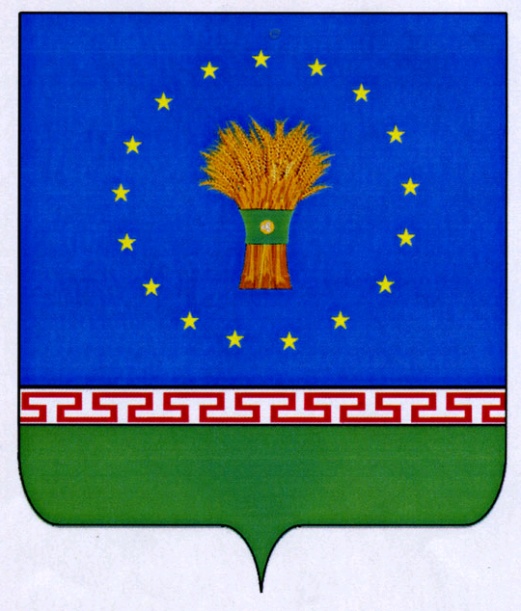 поселок Кутулик 2024 годСОДЕРЖАНИЕВВЕДЕНИЕ	11РАЗДЕЛ 1.	ПОКАЗАТЕЛИ СУЩЕСТВУЮЩЕГО И ПЕРСПЕКТИВНОГО СПРОСА НА ТЕПЛОВУЮ ЭНЕРГИЮ (МОЩНОСТЬ) И ТЕПЛОНОСИТЕЛЬ В УСТАНОВЛЕННЫХ ГРАНИЦАХ ТЕРРИТОРИИ МУНИЦИПАЛЬНОГО ОБРАЗОВАНИЯ «КУТУЛИК» АЛАРСКОГО РАЙОНА ИРКУТСКОЙ ОБЛАСТИ	131.1.	Величины существующей отапливаемой площади строительных фондов и приросты отапливаемой площади строительных фондов по расчетным элементам территориального деления с разделением объектов строительства на многоквартирные дома, индивидуальные жилые дома, общественные здания и производственные здания промышленных предприятий по этапам - на каждый год первого 5-летнего периода и на последующие 5-летние периоды	131.2.	Существующие и перспективные объемы потребления тепловой энергии (мощности) и теплоносителя с разделением по видам теплопотребления в каждом расчетном элементе территориального деления на каждом этапе	161.3.	Существующие и перспективные объемы потребления тепловой энергии (мощности) и теплоносителя объектами, расположенными в производственных зонах, на каждом этапе	17РАЗДЕЛ 2.	СУЩЕСТВУЮЩИЕ И ПЕРСПЕКТИВНЫЕ БАЛАНСЫ ТЕПЛОВОЙ МОЩНОСТИ ИСТОЧНИКОВ ТЕПЛОВОЙ ЭНЕРГИИ И ТЕПЛОВОЙ НАГРУЗКИ ПОТРЕБИТЕЛЕЙ	182.1.	Описание существующих и перспективных зон действия систем теплоснабжения и источников тепловой энергии	182.2.	Описание существующих и перспективных зон действия индивидуальных источников тепловой энергии	192.3.	Существующие и перспективные балансы тепловой мощности и тепловой нагрузки потребителей в зонах действия источников тепловой энергии, в том числе работающих на единую тепловую сеть, на каждом этапе	192.4.	Перспективные балансы тепловой мощности источников тепловой энергии и тепловой нагрузки потребителей в случае, если зона действия источника тепловой энергии расположена в границах двух или более поселений, городских округов либо в границах городского округа (поселения) и города федерального значения или городских округов (поселений) и города федерального значения, с указанием величины тепловой нагрузки для потребителей каждого поселения, городского округа, города федерального значения	262.5.	Радиус эффективного теплоснабжения, определяемый в соответствии с методическими указаниями по разработке схем теплоснабжения	26РАЗДЕЛ 3.	СУЩЕСТВУЮЩИЕ И ПЕРСПЕКТИВНЫЕ БАЛАНСЫ ТЕПЛОНОСИТЕЛЯ...	283.1.	Существующие и перспективные балансы производительности водоподготовительных установок и максимального потребления теплоносителя теплопотребляющими установками потребителей	283.2.	Существующие и перспективные балансы производительности водоподготовительных установок источников тепловой энергии для компенсации потерь теплоносителя в аварийных режимах работы систем теплоснабжения	29РАЗДЕЛ 4.	ОСНОВНЫЕ ПОЛОЖЕНИЯ МАСТЕР-ПЛАНА РАЗВИТИЯ СИСТЕМ ТЕПЛОСНАБЖЕНИЯ МУНИЦИПАЛЬНОГО ОБРАЗОВАНИЯ «КУТУЛИК» АЛАРСКОГО РАЙОНА ИРКУТСКОЙ ОБЛАСТИ	304.1.	Описание сценариев развития теплоснабжения муниципального образования «Кутулик» Аларского района Иркутской области	304.2.	Обоснование выбора приоритетного сценария развития теплоснабжения муниципального образования «Кутулик» Аларского района Иркутской области	30РАЗДЕЛ 5.	ПРЕДЛОЖЕНИЯ ПО СТРОИТЕЛЬСТВУ, РЕКОНСТРУКЦИИ, ТЕХНИЧЕСКОМУ ПЕРЕВООРУЖЕНИЮ И МОДЕРНИЗАЦИИ ИСТОЧНИКОВ ТЕПЛОВОЙ ЭНЕРГИИ	325.1.	Предложения по строительству источников тепловой энергии, обеспечивающих перспективную тепловую нагрузку на осваиваемых территориях муниципального образования «Кутулик» Аларского района Иркутской области, для которых отсутствует возможность и целесообразность передачи тепловой энергии от существующих или реконструируемых источников тепловой энергии, обоснованная расчетами ценовых (тарифных) последствий для потребителей и радиуса эффективного теплоснабжения	325.2.	Предложения по реконструкции источников тепловой энергии, обеспечивающих перспективную тепловую нагрузку в существующих и расширяемых зонах действия источников тепловой энергии	325.3.	Предложения по техническому перевооружению и модернизации источников тепловой энергии с целью повышения эффективности работы систем теплоснабжения	325.4.	Графики совместной работы источников тепловой энергии, функционирующих в режиме комбинированной выработки электрической и тепловой энергии и котельных	325.5.	Меры по выводу из эксплуатации, консервации и демонтажу избыточных источников тепловой энергии, а также источников тепловой энергии, выработавших нормативный срок службы, в случае если продление срока службы технически невозможно или экономически нецелесообразно	325.6.	Меры по переоборудованию котельных в источники тепловой энергии, функционирующие в режиме комбинированной выработки электрической и тепловой энергии		335.7.	Меры по переводу котельных, размещенных в существующих и расширяемых зонах действия источников тепловой энергии, функционирующих в режиме комбинированной выработки электрической и тепловой энергии, в пиковый режим работы, либо по выводу их из эксплуатации	335.8.	Температурный график отпуска тепловой энергии для каждого источника тепловой энергии или группы источников тепловой энергии в системе теплоснабжения, работающей на общую тепловую сеть, и оценку затрат при необходимости его изменения	335.9.	Предложения по перспективной установленной тепловой мощности каждого источника тепловой энергии с предложениями по сроку ввода в эксплуатацию новых мощностей	375.10.	Предложения по вводу новых и реконструкции существующих источников тепловой энергии с использованием возобновляемых источников энергии, а также местных видов топлива	37РАЗДЕЛ 6.	ПРЕДЛОЖЕНИЯ ПО СТРОИТЕЛЬСТВУ, РЕКОНСТРУКЦИИ И МОДЕРНИЗЦАИИ ТЕПЛОВЫХ СЕТЕЙ	386.1.	Предложения по строительству, реконструкции и модернизации тепловых сетей, обеспечивающих перераспределение тепловой нагрузки из зон с дефицитом располагаемой тепловой мощности источников тепловой энергии в зоны с резервом располагаемой тепловой мощности источников тепловой энергии (использование существующих резервов)	386.2.	Предложения по строительству, реконструкции и модернизации тепловых сетей для обеспечения перспективных приростов тепловой нагрузки в осваиваемых районах муниципального образования «Кутулик» Аларского района Иркутской области под жилищную, комплексную или производственную застройку	386.3.	Предложения по строительству, реконструкции и модернизации тепловых сетей в целях обеспечения условий, при наличии которых существует возможность поставок тепловой энергии потребителям от различных источников тепловой энергии при сохранении надежности теплоснабжения	386.4.	Предложения по строительству, реконструкции и модернизации тепловых сетей для повышения эффективности функционирования системы теплоснабжения, в том числе за счет перевода котельных в пиковый режим работы или ликвидации котельных	396.5.	Предложения по строительству, реконструкции и модернизации тепловых сетей для обеспечения нормативной надежности теплоснабжения потребителей	39РАЗДЕЛ 7.	ПРЕДЛОЖЕНИЯ ПО ПЕРЕВОДУ ОТКРЫТЫХ СИСТЕМ ТЕПЛОСНАБЖЕНИЯ (ГОРЯЧЕГО ВОДОСНАБЖЕНИЯ) В ЗАКРЫТЫЕ СИСТЕМЫ ГОРЯЧЕГО ВОДОСНАБЖЕНИЯ	407.1.	Предложения по переводу существующих открытых систем теплоснабжения (горячего водоснабжения) в закрытые системы горячего водоснабжения, для осуществления которого необходимо строительство индивидуальных и центральных тепловых пунктов при наличии у потребителей внутридомовых систем горячего водоснабжения	407.2.	Предложения по переводу существующих открытых систем теплоснабжения (горячего водоснабжения) в закрытые системы горячего водоснабжения, для осуществления которого отсутствует необходимость строительства индивидуальных и центральных тепловых пунктов по причине отсутствия у потребителей внутридомовых систем горячего водоснабжения	40РАЗДЕЛ 8.	ПЕРСПЕКТИВНЫЕ ТОПЛИВНЫЕ БАЛАНСЫ	418.1.	Перспективные топливные балансы для каждого источника тепловой энергии по видам основного, резервного и аварийного топлива на каждом этапе	418.2.	Потребляемые источником тепловой энергии виды топлива, включая местные виды топлива, а также используемые возобновляемые источники энергии	418.3.	Виды топлива, их доля и значение низшей теплоты сгорания топлива, используемые для производства тепловой энергии по каждой системе теплоснабжения	428.4.	Преобладающий в муниципальном образовании «Кутулик» Аларского района Иркутской области вид топлива, определяемый по совокупности всех систем теплоснабжения, находящихся в муниципальном образовании «Кутулик» Аларского района Иркутской области		428.5.	Приоритетное направление развития топливного баланса муниципального образования «Кутулик» Аларского района Иркутской области	43РАЗДЕЛ 9.	ИНВЕСТИЦИИ В СТРОИТЕЛЬСТВО, РЕКОНСТРУКЦИЮ, ТЕХНИЧЕСКОЕ ПЕРЕВООРУЖЕНИЕ И МОДЕРНИЗАЦИЮ	449.1.	Предложения по величине необходимых инвестиций в строительство, реконструкцию, техническое перевооружение и модернизацию источников тепловой энергии на каждом этапе		449.2.	Предложения по величине необходимых инвестиций в строительство, реконструкцию, техническое перевооружение и модернизацию тепловых сетей, насосных станций и тепловых пунктов на каждом этапе	449.3.	Предложения по величине инвестиций в строительство, реконструкцию, техническое перевооружение и модернизацию в связи с изменениями температурного графика и гидравлического режима работы системы теплоснабжения на каждом этапе	459.4.	Предложения по величине необходимых инвестиций для перевода открытой системы теплоснабжения (горячего водоснабжения) в закрытую систему горячего водоснабжения на каждом этапе	459.5.	Оценка эффективности инвестиций по отдельным предложениям	45РАЗДЕЛ 10.	РЕШЕНИЕ О ПРИСВОЕНИИ СТАТУСА ЕДИНОЙ ТЕПЛОСНАБЖАЮЩЕЙ ОРГАНИЗАЦИИ	4610.1.	Решение о присвоении статуса единой теплоснабжающей организации	4610.2.	Реестр зон деятельности единой теплоснабжающей организации	4610.3.	Основания,критерии, в соответствии с которыми теплоснабжающей организации присвоен статус единой теплоснабжающей организации	4610.4.	Информация о поданных теплоснабжающими организациями заявках на присвоение статуса единой теплоснабжающей организации	4710.5.	Реестр систем теплоснабжения, содержащий перечень теплоснабжающих организаций, действующих в каждой системе теплоснабжения, расположенных в границах муниципального образования «Кутулик» Аларского района Иркутской области	47РАЗДЕЛ 11.	РЕШЕНИЯ О РАСПРЕДЕЛЕНИИ ТЕПЛОВОЙ НАГРУЗКИ МЕЖДУ ИСТОЧНИКАМИ ТЕПЛОВОЙ ЭНЕРГИИ	48РАЗДЕЛ 12.	РЕШЕНИЯ ПО БЕСХОЗЯЙНЫМ ТЕПЛОВЫМ СЕТЯМ	49РАЗДЕЛ 13.	СИНХРОНИЗАЦИЯ СХЕМЫ ТЕПЛОСНАБЖЕНИЯ (АКТУАЛИЗИРОВАННОЙ СХЕМЫ ТЕПЛОСНАБЖЕНИЯ) СО СХЕМОЙ ГАЗОСНАБЖЕНИЯ И ГАЗИФИКАЦИИ ИРКУТСКОЙ ОБЛАСТИ, СХЕМОЙ И ПРОГРАММОЙ РАЗВИТИЯ ЭЛЕКТРОЭНЕРГЕТИКИ, СО СХЕМОЙ ВОДОСНАБЖЕНИЯ И ВОДООТВЕДЕНИЯМУНИЦИПАЛЬНОГО ОБРАЗОВАНИЯ «КУТУЛИК» АЛАРСКОГОРАЙОНА ИРКУТСКОЙ ОБЛАСТИ	5013.1.	Описание решений (на основе утвержденной региональной (межрегиональной) программы газификации жилищно-коммунального хозяйства, промышленных организаций) о развитии соответствующей системы газоснабжения в части обеспечения топливом источников тепловой энергии	5013.2.	Описание проблем организации газоснабжения источников тепловой энергии	5013.3.	Предложения по корректировке утвержденной (разработке) региональной (межрегиональной) программы газификации жилищно-коммунального хозяйства, промышленных организаций для обеспечения согласованности такой программы с указанными в схеме теплоснабжения (актуализированной схеме теплоснабжения) решениями о развитии источников тепловой энергии и систем теплоснабжения	5013.4.	Описание решений (вырабатываемых с учетом положений утвержденной схемы и программы развития Единой энергетической системы России) о строительстве, реконструкции, техническом перевооружении и модернизации, выводе из эксплуатации источников тепловой энергии и генерирующих объектов, включая входящее в их состав оборудование, функционирующих в режиме комбинированной выработки электрической и тепловой энергии, в части перспективных балансов тепловой мощности в схеме теплоснабжения (актуализированной схеме теплоснабжения)	5013.5.	Предложения по строительству генерирующих объектов, функционирующих в режиме комбинированной выработки электрической и тепловой энергии, указанных в схеме теплоснабжения (актуализированной схеме теплоснабжения), для их учета при разработке схемы и программы перспективного развития электроэнергетики Иркутской области, схемы и программы развития Единой энергетической системы России, содержащие в том числе описание участия указанных объектов в перспективных балансах тепловой мощности и энергии		5013.6.	Описание решений (вырабатываемых с учетом положений утвержденной схемы водоснабжения муниципального образования «Кутулик» Аларского района Иркутской области) о развитии соответствующей системы водоснабжения в части, относящейся к системам теплоснабжения	5113.7.	Предложения по корректировке утвержденной (разработке) схемы водоснабжения муниципального образования «Кутулик» Аларского района Иркутской области для обеспечения согласованности такой схемы и указанных в схеме теплоснабжения (актуализированной схеме теплоснабжения) решений о развитии источников тепловой энергии и систем теплоснабжения	51РАЗДЕЛ 14.	ИНДИКАТОРЫ РАЗВИТИЯ СИСТЕМ ТЕПЛОСНАБЖЕНИЯ МУНИЦИПАЛЬНОГО ОБРАЗОВАНИЯ «КУТУЛИК» АЛАРСКОГОРАЙОНА ИРКУТСКОЙ ОБЛАСТИ	52РАЗДЕЛ 15.	ЦЕНОВЫЕ (ТАРИФНЫЕ) ПОСЛЕДСТВИЯ	54ОБОСНОВЫВАЮЩИЕ МАТЕРИАЛЫ К СХЕМЕ ТЕПЛОСНАБЖЕНИЯ (АКТУАЛИЗИРОВАННОЙ СХЕМЕ ТЕПЛОСНАБЖЕНИЯ)	55ГЛАВА 1.	СУЩЕСТВУЮЩЕЕ ПОЛОЖЕНИЕ В СФЕРЕ ПРОИЗВОДСТВА, ПЕРЕДАЧИ И ПОТРЕБЛЕНИЯ ТЕПЛОВОЙ ЭНЕРГИИ ДЛЯ ЦЕЛЕЙ ТЕПЛОСНАБЖЕНИЯ	55Часть 1.	Функциональная структура теплоснабжения	55Часть 2.	Источники тепловой энергии	57Часть 3.	Тепловые сети, сооружения на них	66Часть 4.	Зоны действия источников тепловой энергии	76Часть 5.	Тепловые нагрузки потребителей тепловой энергии, групп потребителей тепловой энергии			78Часть 6.	Балансы тепловой мощности и тепловой нагрузки	85Часть 7.	Балансы теплоносителя	87Часть 8.	Топливные балансы источников тепловой энергии и система обеспечения топливом		89Часть 9.	Надежность теплоснабжения	89Часть 10.	Технико-экономические показатели теплоснабжающих и теплосетевых организаций	91Часть 11.	Цены (тарифы) в сфере теплоснабжения	91Часть 12.	Описание существующих технических и технологических проблем в системах теплоснабжениямуниципального образования «Кутулик» Аларского района Иркутской области	92ГЛАВА 2.	СУЩЕСТВУЮЩЕЕ И ПЕРСПЕКТИВНОЕ ПОТРЕБЛЕНИЕ ТЕПЛОВОЙ ЭНЕРГИИ НА ЦЕЛИ ТЕПЛОСНАБЖЕНИЯ	932.1.	Данные базового уровня потребления тепла на цели теплоснабжения	932.2.	Прогнозы приростов площади строительных фондов, сгруппированные по расчетным элементам территориального деления и по зонам действия источников тепловой энергии с разделением объектов строительства на многоквартирные дома, индивидуальные жилые дома, общественные здания, производственные здания промышленных предприятий, на каждом этапе			932.3.	Прогнозы перспективных удельных расходов тепловой энергии на отопление, вентиляцию и горячее водоснабжение, согласованных с требованиями к энергетической эффективности объектов теплопотребления, устанавливаемых в соответствии с законодательством Российской Федерации	942.4.	Прогнозы приростов объемов потребления тепловой энергии (мощности) и теплоносителя с разделением по видам теплопотребления в каждом расчетном элементе территориального деления и в зоне действия каждого из существующих или предлагаемых для строительства источников тепловой энергии на каждом этапе	952.5.	Прогнозы приростов объемов потребления тепловой энергии (мощности) и теплоносителя с разделением по видам теплопотребления в расчетных элементах территориального деления и в зонах действия индивидуального теплоснабжения на каждом этапе	962.6.	Прогнозы приростов объемов потребления тепловой энергии (мощности) и теплоносителя объектами, расположенными в производственных зонах, при условии возможных изменений производственных зон и их перепрофилирования и приростов объемов потребления тепловой энергии (мощности) производственными объектами с разделением по видам теплопотребления и по видам теплоносителя (горячая вода и пар) в зоне действия каждого из существующих или предлагаемых для строительства источников тепловой энергии на каждом этапе	96ГЛАВА 3.	ЭЛЕКТРОННАЯ МОДЕЛЬ СИСТЕМЫ ТЕПЛОСНАБЖЕНИЯМУНИЦИПАЛЬНОГО ОБРАЗОВАНИЯ «КУТУЛИК» АЛАРСКОГОРАЙОНА ИРКУТСКОЙ ОБЛАСТИ	97ГЛАВА 4.	СУЩЕСТВУЮЩИЕ И ПЕРСПЕКТИВНЫЕ БАЛАНСЫ ТЕПЛОВОЙ МОЩНОСТИ ИСТОЧНИКОВ ТЕПЛОВОЙ ЭНЕРГИИ И ТЕПЛОВОЙ НАГРУЗКИ ПОТРЕБИТЕЛЕЙ	984.1. 	Балансы существующей на базовый период схемы теплоснабжения (актуализированной схемы теплоснабжения)тепловой мощности и перспективной тепловой нагрузки в каждой из зон действия источников тепловой энергии с определением резервов (дефицитов) существующей располагаемой тепловой мощности источников тепловой энергии, устанавливаемых на основании величины расчетной тепловой нагрузки	984.2.	Гидравлический расчет передачи теплоносителя для каждого магистрального вывода с целью определения возможности (невозможности) обеспечения тепловой энергией существующих и перспективных потребителей, присоединенных к тепловой сети от каждого источника тепловой энергии	994.3.	Выводы о резервах (дефицитах) существующей системы теплоснабжения при обеспечении перспективной тепловой нагрузки потребителей	101ГЛАВА 5.	МАСТЕР-ПЛАН РАЗВИТИЯ СИСТЕМ ТЕПЛОСНАБЖЕНИЯ МУНИЦИПАЛЬНОГО ОБРАЗОВАНИЯ «КУТУЛИК» АЛАРСКОГОРАЙОНА ИРКУТСКОЙ ОБЛАСТИ	1025.1.	Описание вариантов перспективного развития систем теплоснабжения муниципального образования «Кутулик» Аларского района Иркутской области	1025.2.	Технико-экономическое сравнение вариантов перспективного развития систем теплоснабжения муниципального образования «Кутулик» Аларского района Иркутской области	1035.3.	Обоснование выбора приоритетного варианта перспективного развития систем теплоснабжениямуниципального образования «Кутулик» Аларскогорайона Иркутской области на основе анализа ценовых (тарифных) последствий для потребителей	104ГЛАВА 6.	СУЩЕСТВУЮЩИЕ И ПЕРСПЕКТИВНЫЕ БАЛАНСЫ ПРОИЗВОДИТЕЛЬНОСТИ ВОДОПОДГОТОВИТЕЛЬНЫХ УСТАНОВОК И МАКСИМАЛЬНОГО ПОТРЕБЛЕНИЯ ТЕПЛОНОСИТЕЛЯ ТЕПЛОПОТРЕБЛЯЮЩИМИ УСТАНОВКАМИ ПОТРЕБИТЕЛЕЙ, В ТОМ ЧИСЛЕ В АВАРИЙНЫХ РЕЖИМАХ	1056.1.	Расчетная величина нормативных потерьтеплоносителя в тепловых сетях в зонах действия источников тепловой энергии	1066.2.	Максимальный и среднечасовой расход теплоносителя (расход сетевой воды) на горячее водоснабжение потребителей с использованием открытой системы теплоснабжения в зоне действия каждого источника тепловой энергии, рассчитываемый с учетом прогнозных сроков перевода потребителей, подключенных к открытой системе теплоснабжения (горячего водоснабжения), на закрытую систему горячего водоснабжения	1076.3.	Сведения о наличии баков-аккумуляторов	1086.4.	Нормативный и фактический (для эксплуатационного и аварийного режимов) часовой расход подпиточной воды в зоне действия источников тепловой энергии	1086.5.	Существующий и перспективный баланс производительности водоподготовительных установок и потерь теплоносителя с учетом развития системы теплоснабжения	108ГЛАВА 7.	ПРЕДЛОЖЕНИЯ ПО СТРОИТЕЛЬСТВУ, РЕКОНСТРУКЦИИ, ТЕХНИЧЕСКОМУ ПЕРЕВООРУЖЕНИЮ И МОДЕРНИЗАЦИИ ИСТОЧНИКОВ ТЕПЛОВОЙ ЭНЕРГИИ	1107.1.	Описание условий организации централизованного теплоснабжения, индивидуального теплоснабжения, атакже поквартирного отопления	1107.2.	Описание текущей ситуации, связанной с ранее принятыми в соответствии с законодательством Российской Федерации об электроэнергетике решениями об отнесении генерирующих объектов к генерирующим объектам, мощность которых поставляется в вынужденном режиме в целях обеспечения надежного теплоснабжения потребителей	1127.3.	Анализ надежности и качества теплоснабжения для случаев отнесения генерирующего объекта к объектам, вывод которых из эксплуатации может привести к нарушению надежности теплоснабжения	1127.4.	Обоснование предлагаемых для строительства источников тепловой энергии, функционирующих в режиме комбинированной выработки электрической и тепловой энергии, для обеспечения перспективных тепловых нагрузок	1127.5.	Обоснование предлагаемых для реконструкции и модернизации действующих источников тепловой энергии, функционирующих в режиме комбинированной выработки электрической и тепловой энергии, для обеспечения перспективных приростов тепловых нагрузок	1127.6.	Обоснование предложений по переоборудованию котельных в источники тепловой энергии, функционирующие в режиме комбинированной выработки электрической и тепловой энергии, с выработкой электроэнергии на собственные нужды теплоснабжающей организации в отношении источника тепловой энергии, на базе существующих и перспективных тепловых нагрузок	1127.7.	Обоснование предлагаемых для реконструкции и модернизации котельных с увеличением зоны их действия путем включения в нее зон действия существующих источников тепловой энергии	1137.8.	Обоснование предлагаемых для перевода в пиковый режим работы котельных по отношению к источникам тепловой энергии, функционирующим в режиме комбинированной выработки электрической и тепловой энергии	1137.9.	Обоснование предложений по расширению зон действия действующих источников тепловой энергии, функционирующих в режиме комбинированной выработки электрической и тепловой энергии	1137.10.	Обоснование предлагаемых для вывода в резерв и вывода из эксплуатации котельных при передаче тепловых нагрузок на другие источники тепловой энергии	1137.11.	Обоснование организации индивидуального теплоснабжения в зонах застройки муниципального образования «Кутулик» Аларского района Иркутской области малоэтажными жилыми зданиями	1137.12.	Обоснование перспективных балансов производства и потребления тепловой мощности источников тепловой энергии и теплоносителя и присоединенной тепловой нагрузки в каждой из систем теплоснабжения муниципального образования «Кутулик» Аларского района Иркутской области	1137.13.	Анализ целесообразности ввода новых и реконструкции и модернизации существующих источников тепловой энергии с использованием возобновляемых источников энергии, а также местных видов топлива	1147.14.	Обоснование организации теплоснабжения в производственных зонах на территории муниципального образования «Кутулик» Аларского района Иркутской области	1147.15.	Результаты расчетов радиуса эффективного теплоснабжения	114ГЛАВА 8.	ПРЕДЛОЖЕНИЯ ПО СТРОИТЕЛЬСТВУ, РЕКОНСТРУКЦИИ И МОДЕРНИЗАЦИИ ТЕПЛОВЫХ СЕТЕЙ	1168.1.	Обоснование предложений по реконструкции и модернизации, строительству тепловых сетей, обеспечивающих перераспределение тепловой нагрузки из зон с дефицитом тепловой мощности в зоны с избытком тепловой мощности (использование существующих резервов)		1168.2.	Обоснование предложений по строительству тепловых сетей для обеспечения перспективных приростов тепловой нагрузки под жилищную, комплексную или производственную застройку во вновь осваиваемых районах муниципального образования «Кутулик» Аларского района Иркутской области	1168.3.	Обоснование предложений по строительству тепловых сетей, обеспечивающих условия, при наличии которых существует возможность поставок тепловой энергии потребителям от различных источников тепловой энергии при сохранении надежности теплоснабжения	1168.4.	Обоснование предложений по строительству, реконструкции и модернизации тепловых сетей для повышения эффективности функционирования системы теплоснабжения, в том числе за счет перевода котельных в пиковый режим работы или ликвидации котельных	1168.5.	Обоснование предложений по строительству тепловых сетей для обеспечения нормативной надежности теплоснабжения	1178.6.	Обоснование предложений по реконструкции и модернизации тепловых сетей с увеличением диаметра трубопроводов для обеспечения перспективных приростов тепловой нагрузки	1178.7.	Обоснование предложений по реконструкции и модернизации тепловых сетей, подлежащих замене в связи с исчерпанием эксплуатационного ресурса	1178.8.	Обоснование предложений по строительству, реконструкции и модернизации насосных станций	117ГЛАВА 9.	ПРЕДЛОЖЕНИЯ ПО ПЕРЕВОДУ ОТКРЫТЫХ СИСТЕМ ТЕПЛОСНАБЖЕНИЯ (ГОРЯЧЕГО ВОДОСНАБЖЕНИЯ) В ЗАКРЫТЫЕ СИСТЕМЫ ГОРЯЧЕГО ВОДОСНАБЖЕНИЯ	1189.1.	Технико-экономическое обоснование предложений по типам присоединений теплопотребляющих установок потребителей к тепловым сетям, обеспечивающим перевод потребителей, подключенных к открытой системе теплоснабжения (горячего водоснабжения), на закрытую систему горячего водоснабжения	1189.2.	Выбор и обоснование метода регулирования отпуска тепловой энергии от источников тепловой энергии	1189.3.	Предложения по реконструкции тепловых сетей для обеспечения передачи тепловой энергии при переходе от открытой системы теплоснабжения (горячего водоснабжения) к закрытой системе горячего водоснабжения	1189.4.	Расчет потребности инвестиций для перевода открытой системы теплоснабжения (горячего водоснабжения) в закрытую систему горячего водоснабжения	1189.5.	Оценка целевых показателей эффективности и качества теплоснабжения в открытой системе теплоснабжения (горячего водоснабжения) и закрытой системе горячего водоснабжения	1199.6.	Предложения по источникам инвестиций	119ГЛАВА 10.	ПЕРСПЕКТИВНЫЕ ТОПЛИВНЫЕ БАЛАНСЫ	12110.1.	Расчеты по каждому источнику тепловой энергии перспективных максимальных часовых и годовых расходов основного вида топлива для зимнего и летнего периодов, необходимого для обеспечения нормативного функционирования источников тепловой энергии на территории муниципального образования «Кутулик» Аларского района Иркутской области...	12110.2.	Результаты расчетов по каждому источнику тепловой энергии нормативных запасов топлива	12210.3.	Вид топлива, потребляемый источником тепловой энергии, в том числе с использованием возобновляемых источников энергии и местных видов топлива	12210.4.	Виды топлива, их доля и значение низшей теплоты сгорания топлива, используемые для производства тепловой энергии по каждой системе теплоснабжения	12310.5.	Преобладающий вмуниципальном образовании «Кутулик» Аларского района Иркутской области вид топлива, определяемый по совокупности всех систем теплоснабжения, находящихся в муниципальном образовании «Кутулик» Аларского района Иркутской области...	12310.6.	Приоритетное направление развития топливного баланса муниципального образования «Кутулик» Аларского района Иркутской области	123ГЛАВА 11.	ОЦЕНКА НАДЕЖНОСТИ ТЕПЛОСНАБЖЕНИЯ	12511.1.	Обоснование метода и результатов обработки данных по отказам участков тепловых сетей (аварийным ситуациям), средней частоты отказов участков тепловых сетей (аварийных ситуаций) в каждой системе теплоснабжения	12511.2.	Обоснование метода и результатов обработки данных по восстановлениям отказавших участков тепловых сетей (участков тепловых сетей, на которых произошли аварийные ситуации), среднего времени восстановления отказавших участков тепловых сетей в каждой системе теплоснабжения	12611.3.	Обоснование результатов оценки вероятности отказа (аварийной ситуации) и безотказной (безаварийной) работы системы теплоснабжения по отношению к потребителям, присоединенным к магистральным и распределительным теплопроводам	12611.4.	Обоснование результатов оценки коэффициентов готовности теплопроводов к несению тепловой нагрузки	12611.5.	Обоснование результатов оценки недоотпуска тепловой энергии по причине отказов (аварийных ситуаций) и простоев тепловых сетей и источников тепловой энергии	127ГЛАВА 12.	ОБОСНОВАНИЕ ИНВЕСТИЦИЙ В СТРОИТЕЛЬСТВО, РЕКОНСТРУКЦИЮ, ТЕХНИЧЕСКОЕ ПЕРЕВООРУЖЕНИЕ И МОДЕРНИЗАЦИЮ	12812.1.	Оценка финансовых потребностей для осуществления строительства, реконструкции, технического перевооружения и модернизации источников тепловой энергии и тепловых сетей		12812.2.	Обоснованные предложения по источникам инвестиций, обеспечивающих финансовые потребности для осуществления строительства, реконструкции, технического перевооружения и модернизации источников тепловой энергии и тепловых сетей	13012.3.	Расчеты экономической эффективности инвестиций	13012.4.	Расчеты ценовых (тарифных) последствий для потребителей при реализации программ строительства, реконструкции, технического перевооружения и модернизации систем теплоснабжения	131ГЛАВА 13.	ИНДИКАТОРЫ РАЗВИТИЯ СИСТЕМ ТЕПЛОСНАБЖЕНИЯМУНИЦИПАЛЬНОГО ОБРАЗОВАНИЯ «КУТУЛИК» АЛАРСКОГОРАЙОНА ИРКУТСКОЙ ОБЛАСТИ	132ГЛАВА 14.	ЦЕНОВЫЕ (ТАРИФНЫЕ) ПОСЛЕДСТВИЯ	13514.1.	Тарифно-балансовые расчетные модели теплоснабжения потребителей по каждой системе теплоснабжения	13514.2.	Тарифно-балансовые расчетные модели теплоснабжения потребителей по каждой единой теплоснабжающей организации	13614.3.	Результаты оценки ценовых (тарифных) последствий реализации проектов схемы теплоснабжения (актуализированной схемы теплоснабжения) на основании разработанных тарифно-балансовых моделей	137ГЛАВА 15.	РЕЕСТР ЕДИНЫХ ТЕПЛОСНАБЖАЮЩИХ ОРГАНИЗАЦИЙ	13915.1.	Реестр систем теплоснабжения, содержащий перечень теплоснабжающих организаций, действующих в каждой системе теплоснабжения, расположенных в границах муниципального образования «Кутулик» Аларского района Иркутской области	13915.2.	Реестр единых теплоснабжающих организаций, содержащий перечень систем теплоснабжения, входящих в состав единой теплоснабжающей организации	13915.3.	Основания, в том числе критерии, в соответствии с которыми теплоснабжающей организации присвоен статус единой теплоснабжающей организации	14015.4.	Заявки теплоснабжающих организаций, поданные в рамках разработки проекта схемы теплоснабжения (актуализированной схемы теплоснабжения), на присвоение статуса единой теплоснабжающей организации	14015.5.	Описание границ зон деятельности единой теплоснабжающей организации	140ГЛАВА 16.	РЕЕСТР МЕРОПРИЯТИЙ СХЕМЫ ТЕПЛОСНАБЖЕНИЯ (АКТУАЛИЗИРОВАННОЙ СХЕМЫ ТЕПЛОСНАБЖЕНИЯ)	14216.1.	Перечень мероприятий по строительству, реконструкции, техническому перевооружению и модернизации источников тепловой энергии	14216.2.	Перечень мероприятий по строительству, реконструкции, техническому перевооружению и модернизации тепловых сетей и сооружений на них	14316.3.	Перечень мероприятий, обеспечивающих переход от открытых систем теплоснабжения (горячего водоснабжения) на закрытые системы горячего водоснабжения	144ГЛАВА 17.	ЗАМЕЧАНИЯ И ПРЕДЛОЖЕНИЯ К ПРОЕКТУ СХЕМЫ ТЕПЛОСНАБЖЕНИЯ (АКТУАЛИЗИРОВАННОЙ СХЕМЫ ТЕПЛОСНАБЖЕНИЯ)	14517.1.	Перечень всех замечаний и предложений, поступивших при разработке, утверждении и актуализации схемы теплоснабжения	14517.2.	Ответы разработчиков проекта схемы теплоснабжения (актуализированной схемы теплоснабжения) на замечания и предложения	14517.3.	Перечень учтенных замечаний и предложений, а также реестр изменений, внесенных в разделы схемы теплоснабжения (актуализированной схемы теплоснабжения) и главы обосновывающих материалов к схеме теплоснабжения (актуализированной схеме теплоснабжения)	145ГЛАВА 18.	СВОДНЫЙ ТОМ ИЗМЕНЕНИЙ, ВЫПОЛНЕННЫХ В ДОРАБОТАННОЙ И АКТУАЛИЗИРОВАННОЙ СХЕМЕ ТЕПЛОСНАБЖЕНИЯ	146Приложение 1 к Схеме теплоснабжения (актуализированной схеме теплоснабжения)муниципального образования «Кутулик» Аларского района Иркутской области на период до 2032 года. Картографическая часть Схемы теплоснабжения (актуализированной схемы теплоснабжения)	149ВВЕДЕНИЕСхема теплоснабжения (актуализированная схема теплоснабжения)муниципального образования «Кутулик» Аларского района Иркутской области на период до 2032 года (в дальнейшем «Схема теплоснабжения (актуализированная схема теплоснабжения)») разработана в соответствии со следующими документами:Федеральный закон от «29» декабря 2004 года № 190-ФЗ «Градостроительный кодекс Российской Федерации»;Федеральный закон от «27» июля 2010 года № 190-ФЗ «О теплоснабжении»;Федеральный закон от «23» ноября 2009 года № 261-ФЗ «Об энергосбережении и повышении энергетической эффективности и о внесении изменений в отдельные законодательные акты Российской Федерации»;Постановление Правительства Российской Федерации от «22» февраля 2012 года № 154 «О требованиях к схемам теплоснабжения, порядку их разработки и утверждения»;Постановление Правительства Российской Федерации от «08» августа 2012 года № 808 «Об организации теплоснабжения в Российской Федерации и о внесении изменений в некоторые акты Правительства Российской Федерации»;Постановление Правительства Российской Федерации от «03» апреля 2018 года № 405 «О внесении изменений в некоторые акты правительства Российской Федерации»;Постановление Правительства Российской Федерации от «31» декабря 2009 года № 1220 «Об определении применяемых при установлении долгосрочных тарифов показателей надежности и качества поставляемых товаров и оказываемых услуг»;Постановление Правительства Российской Федерации от «17» октября 2015 г. № 1114 «О расследовании причин аварийных ситуаций при теплоснабжении и о признании утратившими силу отдельных положений Правил расследования причин аварий в электроэнергетике»;Приказ Министерства энергетики Российской Федерации от «29» декабря 2012 года № 565/667 «Об утверждении методических рекомендаций по разработке схем теплоснабжения»;Приказ Министерства энергетики Российской Федерации от «30» декабря 2008 года № 325 «Об утверждении порядка определения нормативов технологических потерь при передаче тепловой энергии, теплоносителя»;Приказ Министерства энергетики Российской Федерации от «05» марта 2019 года № 212 «Об утверждении Методических указаний по разработке схем теплоснабжения»;СП 124.13330.2012 «Тепловые сети. Актуализированная редакция СНиП 41-02-2003»;СНиП II-35-76 «Котельные установки»;ГОСТ 30494-2011 «Здания жилые и общественные. Параметры микроклимата в помещениях»;МДК 4-02.2001«Типовая инструкция по технической эксплуатации тепловых сетей систем коммунального теплоснабжения»;РД 153-34.1-20.329-2001 «Методические указания по испытанию водяных тепловых сетей на максимальную температуру теплоносителя».Схема теплоснабжения (актуализированная схема теплоснабжения) представляет собой документ,содержащий предпроектные материалы по обоснованию эффективного и безопасногофункционирования системы теплоснабжениямуниципального образования «Кутулик» Аларского района Иркутской области, ее развитияс учетом правовогорегулирования в области энергосбережения и повышения энергетическойэффективности.Целью разработки Схемы теплоснабжения (актуализированной схемы теплоснабжения) является удовлетворение спроса на тепловую энергию (мощность) и теплоноситель, обеспечение надежного теплоснабжения наиболее экономичным способом при минимальном воздействии на окружающую среду, экономическое стимулирование развития систем теплоснабжения и внедрения энергосберегающих технологий, улучшение работы систем теплоснабжения.Схема теплоснабжения (актуализированная схема теплоснабжения) разработана на основе соблюдения следующих принципов:обеспечение безопасности и надежности теплоснабжения потребителейв соответствии с требованиями технических регламентов; обеспечение энергетической эффективности теплоснабжения и потребления тепловой энергии с учетом требований, установленных федеральными законами;обеспечение приоритетного использования комбинированной выработки тепловой и электрической энергии для организации теплоснабжения с учетом экономической обоснованности;соблюдение баланса экономических интересов теплоснабжающих организаций и интересов потребителей;минимизация затрат на теплоснабжение в расчете на единицу тепловой энергии для потребителей в долгосрочной перспективе;обеспечение недискриминационных и стабильных условий осуществления предпринимательской деятельности в сфере теплоснабжения;согласование Схемы теплоснабжения (актуализированной схемы теплоснабжения) с программами развития сетей инженерно-технического обеспечения муниципального образования «Кутулик» Аларскогорайона Иркутской области.В качестве основы для разработки Схемы теплоснабжения (актуализированной схемы теплоснабжения) использовались материалы и данные, содержащиеся в следующих документах, представленных Администрацией муниципального образования «Кутулик»:Долгосрочная целевая программа «Газификация Иркутской области на 2011-2015 годы»;Генеральный планмуниципального образования «Кутулик»;Программа комплексного развития систем коммунальной инфраструктуры муниципального образования «Кутулик» на 2014-2025 годы;Акт технического обследования систем теплоснабжения муниципального образования «Кутулик»;Схема теплоснабжения муниципального образования «Кутулик»;Схема водоснабжения муниципального образования «Кутулик» на период 2014-2029 г.;Схема водоотведения муниципального образования «Кутулик» на период 2014-2029 г.РАЗДЕЛ 1. ПОКАЗАТЕЛИ СУЩЕСТВУЮЩЕГО И ПЕРСПЕКТИВНОГО СПРОСА НА ТЕПЛОВУЮ ЭНЕРГИЮ (МОЩНОСТЬ) И ТЕПЛОНОСИТЕЛЬ В УСТАНОВЛЕННЫХ ГРАНИЦАХ ТЕРРИТОРИИ МУНИЦИПАЛЬНОГО ОБРАЗОВАНИЯ «КУТУЛИК» АЛАРСКОГО РАЙОНА ИРКУТСКОЙ ОБЛАСТИ1.1. Величины существующей отапливаемой площади строительных фондов и приросты отапливаемой площади строительных фондов по расчетным элементам территориального деления с разделением объектов строительства на многоквартирные дома, индивидуальные жилые дома, общественные здания и производственные здания промышленных предприятий по этапам - на каждый год первого 5-летнего периода и на последующие 5-летние периодыПерспективныйспрос на тепловую мощность и тепловую энергию для теплоснабжения включает в себя потребности всех объектов капитального строительства в тепловой мощности и тепловой энергии на цели отопления, вентиляции, горячего водоснабжения и технологические нужды.На территории муниципального образования «Кутулик» Аларского района Иркутской области тепловая мощность и тепловая энергия используются на отопление и горячее водоснабжение. Вентиляция и потребление тепловой энергии на технологические нужды отсутствуют.Единственным используемым видом теплоносителя является вода, теплоноситель в видеводяного пара не используется.Муниципальное образование «Кутулик» Аларского района Иркутской области (в дальнейшем «Муниципальное образование «Кутулик») включает в свой состав 3 населенных пункта: поселок Кутулик, село Головинское, деревня Шелемина. Административным центром муниципального образования «Кутулик» является поселок Кутулик.На территории поселка Кутулик функционируют 3 муниципальные котельные:1)	муниципальная котельная, расположенная в квартале Нефтяников, дом 1 А. Муниципальная котельная отапливает здания многоквартирных домов, расположенных в квартале Нефтяников, квартале А, здание Администрации Аларского района (улица Советская, дом 49), здание гаража Администрации Аларского района (улица Советская, дом 49 А), здание Администрации муниципального образования «Кутулик» (в дальнейшем «Администрация МО «Кутулик») (улица Матвеева, дом 2), здание гаража Администрации МО «Кутулик» (улица Матвеева, дом 2 А), здание Муниципального бюджетного учреждения культуры «Межпоселенческий культурный центр досуга» (в дальнейшем «МБУК «Межпоселенческий культурный центр досуга») (улица Советская, дом 30), здание Муниципального казенного учреждения «Комитет по образованию» (в дальнейшем «МКУ «Комитет по образованию») (улица Советская, дом 47), здание гаража МКУ «Комитет по образованию» (улица Советская, дом 47 А), здание гаража (улица Советская, дом 47 Б), здание Прокуратуры Аларского района (улица Советская, дом 45), здание Муниципального бюджетного учреждения культуры «Межпоселенческая центральная библиотека им. А.В. Вампилова» (в дальнейшем «МБУК «Межпоселенческая центральная библиотека им. А.В. Вампилова») (улица Советская, дом 35), здание Муниципального казенного дошкольного образовательного учреждения Кутуликского детского сада №2 (в дальнейшем «МКДОУ Кутуликский детский сад №2») (улица Советская, дом 41), здание магазина «Южанка» (улица Дзержинского, дом 6), здание магазина «Жарки» (улица Дзержинского, дом 8), здание магазина «555» (улица Дзержинского, дом 14) и имеет тепловые сети в двухтрубном исполнениипротяженностью 3,176 км;2)	муниципальная котельная Областного государственного бюджетного учреждения здравоохранения «Аларская районная больница» (в дальнейшем «ОГБУЗ «Аларская районная больница»), расположенная в микрорайоне Здоровье, дом 1, строение 5. Муниципальная котельная отапливает здание ОГБУЗ «Аларская районная больница» (главный лечебный корпус, поликлиника, терапевтическое отделение, детское отделение, родильное отделение, маммограф, лаборатория, бухгалтерия, пищеблок, склад)и один многоквартирный жилой дом (микрорайон Здоровье, 1а), имеет тепловые сети в двухтрубном исполнении протяженностью 1,246 км;3)	муниципальная котельная, расположенная по улице Матвеева, дом 47 А. Муниципальная котельная отапливает здание Муниципального казенного дошкольного образовательного учреждения Кутуликского детского сада №1 (в дальнейшем «МКДОУ Кутуликский детский сад №1») (улица Матвеева дом 45), здание водонапорной башни (улица Матвеева, дом 45 А), здание Муниципального бюджетного общеобразовательного учреждения Кутуликской средней общеобразовательной школы (в дальнейшем «МБОУ Кутуликская СОШ») (улица Матвеева, дом 47), здание физкультурно-оздоровительного комплекса (улица Матвеева, дом 47 А), здание бойлерной (улица Матвеева, дом 47 Б) и имеет тепловые сети в двухтрубной исполнении протяженностью 1,024 км;Общая протяженность тепловых сетей в двухтрубном исполнении, проложенных на территории муниципального образования «Кутулик», составляет 5,26 км.Система теплоснабжения муниципальной котельной ОГБУЗ «Аларская районная больница» (поселок Кутулик, микрорайон Здоровье, дом 1, строение 5) является открытой системой теплоснабжения, системы теплоснабжения остальных муниципальных котельных поселка Кутулик являются закрытыми системами теплоснабжения.Теплоснабжение индивидуальной жилой одноэтажной и двухэтажной застройки усадебного типа поселка Кутулик осуществляется от индивидуальных источников тепловой энергии - печей и электрических приборов.   Системы теплоснабжения села Головинское, деревни Шелемина децентрализованные, на территории указанных населенных пунктов муниципальные котельные и тепловые сети отсутствуют. Теплоснабжение индивидуальной жилой одноэтажной и двухэтажной застройки усадебного типа указанных населенных пунктов осуществляется от индивидуальных источников тепловой энергии - печейи электрических приборов.Производственные котельные на территории муниципального образования «Кутулик» отсутствуют.Перечень потребителей тепловой энергии муниципального образования «Кутулик» от муниципальных котельных поселка Кутулик по состоянию на отчетный (базовый) 2019 год представлен в Таблице 1.Таблица 1Перечень потребителей тепловой энергии муниципального образования «Кутулик» от муниципальных котельных поселка Кутулик по состоянию на отчетный (базовый) 2019 годВ соответствии с Генеральным планом муниципального образования «Кутулик», площадь жилищного фонда муниципального образования «Кутулик» на перспективу до 2032 года будет возрастать за счет нового строительства одноэтажных и двухэтажных жилых домов на участках, освобождаемых при сносе ветхих жилых домов и на участках, выделенных под индивидуальное строительство.В 2025 году в муниципальном образовании «Кутулик» планируется присоединение проектируемого к строительству здания физкультурно-оздоровительного комплекса (поселок Кутулик, улица Советская) с установленной тепловой нагрузкой 0,2 Гкал/час к тепловым сетям муниципальной котельной поселка Кутулик (квартал Нефтяников, дом 1 А). В 2026-2032 году в муниципальном образовании «Кутулик» планируется присоединение многоквартирных домов, индивидуальных жилых домов (поселок Кутулик, квартал Нефтяников) с совокупной установленной тепловой нагрузкой 0,258 Гкал/час к тепловым сетям муниципальной котельной поселка Кутулик (квартал Нефтяников, дом 1 А).1.2. Существующие и перспективные объемы потребления тепловой энергии (мощности) и теплоносителя с разделением по видам теплопотребления в каждом расчетном элементе территориального деления на каждом этапеСуществующие и перспективные объемы потребления тепловой энергии и теплоносителя муниципальным образованием «Кутулик» с разделением по видам теплопотребления в каждом расчетном элементе территориального деления представлены в Таблице 2.Таблица 2Существующие и перспективные объемы потребления тепловой энергии и теплоносителя муниципальным образованием «Кутулик» с разделением по видам теплопотребления в каждом расчетном элементе территориального деленияСуществующие объемы потребления тепловой энергии муниципальным образованием «Кутулик» по состоянию на отчетный (базовый) 2019 год составляют 3,55 Гкал/час. Объемы потребления тепловой энергии муниципальным образованием «Кутулик» на перспективу к 2032 году увеличатся на 11,25 % и будут составлять 4,008 Гкал/час.1.3.Существующие и перспективные объемы потребления тепловой энергии (мощности) и теплоносителя объектами, расположенными в производственных зонах, на каждом этапеОбъекты потребления тепловой энергии (мощности) и теплоносителя от муниципальных котельных поселка Кутулик, расположенные в производственных зонах муниципального образования «Кутулик»,по состоянию на отчетный (базовый) 2019 год отсутствуют. Изменение, перепрофилирование производственных зон муниципального образованияна перспективу до 2032 года не прогнозируется, соответственно, приросты потребления тепловой энергии (мощности) и теплоносителя объектами, расположенными в производственных зонах муниципального образования, не предусматриваются.РАЗДЕЛ 2. СУЩЕСТВУЮЩИЕ И ПЕРСПЕКТИВНЫЕ БАЛАНСЫ ТЕПЛОВОЙ МОЩНОСТИ ИСТОЧНИКОВ ТЕПЛОВОЙ ЭНЕРГИИ И ТЕПЛОВОЙ НАГРУЗКИ ПОТРЕБИТЕЛЕЙ2.1. Описание существующих и перспективных зон действия систем теплоснабжения и источников тепловой энергииЗона действия муниципальной котельной поселка Кутулик (квартал Нефтяников, дом 1 А) по состоянию на отчетный (базовый) 2019 год охватывает территорию, являющуюся частью кадастрового квартала 85:01:010108, 85:01:010109, 85:01:010111, включающую центральную, юго-восточную часть поселка Кутулик в квартале Нефтяников, квартале А, по улице Советская, по улице Матвеева и по улице Дзержинского. К муниципальной котельной подключены здания многоквартирных домов, расположенных в квартале Нефтяников, квартале А, здание Администрации Аларского района (улица Советская, дом 49), здание гаража Администрации Аларского района (улица Советская, дом 49 А), здание Администрация МО «Кутулик» (улица Матвеева, дом 2), здание гаража Администрации МО «Кутулик» (улица Матвеева, дом 2 А), здание МБУК «Межпоселенческий культурный центр досуга» (улица Советская, дом 30), здание МКУ «Комитет по образованию» (улица Советская, дом 47), здание гаража МКУ «Комитет по образованию» (улица Советская, дом 47 А), здание гаража (улица Советская, дом 47 Б), здание Прокуратуры Аларского района (улица Советская, дом 45), здание МБУК «Межпоселенческая центральная библиотека им. А.В. Вампилова» (улица Советская, дом 35), здание МКДОУ Кутуликского детского сада №2 (улица Советская, дом 41), здание магазина «Южанка» (улица Дзержинского, дом 6), здание магазина «Жарки» (улица Дзержинского, дом 8) и здание магазина «555» (улица Дзержинского, дом 14).Зона действия муниципальной котельной ОГБУЗ «Аларская районная больница» (поселок Кутулик, микрорайон Здоровье, дом 1, строение 5) по состоянию на отчетный (базовый) 2019 год охватывает территорию, являющуюся частью кадастрового квартала 85:01:010111, включающую южную часть поселка Кутулик в микрорайоне Здоровье. К муниципальной котельной подключено здание ОГБУЗ «Аларская районная больница» (главный лечебный корпус, поликлиника, терапевтическое отделение, детское отделение, родильное отделение, маммограф, лаборатория, бухгалтерия, пищеблок, склад) (микрорайон Здоровье, дом 1) и один многоквартирный жилой дом для специалистов ОГБУЗ «Аларская районная больница».Зона действия муниципальной котельной поселка Кутулик (улица Матвеева, дом 47 А) по состоянию на отчетный (базовый) 2019 год охватывает территорию, являющуюся частью кадастрового квартала 85:01:010109, включающую центральную часть поселка Кутулик по улице Матвеева. К муниципальной котельной подключено здание МКДОУ Кутуликского детского сада №1 (улица Матвеева дом 45), здание водонапорной башни (улица Матвеева, дом 45 А), здание МБОУ Кутуликской СОШ (улица Матвеева, дом 47), здание физкультурно-оздоровительного комплекса (улица Матвеева, дом 47 А) и здание бойлерной (улица Матвеева, дом 47 Б).К 2025 году к тепловым сетям муниципальной котельной поселка Кутулик (квартал Нефтяников, дом 1 А) предусматривается присоединение здания физкультурно-оздоровительного комплекса (поселок Кутулик, улица Советская), к 2026-2032 годам присоединение многоквартирных жилых домов (поселок Кутулик, квартал Нефтяников).Перспективная зона действия муниципальной котельной поселка Кутулик (квартал Нефтяников, дом 1 А) к 2032 году будет охватывать территорию, являющуюся частью кадастрового квартала 85:01:010108, 85:01:010109, 85:01:010111, включающую центральную, юго-восточную часть поселка Кутулик в квартале Нефтяников, квартале А, по улице Советская, по улице Матвеева и по улице Дзержинского. К муниципальной котельной будут подключены здания многоквартирных домов, расположенных в квартале Нефтяников, квартале А, здание Администрации Аларского района (улица Советская, дом 49), здание гаража Администрации Аларского района (улица Советская, дом 49 А), здание Администрация МО «Кутулик» (улица Матвеева, дом 2), здание гаража Администрации МО «Кутулик» (улица Матвеева, дом 2 А), здание МБУК «Межпоселенческий культурный центр досуга» (улица Советская, дом 30), здание МКУ «Комитет по образованию» (улица Советская, дом 47), здание гаража МКУ «Комитет по образованию» (улица Советская, дом 47 А), здание гаража (улица Советская, дом 47 Б), здание Прокуратуры Аларского района (улица Советская, дом 45), здание МБУК «Межпоселенческая центральная библиотека им. А.В. Вампилова» (улица Советская, дом 35), здание МКДОУ Кутуликского детского сада №2 (улица Советская, дом 41), здание физкультурно-оздоровительного комплекса (поселок Кутулик, улица Советская), здание магазина «Южанка» (улица Дзержинского, дом 6), здание магазина «Жарки» (улица Дзержинского, дом 8) и здание магазина «555» (улица Дзержинского, дом 14).Перспективные зоны действия существующих по состоянию на отчетный (базовый) 2019 год муниципальной котельной ОГБУЗ «Аларская районная больница» (поселок Кутулик, микрорайон Здоровье, дом 1, строение 5), муниципальной котельной поселка Кутулик (улица Матвеева, дом 47 А) к 2032 году будут совпадать с существующими по состоянию на отчетный (базовый) 2019 год зонами действия муниципальных котельных.2.2. Описание существующих и перспективных зон действияиндивидуальных источников тепловой энергииСуществующая зона действия индивидуальных источников тепловой энергии муниципального образования «Кутулик» по состоянию на отчетный (базовый) 2019 год включает в себя все индивидуальные источники тепловой энергии индивидуальных жилых одноэтажных и двухэтажных домов усадебного типа, расположенных на территории муниципального образования.Перспективная зона действия индивидуальных источников тепловой энергии муниципального образования «Кутулик» на перспективу до 2032 года будет расширяться за счет строительства на территории муниципального образования индивидуальных жилых одноэтажных и двухэтажных домов усадебного типа с индивидуальными источниками тепловой энергии - печами и электрическими приборами. 2.3. Существующие и перспективные балансы тепловой мощности и тепловой нагрузки потребителей в зонах действия источников тепловой энергии, в том числе работающих на единую тепловую сеть, на каждом этапеВ соответствии с Постановлением Правительства Российской Федерации от «22» февраля 2012 года №154«О требованиях к схемам теплоснабжения, порядку их разработки и утверждения», установленная мощность источника тепловой энергии - сумма номинальных тепловых мощностей всего принятого по акту ввода в эксплуатацию оборудования, предназначенного для отпуска тепловой энергиипотребителям на собственные и хозяйственные нужды.Существующие и перспективные значения установленной тепловой мощности основного оборудования муниципальных котельных поселка Кутулик представлены в Таблице 3.Таблица 3Существующие и перспективные значения установленной тепловой мощности основного оборудования муниципальных котельныхпоселка КутуликВ соответствии с Постановлением Правительства Российской Федерации от «22» февраля 2012 года №154«О требованиях к схемам теплоснабжения, порядку их разработки и утверждения», располагаемая мощность источника тепловой энергии - величина, равная установленной мощности источника тепловой энергии за вычетом объемов мощности, не реализуемой по техническим причинам, в томчисле по причине снижения тепловой мощности оборудования в результате эксплуатации на продленном техническом ресурсе(снижение параметров пара перед турбиной, отсутствие рециркуляции в пиковых водогрейных котлоагрегатах).Существующие и перспективные технические ограничения на использование установленной тепловой мощности и значения располагаемой мощности основного оборудования муниципальных котельных поселка Кутулик представлены в Таблице 4.Таблица 4Существующие и перспективные технические ограничения на использование установленной тепловой мощности и значения располагаемой мощности основного оборудования муниципальных котельныхпоселка КутуликСуществующие и перспективные затраты тепловой мощности на собственные и хозяйственные нужды теплоснабжающей организации в отношении муниципальных котельных поселка Кутулик представлены в Таблице 5.Таблица 5Существующие и перспективные затраты тепловой мощности на собственные и хозяйственные нужды теплоснабжающей организации в отношении муниципальных котельных поселка КутуликВ соответствии с Постановлением Правительства Российской Федерации от «22» февраля 2012 года №154«О требованиях к схемам теплоснабжения, порядку их разработки и утверждения», мощность источника тепловой энергии нетто - величина, равная располагаемой мощности источника тепловойэнергии за вычетом тепловой нагрузки на собственные и хозяйственные нужды.Значения существующей и перспективной тепловой мощности неттомуниципальных котельныхпоселка Кутуликпредставлены в Таблице 6.Таблица 6Значения существующей и перспективной тепловой мощностинеттомуниципальных котельныхпоселка КутуликЗначения существующих и перспективных потерь тепловой энергии при ее передаче по тепловым сетям муниципальных котельныхпоселка Кутулик, включая потери тепловой энергии в тепловых сетях муниципальных котельных теплопередачей через теплоизоляционные конструкции теплопроводов представлены в Таблице 7. Таблица 7Значения существующих и перспективных потерь тепловой энергии при ее передаче по тепловым сетям муниципальных котельных поселка КутуликЗатраты существующей тепловой мощности на хозяйственные нужды теплоснабжающей организации в отношении тепловых сетей муниципальных котельныхпоселка Кутулик по состоянию на отчетный (базовый) 2019 год отсутствуют. Затраты тепловой мощности на хозяйственные нужды теплоснабжающей организации в отношении тепловых сетей муниципальных котельных поселка Кутулик на перспективу до 2032 года не прогнозируются.В соответствии с Федеральным законом от «27» июля 2010 года № 190-ФЗ «О теплоснабжении», резервная тепловая мощность - тепловая мощность источников тепловой энергии и тепловых сетей, необходимая для обеспечения тепловой нагрузки теплопотребляющих установок, входящих в системутеплоснабжения, но не потребляющих тепловой энергии, теплоносителя.Значения существующей и перспективной резервной тепловой мощности муниципальных котельных поселка Кутулик, в том числе источников тепловой энергии, принадлежащих потребителям, и источников тепловой энергии теплоснабжающей организации, с выделением значений аварийного резерва и резерва по договорам на поддержание резервной тепловой мощности представлены в Таблице 8.Таблица 8Значения существующей и перспективной резервной тепловой мощности муниципальных котельныхпоселка КутуликЗначения существующей и перспективной тепловой нагрузки потребителеймуниципальных котельныхпоселка Кутулик, устанавливаемые с учетом расчетной тепловой нагрузки, представлены в Таблице 9.Таблица 9Значения существующей и перспективной тепловой нагрузки потребителеймуниципальных котельныхпоселка Кутулик, устанавливаемые с учетом расчетной тепловой нагрузки2.4. Перспективные балансы тепловой мощности источников тепловой энергии и тепловой нагрузки потребителей в случае, если зона действия источника тепловой энергии расположена в границах двух или более поселений, городских округов либо в границах городского округа (поселения) и города федерального значения или городских округов (поселений) и города федерального значения, с указанием величины тепловой нагрузки для потребителей каждого поселения, городского округа, города федерального значенияЗоны действия муниципальных котельных муниципального образования «Кутулик» расположены в границах поселка Кутулик.Источники тепловой энергии с зонами действия, расположенными в границах двух или более поселений, городских округов, в границах городского округа, поселения и города федерального значения, городских округов, поселений и города федерального значения, по состоянию на отчетный (базовый) 2019 год на территории муниципального образования «Кутулик» отсутствуют. На перспективу до 2032 года зоны действия муниципальных котельных муниципального образования «Кутулик» сохранятся в пределах границ территории муниципального образования.2.5. Радиус эффективного теплоснабжения, определяемый в соответствии с методическими указаниями по разработке схем теплоснабженияВ соответствии с Приказом Министерства энергетики Российской Федерации от «05» марта 2019 года № 212 «Об утверждении Методических указаний по разработке схем теплоснабжения», радиус эффективного теплоснабжения - максимальное расстояние от теплопотребляющей установки до ближайшего источника тепловой энергии в системе теплоснабжения, при превышении которого подключение (технологическое присоединение) теплопотребляющей установки к данной системе теплоснабжения нецелесообразно по причине увеличения совокупных расходов в системе теплоснабжения.Основныекритерии оценки целесообразности подключения новых потребителей в зоне действия систем централизованного теплоснабжения муниципального образования: финансовые затраты на строительство новых участков тепловых сетей и реконструкция существующих участков тепловых сетей муниципального образования; пропускная способность существующихтепловых сетей муниципального образования; затраты на перекачку теплоносителя в тепловых сетях муниципального образования; потери тепловой энергии в тепловых сетях муниципального образования при передаче тепловой энергии; надежность систем теплоснабжения муниципального образования. Комплексная оценка вышеперечисленных факторов определяет величинурадиусаэффективного теплоснабжения источников тепловой энергии муниципального образования.Радиус эффективного теплоснабжения муниципальных котельных поселка Кутулик представлен в Таблице 10.Таблица 10Радиус эффективного теплоснабжения муниципальных котельных поселка КутуликРАЗДЕЛ 3. СУЩЕСТВУЮЩИЕ И ПЕРСПЕКТИВНЫЕ БАЛАНСЫ ТЕПЛОНОСИТЕЛЯ3.1. Существующие и перспективные балансы максимального потребления теплоносителя теплопотребляющими установками потребителейСуществующий и перспективный балансы производительности водоподготовительной установки муниципальной котельной поселка Кутулик (квартал Нефтяников, дом 1 А) представлены в Таблице 11.Таблица 11Существующий и перспективный балансы производительности водоподготовительной установки муниципальной котельной поселка Кутулик (квартал Нефтяников, дом 1 А)Система теплоснабжения муниципальной котельной ОГБУЗ «Аларская районная больница» (поселок Кутулик, микрорайон Здоровье, дом 1, строение 5) является открытой системой теплоснабжения, в которой осуществляется потребление теплоносителя теплопотребляющими установками здания ОГБУЗ «Аларская районная больница» (микрорайон Здоровье, дом 1, строение 5) на нужды горячего водоснабжения. Системы теплоснабжения остальных муниципальных котельных поселка Кутулик являются закрытыми системами теплоснабжения, в которых потребление теплоносителя теплопотребляющими установками потребителей муниципальных котельных не осуществляется, однако, в тепловых муниципальных котельных происходит технологический расход теплоносителя, а также расход теплоносителя, вызванный нормативными и аварийными утечками в тепловых сетях муниципальных котельных.Существующие и перспективные балансы максимального потребления теплоносителя в системах теплоснабжения муниципальных котельных поселка Кутулик представлены в Таблице 12.Таблица 12Существующие и перспективные балансы максимального потребления теплоносителя в системах теплоснабжения муниципальных котельных поселка Кутулик3.2.Существующие и перспективные балансы производительности водоподготовительных установок источников тепловой энергии для компенсации потерь теплоносителя в аварийных режимах работы систем теплоснабженияСуществующий и перспективный балансы производительности водоподготовительной установки муниципальной котельной поселка Кутулик (квартал Нефтяников, дом 1 А)для компенсации потерь теплоносителя в аварийных режимах системы теплоснабжения муниципальной котельной представлены в Таблице 13.Таблица 13Существующий и перспективный балансы производительности водоподготовительной установки муниципальной котельной поселка Кутулик (квартал Нефтяников, дом 1 А)для компенсации потерь теплоносителя в аварийных режимах системы теплоснабжения муниципальной котельнойРАЗДЕЛ 4.ОСНОВНЫЕ ПОЛОЖЕНИЯ МАСТЕР-ПЛАНА РАЗВИТИЯ СИСТЕМ ТЕПЛОСНАБЖЕНИЯ МУНИЦИПАЛЬНОГО ОБРАЗОВАНИЯ «КУТУЛИК»АЛАРСКОГО РАЙОНА ИРКУТСКОЙ ОБЛАСТИ4.1.Описание сценариев развития теплоснабжения муниципального образования «Кутулик» Аларского района Иркутской области«07» ноября 2013 года Решением № 3/4 Думы муниципального образования «Кутулик» утвержден Генеральный план муниципального образования «Кутулик». Генеральный план разработан на расчетный срок до 2032 года. Генеральным планом на перспективу до 2032 года на территории муниципального образования «Кутулик» предусматривается:подключение объектов социального назначения к существующим по состоянию на отчетный (базовый) 2019 год муниципальным котельным поселка Кутулик либо обеспечение индивидуальными источниками тепловой энергии;отопление проектируемого жилого фонда усадебного типа муниципального образования индивидуальными источниками тепловой энергии - печами и электрическими приборами;отопление зданий канализационных очистных сооружений, расположенных на территории муниципального образования, от собственной муниципальной котельной;Программой комплексного развития систем коммунальной инфраструктуры муниципального образования «Кутулик» на 2014-2025 годы на перспективу до 2032 года на территории муниципального образования «Кутулик» предусматривается в 2020 году выполнение работ по установке химической очистки воды в квартирах многоквартирных домов, расположенных в квартале Нефтяников поселка Кутулик.Актом технического обследования систем теплоснабжения муниципального образования «Кутулик» на перспективу до 2032 года на территории муниципального образования «Кутулик» предусматривается:-в 2025 году замена котельного агрегата КВр-0,63 (1 шт.);- в 2025 году замена насосного оборудования в муниципальной котельной поселка Кутулик (квартал Нефтяников, дом 1А);- в 2026 году реконструкция тепловой сети в двухтрубном исполнении протяженностью 0,031 км. Увеличение диаметра трубопровода с Ду 108мм на Ду 133мм, с заменой плит теплоизоляции из минеральной ваты на изоляцию трубопроводов цилиндрами, полуцилиндрами из пенополеуретана.- 2029 году ремонт тепловой сети в двухтрубном исполнении протяженностью 0,052 км. от магистрали до домов № 1, 2, 3, 4, 5 квартала Нефтяников с   с заменой плит теплоизоляции из минеральной ваты на изоляцию трубопроводов цилиндрами, полуцилиндрами из пенополеуретана.   4.2. Обоснование выбора приоритетного сценария развития теплоснабжения муниципального образования «Кутулик» Аларского района Иркутской областиСтроительство новых источников теплоснабжения на территории муниципального образования «Кутулик» на перспективу до 2032 года не предусматривается в связи с низким спросом среди населения муниципального образования на централизованное теплоснабжение.С целью повышения эффективности и уровня надежности функционирования систем теплоснабжения муниципального образования «Кутулик» на перспективу до 2032 года необходима реализация следующих мероприятий:2025 год - замена котельного агрегата КВр-0,63 (1 шт.);2025 год замена насосного оборудования в муниципальной котельной поселка Кутулик (квартал Нефтяников, дом 1А);2026 год - реконструкция тепловой сети в двухтрубном исполнении протяженностью 0,031 км. Увеличение диаметра трубопровода с Ду 108мм на Ду 133мм, с заменой плит теплоизоляции из минеральной ваты на изоляцию трубопроводов цилиндрами, полуцилиндрами из пенополеуретана;2029 год -ремонт тепловой сети в двухтрубном исполнении протяженностью 0,052 км. Ду- 57 мм от ТК1 до дома № 1, от ТК2- до дома №2,от ТК3- до дома №3, ТК4 до дома № 4, от ТК5 до дома № 5 квартала Нефтяников  с заменой плит теплоизоляции из минеральной ваты на изоляцию трубопроводов цилиндрами, полуцилиндрами из пенополеуретана.С целью развития систем теплоснабжения муниципального образования «Кутулик» на перспективу до 2032 года необходима реализация следующих мероприятий:В 2025 году в муниципальном образовании «Кутулик» планируется присоединение проектируемого к строительству здания физкультурно-оздоровительного комплекса (поселок Кутулик, улица Советская) с установленной тепловой нагрузкой 0,2 Гкал/час к тепловым сетям муниципальной котельной поселка Кутулик (квартал Нефтяников, дом 1 А).  В 2026-2032 году в муниципальном образовании «Кутулик» планируется присоединение многоквартирных домов, индивидуальных жилых домов (поселок Кутулик, квартал Нефтяников) с совокупной установленной тепловой нагрузкой 0,258 Гкал/час к тепловым сетям муниципальной котельной поселка Кутулик (квартал Нефтяников, дом 1 А).Реализация выбранного приоритетного развития систем теплоснабжения муниципального образования «Кутулик» позволит повысить эффективность и уровень надежности функционирования систем теплоснабжения муниципального образования, снизить потери тепловой энергии при передаче тепловой энергии потребителям муниципального образования, оптимизировать финансовые затраты на производство тепловой энергии на территории муниципального образования.РАЗДЕЛ 5. ПРЕДЛОЖЕНИЯ ПО СТРОИТЕЛЬСТВУ, РЕКОНСТРУКЦИИ, ТЕХНИЧЕСКОМУ ПЕРЕВООРУЖЕНИЮ И МОДЕРНИЗАЦИИ ИСТОЧНИКОВ ТЕПЛОВОЙ ЭНЕРГИИ5.1.Предложения по строительству источников тепловой энергии, обеспечивающих перспективную тепловую нагрузку на осваиваемых территориях муниципального образования «Кутулик» Аларского района Иркутской области, для которых отсутствует возможность и целесообразность передачи тепловой энергии от существующих или реконструируемых источников тепловой энергии, обоснованная расчетами ценовых (тарифных) последствий для потребителей и радиуса эффективного теплоснабженияПерспективная тепловая нагрузка на осваиваемых территориях муниципального образования «Кутулик»в соответствии срасчетомрадиуса эффективного теплоснабжениямуниципальных котельных поселка Кутулик на перспективу до 2032 годабудет компенсироваться существующими по состоянию на отчетный (базовый) 2019 год муниципальными котельными поселка Кутулик. Строительство новых дополнительных источников тепловой энергии на территории муниципального образования не прогнозируется.5.2. Предложения по реконструкции источников тепловой энергии, обеспечивающих перспективную тепловую нагрузку в существующих и расширяемых зонах действия источников тепловой энергииВ 2025 году в муниципальном образовании «Кутулик» планируется присоединение проектируемого к строительству здания физкультурно-оздоровительного комплекса (поселок Кутулик, улица Советская) с установленной тепловой нагрузкой 0,2 Гкал/час к тепловым сетям муниципальной котельной поселка Кутулик (квартал Нефтяников, дом 1 А).  В 2026-2032 году в муниципальном образовании «Кутулик» планируется присоединение многоквартирных домов, индивидуальных жилых домов (поселок Кутулик, квартал Нефтяников) с совокупной установленной тепловой нагрузкой 0,258 Гкал/час к тепловым сетям муниципальной котельной поселка Кутулик (квартал Нефтяников, дом 1 А). В целях обеспечения перспективной тепловой нагрузки в расширяемой зоне действия муниципальной котельной поселка Кутулик (квартал Нефтяников, дом 1 А) необходима реализация мероприятий по модернизации муниципальной котельной.5.3. Предложения по техническому перевооружению и модернизации источников тепловой энергии с целью повышения эффективности работы систем теплоснабжения2025 год - замена котельного агрегата КВр-0,63 (1 шт.);2025 год - замена насосного оборудования в муниципальной котельной поселка Кутулик (квартал Нефтяников, дом 1А);2026 год - реконструкция тепловой сети в двухтрубном исполнении протяженностью 0,031 км. Увеличение диаметра трубопровода с Ду 108мм на Ду 133мм, с заменой плит теплоизоляции из минеральной ваты на изоляцию трубопроводов цилиндрами, полуцилиндрами из пенополеуретана;2029 год - ремонт тепловой сети в двухтрубном исполнении протяженностью 0,052 км.Ду- 57 мм от ТК1 до дома № 1, от ТК2- до дома №2,от ТК3- до дома №3, ТК4 до дома № 4, от ТК5 до дома № 5 квартала Нефтяников  с заменой плит теплоизоляции из минеральной ваты на изоляцию трубопроводов цилиндрами, полуцилиндрами из пенополеуретана.Реализация указанных мероприятий позволит повысить эффективность и уровень надежности функционирования муниципальных котельных поселка Кутулик.5.4. Графики совместной работы источников тепловой энергии, функционирующих в режиме комбинированной выработки электрической и тепловой энергии и котельныхНа территории муниципального образования «Кутулик» источники тепловой энергии, функционирующие в режиме комбинированной выработкиэлектрической и тепловой энергии, по состоянию на отчетный (базовый) 2019 год отсутствуют.5.5. Меры по выводу из эксплуатации, консервации и демонтажу избыточных источников тепловой энергии, а также источников тепловой энергии, выработавших нормативный срок службы, в случае если продление срока службы технически невозможно или экономически нецелесообразноНа территории муниципального образования «Кутулик» избыточные источники тепловой энергии, источники тепловой энергии, выработавшие нормативный срок службы, по состоянию на отчетный (базовый) 2019 год отсутствуют. Вывод из эксплуатации, консервации и демонтаж избыточных источников тепловой энергии, источников тепловой энергии, выработавших нормативный срок службы, на перспективу до 2032 года не прогнозируется.5.6. Меры по переоборудованию котельных в источники тепловой энергии, функционирующие в режиме комбинированной выработки электрической и тепловой энергииПотребление электрической энергии муниципальных котельных поселка Кутулик на собственные нужды компенсируется существующим электроснабжением муниципальных котельных. Внедрение оборудования, позволяющего осуществлять в муниципальных котельных комбинированную выработку электрической и тепловой энергии, нецелесообразно и нерентабельно. Основные потребители тепловой энергии, вырабатываемой муниципальными котельными, не имеют необходимых финансовых средств на единовременные затраты по реализации процесса комбинированной выработки электрической и тепловой энергии муниципальными котельными. Внедрение мер по переоборудованию муниципальных котельныхпоселка Кутулик в источники тепловой энергии, функционирующие в режиме комбинированной выработки электрической и тепловой энергии, на перспективу до 2032 года не прогнозируется. 5.7.Меры по переводу котельных, размещенных в существующих и расширяемых зонах действия источников тепловой энергии, функционирующих в режиме комбинированной выработки электрической и тепловой энергии, в пиковый режим работы, либо по выводу их из эксплуатацииНа территории муниципального образования «Кутулик» зоны действия источников тепловой энергии, функционирующих в режиме комбинированной выработки электрической и тепловой энергии, по состоянию на отчетный (базовый) 2019 год отсутствуют.Внедрение мер по переводу котельных, размещенных в существующих и расширяемых зонах действия источников тепловой энергии, функционирующих в режиме комбинированной выработки электрической и тепловой энергии, в пиковый режим работы, либо по выводу их из эксплуатации на перспективу до 2032 года не прогнозируется.5.8. Температурный график отпуска тепловой энергии для каждого источника тепловой энергии или группы источников тепловой энергии в системе теплоснабжения, работающей на общую тепловую сеть, и оценку затрат при необходимости его измененияМуниципальная котельная поселка Кутулик (квартал Нефтяников, дом 1 А), муниципальная котельная ОГБУЗ «Аларская районная больница» (поселок Кутулик, микрорайон Здоровье, дом 1, строение 5), муниципальная котельная поселка Кутулик (улица Матвеева, дом 47 А)осуществляют отпуск тепловой энергии потребителям по оптимальному температурному графику 90-75 °С.Температурные графики 90-75 °С, 95-65 °С отпуска муниципальными котельными поселка Кутуликполностью удовлетворяют потребности потребителей муниципального образования «Кутулик» в тепловой энергии, вследствие чего,изменение температурных графиков на перспективу до 2032 года не прогнозируется.Температурный график отпуска тепловой энергии для муниципальной котельной поселка Кутулик (квартал Нефтяников, дом 1 А) представлен на Рисунке 1.Рисунок 1Температурный график отпуска тепловой энергии для муниципальной котельной поселка Кутулик (квартал Нефтяников, дом 1 А)Температурный график отпуска тепловой энергии для муниципальной котельной ОГБУЗ «Аларская районная больница» (поселок Кутулик, микрорайон Здоровье, дом 1, строение 5) представлен на Рисунке 2Рисунок 2Температурный график отпуска тепловой энергии для муниципальной котельной ОГБУЗ «Аларская районная больница» (поселок Кутулик, микрорайон Здоровье, дом 1, строение 5)Температурный график отпуска тепловой энергии для муниципальной котельной поселка Кутулик (улица Матвеева, дом 47 А) представлен на Рисунке 3.Рисунок 3Температурный график отпуска тепловой энергии для муниципальной котельной поселка Кутулик (улица Матвеева, дом 47 А)Расчет отпуска тепловой энергии для муниципальной котельной поселка Кутулик (квартал Нефтяников, дом 1 А), муниципальной котельной ОГБУЗ «Аларская районная больница» (поселок Кутулик, микрорайон Здоровье, дом 1, строение 5), муниципальной котельной поселка Кутулик (улица Матвеева, дом 47 А) в течение отчетного (базового) 2019 года при температурном графике 90-75 °С представлен в Таблице 14.Таблица 14Расчет отпуска тепловой энергии для муниципальной котельной поселка Кутулик (квартал Нефтяников, дом 1 А), муниципальной котельной ОГБУЗ «Аларская районная больница» (поселок Кутулик, микрорайон Здоровье, дом 1, строение 5), муниципальной котельной поселка Кутулик (улица Матвеева, дом 47 А) в течение отчетного (базового) 2019 года при температурном графике 90-75 °С5.9. Предложения по перспективной установленной тепловой мощности каждого источника тепловой энергии с предложениями по сроку ввода в эксплуатацию новых мощностейВвод в эксплуатацию новых мощностей в целях обеспечения перспективной установленной тепловой мощности муниципальных котельных поселка Кутулик на перспективу до 2032 года не прогнозируется.5.10. Предложения по вводу новых и реконструкции существующих источников тепловой энергии с использованием возобновляемых источников энергии, а также местных видов топливаВвод новых источников тепловой энергии и реконструкция существующих по состоянию на отчетный (базовый) 2019 годмуниципальных котельныхпоселка Кутулик с использованием возобновляемых источников энергии и местных видов топлива на перспективу до 2032 года не прогнозируется.РАЗДЕЛ 6. ПРЕДЛОЖЕНИЯ ПО СТРОИТЕЛЬСТВУ, РЕКОНСТРУКЦИИ И МОДЕРНИЗЦАИИ ТЕПЛОВЫХ СЕТЕЙ6.1. Предложения по строительству, реконструкции и модернизации тепловых сетей, обеспечивающих перераспределение тепловой нагрузки из зон с дефицитом располагаемой тепловой мощности источников тепловой энергии в зоны с резервом располагаемой тепловой мощности источников тепловой энергии (использование существующих резервов)Муниципальная котельная поселка Кутулик (квартал Нефтяников, дом 1 А) имеет тепловые сети в двухтрубном исполнении протяженностью 3,176 км.Муниципальная котельная ОГБУЗ «Аларская районная больница» (поселок Кутулик, микрорайон Здоровье, дом 1, строение 5) имеет тепловые сети в двухтрубном исполнении протяженностью 1,046 км.Муниципальная котельная поселка Кутулик (улица Матвеева, дом 47 А) имеет тепловые сети в двухтрубном исполнении протяженностью 1,024 км.Общая протяженность тепловых сетей в двухтрубном исполнении, проложенных на территории муниципального образования «Кутулик», составляет 5,26 км.Муниципальные котельные поселка Кутулик на отчетный (базовый) 2019 год располагают достаточной тепловой мощностью для удовлетворения потребностей в тепловой энергии подключенных к муниципальным котельным потребителей тепловой энергии, дефицит располагаемой мощности муниципальных котельных не наблюдается.Строительство тепловых сетей муниципальных котельных поселка Кутулик, обеспечивающих перераспределение тепловой нагрузки из зон с дефицитом располагаемой мощности источников тепловой энергии в зоны с резервом располагаемой тепловой мощности источников тепловой энергии на перспективу до 2032 года не прогнозируется.6.2. Предложения по строительству, реконструкции и модернизации тепловых сетей для обеспечения перспективных приростов тепловой нагрузки в осваиваемых районах муниципального образования «Кутулик» Аларского района Иркутской области под жилищную, комплексную или производственную застройкуВ 2025 году в муниципальном образовании «Кутулик» планируется присоединение проектируемого к строительству здания физкультурно-оздоровительного комплекса (поселок Кутулик, улица Советская) с установленной тепловой нагрузкой 0,2 Гкал/час к тепловым сетям муниципальной котельной поселка Кутулик (квартал Нефтяников, дом 1 А).  В 2026-2032 году в муниципальном образовании «Кутулик» планируется присоединение многоквартирных домов (поселок Кутулик, квартал Нефтяников) с совокупной установленной тепловой нагрузкой 0,258 Гкал/час к тепловым сетям муниципальной котельной поселка Кутулик (квартал Нефтяников, дом 1 А).Реализация указанных мероприятий позволит обеспечить перспективные приросты тепловой нагрузки муниципальной котельной поселка Кутулик (квартал Нефтяников, дом 1 А) под жилищную застройку муниципального образования «Кутулик».6.3. Предложения по строительству, реконструкции и модернизации тепловых сетей в целях обеспечения условий, при наличии которых существует возможность поставок тепловой энергии потребителям от различных источников тепловой энергии при сохранении надежности теплоснабженияВозможность поставок тепловой энергии потребителям от различных источников тепловой энергии муниципального образования «Кутулик» при сохранении надежности теплоснабжения по состоянию на отчетный (базовый) 2019 год отсутствует.Строительство, реконструкция и модернизация тепловых сетеймуниципальных котельных поселка Кутуликв целях обеспечения условий, при наличии которых существует возможность поставок тепловой энергии потребителям от различных источников тепловой энергиимуниципального образования «Кутулик»при сохранении надежности теплоснабжения на перспективу до 2032 года не прогнозируются.6.4. Предложения по строительству, реконструкции и модернизации тепловых сетей для повышения эффективности функционирования системы теплоснабжения, в том числе за счет перевода котельных в пиковый режим работы или ликвидации котельныхВ соответствии с Федеральным законом от «27» июля 2010 года № 190-ФЗ «О теплоснабжении», пиковый режим работы источника тепловой энергии - режим работы источника тепловой энергии с переменной мощностью для обеспечения изменяющегося уровня потребления тепловой энергии, теплоносителя потребителям.Перевод муниципальныхкотельныхпоселка Кутулик в пиковый режим работы на перспективу до 2032 года не прогнозируется.На территории муниципального образования «Кутулик» избыточные источники тепловой энергии, источники тепловой энергии, выработавшие нормативный срок службы, по состоянию на отчетный (базовый) 2019 год отсутствуют.6.5.Предложения по строительству, реконструкции и модернизации тепловых сетейдля обеспечения нормативной надежности теплоснабжения потребителейУровень надёжности поставляемых товаров и оказываемых услуг регулируемой организацией определяется исходя из числа возникающих в результате нарушений, аварий, инцидентов на объектах данной регулируемой организации: перерывов, прекращений, ограничений в подаче тепловойэнергии в точках присоединения теплопотребляющих установок и тепловых сетей потребителя товаров и услуг к коллекторам или тепловым сетям указанной регулируемой организации, сопровождаемых зафиксированным приборами учета теплоносителя или тепловой энергии прекращение мподачи теплоносителя или подачи тепловой энергии на теплопотребляющие установки.Строительство тепловых сетей муниципальных котельных поселка Кутулик для обеспечения нормативной надежности теплоснабжения потребителей муниципальных котельных на перспективу до 2032 года не прогнозируется.РАЗДЕЛ 7. ПРЕДЛОЖЕНИЯ ПО ПЕРЕВОДУ ОТКРЫТЫХ СИСТЕМ ТЕПЛОСНАБЖЕНИЯ (ГОРЯЧЕГО ВОДОСНАБЖЕНИЯ) В ЗАКРЫТЫЕ СИСТЕМЫ ГОРЯЧЕГО ВОДОСНАБЖЕНИЯ7.1. Предложения по переводу существующих открытых систем теплоснабжения (горячего водоснабжения) в закрытые системы горячего водоснабжения, для осуществления которого необходимо строительство индивидуальных и центральных тепловых пунктов при наличии у потребителей внутридомовых систем горячего водоснабженияПо состоянию на отчетный (базовый) 2019 год система теплоснабжения муниципальной котельной ОГБУЗ «Аларская районная больница» (поселок Кутулик, микрорайон Здоровье, дом 1, строение 5) является открытой системой теплоснабжения. Системы теплоснабжения остальных муниципальных котельных поселка Кутулик являются закрытыми системами теплоснабжения.Перевод существующей открытой системы теплоснабжения (горячего водоснабжения) муниципальной котельной ОГБУЗ «Аларская районная больница» (поселок Кутулик, микрорайон Здоровье, дом 1, строение 5) в закрытую систему горячего водоснабжения на перспективу до 2032 года не прогнозируется. Строительство индивидуальных и центральных тепловых пунктов на территории муниципального образования «Кутулик», реконструкция тепловых сетей муниципальной котельной ОГБУЗ «Аларская районная больница» (поселок Кутулик, микрорайон Здоровье, дом 1, строение 5) в целях соблюдения гидравлических режимов, обеспечивающих качество горячего водоснабжения в открытой системе теплоснабжения муниципальной котельной, на перспективу до 2032 года не прогнозируются. 7.2. Предложения по переводу существующих открытых систем теплоснабжения(горячего водоснабжения) в закрытые системы горячего водоснабжения, для осуществления которого отсутствует необходимость строительства индивидуальных и центральных тепловых пунктов по причине отсутствия у потребителей внутридомовых систем горячего водоснабженияПеревод существующей открытой системы теплоснабжения (горячего водоснабжения) муниципальной котельной ОГБУЗ «Аларская районная больница» (поселок Кутулик, микрорайон Здоровье, дом 1, строение 5) в закрытую систему горячего водоснабжения на перспективу до 2032 года не прогнозируется.Строительство индивидуальных и центральных тепловых пунктов на территории муниципального образования «Кутулик» на перспективу до 2032 года не прогнозируется.РАЗДЕЛ 8.	ПЕРСПЕКТИВНЫЕ ТОПЛИВНЫЕ БАЛАНСЫ8.1. Перспективные топливные балансы для каждого источника тепловой энергии по видам основного, резервного и аварийного топлива на каждом этапеМуниципальные котельныепоселка Кутулик в процессе эксплуатации в качестве основного топлива используют уголь каменный. Резервное и аварийное топливо отсутствует. Доставка угля каменного до складовмуниципальных котельныхпоселка Кутулик осуществляется автомобильным транспортом.Нормативный неснижаемый запас угля каменногохранится на складах муниципальных котельных.Перевод муниципальных котельныхпоселка Кутулик с угля каменного на другие виды топлива на перспективу до 2032 года не прогнозируется.Существующий и перспективный топливные балансы для муниципальных котельныхпоселка Кутуликпо основному виду топлива на каждом этапе представлен в Таблице 16.Таблица 16Перспективный топливный баланс для муниципальных котельныхпоселка Кутулик по основному виду топлива8.2. Потребляемые источником тепловой энергии виды топлива, включая местные виды топлива, а также используемые возобновляемые источники энергииОсновным видом топлива для муниципальных котельныхпоселка Кутулик является уголь каменный. Резервное и аварийное топливо для муниципальных котельных отсутствует.Индивидуальные источники тепловой энергии муниципального образования «Кутулик» в индивидуальных жилых одноэтажных и двухэтажных домах усадебного типа (печи, электрические приборы) в качестве топлива используют дрова для отопления и электрическую энергию.Местным видом топлива в муниципальном образовании «Кутулик» являютсядрова для отопления.На территории муниципального образования «Кутулик» возобновляемые источники тепловой энергии по состоянию на отчетный (базовый) 2019 год отсутствуют. 8.3. Виды топлива, их доля и значение низшей теплоты сгорания топлива, используемые для производства тепловой энергии по каждой системе теплоснабженияВиды топлива, доля топлива и значение низшей теплоты сгорания топлива, используемые для производства тепловой энергии в системах теплоснабжения муниципальных котельныхпоселка Кутулик представлены в Таблице 17.Таблица 17Виды топлива, доля топлива и значение низшей теплоты сгорания топлива, используемые для производства тепловой энергии в системах теплоснабжения муниципальных котельныхпоселка Кутулик8.4. Преобладающий в муниципальном образовании «Кутулик» Аларского района Иркутской области вид топлива, определяемый по совокупности всех систем теплоснабжения, находящихся в муниципальном образовании «Кутулик»Аларского района Иркутской областиВо всех системах теплоснабжения муниципального образования «Кутулик» основным и преобладающим видом топлива является уголь каменный. В процессе своей эксплуатации муниципальные котельныепоселка Кутулик в качестве топлива используют уголь каменный, индивидуальные источники тепловой энергиимуниципального образования - печи, электрические приборы в качестве топлива используют дрова для отопления и электрическую энергию. Другие виды топлива на территории муниципального образования по состоянию на отчетный (базовый) 2019 год не используются.8.5. Приоритетное направление развития топливного баланса муниципального образования «Кутулик» Аларского района Иркутской областиПриоритетным направлением развития топливного баланса муниципального образования «Кутулик» на перспективу до 2032 года является сохранение в качестве основного вида топлива в системах теплоснабжения муниципальных котельных поселка Кутулик угля каменного, в системах теплоснабжения индивидуальных жилых одноэтажных и двухэтажных домах усадебного типа - дров для отопления и электрической энергии. Перевод всех систем теплоснабжения муниципального образования на другие виды топлива не прогнозируется. Формирование резервного, аварийного топлива, возобновляемых источников тепловой энергии не планируется.РАЗДЕЛ 9. ИНВЕСТИЦИИ В СТРОИТЕЛЬСТВО, РЕКОНСТРУКЦИЮ, ТЕХНИЧЕСКОЕ ПЕРЕВООРУЖЕНИЕ И МОДЕРНИЗАЦИЮ9.1.Предложения по величине необходимых инвестиций в строительство, реконструкцию, техническое перевооружение и модернизацию источников тепловой энергии на каждом этапеС целью повышения эффективности и уровня надежности функционирования муниципальных котельных поселка Кутулик на перспективу до 2032 года необходимы инвестиции на реализацию следующих мероприятий по строительству, реконструкции, техническому перевооружению и модернизации муниципальных котельных:- 2022 год - монтаж водоподготовительной установки в здании муниципальной котельной поселка Кутулик (квартал Нефтяников, дом 1 А);- 2025 год - замена котельного агрегата КВр-0,63 в количестве 1 штук, установленных в здании муниципальной котельной поселка Кутулик (квартал Нефтяников, дом 1 А):- 2025 год - замена насосного оборудования, установленного в здании муниципальной котельной поселка Кутулик (квартал Нефтяников, дом 1 А), на равнозначное насосное оборудование;- 2030 год - приобретение передвижной дизельной электрической станции установленной мощностью 100 кВт. С целью развития систем теплоснабжения муниципальных котельных поселка Кутулик на перспективу до 2032 года необходимы инвестиции на реализацию следующих мероприятий по строительству, реконструкции, техническому перевооружению и модернизации муниципальных котельных:- 2025 году присоединение проектируемого к строительству здания физкультурно-оздоровительного комплекса (поселок Кутулик, улица Советская) с установленной тепловой нагрузкой 0,2 Гкал/час к тепловым сетям муниципальной котельной поселка Кутулик (квартал Нефтяников, дом 1 А). - 2026-2032 гг. присоединение многоквартирных домов, индивидуальных жилых домов (поселок Кутулик, квартал Нефтяников) с совокупной установленной тепловой нагрузкой 0,258 Гкал/час к тепловым сетям муниципальной котельной поселка Кутулик (квартал Нефтяников, дом 1 А).Величина необходимых инвестиций в строительство, реконструкцию, техническое перевооружение и модернизацию муниципальных котельныхпоселка Кутулик представлена в пункте 16.1 Раздела «Обосновывающие материалы к схеме теплоснабжения».9.2.Предложения по величине необходимых инвестиций в строительство, реконструкцию, техническое перевооружение и модернизацию тепловых сетей, насосных станций и тепловых пунктов на каждом этапеС целью развития тепловых сетей муниципальных котельных поселка Кутулик на перспективу до 2032 года необходимы инвестиции на реализацию следующих мероприятий по строительству, реконструкции, техническому перевооружению и модернизации тепловых сетей муниципальных котельных:- 2025 год - строительство тепловой сети в двухтрубном исполнении протяженностью 0,3 км для присоединения проектируемого к строительству здания физкультурно-оздоровительного комплекса (поселок Кутулик, улица Советская) с установленной тепловой нагрузкой 0,1 Гкал/час к тепловым сетям муниципальной котельной поселка Кутулик (квартал Нефтяников, дом 1 А);-  2026-2032 гг. - строительство тепловых сетей в двухтрубном исполнении диаметром 159 мм, протяженностью 0,3 км для присоединения 3 многоквартирных домов (поселок Кутулик, квартал Нефтяников) с совокупной установленной тепловой нагрузкой 0,358 Гкал/час к тепловым сетям муниципальной котельной поселка Кутулик (квартал Нефтяников, дом 1 А).Величина необходимых инвестиций в строительство, реконструкцию, техническое перевооружение и модернизацию тепловых сетеймуниципальных котельныхпоселка Кутулик представлена в пункте 16.2 Раздела «Обосновывающие материалы к схеме теплоснабжения». 9.3. Предложения по величине инвестиций в строительство, реконструкцию, техническое перевооружение и модернизацию в связи с изменениями температурного графика и гидравлического режима работы системы теплоснабжения на каждом этапеИзменение температурных графиков и гидравлических режимов работы муниципальных котельныхпоселка Кутулик на перспективу до 2032 года не прогнозируется.Инвестиции в строительство, реконструкцию, техническое перевооружение и модернизацию в связи с изменениями температурных графиков и гидравлических режимов работы систем теплоснабжения муниципальных котельныхпоселка Кутулик на перспективу до 2032 года не прогнозируются.9.4. Предложения по величине необходимых инвестиций для перевода открытой системы теплоснабжения (горячего водоснабжения) в закрытую систему горячего водоснабжения на каждом этапеПо состоянию на отчетный (базовый) 2019 год система теплоснабжения муниципальной котельной ОГБУЗ «Аларская районная больница» (поселок Кутулик, микрорайон Здоровье, дом 1, строение 5) является открытой системой теплоснабжения. Системы теплоснабжения остальных муниципальных котельных поселка Кутулик являются закрытыми системами теплоснабжения.Вложение инвестиций для перевода открытой системы теплоснабжения (горячего водоснабжения) муниципальной котельной ОГБУЗ «Аларская районная больница» (поселок Кутулик, микрорайон Здоровье, дом 1, строение 5) в закрытую систему горячего водоснабжения на перспективу до 2032 года не прогнозируется. 9.5. Оценка эффективности инвестиций по отдельным предложениямВложение инвестиций на реализацию запланированных на перспективу до 2032 года мероприятий по строительству, реконструкции, техническому перевооружению и модернизации муниципальных котельных и тепловых сетей муниципальных котельных поселка Кутулик позволит повысить эффективность и уровень надежности функционирования систем теплоснабжения муниципальных котельных, снизить потери тепловой энергии при передаче тепловой энергии потребителям муниципальных котельных, оптимизировать финансовые затраты на производство муниципальными котельными тепловой энергии.РАЗДЕЛ 10.	РЕШЕНИЕ О ПРИСВОЕНИИ СТАТУСА ЕДИНОЙ ТЕПЛОСНАБЖАЮЩЕЙ ОРГАНИЗАЦИИ10.1.Решение о присвоении статуса единой теплоснабжающей организацииРешение о присвоении статуса единой теплоснабжающей организации муниципального образования «Кутулик» по состоянию на отчетный (базовый) 2019 год принято в отношении Общества с ограниченной ответственностью «Управляющая компания «Жилищная инициатива» (ОГРН 1078506000825, ИНН 8501006671, КПП 385101001, юридический адрес: 669451, Иркутская область, Аларский район, поселок Кутулик, улица Вампилова, дом 120) (в дальнейшем «ООО «Управляющая компания «Жилищная инициатива»).10.2. Реестр зон деятельности единой теплоснабжающей организацииЗонами деятельности единой теплоснабжающей организации ООО «Управляющая компания «Жилищная инициатива» являются системы теплоснабжения поселка Кутулик, в зонах действия которогоООО «Управляющая компания «Жилищная инициатива» обслуживает обратившихся к ней потребителей тепловой энергии в соответствии с Постановлением Правительства Российской Федерации от «08» августа 2012 года № 808 «Об организации теплоснабжения в Российской Федерации и о внесении изменений в некоторые акты Правительства Российской Федерации».10.3. Основания, критерии, в соответствии с которыми теплоснабжающей организации присвоен статус единой теплоснабжающей организацииВ соответствии с Постановлением Правительства Российской Федерации от «08» августа 2012 года № 808 «Об организации теплоснабжения в Российской Федерации и о внесении изменений в некоторые акты Правительства Российской Федерации», критериями определения единойтеплоснабжающей организации являются:владение на праве собственности или ином законном основании источниками тепловой энергии с наибольшей рабочей тепловой мощностью и (или) тепловыми сетями с наибольшей емкостью в границах зоны деятельности единой теплоснабжающей организации;размер собственного капитала;способность в лучшей мере обеспечить надежность теплоснабжения в соответствующей системе теплоснабжения.Основания, критерии, в соответствии с которыми ООО «Управляющая компания «Жилищная инициатива»присвоен статус единой теплоснабжающей организации муниципального образования «Кутулик», представлены в Таблице 18.Таблица 18Основания, критерии, в соответствии с которыми ООО «Управляющая компания «Жилищная инициатива» присвоен статус единой теплоснабжающей организации муниципального образования «Кутулик»ООО «Управляющая компания «Жилищная инициатива» соответствует основаниям и критериям присвоения статуса единой теплоснабжающей организации муниципального образования «Кутулик». ООО «Управляющая компания «Жилищная инициатива» по договору аренды муниципального имущества, заключенному с Администрацией муниципального образования «Кутулик», эксплуатирует муниципальные котельные поселка Кутулик и тепловые сети муниципальных котельных, располагает размером собственного капитала и имеет способность в лучшей мере обеспечить надежность теплоснабжения в системах теплоснабжения муниципального образования «Кутулик», что подтверждается наличием у ООО «Управляющая компания «Жилищная инициатива» технических возможностей и квалифицированного персонала по наладке, мониторингу, диспетчеризации, переключениям и оперативному управлению гидравлическими и температурными режимами систем теплоснабжения муниципального образования «Кутулик».В соответствии с Постановлением Правительства Российской Федерации от «08» августа 2012 года № 808 «Об организации теплоснабжения в Российской Федерации и о внесении изменений в некоторые акты Правительства Российской Федерации», в случае, если организациями не подано ни одной заявки на присвоение статуса единой теплоснабжающей организации, статус единой теплоснабжающей организации присваивается организации, владеющей в соответствующей зоне деятельности источниками тепловой энергии с наибольшей рабочей тепловой мощностью и (или) тепловыми сетями с наибольшей тепловой емкостью.10.4. Информация о поданных теплоснабжающими организациями заявках на присвоение статуса единой теплоснабжающей организацииИнформация о поданных теплоснабжающими организациями заявках на присвоение статуса единой теплоснабжающей организации муниципального образования «Кутулик» по состоянию на отчетный (базовый) 2019 год отсутствует.10.5. Реестр систем теплоснабжения, содержащий перечень теплоснабжающих организаций, действующих в каждой системе теплоснабжения, расположенных в границах муниципального образования «Кутулик» Аларского района Иркутской областиВ границах муниципального образования «Кутулик» действует теплоснабжающая организация ООО «Управляющая компания «Жилищная инициатива», обслуживающая муниципальные котельные поселка Кутулик и тепловые сети муниципальных котельных.РАЗДЕЛ 11.РЕШЕНИЯ О РАСПРЕДЕЛЕНИИ ТЕПЛОВОЙ НАГРУЗКИ 		МЕЖДУ ИСТОЧНИКАМИ ТЕПЛОВОЙ ЭНЕРГИИРаспределение тепловой нагрузки между муниципальными котельными поселка Кутулик нецелесообразно в связи с недостаточной эффективностью данного распределения. Условия, при которых возможны поставки тепловой энергии одним и тем же потребителям от различных муниципальных котельных при сохранении надежности систем теплоснабжения муниципального образования «Кутулик», по состоянию на отчетный (базовый) 2019 год отсутствуют.РАЗДЕЛ 12. РЕШЕНИЯ ПО БЕСХОЗЯЙНЫМ ТЕПЛОВЫМ СЕТЯММуниципальные котельныепоселка Кутулик и тепловые сети муниципальных котельных на основании договора аренды, заключенного с Администрацией муниципального образования «Кутулик», эксплуатирует ООО «Управляющая компания «Жилищная инициатива». Бесхозные тепловые сети на территории муниципального образования «Кутулик» по состоянию на отчетный (базовый) 2019 год отсутствуют.  РАЗДЕЛ 13. СИНХРОНИЗАЦИЯ СХЕМЫ ТЕПЛОСНАБЖЕНИЯ (АКТУАЛИЗИРОВАННОЙ СХЕМЫ ТЕПЛОСНАБЖЕНИЯ) СО СХЕМОЙ ГАЗОСНАБЖЕНИЯ И ГАЗИФИКАЦИИ ИРКУТСКОЙ ОБЛАСТИ, СХЕМОЙ И ПРОГРАММОЙ РАЗВИТИЯ ЭЛЕКТРОЭНЕРГЕТИКИ, СО СХЕМОЙ ВОДОСНАБЖЕНИЯ И ВОДООТВЕДЕНИЯ МУНИЦИПАЛЬНОГО ОБРАЗОВАНИЯ «КУТУЛИК» АЛАРСКОГО РАЙОНА ИРКУТСКОЙ ОБЛАСТИ13.1.Описание решений (на основе утвержденной региональной (межрегиональной) программы газификации жилищно-коммунального хозяйства, промышленных организаций) о развитии соответствующей системы газоснабжения в части обеспечения топливом источников тепловой энергииСистема газоснабжения муниципального образования «Кутулик» по состоянию на отчетный (базовый) 2019 год отсутствует.В соответствии с Долгосрочной целевой программой «Газификация Иркутской области на 2011-2015 годы», Генеральным планом муниципального образования «Кутулик», газификация населенных пунктов муниципального образования «Кутулик» на перспективу до 2032 года не прогнозируется.13.2. Описание проблем организации газоснабжения источников тепловой энергииГазоснабжение муниципальных котельныхпоселка Кутулик по состоянию на отчетный (базовый) 2019 год отсутствует.Наличие проблем организации перспективного газоснабжения муниципальных котельныхпоселка «Кутулик» на перспективу до 2032 года не прогнозируется.  13.3. Предложения по корректировке утвержденной (разработке) региональной (межрегиональной) программы газификации жилищно-коммунального хозяйства, промышленных организаций для обеспечения согласованности такой программы с указанными в схеме теплоснабжения решениями о развитии источников тепловой энергии и систем теплоснабженияРазработанная региональная (межрегиональная) программа газификации жилищно-коммунального хозяйства и промышленных организаций муниципального образования «Кутулик» по состоянию на отчетный (базовый) 2019 год отсутствует. 13.4. Описание решений (вырабатываемых с учетом положений утвержденной схемы и программы развития Единой энергетической системы России) о строительстве, реконструкции, техническом перевооружении и модернизации, выводе из эксплуатации источников тепловой энергии и генерирующих объектов, включая входящее в их состав оборудование, функционирующих в режиме комбинированной выработки электрической и тепловой энергии, в части перспективных балансов тепловой мощности в схемах теплоснабженияИсточники тепловой энергии и генерирующие объекты, функционирующие в режиме комбинированной выработки электрической и тепловой энергии, на территории муниципального образования «Кутулик» по состоянию на отчетный (базовый) 2019 год отсутствуют.Строительство источников тепловой энергии и генерирующих объектов, функционирующих в режиме комбинированной выработки электрической и тепловой энергии, на территории муниципального образования «Кутулик» на перспективу до 2032 года не прогнозируется.13.5. Предложения по строительству генерирующих объектов, функционирующих в режиме комбинированной выработки электрической и тепловой энергии, указанных в схеме теплоснабжения, для их учета при разработке схемы и программы перспективного развития электроэнергетики Иркутской области, схемы и программы развития Единой энергетической системы России, содержащие в том числе описание участия указанных объектов в перспективных балансах тепловой мощности и энергииСтроительство источников тепловой энергии и генерирующих объектов, функционирующих в режиме комбинированной выработки электрической и тепловой энергии, на территории муниципального «Кутулик» образования на перспективу до 2032 года не прогнозируется.13.6. Описание решений (вырабатываемых с учетом положений утвержденной схемы водоснабжения муниципального образования «Кутулик» Аларского района Иркутской области) о развитии соответствующей системы водоснабжения в части, относящейся к системам теплоснабженияВ соответствии с утвержденными «30» декабря 2014 года Решением № 3/51-дмо Думы муниципального образования «Кутулик» Схемой водоснабжения муниципального образования «Кутулик» на период 2014-2029 г. и Схемой водоотведения Кутуликского муниципального образования на период 2014-2029 г., развитие систем водоснабжения и водоотведения муниципального образования «Кутулик» в части, относящейся к системам теплоснабжения муниципального образования, на перспективу до 2032 года не прогнозируется. 13.7. Предложения по корректировке утвержденной (разработке) схемы водоснабжения муниципального образования «Кутулик» Аларского района Иркутской области для обеспечения согласованности такой схемы и указанных в схеме теплоснабжения решений о развитии источников тепловой энергии и систем теплоснабженияКорректировка Схемы водоснабжения муниципального образования «Кутулик» на период 2014-2029 г. и Схемы водоотведения Кутуликского муниципального образования на период 2014-2029 г. для обеспечения согласованности таких схем и указанных в настоящей Схеме теплоснабжения (актуализированной схеме теплоснабжения) решений о развитии источников тепловой энергии и систем теплоснабжения муниципального образования «Кутулик», на перспективу до 2032 года не прогнозируетсяРАЗДЕЛ 14. ИНДИКАТОРЫ РАЗВИТИЯ СИСТЕМ ТЕПЛОСНАБЖЕНИЯ МУНИЦИПАЛЬНОГО ОБРАЗОВАНИЯ «КУТУЛИК» АЛАРСКОГО РАЙОНА ИРКУТСКОЙ ОБЛАСТИСуществующие (отчетный (базовый) 2019 год) и перспективные (расчетный 2032 год) индикаторы развития систем теплоснабжения муниципального образования «Кутулик» представлены в Таблице 19.Таблица 19Существующие (отчетный (базовый) 2019 год) и перспективные (расчетный 2032 год) индикаторы развития систем теплоснабжения муниципального образования «Кутулик»РАЗДЕЛ 15. ЦЕНОВЫЕ (ТАРИФНЫЕ) ПОСЛЕДСТВИЯВ соответствии с расчетами, представленными в Главе 14 Обосновывающих материалов настоящей Схемы теплоснабжения (актуализированной схемы теплоснабжения) «Ценовые (тарифные) последствия»:в2024 году ожидается рост размеров тарифа на тепловую энергию, поставляемую потребителям муниципального образования «Кутулик», на уровне 10 %;в 2025 году ожидается рост размеров тарифа на тепловую энергию, поставляемую потребителям муниципального образования «Кутулик», на уровне 5,7 %;в течение периода с 2026 года по 2028 год прогнозируется ежегодный рост размера тарифа на тепловую энергию, поставляемую потребителям муниципального образования «Кутулик», на уровне 4 %;в течение периода с 2028 года по 2032 год ожидается ежегодный рост размеров тарифа на тепловую энергию, поставляемую потребителям муниципального образования «Кутулик», на уровне 4 %.   ОБОСНОВЫВАЮЩИЕ МАТЕРИАЛЫ К СХЕМЕ ТЕПЛОСНАБЖЕНИЯ (АКТУАЛИЗИРОВАННОЙ СХЕМЕ ТЕПЛОСНАБЖЕНИЯ)ГЛАВА 1.	СУЩЕСТВУЮЩЕЕ ПОЛОЖЕНИЕ В СФЕРЕ ПРОИЗВОДСТВА, ПЕРЕДАЧИ И ПОТРЕБЛЕНИЯ ТЕПЛОВОЙ ЭНЕРГИИ ДЛЯ ЦЕЛЕЙ ТЕПЛОСНАБЖЕНИЯЧасть 1.	Функциональная структура теплоснабженияНа территории поселка Кутулик функционируют 4 муниципальные котельные:1)	муниципальная котельная, расположенная в квартале Нефтяников, дом 1 А. Муниципальная котельная отапливает здания многоквартирных домов, расположенных в квартале Нефтяников, квартале А, здание Администрации Аларского района (улица Советская, дом 49), здание гаража Администрации Аларского района (улица Советская, дом 49 А), здание Администрации муниципального образования «Кутулик» (в дальнейшем «Администрация МО «Кутулик») (улица Матвеева, дом 2), здание гаража Администрации МО «Кутулик» (улица Матвеева, дом 2 А), здание Муниципального бюджетного учреждения культуры «Межпоселенческий культурный центр досуга» (в дальнейшем «МБУК «Межпоселенческий культурный центр досуга») (улица Советская, дом 30), здание Муниципального казенного учреждения «Комитет по образованию» (в дальнейшем «МКУ «Комитет по образованию») (улица Советская, дом 47), здание гаража МКУ «Комитет по образованию» (улица Советская, дом 47 А), здание гаража (улица Советская, дом 47 Б), здание Прокуратуры Аларского района (улица Советская, дом 45), здание Муниципального бюджетного учреждения культуры «Межпоселенческая центральная библиотека им. А.В. Вампилова» (в дальнейшем «МБУК «Межпоселенческая центральная библиотека им. А.В. Вампилова») (улица Советская, дом 35), здание Муниципального казенного дошкольного образовательного учреждения Кутуликского детского сада №2 (в дальнейшем «МКДОУ Кутуликский детский сад №2») (улица Советская, дом 41), здание магазина «Южанка» (улица Дзержинского, дом 6), здание магазина «Жарки» (улица Дзержинского, дом 8), здание магазина «555» (улица Дзержинского, дом 14) и имеет тепловые сети в двухтрубном исполнении протяженностью 3,176 км;2)	муниципальная котельная Областного государственного бюджетного учреждения здравоохранения «Аларская районная больница» (в дальнейшем «ОГБУЗ «Аларская районная больница»), расположенная в микрорайоне Здоровье, дом 1, строение 5. Муниципальная котельная отапливает здание ОГБУЗ «Аларская районная больница» (главный лечебный корпус, поликлиника, терапевтическое отделение, детское отделение, родильное отделение, маммограф, лаборатория, бухгалтерия, пищеблок, склад) (микрорайон Здоровье, дом 1), один МКД и имеет тепловые сети в двухтрубном исполнении протяженностью 1,246 км;3)	муниципальная котельная, расположенная по улице Матвеева, дом 47 А. Муниципальная котельная отапливает здание Муниципального казенного дошкольного образовательного учреждения Кутуликского детского сада №1 (в дальнейшем «МКДОУ Кутуликский детский сад №1») (улица Матвеева дом 45), здание водонапорной башни (улица Матвеева, дом 45 А), здание Муниципального бюджетного общеобразовательного учреждения Кутуликской средней общеобразовательной школы (в дальнейшем «МБОУ Кутуликская СОШ») (улица Матвеева, дом 47), здание физкультурно-оздоровительного комплекса (улица Матвеева, дом 47 А), здание бойлерной (улица Матвеева, дом 47 Б) и имеет тепловые сети в двухтрубной исполнении протяженностью 1,024 км;Общая протяженность тепловых сетей в двухтрубном исполнении, проложенных на территории муниципального образования «Кутулик», составляет 5,26 км.Система теплоснабжения муниципальной котельной ОГБУЗ «Аларская районная больница» (поселок Кутулик, микрорайон Здоровье, дом 1, строение 5) является открытой системой теплоснабжения, системы теплоснабжения остальных муниципальных котельных поселка Кутулик являются закрытыми системами теплоснабжения.Теплоснабжение индивидуальной жилой одноэтажной и двухэтажной застройки усадебного типа поселка Кутулик осуществляется от индивидуальных источников тепловой энергии - печей и электрических приборов.   Системы теплоснабжения села Головинское, деревни Шелемина децентрализованные, на территории указанных населенных пунктов муниципальные котельные и тепловые сети отсутствуют. Теплоснабжение индивидуальной жилой одноэтажной и двухэтажной застройки усадебного типа указанных населенных пунктов осуществляется от индивидуальных источников тепловой энергии - печей и электрических приборов.Производственные котельные на территории муниципального образования «Кутулик» отсутствуют.Муниципальные котельные поселка Кутулик и тепловые сети на праве муниципальной собственности принадлежат Администрации муниципального образования «Кутулик». Муниципальные котельные поселка Кутулик и тепловые сети муниципальных котельных на основании договора аренды муниципального имущества, заключенного с Администрацией муниципального образования «Кутулик», эксплуатирует единая теплоснабжающая организация ООО «Управляющая компания «Жилищная инициатива».Зоны действия муниципальных котельных поселка Кутулик и единой теплоснабжающей организации ООО «Управляющая компания «Жилищная инициатива» представлены в Таблице 20.Таблица 20Зоны действия муниципальных котельных поселка Кутулик и единой теплоснабжающей организации ООО «Управляющая компания «Жилищная инициатива»Графические материалы с обозначением зон действия муниципальных котельныхпоселка Кутулик и единой теплоснабжающей организацииООО «Управляющая компания «Жилищная инициатива»представлены в Приложении 1 к Схеме теплоснабжения (актуализированной схеме теплоснабжения) «Картографическая часть Схемы теплоснабжения (актуализированной схемы теплоснабжения)».Часть 2.	Источники тепловой энергииОбщая характеристика муниципальных котельныхпоселка Кутулик представлена в Таблице 21.   Таблица 21Общая характеристика муниципальных котельныхпоселка КутуликХарактеристика котельных агрегатов, установленных вмуниципальных котельных поселка Кутулик, представлена в Таблице 22. Таблица 22Характеристика котельных агрегатов, установленных в муниципальных котельных поселка КутуликТехнические характеристики муниципальной котельной поселка Кутулик (квартал Нефтяников, дом 1 А) представлены в Таблице 23.Таблица 23Технические характеристики муниципальной котельной поселка Кутулик (квартал Нефтяников, дом 1 А)Технические характеристики муниципальной котельной ОГБУЗ «Аларская районная больница» (поселок Кутулик, микрорайон Здоровье, дом 1, строение 5)представлены в Таблице 24.Таблица 24Технические характеристики муниципальной котельной ОГБУЗ «Аларская районная больница» (поселок Кутулик, микрорайон Здоровье, дом 1, строение 5)Технические характеристики муниципальной котельной поселка Кутулик (улица Матвеева, дом 47 А)представлены в Таблице 25.Таблица 25Технические характеристики муниципальной котельной поселка Кутулик (улица Матвеева, дом 47 А)Характеристика тепловых нагрузок муниципальных котельныхпоселка Кутулик представлена в Таблице 26.Таблица 26Характеристика тепловых нагрузок муниципальных котельныхпоселка КутуликХарактеристика насосного оборудования, установленного в муниципальных котельных поселка Кутулик, представлена в Таблице 28.Таблица 28Характеристика насосного оборудования, установленного в муниципальных котельных поселка КутуликРабота насосного оборудования, установленного в муниципальных котельных поселка Кутулик,осуществляется в автоматизированном режиме.Характеристика дополнительного оборудования, установленного в муниципальных котельных поселка Кутулик, представлена в Таблице 29. Таблица 29Характеристика дополнительного оборудования, установленного в муниципальных котельных поселка КутуликВ качестве регулирующей арматуры в муниципальных котельных поселка Кутулик используются задвижки чугунные, в качестве запорной арматуры - затворы. В целях защиты тепловых сетей муниципальных котельных от превышения давления на котельных агрегатах установлены предохранительные клапаны.Параметры установленной тепловой мощности муниципальных котельных поселка Кутулик представлены в Таблице 30.Таблица 30Параметры установленной тепловой мощности муниципальных котельных поселка КутуликОграничения тепловой мощности и параметры располагаемой тепловой мощности муниципальных котельных поселка Кутуликпредставлены в Таблице 31.Таблица 31Ограничения тепловой мощности и параметры располагаемой тепловой мощности муниципальных котельных поселка КутуликОбъем потребления тепловой мощности на собственные и хозяйственные нужды, параметры тепловой мощности нетто муниципальных котельных поселка Кутулик представлены в Таблице 32.Таблица 32Объем потребления тепловой мощности на собственные и хозяйственные нужды,параметры тепловой мощности нетто муниципальных котельных поселка КутуликСроки ввода в эксплуатацию котельных агрегатов, установленных в муниципальных котельных поселка Кутулик, представлены в Таблице 33.Таблица 33Сроки ввода в эксплуатацию котельных агрегатов, установленных в муниципальных котельных поселка КутуликМуниципальные котельныепоселка Кутулик по состоянию на отчетный (базовый) 2019 год не являются комбинированными источниками выработки тепловой и электрической энергии.В состав муниципальных котельных поселка Кутулик входит комплект оборудования для автоматического поддержания температуры прямой сетей воды.График изменения температур теплоносителя муниципальной котельной поселка Кутулик (квартал Нефтяников, дом 1 А), муниципальной котельнойОГБУЗ «Аларская районная больница» (поселок Кутулик, микрорайон Здоровье, дом 1, строение 5), муниципальной котельной поселка Кутулик (улица Матвеева, дом 47 А) в зависимости от температур наружного воздуха представлен на Рисунке 5.Рисунок 5График изменения температур теплоносителя муниципальной котельной поселка Кутулик (квартал Нефтяников, дом 1 А), муниципальной котельнойОГБУЗ «Аларская районная больница» (поселок Кутулик, микрорайон Здоровье, дом 1, строение 5), муниципальной котельной поселка Кутулик (улица Матвеева, дом 47 А) в зависимости от температур наружного воздухаГрафик изменения температур теплоносителя муниципальной котельной поселка Кутулик (квартал Нефтяников, дом 1 А), муниципальной котельнойОГБУЗ «Аларская районная больница» (поселок Кутулик, микрорайон Здоровье, дом 1, строение 5), муниципальной котельной поселка Кутулик (улица Матвеева, дом 47 А)в зависимости от температур наружного воздуха выбран на основании климатических параметров отопительного периода натерритории муниципального образования «Кутулик», предусмотренных СНиП 23-01-99 «Строительная климатология», справочных данных температуры воды, подаваемой в системы теплоснабжения муниципальных котельных и температуры сетевой воды в обратных трубопроводах по температурному графику 90-75 °С.Загрузка котельных агрегатов, установленных в муниципальных котельных поселка Кутулик, в отчетном (базовом) 2019 году представлена в Таблице 34.Таблица 34Загрузка котельных агрегатов, установленных в муниципальных котельных поселка Кутулик, в отчетном (базовом) 2019 годуУчет тепловой энергии, выработанной муниципальными котельными поселка Кутулики отпущенной в тепловые сети муниципальной котельной, ведется расчетным способом на основании потребленного объемамуниципальными котельными угля каменного.Отказы и восстановления оборудования, установленного в муниципальных котельных поселка Кутулик, в отчетном (базовом) 2019 году не зафиксированы.Предписания надзорных органов по запрещению дальнейшей эксплуатации муниципальных котельных поселка Кутулик в отчетном (базовом) 2019 году не выносились.Источники тепловой энергии, функционирующие в режиме комбинированной выработкиэлектрической и тепловой энергии, электрическая мощность которых поставляется в вынужден-ном режиме в целях обеспечения надежного теплоснабжения потребителей, на территории муниципального образования «Кутулик» по состоянию на отчетный (базовый) 2019 год отсутствуют.Часть 3.	Тепловые сети, сооружения на нихТепловые сети муниципальных котельных поселка Кутулик состоят из подающих и обратных трубопроводов, тепловых узлов и потребителей тепловой энергии.Тепловые сети муниципальных котельных поселка Кутулик имеют по одному магистральному выводу в двухтрубном стальном нерезервируемом исполнении, выполненному надземной и подземной бесканальной прокладкой, с теплоизоляцией в виде полиуретановой оболочки и полиуретана, оканчивающемуся секционирующей арматурой в многоквартирных домах и общественных зданиях потребителей тепловой энергии. Компенсация температурных удлинений тепловых сетей муниципальных котельных осуществляется с помощью углов поворотов теплотрассы и П-образных компенсаторов. Вводы магистральных сетей от муниципальных котельных в промышленные объекты по состоянию на отчетный (базовый) 2019 год отсутствуют.Тепловые сети муниципальных котельных поселка Кутулик функционируют изолированно от тепловых сетей других источников тепловой энергии. В качестве теплоносителя тепловых сетей муниципальных котельных используется горячая вода. Расчетные температурные графики тепловых сетей муниципальных котельных: 90-75 °С, 95-65°С. Регулирование температуры сетевой воды тепловых сетей муниципальных котельных производится в зависимости от температурного графика и температуры наружного воздуха.Сетевые насосы, установленные в муниципальных котельных поселка Кутулик, обеспечивают необходимый расход сетевой воды и напор, достаточный для покрытия местных сопротивлений, имеющихся на тепловых сетях муниципальных котельных, потерь напора за счет шероховатости и обеспечения необходимого напора перед потребителями тепловой энергии.Схемы тепловых сетей в зонах действия муниципальных котельных поселка Кутулик представлены в Приложении 1 к Схеме теплоснабжения (актуализированной схеме теплоснабжения) «Картографическая часть схемы теплоснабжения (актуализированной схемы теплоснабжения)».Параметры тепловых сетеймуниципальной котельной поселка Кутулик (квартал Нефтяников, дом 1 А)представлены в Таблице 35.Таблица 35Параметры тепловых сетей муниципальной котельной поселка Кутулик (квартал Нефтяников, дом 1 А)Параметры тепловых сетей муниципальной котельной ОГБУЗ «Аларская районная больница» (поселок Кутулик, микрорайон Здоровье, дом 1, строение 5) представлены в Таблице 36.Таблица 36Параметры тепловых сетей муниципальной котельной ОГБУЗ «Аларская районная больница» (поселок Кутулик, микрорайон Здоровье, дом 1, строение 5)Параметры тепловых сетей муниципальной котельной поселка Кутулик (улица Матвеева, дом 47 А) представлены в Таблице 37.Таблица 37Параметры тепловых сетей муниципальной котельной поселка Кутулик (улица Матвеева, дом 47 А)Секционирующие задвижки из низколегированной стали и регулирующие дроссельные шайбы на тепловых сетях муниципальных котельных поселка Кутуликразмещены в индивидуальных тепловых пунктах зданий потребителей тепловой энергии.График регулирования отпуска тепловой энергии в тепловые сети муниципальной котельной поселка Кутулик (квартал Нефтяников, дом 1 А), муниципальной котельнойОГБУЗ «Аларская районная больница» (поселок Кутулик, микрорайон Здоровье, дом 1, строение 5), муниципальной котельной поселка Кутулик (улица Матвеева, дом 47 А)представлен на Рисунке 7.Рисунок 7График регулирования отпуска тепловой энергии в тепловые сети муниципальной котельной поселка Кутулик (квартал Нефтяников, дом 1 А), муниципальной котельнойОГБУЗ «Аларская районная больница» (поселок Кутулик, микрорайон Здоровье, дом 1, строение 5), муниципальной котельной поселка Кутулик (улица Матвеева, дом 47 А)График регулирования отпуска тепловой энергии в тепловые сети муниципальной котельной поселка Кутулик (квартал Нефтяников, дом 1 А), муниципальной котельнойОГБУЗ «Аларская районная больница» (поселок Кутулик, микрорайон Здоровье, дом 1, строение 5) выбран на основании климатических параметров отопительного периода на территории муниципального образования «Кутулик», предусмотренных СНиП 23-01-99 «Строительная климатология», справочных данных температуры воды, подаваемой в системы теплоснабжения, и температуры сетевой воды в обратных трубопроводах по температурному графику 90-75 °С.Фактические температурные режимы отпуска тепловой энергии в тепловые сети муниципальных котельных поселка Кутулик соответствуют утвержденным графикам регулирования отпуска тепловой энергии в тепловые сети муниципальных котельных.Для водяных тепловых сетей муниципальных котельныхпоселка Кутуликпредусмотрен гидравлический режим, рассчитываемый по расчетным расходам сетевой воды в отопительный период.Пьезометрический график для тепловых сетей муниципальной котельной поселка Кутулик (квартал Нефтяников, дом 1 А) представлен на Рисунке 9.Рисунок 9Пьезометрический график для тепловых сетей муниципальной котельной поселка Кутулик (квартал Нефтяников, дом 1 А)Пьезометрический график для тепловых сетей муниципальной котельнойОГБУЗ «Аларская районная больница» (поселок Кутулик, микрорайон Здоровье, дом 1, строение 5) представлен на Рисунке 10.Рисунок 10Пьезометрический график для тепловых сетей муниципальной котельнойОГБУЗ «Аларская районная больница» (поселок Кутулик, микрорайон Здоровье, дом 1, строение 5)Пьезометрический график для тепловых сетей муниципальной котельной поселка Кутулик (улица Матвеева, дом 47 А) представлен на Рисунке 11.Рисунок 11Пьезометрический график для тепловых сетей муниципальной котельной поселка Кутулик (улица Матвеева, дом 47 А)Отказы тепловых сетей муниципальных котельных поселка Кутулик в виде аварий и инцидентов за последние 5 лет не зафиксированы.Восстановления (аварийно-восстановительные ремонты) тепловых сетей муниципальных котельных поселка Кутулик за последние 5 лет не выполнялись.В целях диагностики состояния тепловых сетей муниципальных котельных поселка Кутулик проводятся гидравлические и температурные испытания теплотрасс.Гидравлическое испытание тепловых сетей муниципальных котельных поселка Кутуликпроводят дважды: сначала проверяются прочность и плотность теплопровода без оборудования и арматуры, затем проверяется весь теплопровод, который готов к эксплуатации, с установленным оборудованием. В случаях, когда при испытании теплопроводов без оборудования и арматуры имеет место падения давления по приборам, значит, имеющиеся сварные швы неплотные. При предварительном испытании проверяется на плотность и прочность стенки трубопроводов, так как трубопроводы могут иметь трещины, свищи, заводские дефекты. Испытания смонтированных трубопроводов выполняются до монтажа теплоизоляции и закрытия трубопроводов инженерными конструкциями. При окончательном испытании подлежат проверке места соединения отдельных участков, сварные швы грязевиков и сальниковых компенсаторов, корпуса оборудования, фланцевые соединения. Во время проверки сальники должны быть уплотнены, а секционные задвижки полностью открыты.Последовательность проведения гидравлического испытания тепловых сетей муниципальных котельных поселка Кутулик:очистка теплопроводов;установка манометров, заглушек и кранов;подключение воды и гидравлического пресса;заполнение трубопроводов водой до необходимого давления;осмотр теплопроводов, отметка мест обнаружения дефектов;устранение дефектов;повторное испытание;отключение от водопровода, спуск воды из труб;снятие манометров и заглушек.Для заполнения трубопроводов водой и удаления из труб воздуха водопровод присоединяют к нижней части теплопроводов. Возле каждого воздушного крана выставляется дежурный. Через воздушники поступает воздух, воздушно-водяная смесь и вода. По достижении выхода воды кран перекрывается. Далее кран 2 раза периодически открывается для полного выпуска оставшейся части воздуха с верхних точек. Перед началом наполнения тепловой сети воздушники открываются, дренажи закрываются.Испытание проводится давлением, равном рабочему с коэффициентом 1,25. Рабочее давление - максимальное давление, которое может возникнуть на данном участке в процессе эксплуатации.При испытании теплопроводов без оборудования и арматуры давление поднимается до расчетного и выдерживается на протяжении 10 минут, при этом контролируется падение давления, затем давление снижается до рабочего давления, проводится осмотр сварных соединений и обстукиваются стыки. Испытания считаются удовлетворительными, если отсутствует падения давления, нет течи и потения стыков.Испытания с установленным оборудованием и арматурой проводятся с выдержкой в течение 15 минут, проводится осмотр фланцевых и сварных соединений, арматуры и оборудования, сальниковых уплотнений, затем давление снижается до рабочего. Испытания считают удовлетворительными, если в течение двух часов падение давления не превышает 10 %. Испытательное давление проверяет герметичность и прочность оборудования, трубопроводов. После испытания вода удаляется из труб.Температурные испытания тепловых сетей муниципальных котельных поселка Кутулик на максимальную температуру теплоносителя, находящихся в эксплуатации длительное время и имеющих ненадежные участки, проводятся после ремонта и предварительного испытания тепловых сетей на прочность, плотность не позднее, чем за 3 недели до начала отопительного периода.Температурным испытаниям подвергаются тепловые сети от муниципальных котельных поселка Кутулик до индивидуальных тепловых пунктов потребителей тепловой энергии. Температурные испытания проводятся при устойчивых суточных плюсовых температурах наружного воздуха.Испытанию тепловых сетей на максимальную температуру теплоносителя предшествует прогрев тепловых сетей при температуре воды в подающем трубопроводе 100 °С. Продолжительность прогрева составляет 2 часа. Перед началом испытания производится расстановка персонала в пунктах наблюдения и по трассам тепловых сетей.В предусмотренный срок на муниципальных котельных поселка Кутулик начинается постепенное повышение температуры воды до установленного максимального значения при строгом контроле за давлением в обратных коллекторах сетевой воды на муниципальных котельных и величиной подпитки.Заданная максимальная температура теплоносителя поддерживается постоянной в течение 2 часов, затем плавно понижается до 80 °С.Скорость повышения и понижения температуры воды в подающих трубопроводах выбирается такой, чтобы в течение всего периода испытания соблюдалось заданное давление в обратных коллекторах сетевой воды на муниципальных котельных. Поддержание давления в обратных коллекторах сетевой воды на муниципальных котельныхпри повышении температуры первоначально проводится путем регулирования величины подпитки, после полного прекращения подпитки в связи с увеличением объема сетевой воды при нагреве путем дренирования воды из обратных коллекторов.С момента начала прогрева тепловых сетей до окончания испытания во всех пунктах наблюдения непрерывно с интервалом в 10 минут ведутся измерения температур и давлений сетевой воды с записью в журналы.Руководитель испытания по данным, поступающим из пунктов наблюдения, следит за повышением температуры сетевой воды на муниципальных котельных и в тепловых сетях муниципальных котельных, прохождением температурной волны по участкам тепловых сетей.Для своевременного выявления повреждений, которые могут возникнуть в тепловых сетях при испытании, внимание уделяется режимам подпитки и дренирования, которые связаны с увеличением объема сетевой воды при ее нагреве. Расходы подпиточной и дренируемой воды в процессе испытания изменяются, что затрудняет определение по ним момента появления неплотностей в тепловых сетях. В период неустановившегося режима анализируются причины резкого увеличения расхода подпиточной воды, уменьшения расхода дренируемой воды.Нарушение плотности тепловых сетей при испытании выявляется в период установившейся максимальной температуры сетевой воды. Резкое отклонение величины подпитки от начальной в указанный период свидетельствует о появлении неплотностях в тепловых сетях и необходимости принятия срочных мер по ликвидации повреждения.Специально выделенный персонал во время испытания объезжает и осматривает трассы тепловых сетей, о выявленных повреждениях (появление парения, воды на трассах сети) сообщает руководителю испытания. При обнаружении повреждений, которые могут привести к серьезным последствиям, испытание приостанавливается до устранения повреждений.Системы теплопотребления, температура воды в которых при испытании превысила допустимые значения в 95 °С отключаются.Измерения температуры и давления воды в пунктах наблюдения заканчиваются после прохождения в данном месте температурной волны и понижения температуры сетевой воды в подающих трубопроводах до 100 °С.Испытание считается законченным после понижения температуры воды в подающих трубопроводах тепловых сетей до 80 °С.Испытания по определению тепловых потерь в тепловых сетях проводятся один раз в 5 лет с целью разработки энергетических характеристик и нормирования эксплуатационных тепловых потерь, оценки технического состояния тепловых сетей.Осуществление разработанных гидравлических и температурных режимов испытаний производится в следующем порядке:включаются расходомеры на линиях сетевой и подпиточной воды, устанавливаются термометры на циркуляционной перемычке конечного участка кольца, на выходе трубопроводов из теплоподготовительной установки и на входе в нее;устанавливается расход воды по циркуляционному кольцу, который поддерживается постоянным в течение всего периода испытаний;устанавливается давление в обратной линии испытываемого кольца на входе ее в теплоподготовительную установку;устанавливается температура воды в подающей линии испытываемого кольца на выходе из теплоподготовительной установки.Отклонение расхода сетевой воды в циркуляционном кольце не должно превышать 2 % расчетного значения.Температура воды в подающей линии поддерживается постоянной с точностью 0,5 °С.Определение тепловых потерь при подземной прокладке тепловых сетей производится при установившемся тепловом состоянии путем стабилизации температурного поля в окружающем теплопроводы грунте, при заданном режиме испытаний.Показателем достижения установившегося теплового состояния грунта на испытываемом кольце является постоянство температуры воды в обратной линии кольца на входе в теплоподготовительную установку в течение 4 часов.Во время прогрева грунта измеряются расходы циркулирующей и подпиточной воды, температура сетевой воды на входе в теплоподготовительную установку и выходе из нее и на перемычке конечного участка испытываемого кольца. Результаты измерений фиксируются одновременно через каждые 30 минут.С момента достижения установившегося теплового состояния во всех намеченных точках наблюдения устанавливаются термометры и измеряется температура воды. Запись показаний термометров и расходомеров ведется одновременно с интервалом 10 минут. Продолжительность основного режима испытаний составляет 8 часов.На заключительном этапе испытаний методом температурной волны уточняется время - продолжительность достижения установившегося теплового состояния испытываемого кольца. Температура воды в подающей линии за 40 минут повышается на 20 °С по сравнению со значением температуры испытания и поддерживается постоянной на этом уровне в течение 1 часа. Затем температура воды понижается до значения температуры испытания, которое поддерживается до конца испытаний.Расход воды при режиме температурной волны остается неизменным. Прохождение температурной волны по испытываемому кольцу фиксируется с интервалом 10 минут в точках наблюдения, что дает возможность определить фактическую продолжительность пробега частиц воды по каждому участку испытываемого кольца.Испытания считаются законченными после того, как температурная волна отмечена в обратной линии кольца на входе в теплоподготовительную установку.Суммарная продолжительность основного режима испытаний и периода пробега температурной волны составляет удвоенное время продолжительности достижения установившегося теплового состояния испытываемого кольца плюс 12 часов.В результате испытаний определяются тепловые потери для каждого из участков испытываемого кольца отдельно по подающей и обратной линиям.Процедуры летних ремонтов тепловых сетей муниципальных котельных поселка Кутуликпроводятся путем выполнения плановопредупредительных ремонтов, проводимых в межотопительные периоды. В отношении периодичности проведения процедур летних ремонтов тепловых сетей муниципальных котельных, параметров и методов испытаний (гидравлических, температурных, на тепловые потери) тепловых сетей требуется:техническое освидетельствование тепловых сетей производится периодичностью 1 раз в 5 лет в соответствии с МДК 4-02.2001 «Типовая инструкция по технической эксплуатации тепловых сетей систем коммунального теплоснабжения»;оборудование тепловых сетей, тепловые пункты и системы теплопотребления до проведения пуска после летних ремонтов подвергается гидравлическому испытанию на прочность и плотность: элеваторные узлы, калориферы и водоподогреватели отопления давлением 1,25 рабочего, не ниже 1 МПа (10 кгс/см2), системы отопления с чугунными отопительными приборами давлением 1,25 рабочего, не ниже 0,6 МПа (6 кгс/см2), системы панельного отопления давлением 1 МПа (10 кгс/см2);испытанию на максимальную температуру теплоносителя подвергаются тепловые сети от муниципальных котельных до тепловых пунктов систем теплопотребления, испытание проводится перед окончанием отопительного периода при устойчивых суточных плюсовых температурах наружного воздуха в соответствии сРД 153-34.1-20.329-2001 «Методические указания по испытанию водяных тепловых сетей на максимальную температуру теплоносителя».Нормативы технологических потерь при передаче тепловой энергии (мощности) тепловыми сетями муниципальных котельных поселка Кутулик, включаемые в расчет отпущенных тепловой энергии (мощности) и тепловых сетей, складываются из тепловых потерь через тепловую изоляцию трубопроводов тепловых сетей, с утечками теплоносителя. Расчеты нормативов технологических потерь теплоносителя и тепловой энергии производятся в соответствии с Приказом Министерства энергетики Российской Федерации от «30» декабря 2008 года № 325 «Об утверждении порядка определения нормативов технологических потерь при передаче тепловой энергии, теплоносителя».Технологические потери при передаче тепловой энергии (мощности) потребителям тепловыми сетямимуниципальных котельных поселка Кутулик в отчетном (базовом) 2019 году составили 2118,538 Гкал.Фактические потери тепловой энергии, переданной потребителям тепловыми сетямимуниципальных котельных поселка Кутулик, за последние 3 года составляют 12,7% от объема выработки тепловой энергии муниципальными котельными.Предписания надзорных органов по запрещению дальнейшей эксплуатации участков тепловых сетей муниципальных котельных поселка Кутулик в отчетном (базовом) 2019 году не выносились.Присоединения теплопотребляющих установок потребителей к тепловым сетям муниципальных котельных поселка Кутулик осуществляются по зависимому присоединению систем отопления потребителей тепловой энергии без смешения.Приборы коммерческого учета тепловой энергии, отпущенной потребителям из тепловых сетей муниципальных котельных поселка Кутулик, по состоянию на отчетный (базовый) 2019 год не установлены.Диспетчерские службы теплоснабжающей организацииООО «Управляющая компания «Жилищная инициатива», средства автоматизации, телемеханизации и связи, по состоянию на отчетный (базовый) 2019 год отсутствуют.Защита тепловых сетей муниципальных котельных поселка Кутулик от превышения давления автоматическая с применением предохранительных клапанов.Тепловые сети муниципальных котельных поселка Кутулик на праве муниципальной собственности принадлежат Администрации муниципального образования «Кутулик», по договору аренды муниципального имущества эксплуатируются единой теплоснабжающей организацией ООО «Управляющая компания «Жилищная инициатива». Бесхозные тепловые сети на территории муниципального образования «Кутулик» по состоянию на отчетный (базовый) 2019 год отсутствуют.Данные энергетических характеристик тепловых сетей муниципальных котельных поселка Кутулик отсутствуют.Часть 4.	Зоны действия источников тепловой энергииЗона действия муниципальной котельной поселка Кутулик (квартал Нефтяников, дом 1 А) по состоянию на отчетный (базовый) 2019 год охватывает территорию, являющуюся частью кадастрового квартала 85:01:010108, 85:01:010109, 85:01:010111, включающую центральную, юго-восточную часть поселка Кутулик в квартале Нефтяников, квартале А, по улице Советская, по улице Матвеева и по улице Дзержинского. К муниципальной котельной подключены здания многоквартирных домов, расположенных в квартале Нефтяников, квартале А, здание Администрации Аларского района (улица Советская, дом 49), здание гаража Администрации Аларского района (улица Советская, дом 49 А), здание Администрация МО «Кутулик» (улица Матвеева, дом 2), здание гаража Администрации МО «Кутулик» (улица Матвеева, дом 2 А), здание МБУК «Межпоселенческий культурный центр досуга» (улица Советская, дом 30), здание МКУ «Комитет по образованию» (улица Советская, дом 47), здание гаража МКУ «Комитет по образованию» (улица Советская, дом 47 А), здание гаража (улица Советская, дом 47 Б), здание Прокуратуры Аларского района (улица Советская, дом 45), здание МБУК «Межпоселенческая центральная библиотека им. А.В. Вампилова» (улица Советская, дом 35), здание МКДОУ Кутуликского детского сада №2 (улица Советская, дом 41), здание магазина «Южанка» (улица Дзержинского, дом 6), здание магазина «Жарки» (улица Дзержинского, дом 8) и здание магазина «555» (улица Дзержинского, дом 14). Муниципальная котельная имеет тепловые сети в двухтрубном исполнении протяженностью 3,176 км.  Зона действия муниципальной котельной ОГБУЗ «Аларская районная больница» (поселок Кутулик, микрорайон Здоровье, дом 1, строение 5) по состоянию на отчетный (базовый) 2019 год охватывает территорию, являющуюся частью кадастрового квартала 85:01:010111, включающую южную часть поселка Кутулик в микрорайоне Здоровье. К муниципальной котельной подключено здание ОГБУЗ «Аларская районная больница» (главный лечебный корпус, поликлиника, терапевтическое отделение, детское отделение, родильное отделение, маммограф, лаборатория, бухгалтерия, пищеблок, склад) (микрорайон Здоровье, дом 1). Муниципальная котельная имеет тепловые сети в двухтрубном исполнении протяженностью 1,246 км.Зона действия муниципальной котельной поселка Кутулик (улица Матвеева, дом 47 А) по состоянию на отчетный (базовый) 2019 год охватывает территорию, являющуюся частью кадастрового квартала 85:01:010109, включающую центральную часть поселка Кутулик по улице Матвеева. К муниципальной котельной подключено здание МКДОУ Кутуликского детского сада №1 (улица Матвеева дом 45), здание водонапорной башни (улица Матвеева, дом 45 А), здание МБОУ Кутуликской СОШ (улица Матвеева, дом 47), здание физкультурно-оздоровительного комплекса (улица Матвеева, дом 47 А) и здание бойлерной (улица Матвеева, дом 47 Б). Муниципальная котельная имеет тепловые сети в двухтрубном исполнении протяженностью 1,024 км.Зоны действия муниципальных котельных поселка Кутулик по состоянию на отчетный (базовый) 2019 год представлены в Таблице 39.Таблица 39Зоны действия муниципальных котельных поселка Кутулик по состоянию на отчетный (базовый) 2019 годИсточники комбинированной выработки тепловой и электрической энергии на территории муниципального образования «Кутулик» по состоянию на отчетный (базовый) 2019 год отсутствуют.Графические материалы с обозначением зон действия муниципальных котельных поселка Кутулик представлены в Приложении 1 к Схеме теплоснабжения (актуализированной схеме теплоснабжения) «Картографическая часть Схемы теплоснабжения (актуализированной схемы теплоснабжения)».Часть 5.	Тепловые нагрузки потребителей тепловой энергии, групп потребителей тепловой энергииРасчетными элементами территориального деления, неизменяемыми в границах на весьсрок проектирования, являются кадастровые кварталы, в границах которых расположены зоныдействия муниципальных котельных поселка Кутулик.Значения спроса на тепловую мощность муниципальной котельной поселка Кутулик (квартал Нефтяников, дом 1 А), муниципальной котельной ОГБУЗ «Аларская районная больница» (поселок Кутулик, микрорайон Здоровье, дом 1, строение 5), муниципальной котельной поселка Кутулик (улица Матвеева, дом 47 А)при расчетных температурах наружного воздуха, предусмотренных СНиП 23-01-99 «Строительная климатология», в расчетных элементных территориального деления по температурному графику 90-75 °С представлены в Таблице 40.Таблица 40Значения спроса на тепловую мощность муниципальной котельной поселка Кутулик (квартал Нефтяников, дом 1 А), муниципальной котельной ОГБУЗ «Аларская районная больница» (поселок Кутулик, микрорайон Здоровье, дом 1, строение 5), муниципальной котельной поселка Кутулик (улица Матвеева, дом 47 А) при расчетных температурах наружного воздуха, предусмотренных СНиП 23-01-99 «Строительная климатология», в расчетных элементных территориального деления по температурному графику 90-75 °СЗначения расчетных тепловых нагрузок на коллекторахмуниципальных котельных поселка Кутулик представлены в Таблице 42.Таблица 42Значения расчетных тепловых нагрузок на коллекторах муниципальных котельных поселка КутуликИндивидуальные квартирные источники тепловой энергии на территории муниципального образования «Кутулик» по состоянию на отчетный (базовый) 2019 год отсутствуют.Величина потребления тепловой энергии, вырабатываемой муниципальными котельными поселка Кутулик, в расчетных элементах территориального деления за отопительный период и отчетный (базовый) 2019 год в целом представлена в Таблице 43.Таблица 43Величина потребления тепловой энергии, вырабатываемой муниципальными котельными поселка Кутулик, в расчетных элементах территориального деления за отопительный период и отчетный (базовый) 2019 год в целомПотребителями тепловой энергии, вырабатываемой муниципальными котельными поселка Кутулик, являются многоквартирные дома и общественные здания, расположенные на территории муниципального образования «Кутулик».Тепловая энергия, вырабатываемая ОГБУЗ «Аларская районная больница» (поселок Кутулик, микрорайон Здоровье, дом 1, строение 5), используется потребителями на отопление и горячее водоснабжение. Тепловая энергия, вырабатываемая остальными муниципальными котельными поселка Кутулик, используется потребителями исключительно на отопление, горячее водоснабжение по состоянию на отчетный (базовый) 2019 год отсутствует.Нормативы потребления тепловой энергии для населения муниципального образования «Кутулик» на отопление утверждены Приказом Министерства жилищной политики, энергетики и транспорта Иркутской области от «23» августа 2016 года № 90-мпр «Об установлении и утверждении отдельных нормативов потребления коммунальных услуг на территории Иркутской области» и представлены в Таблице 44.Таблица 44Нормативы потребления тепловой энергии для населения муниципального образования «Кутулик» на отоплениеНормативы потребления тепловой энергии для населения муниципального образования «Кутулик» на горячее водоснабжение утверждены Приказом Министерства жилищной политики, энергетики и транспорта Иркутской области от «30» декабря 2016 года № 184-мпр «Об установлении и утверждении нормативов потребления коммунальных услуг по холодному (горячему) водоснабжению в жилых помещениях на территории Иркутской области» и представлены в Таблице 45.Таблица 45Нормативы потребления тепловой энергии для населения муниципального образования «Кутулик» на горячее водоснабжениеЧасть 6.	Балансы тепловой мощности и тепловой нагрузкиБалансы установленной, располагаемой тепловой мощности и тепловой мощности нетто муниципальных котельных поселка Кутулик, потерь тепловой мощности в тепловых сетях муниципальных котельных и расчетной тепловой нагрузки по муниципальным котельным по состоянию на отчетный (базовый) 2019 год представлены в Таблице 46. Таблица 46Балансы тепловой мощности и тепловых нагрузок муниципальных котельных поселка Кутулик по состоянию на отчетный (базовый) 2019 год Балансы резервов и дефицитов тепловой мощности нетто по муниципальным котельным поселка Кутулик по состоянию на отчетный (базовый) 2019 год представлены в Таблице 47.Таблица 47Балансы резервов и дефицитов тепловой мощности нетто по муниципальным котельным поселка Кутулик по состоянию на отчетный (базовый) 2019 годДефициты тепловой мощности нетто по муниципальным котельным поселка Кутулик по состоянию на отчетный (базовый) 2019 год отсутствуют.Гидравлические режимы, обеспечивающие передачу тепловой энергии от муниципальных котельных поселка Кутулик до самых удаленных потребителей тепловой энергии, по состоянию на отчетный (базовый) 2019 год представлены в Таблице 48.Таблица 48Гидравлические режимы, обеспечивающие передачу тепловой энергии от муниципальных котельных поселка Кутулик до самых удаленных потребителей тепловой энергии, по состоянию на отчетный (базовый) 2019 годВ муниципальном образовании «Кутулик» по состоянию на отчетный (базовый) 2019 год наблюдается наличие резервов тепловой мощности нетто муниципальных котельных поселка Кутулик.Расширение технологических зон действия муниципальных котельных поселка Кутулик нецелесообразно в связи с отсутствием на территории муниципального образования «Кутулик» зон действия с дефицитом тепловой энергии источников теплоснабжения.Часть 7.	Балансы теплоносителяПерспективные зоны действия существующих по состоянию на отчетный (базовый) 2019 год муниципальных котельных к 2032 году будут совпадать с существующими по состоянию на отчетный (базовый) 2019 год зонами действия муниципальных котельных, кроме перспективной зоны действия существующей по состоянию на отчетный (базовый) 2019 год муниципальной котельной поселка Кутулик (квартал Нефтяников, дом 1 А). В 2021 году планируется присоединение к тепловым сетям указанной котельной здания физкультурно-оздоровительного комплекса (поселок Кутулик, улица Советская), в 2024 году - присоединение 3 многоквартирных домов (поселок Кутулик, квартал Нефтяников).Перспективная зона действия муниципальной котельной поселка Кутулик (квартал Нефтяников, дом 1 А) к 2032 году будет охватывать территорию, являющуюся частью кадастрового квартала 85:01:010108, 85:01:010109, 85:01:010111, включающую центральную, юго-восточную часть поселка Кутулик в квартале Нефтяников, квартале А, по улице Советская, по улице Матвеева и по улице Дзержинского. К муниципальной котельной будут подключены здания многоквартирных домов, расположенных в квартале Нефтяников, квартале А, здание Администрации Аларского района (улица Советская, дом 49), здание гаража Администрации Аларского района (улица Советская, дом 49 А), здание Администрация МО «Кутулик» (улица Матвеева, дом 2), здание гаража Администрации МО «Кутулик» (улица Матвеева, дом 2 А), здание МБУК «Межпоселенческий культурный центр досуга» (улица Советская, дом 30), здание МКУ «Комитет по образованию» (улица Советская, дом 47), здание гаража МКУ «Комитет по образованию» (улица Советская, дом 47 А), здание гаража (улица Советская, дом 47 Б), здание Прокуратуры Аларского района (улица Советская, дом 45), здание МБУК «Межпоселенческая центральная библиотека им. А.В. Вампилова» (улица Советская, дом 35), здание МКДОУ Кутуликского детского сада №2 (улица Советская, дом 41), здание физкультурно-оздоровительного комплекса (поселок Кутулик, улица Советская), здание магазина «Южанка» (улица Дзержинского, дом 6), здание магазина «Жарки» (улица Дзержинского, дом 8) и здание магазина «555» (улица Дзержинского, дом 14).Система теплоснабжения муниципальной котельной ОГБУЗ «Аларская районная больница» (поселок Кутулик, микрорайон Здоровье, дом 1, строение 5) является открытой системой теплоснабжения, в которой осуществляется потребление теплоносителя теплопотребляющими установками здания ОГБУЗ «Аларская районная больница» (микрорайон Здоровье, дом 1, строение 5) на нужды горячего водоснабжения. Системы теплоснабжения остальных муниципальных котельных поселка Кутулик являются закрытыми системами теплоснабжения, в которых потребление теплоносителя теплопотребляющими установками потребителей муниципальных котельных не осуществляется, однако, в тепловых муниципальных котельных происходит технологический расход теплоносителя, а также расход теплоносителя, вызванный нормативными и аварийными утечками в тепловых сетях муниципальных котельных.Баланс необходимой производительности водоподготовительной установки теплоносителя для тепловых сетей муниципальной котельной поселка Кутулик (квартал Нефтяников, дом 1 А) и максимального потребления теплоносителя в теплоиспользующих установках потребителей тепловой энергии в зоне действия муниципальной котельной на перспективу до 2032 года представлен в Таблице 49.Таблица 49Баланс необходимой производительности водоподготовительной установки теплоносителя для тепловых сетей муниципальной котельной поселка Кутулик (квартал Нефтяников, дом 1 А) и максимального потребления теплоносителя в теплоиспользующих установках потребителей тепловой энергии в зоне действия муниципальной котельной на перспективу до 2032 годаБаланс производительности водоподготовительной установки для тепловых сетей муниципальной котельной поселка Кутулик (квартал Нефтяников, дом 1 А) и максимального потребления теплоносителя в аварийных режимах системы теплоснабжения муниципальной котельной на перспективу до 2032 года представлен в Таблице 50.Таблица 50Баланс производительности водоподготовительной установки теплоносителя для тепловых сетей муниципальной котельной поселка Кутулик (квартал Нефтяников, дом 1 А) и максимального потребления теплоносителя в аварийных режимах системы теплоснабжения муниципальной котельной на перспективу до 2032 годаЧасть 8.	Топливные балансы источников тепловой энергии и система обеспечения топливомМуниципальные котельные поселка Кутулик в процессе эксплуатации в качестве основного топлива используют уголь каменный.Вид и количество используемого основного топлива для муниципальных котельныхпоселка Кутулик представлены в Таблице 51.Таблица 51Вид и количество используемого основного топлива для муниципальных котельных поселка КутуликРезервное и аварийное топливо для муниципальных котельных поселка Кутулик по состоянию на отчетный (базовый) 2019 год отсутствует. Поставку угля каменного для муниципальных котельных поселка Кутуликосуществляет единая теплоснабжающая организация ООО «Управляющая компания «Жилищная инициатива». Поставка угля каменного для муниципальных котельных осуществляется стабильно, срывы поставок за последние 3 года отсутствуют.Местным видом топлива в муниципальном образовании «Кутулик» являются дрова для отопления.Часть 9.	Надежность теплоснабженияУровень надёжности поставляемых товаров и оказываемых услуг регулируемой организацией определяется исходя из числа возникающих в результате нарушений, аварий, инцидентов наобъектах данной регулируемой организации.В целях определения надежности системтеплоснабжения муниципального образования используются критерии, характеризующие состояние электроснабжения, водоснабжения, топливоснабжения источников тепловой энергии, соответствие установленной мощности источников тепловой энергии и пропускной способности тепловых сетей расчетным тепловым нагрузкам, техническое состояние и резервирование тепловых сетей.Показатель надежности системы теплоснабжения определяется по формуле:К = (КЭ + КВ + КТ + КБ + КР + КС) / n,где:КЭ-коэффициент надежности электроснабжения источника тепловой энергии;КВ-коэффициент надежности водоснабжения источника тепловой энергии;КТ- коэффициент надежности топливоснабжения источника тепловой энергии;КБ-коэффициент размера дефицита тепловой мощности источника тепловой энергии;КР- коэффициент резервирования;КС- коэффициент состояния тепловых сетей, характеризуемый наличием ветхих, подлежащих замене трубопроводов.Указанные критерии зависят от наличия резервного электроснабжения, водоснабжения, топливоснабжения источников тепловой энергии, состояния тепловых сетей, и определяются индивидуально для каждой системы теплоснабжения муниципального образования в соответствии с МДС 41-6.2000 «Организационно-методические рекомендации по подготовке к проведению отопительного периода и повышению надежности систем коммунального теплоснабжения в городах и населенных пунктах Российской Федерации».В зависимости от совокупного значения коэффициентов надежности теплоснабжения выделяются следующие степени надежности систем теплоснабжения:высоконадежные: значение К более 0,9;надежные: значение К от 0,75 до 0,89;малонадежные: значение К от 0,5 до 0,74;ненадежные: значение К менее 0,5.Степень надежности систем теплоснабжения муниципального образования «Кутулик» представлена в Таблице 52.Таблица 52Степень надежности систем теплоснабжения муниципального образования «Кутулик»Аварийные отключения потребителей тепловой энергии, вырабатываемой муниципальными котельными поселка Кутулик, за последние 3 года отсутствуют.Графические материалы в виде карт-схем тепловых сетей муниципального образования «Кутулик» представлены в Приложении 1 к Схеме теплоснабжения (актуализированной схеме теплоснабжения) «Картографическая часть схемы теплоснабжения (актуализированной схемы теплоснабжения)».Аварийныеситуации при теплоснабжении, расследование причинкоторых осуществляется федеральным органом исполнительной власти, уполномоченным наосуществление федерального государственного энергетического надзора, в соответствии сПравилами расследования причин аварийных ситуаций при теплоснабжении, утвержденными Постановлением Правительства Российской Федерации от «17» октября 2015 г. № 1114 «Орасследовании причин аварийных ситуаций при теплоснабжении и о признании утратившимисилу отдельных положений Правил расследования причин аварий в электроэнергетике», за последние 3 года в муниципальном образовании «Кутулик» отсутствуют. В соответствии со СП.124.13330.2012 «Тепловые сети», восстановление теплоснабжения потребителей, отключенных в результате аварийных ситуаций при теплоснабжении, производится в следующие сроки:при диаметре тепловых сетей 300 мм - в течение 15 часов;при диаметре тепловых сетей 400 мм - в течение 18 часов;при диаметре тепловых сетей 500 мм - в течение 22 часов;при диаметре тепловых сетей 600 мм - в течение 26 часов;при диаметре тепловых сетей 700 мм - в течение 29 часов;при диаметре тепловых сетей от 800 до 1000 мм - в течение 40 часов;при диаметре тепловых сетей от 1200 до 1400 мм - в течение 54 часов.Часть 10. Технико-экономические показатели теплоснабжающихи теплосетевых организацийВ системах теплоснабжения от муниципальных котельных поселка Кутулик в качестве теплоснабжающей и теплосетевой организации выступает ООО «Управляющая компания «Жилищная инициатива».Описание результатов хозяйственной деятельности теплоснабжающей и теплосетевой организации систем теплоснабжения муниципальных котельныхООО «Управляющая компания «Жилищная инициатива» осуществляется в соответствии с требованиями, устанавливаемыми Правительством Российской Федерации в стандартах раскрытия информации теплоснабжающими организациями, теплосетевыми организациями.Реквизиты ООО «Управляющая компания «Жилищная инициатива»: ОГРН 1078506000825; ИНН 8501006671; КПП 385101001; ОКПО 97717897; ОКАТО 25205000001; ОКОПФ 12300; дата государственной регистрации «08» июня 2007 года; юридический адрес:669451, Иркутская область, Аларский район, поселок Кутулик, улица Вампилова, дом 120; адрес местонахождения: 669451, Иркутская область, Аларский район, поселок Кутулик, улица Вампилова, дом 120; размер уставного капитала: 10000,00 рублей; руководитель: генеральный директор Чергисханов Ахмад Джабуевич; основный вид деятельности (ОКВЭД): 35.30.4 - обеспечение работоспособности котельных.Результаты хозяйственной деятельности теплоснабжающей и теплосетевой организации системы теплоснабжения муниципальных котельных поселка Кутулик ООО «Управляющая компания «Жилищная инициатива» за отчетный (базовый) 2019 год представлены в Таблице 53.Таблица 53Результаты хозяйственной деятельности теплоснабжающей и теплосетевой организации системы теплоснабжения муниципальных котельных поселка Кутулик ООО «Управляющая компания «Жилищная инициатива» за отчетный (базовый) 2019 годЧасть 11. Цены (тарифы) в сфере теплоснабженияДинамика утвержденных цен (тарифов), устанавливаемых Службой по тарифам Иркутской области на тепловую энергию, поставляемую потребителям муниципального образования «Кутулик» ООО «Управляющая компания «Жилищная инициатива», с учетом последних трех лет представлена в Таблице 54.Таблица 54Динамика утвержденных цен (тарифов), устанавливаемых Службой по тарифам Иркутской области на тепловую энергию, поставляемую потребителям муниципального образования «Кутулик» ООО «Управляющая компания «Жилищная инициатива», с учетом последних трех летСтруктура цен (тарифов) на тепловую энергию, поставляемую потребителям муниципального образования «Кутулик»ООО «Управляющая компания «Жилищная инициатива», формируется одноставочным тарифом.Плата за подключение к системе теплоснабжения муниципального образования «Кутулик» при подключаемой тепловой нагрузки заявителя 0,1 Гкал/час в отчетном (базовом) 2019 году установлена в размере 550,00 рублей.Плата за услуги по поддержанию резервной тепловой мощности, в том числе для социальных значимых категорий потребителей, на территории муниципального образования «Кутулик» по состоянию на отчетный (базовый) 2019 год не установлена.Часть 12. Описание существующих технических и технологических проблемв системах теплоснабжения муниципального образования«Кутулик»Аларского района Иркутской областиОсновной проблемой развития систем теплоснабжения муниципального образования «Кутулик» в целом является низкая потребность среди потребителей тепловой энергии муниципального образования в централизованном теплоснабжении. Население муниципального образования предпочитает установку индивидуальных источников тепловой энергии - печей и электрических приборов.Проблемами организации качественного теплоснабжения муниципальных котельных поселка Кутулик являются отсутствие химической водоподготовки и деаэрации подпитки тепловых сетей муниципальных котельных, отсутствие установленных приборов учета тепловой энергии в муниципальных котельных и приборов учета расхода горячей воды в зданиях потребителей тепловой энергии.Проблемами организации надежного и безопасного теплоснабжения муниципального образования «Кутулик» является отсутствие резервного источника электрической энергии для муниципальных котельных поселка Кутулик, физический износ некоторых участков тепловых сетей муниципальных котельных.Проблемы надежного и эффективного снабжения топливом действующих систем теплоснабжения муниципальных котельных поселка Кутулик по состоянию на отчетный (базовый) 2019 год отсутствуют.Предписания надзорных органов об устранении нарушений, влияющих на безопасность и надежность систем теплоснабжения муниципальных котельных поселка Кутулик, по состоянию на отчетный (базовый) 2019 год не выносились.ГЛАВА 2. СУЩЕСТВУЮЩЕЕ И ПЕРСПЕКТИВНОЕ ПОТРЕБЛЕНИЕ ТЕПЛОВОЙ ЭНЕРГИИ НА ЦЕЛИ ТЕПЛОСНАБЖЕНИЯ2.1.Данные базового уровня потребления тепла на цели теплоснабженияБазовый уровень потребления тепловой энергии на цели теплоснабжения муниципального образования «Кутулик» в отчетном (базовом) 2019 году представлен в Таблице 55.Таблица 55Базовый уровень потребления тепловой энергии на цели теплоснабжения муниципального образования «Кутулик» в отчетном (базовом) 2019 году2.2. Прогнозы приростов площади строительных фондов, сгруппированные по расчетным элементам территориального деления и по зонам действия источников тепловой энергии с разделением объектов строительства на многоквартирные дома, индивидуальные жилые дома, общественные здания, производственные здания промышленных предприятий, на каждом этапеПриросты отапливаемой муниципальной котельной ОГБУЗ «Аларская районная больница» (поселок Кутулик, микрорайон Здоровье, дом 1, строение 5), муниципальной котельной поселка Кутулик (улица Матвеева, дом 47 А)площади строительных фондов муниципального образования «Кутулик» на перспективу до 2032 года не прогнозируются.Прогнозы приростов отапливаемой муниципальной котельнойпоселка Кутулик (квартал Нефтяников, дом 1 А)площади строительных фондов муниципального образования «Кутулик», сгруппированные по расчетным элементам территориального деления и по зонам действия муниципальных котельных с разделением объектов строительства на многоквартирные дома, индивидуальные жилые дома, общественные здания, производственные здания промышленных предприятий, на каждом этапе на перспективу до 2032 года представлены в Таблице 56.Таблица 56Прогнозы приростов отапливаемой муниципальной котельнойпоселка Кутулик (квартал Нефтяников, дом 1 А)площади строительных фондов муниципального образования «Кутулик» на каждом этапе на перспективу до 2032 года2.3. Прогнозы перспективных удельных расходов тепловой энергии на отопление, вентиляцию и горячее водоснабжение, согласованных с требованиями к энергетической эффективности объектов теплопотребления, устанавливаемых в соответствии с законодательством Российской ФедерацииПрогнозы перспективных удельных расходов тепловой энергии на отопление, вентиляцию и горячее водоснабжение потребителей муниципальных котельных поселка Кутулик на перспективу до 2032 года представлены в Таблице 57.Таблица 57Прогнозы перспективных удельных расходов тепловой энергии на отопление, вентиляцию и горячее водоснабжение потребителей муниципальных котельных поселка Кутулик на перспективу до 2032 года2.4. Прогнозы приростов объемов потребления тепловой энергии (мощности) и теплоносителя с разделением по видам теплопотребления в каждом расчетном элементе территориального деления и в зоне действия каждого из существующих или предлагаемых для строительства источников тепловой энергии на каждом этапеПриросты объемов потребления тепловой энергии (мощности) и теплоносителя в зоне действия муниципальной котельной ОГБУЗ «Аларская районная больница» (поселок Кутулик, микрорайон Здоровье, дом 1, строение 5), муниципальной котельной поселка Кутулик (улица Матвеева, дом 47 А) на перспективу до 2032 года не прогнозируются.Прогнозы приростов объемов потребления тепловой энергии (мощности) и теплоносителя с разделением по видам теплопотребления в каждом расчетном элементе территориального деления муниципального образования «Кутулик» и в зоне действия муниципальной котельнойпоселка Кутулик (квартал Нефтяников, дом 1 А) на каждом этапе на перспективу до 2032 года представлены в Таблице 58, Таблице 59.Таблица 58Прогнозы приростов объемов потребления тепловой энергии (мощности) в зонедействия муниципальной котельнойпоселка Кутулик (квартал Нефтяников, дом 1 А)на каждом этапе на перспективу до 2032 годаТаблица 59Прогнозы приростов объемов потребления теплоносителя в зоне действия муниципальной котельнойпоселка Кутулик (квартал Нефтяников, дом 1 А)на каждом этапе на перспективу до 2032 года2.5. Прогнозы приростов объемов потребления тепловой энергии (мощности) и теплоносителя с разделением по видам теплопотребления в расчетных элементах территориального деления и в зонах действия индивидуального теплоснабжения на каждом этапеПриросты объемов потребления тепловой энергии (мощности) в зонах действия индивидуального теплоснабжения муниципального образования «Кутулик» на перспективу до 2032 года не прогнозируются.2.6. Прогнозы приростов объемов потребления тепловой энергии (мощности) и теплоносителя объектами, расположенными в производственных зонах, при условии возможных изменений производственных зон и их перепрофилирования и приростов объемов потребления тепловой энергии (мощности) производственными объектами с разделением по видам теплопотребления и по видам теплоносителя (горячая вода и пар) в зоне действия каждого из существующих или предлагаемых для строительства источников тепловой энергии на каждом этапеПриросты объемов потребления тепловой энергии (мощности) и теплоносителя объектами, расположенными в производственных зонахмуниципального образования «Кутулик» и приросты объемов потребления тепловой энергии (мощности) производственными объектами муниципального образования с разделением по видам теплопотребления и по видам теплоносителя (горячая вода и пар) в зоне действия каждого из существующих или предлагаемых для строительства источников тепловой энергиимуниципального образования на перспективу до 2032 года не прогнозируются. ГЛАВА 3.ЭЛЕКТРОННАЯ МОДЕЛЬ СИСТЕМЫ ТЕПЛОСНАБЖЕНИЯ МУНИЦИПАЛЬНОГО ОБРАЗОВАНИЯ «КУТУЛИК» АЛАРСКОГОРАЙОНА ИРКУТСКОЙ ОБЛАСТИВ соответствии с Постановлением Правительства Российской Федерации от «22» февраля 2012 года № 154 «О требованиях к схемам теплоснабжения, порядку их разработки и утверждения», при разработке схем теплоснабжения поселений с численностью населения менее 100 тысяч человек разработка электронной модели системы теплоснабжения поселения не является обязательной к выполнению.Численность населения муниципального образования «Кутулик» по состоянию на отчетный (базовый) 2019 год составляет 5619 человек, соответственно, электронная модель системы теплоснабжения муниципального образования «Кутулик» не требуется. Графические материалы (карты-cхемы) системы теплоснабжения муниципального образования «Кутулик» представлены в Приложении 1 к Схеме теплоснабжения (актуализированной схеме теплоснабжения) «Картографическая часть схемы теплоснабжения (актуализированной схемы теплоснабжения)».ГЛАВА 4.	СУЩЕСТВУЮЩИЕ И ПЕРСПЕКТИВНЫЕ БАЛАНСЫ ТЕПЛОВОЙ МОЩНОСТИ ИСТОЧНИКОВ ТЕПЛОВОЙ ЭНЕРГИИ И ТЕПЛОВОЙ НАГРУЗКИ ПОТРЕБИТЕЛЕЙ4.1. Балансы существующей на базовый период схемы теплоснабжения (актуализированной схемы теплоснабжения) тепловой мощности и перспективной тепловой нагрузки в каждой из зон действия источников тепловой энергии с определением резервов (дефицитов) существующей располагаемой тепловой мощности источников тепловой энергии, устанавливаемых на основании величины расчетной тепловой нагрузкиБалансы существующей тепловой мощности и перспективной тепловой нагрузки в зонах действия муниципальных котельных поселка Кутулик с определением резервов (дефицитов) существующей располагаемой тепловой мощности муниципальных котельных, устанавливаемых на основании величины расчетной тепловой нагрузки, представлены в Таблице 60.  Таблица 60Балансы существующей тепловой мощности и перспективной тепловой нагрузки в зонах действия муниципальных котельных поселка Кутулик4.2. Гидравлический расчет передачи теплоносителя для каждого магистрального вывода с целью определения возможности (невозможности) обеспечения тепловой энергией существующих и перспективных потребителей, присоединенных к тепловой сети от каждого источника тепловой энергииГидравлический расчет передачи теплоносителя для магистральных выводов тепловых сетей муниципальных котельных поселка Кутулик с целью определения возможности (невозможности) обеспечения тепловой энергией существующих и перспективных потребителей, присоединенных к тепловым сетям от муниципальных котельных, представлен в Таблице 61.Таблица 61Гидравлический расчет передачи теплоносителя для магистральных выводовтепловых сетей муниципальных котельных поселка КутуликПьезометрический график для тепловых сетей муниципальной котельной поселка Кутулик (квартал Нефтяников, дом 1 А) представлен на Рисунке 13.Рисунок 13Пьезометрический график для тепловых сетей муниципальной котельной поселка Кутулик (квартал Нефтяников, дом 1 А)Пьезометрический график для тепловых сетей муниципальной котельной ОГБУЗ «Аларская районная больница» (поселок Кутулик, микрорайон Здоровье, дом 1, строение 5) представлен на Рисунке 14.Рисунок 14Пьезометрический график для тепловых сетей муниципальной котельной ОГБУЗ «Аларская районная больница» (поселок Кутулик, микрорайон Здоровье, дом 1, строение 5)Пьезометрический график для тепловых сетей муниципальной котельной поселка Кутулик (улица Матвеева, дом 47 А) представлен на Рисунке 15.Рисунок 15Пьезометрический график для тепловых сетей муниципальной котельной поселка Кутулик (улица Матвеева, дом 47 А)4.3. Выводы о резервах (дефицитах) существующей системы теплоснабжения при обеспечении перспективной тепловой нагрузки потребителейСуществующие по состоянию на отчетный (базовый) 2019 год тепловые мощности муниципальных котельных поселка Кутуликпревышают существующую тепловую нагрузку потребителей тепловой энергии муниципальных котельных. Резервов существующей тепловой мощности системы теплоснабжения муниципальных котельных достаточно для обеспечения тепловой нагрузки потребителей тепловой энергии муниципальных котельных на перспективу до 2032 года.ГЛАВА 5. МАСТЕР-ПЛАН РАЗВИТИЯ СИСТЕМ ТЕПЛОСНАБЖЕНИЯ МУНИЦИПАЛЬНОГО ОБРАЗОВАНИЯ «КУТУЛИК» АЛАРСКОГО РАЙОНА ИРКУТСКОЙ ОБЛАСТИ5.1. Описание вариантов перспективного развития систем теплоснабжения муниципального образования «Кутулик» Аларского района Иркутской области«07» ноября 2013 года Решением № 3/4 Думы муниципального образования «Кутулик» утвержден Генеральный план муниципального образования «Кутулик». Генеральный план разработан на расчетный срок до 2032 года. Генеральным планом на перспективу до 2032 года на территории муниципального образования «Кутулик» предусматривается:подключение объектов социального назначения к существующим по состоянию на отчетный (базовый) 2019 год муниципальным котельным поселка Кутулик либо обеспечение индивидуальными источниками тепловой энергии;отопление проектируемого жилого фонда усадебного типа муниципального образования индивидуальными источниками тепловой энергии - печами и электрическими приборами;отопление зданий канализационных очистных сооружений, расположенных на территории муниципального образования, от собственной муниципальной котельной;тепловой нагрузкой 0,12 Гкал/час к существующим по состоянию на отчетный (базовый) 2019 год тепловым сетям муниципальной котельной поселка Кутулик (квартал Нефтяников, дом 1 А); Программой комплексного развития систем коммунальной инфраструктуры муниципального образования «Кутулик» на 2014-2025 годы на перспективу до 2032 года на территории муниципального образования «Кутулик» предусматривается в 2020 году выполнение работ по установке химической очистки воды в квартирах многоквартирных домов, расположенных в квартале Нефтяников поселка Кутулик.Актом технического обследования систем теплоснабжения муниципального образования «Кутулик» на перспективу до 2032 года на территории муниципального образования «Кутулик» предусматривается:•	2022 год - монтаж водоподготовительной установки в здании муниципальной котельной поселка Кутулик (квартал Нефтяников, дом 1 А);•	2025 год - замена котельного агрегата КВр-0,63 в количестве 1 штук, установленных в здании муниципальной котельной поселка Кутулик (квартал Нефтяников, дом 1 А):•	2025 год - замена насосного оборудования, установленного в здании муниципальной котельной поселка Кутулик (квартал Нефтяников, дом 1 А), на равнозначное насосное оборудование;•	2030 год - приобретение передвижной дизельной электрической станции установленной мощностью 100 кВт. Иные варианты перспективного развития систем теплоснабжения муниципального образования «Кутулик» по состоянию на отчетный (базовый) 2019 год не предусмотрены.5.2. Технико-экономическое сравнение вариантов перспективного развития систем теплоснабжения муниципального образования «Кутулик» Аларского района Иркутской областиПервым вариантом перспективного развития систем теплоснабжения муниципального образования «Кутулик» является выполнение следующих работ на территории муниципального образования:замена участка Т10-Т11 тепловой сети муниципальной котельной поселка Кутулик (квартал Нефтяников, дом 1 А);замена дымососа ДН-9 № 2, установленного в здании муниципальной котельной поселка Кутулик (квартал Нефтяников, дом 1 А), на аналогичный дымосос.Вторым вариантом перспективного развития систем теплоснабжения муниципального образования «Кутулик» является выполнение следующих работ на территории муниципального образования:монтаж водоподготовительной установки в здании муниципальной котельной поселка Кутулик (квартал Нефтяников, дом 1 А);замена насосного оборудования, установленного в здании муниципальной котельной поселка Кутулик (квартал Нефтяников, дом 1 А), на равнозначное насосное оборудование;замена котельных агрегатов КВр-0,63 в количестве 1 штук, установленных в здании муниципальной котельной поселка Кутулик (квартал Нефтяников, дом 1 А), на равнозначные котельные агрегаты:строительство или приобретение передвижной дизельной электрической станции установленной мощностью 100 кВт; присоединение проектируемого к строительству здания физкультурно-оздоровительного комплекса (поселок Кутулик, улица Советская) с установленной тепловой нагрузкой 0,2 Гкал/час к тепловым сетям муниципальной котельной поселка Кутулик (квартал Нефтяников, дом 1 А), строительство тепловой сети в двухтрубном исполнении протяженностью 0,3 км;присоединение многоквартирных домов (поселок Кутулик, квартал Нефтяников) с совокупной установленной тепловой нагрузкой 0,358 Гкал/час к тепловым сетям муниципальной котельной поселка Кутулик (квартал Нефтяников, дом 1 А), строительство тепловых сетей в двухтрубном исполнении диаметром 159 мм, протяженностью 0,3 км. В целях выбора приоритетного варианта перспективного развития систем теплоснабжения муниципального образования «Кутулик» необходимо сравнить вышеуказанные варианты перспективного развития систем теплоснабжения муниципального образования. Технико-экономическое сравнение вариантов перспективного развития систем теплоснабжения муниципального образования «Кутулик» представлено в Таблице 62.Таблица 62Технико-экономическое сравнение вариантов перспективного развития систем теплоснабжения муниципального образования «Кутулик»5.3. Обоснование выбора приоритетного варианта перспективного развития систем теплоснабжения муниципального образования «Кутулик» Аларского района Иркутской области на основе анализа ценовых (тарифных) последствий для потребителейВ рассмотренных вариантах перспективного развития систем теплоснабжения муниципального образования «Кутулик»объемы капитальных вложений при первом варианте перспективного развития более, чем в 3,3 раза выше объема капитальных вложений второго варианта перспективного развития, объем выработанной тепловой энергии муниципальными котельными при первом варианте перспективного развития более, чем в 1,3 раза выше объема выработанной тепловой энергии муниципальной котельной при втором варианте перспективного развития, количество потребителей тепловой энергии при первом варианте перспективного развития на 1 потребителя тепловой энергии больше количества потребителей тепловой энергии при втором варианте перспективного развития, уровень сокращения потерь при передаче тепловой энергии при втором варианте перспективного развития более, чем в 4,2 раза выше уровня сокращения потерь при передаче тепловой энергии при первом варианте перспективного развития.   Строительство новых источников тепловой энергии на территории муниципального образования «Кутулик» нецелесообразно в связи с низким спросом населения и потребителей муниципального образования на централизованное теплоснабжение, а также требует объемных финансовых затрат.В соответствии с данными технико-экономического сравнения вариантов перспективного развития систем теплоснабжения муниципального образования «Кутулик», приоритетным вариантом перспективного развития систем теплоснабжения является второй вариант перспективного развития систем теплоснабжения муниципального образования.Реализация выбранного варианта приоритетного развития систем теплоснабжения муниципального образования «Кутулик» позволит повысить эффективность и уровень надежности функционирования систем теплоснабжения муниципального образования, снизить потери тепловой энергии при передаче тепловой энергии потребителям муниципального образования, оптимизировать финансовые затраты на производство тепловой энергии на территории муниципального образования.ГЛАВА 6. СУЩЕСТВУЮЩИЕ И ПЕРСПЕКТИВНЫЕ БАЛАНСЫ ПРОИЗВОДИТЕЛЬНОСТИ ВОДОПОДГОТОВИТЕЛЬНЫХ УСТАНОВОК И МАКСИМАЛЬНОГО ПОТРЕБЛЕНИЯ ТЕПЛОНОСИТЕЛЯ ТЕПЛОПОТРЕБЛЯЮЩИМИ УСТАНОВКАМИ ПОТРЕБИТЕЛЕЙ, В ТОМ ЧИСЛЕ В АВАРИЙНЫХ РЕЖИМАХРасчетные потери сетевой воды в системе теплоснабжения источника тепловой энергии включают расчетные технологические потери сетевой воды, потери сетевой воды с нормативной утечкой из тепловых сетей и систем теплопотребления.Среднегодовая утечка теплоносителя из водяных тепловых сетей должна быть не более 0,25 % среднегодового объема сетевой воды в тепловых сетях и присоединенных системах теплоснабжения независимо от схемы присоединения.Система теплоснабжения муниципальной котельной ОГБУЗ «Аларская районная больница» (поселок Кутулик, микрорайон Здоровье, дом 1, строение 5) является открытой системой теплоснабжения. Системы теплоснабжения остальных муниципальных котельных поселка Кутулик являются закрытыми системами теплоснабжения. Сезонная норма утечки теплоносителя из тепловых сетей муниципальных котельных устанавливается в пределах среднегодового значения.В соответствии со СП 124.13330.2012 «Тепловые сети. Актуализированная редакция СНиП 41-02-2003», расчетный расход среднегодовой утечки сетевой воды для подпитки тепловых сетей источника тепловой энергии принимается равным 0,25 % фактического объема сетевой воды в трубопроводах тепловых сетей, присоединенных к ним системах отопления и вентиляции зданий.В тепловых сетях муниципальной котельной ОГБУЗ «Аларская районная больница» (поселок Кутулик, микрорайон Здоровье, дом 1, строение 5) осуществляется расход теплоносителя на горячее водоснабжение потребителей, подключенных к муниципальной котельной. В тепловых сетях остальных муниципальных котельных поселка Кутулик осуществляется технологический расход теплоносителя, а также расход теплоносителя, вызванный нормативными и аварийными утечками в тепловых сетях муниципальных котельных.Существующий и перспективный балансы необходимой производительности водоподготовительной установкимуниципальной котельной поселка Кутулик (квартал Нефтяников, дом 1 А) и максимального потребления теплопотребляющими установками потребителей муниципальной котельной, в том числе в аварийных режимах, приведен в Таблице 63.Таблица 63Существующий и перспективный балансы необходимой производительности водоподготовительной установки муниципальной котельной поселка Кутулик (квартал Нефтяников, дом 1 А) и максимального потребления теплопотребляющими установками потребителей муниципальной котельной, в том числе в аварийных режимах6.1. Расчетная величина нормативных потерь теплоносителя в тепловых сетях в зонах действия источников тепловой энергииСуществующая и перспективная расчетная величина нормативных потерь теплоносителя в тепловых сетях в зоне действия муниципальных котельных поселка Кутулик представлена в Таблице 64.Таблица 64Существующая и перспективная расчетная величина нормативных потерь теплоносителя в тепловых сетях в зоне действия муниципальных котельных поселка Кутулик6.2. Максимальный и среднечасовой расход теплоносителя (расход сетевой воды) на горячее водоснабжение потребителей с использованием открытой системы теплоснабжения в зоне действия каждого источника тепловой энергии, рассчитываемый с учетом прогнозных сроков перевода потребителей, подключенных к открытой системе теплоснабжения (горячего водоснабжения), на закрытую систему горячего водоснабженияСистема теплоснабжения муниципальной котельнойОГБУЗ «Аларская районная больница» (поселок Кутулик, микрорайон Здоровье, дом 1, строение 5) по состоянию на отчетный (базовый) 2019 год является открытой системой теплоснабжения.Максимальный и среднечасовой расход теплоносителя (расход сетевой воды) на горячее водоснабжение потребителей с использованием открытой системы теплоснабжения в зоне действия муниципальной котельнойОГБУЗ «Аларская районная больница» (поселок Кутулик, микрорайон Здоровье, дом 1, строение 5) представлен в Таблице 65.Таблица 65Максимальный и среднечасовой расход теплоносителя (расход сетевой воды) на горячее водоснабжение потребителей с использованием открытой системы теплоснабжения в зоне действия муниципальной котельнойОГБУЗ «Аларская районная больница» (поселок Кутулик, микрорайон Здоровье, дом 1, строение 5)Перевод потребителей, подключенных к открытой системе теплоснабжения муниципальной котельнойОГБУЗ «Аларская районная больница» (поселок Кутулик, микрорайон Здоровье, дом 1, строение 5), на закрытую систему горячего водоснабжения на перспективу до 2032 года не прогнозируется. 6.3. Сведения о наличии баков-аккумуляторовВ муниципальных котельных поселка Кутулик баки-аккумуляторы по состоянию на отчетный (базовый) 2019 год отсутствуют. Монтаж баков-аккумуляторов в муниципальных котельных на перспективу до 2032 года не прогнозируется.6.4. Нормативный и фактический (для эксплуатационного и аварийного режимов) часовой расход подпиточной воды в зоне действия источников тепловой энергииНормативный и фактический (для эксплуатационного и аварийного режимов) часовой расход подпиточной воды в зонах действия муниципальных котельных поселка Кутуликпредставлен в Таблице 66.Таблица 66Нормативный и фактический (для эксплуатационного и аварийного режимов) часовой расход подпиточной воды в зонах действия муниципальных котельных поселка Кутулик6.5. Существующий и перспективный баланс производительности водоподготовительных установок и потерь теплоносителя с учетом развития системы теплоснабженияВ муниципальных котельных поселка Кутулик по состоянию на отчетный (базовый) 2019 год водоподготовительные установки отсутствуют. В 2022 году планируется установка водоподготовительной установки в здании муниципальной котельной поселка Кутулик (квартал Нефтяников, дом 1 А).Существующий и перспективный балансы производительности водоподготовительной установки муниципальной котельнойпоселка Кутулик и потерь теплоносителя в тепловых сетях муниципальной котельнойс учетом развития системы теплоснабжения муниципальной котельной на перспективу до 2032 года представлен в Таблице 67.Таблица 67Существующий и перспективный балансы производительности водоподготовительной установки муниципальной котельной поселка Кутулик и потерь теплоносителя в тепловых сетях муниципальной котельной с учетом развития системы теплоснабжения муниципальной котельной на перспективу до 2032 годаГЛАВА 7.	ПРЕДЛОЖЕНИЯ ПО СТРОИТЕЛЬСТВУ, РЕКОНСТРУКЦИИ, ТЕХНИЧЕСКОМУ ПЕРЕВООРУЖЕНИЮ И МОДЕРНИЗАЦИИ ИСТОЧНИКОВ ТЕПЛОВОЙ ЭНЕРГИИ7.1. Описание условий организации централизованного теплоснабжения, индивидуального теплоснабжения, а также поквартирного отопленияСуществующая по состоянию на отчетный (базовый) 2019 год зона действия муниципальной котельной поселка Кутулик (квартал Нефтяников, дом 1 А) охватывает территорию, являющуюся частью кадастрового квартала 85:01:010108, 85:01:010109, 85:01:010111, включающую центральную, юго-восточную часть поселка Кутулик в квартале Нефтяников, квартале А, по улице Советская, по улице Матвеева и по улице Дзержинского. К муниципальной котельной подключены здания многоквартирных домов, расположенных в квартале Нефтяников, квартале А, здание Администрации Аларского района (улица Советская, дом 49), здание гаража Администрации Аларского района (улица Советская, дом 49 А), здание Администрация МО «Кутулик» (улица Матвеева, дом 2), здание гаража Администрации МО «Кутулик» (улица Матвеева, дом 2 А), здание МБУК «Межпоселенческий культурный центр досуга» (улица Советская, дом 30), здание МКУ «Комитет по образованию» (улица Советская, дом 47), здание гаража МКУ «Комитет по образованию» (улица Советская, дом 47 А), здание гаража (улица Советская, дом 47 Б), здание Прокуратуры Аларского района (улица Советская, дом 45), здание МБУК «Межпоселенческая центральная библиотека им. А.В. Вампилова» (улица Советская, дом 35), здание МКДОУ Кутуликского детского сада №2 (улица Советская, дом 41), здание магазина «Южанка» (улица Дзержинского, дом 6), здание магазина «Жарки» (улица Дзержинского, дом 8) и здание магазина «555» (улица Дзержинского, дом 14).Существующая по состоянию на отчетный (базовый) 2019 год зона действия муниципальной котельной ОГБУЗ «Аларская районная больница» (поселок Кутулик, микрорайон Здоровье, дом 1, строение 5) по состоянию на отчетный (базовый) 2019 год охватывает территорию, являющуюся частью кадастрового квартала 85:01:010111, включающую южную часть поселка Кутулик в микрорайоне Здоровье. К муниципальной котельной подключено здание ОГБУЗ «Аларская районная больница» (главный лечебный корпус, поликлиника, терапевтическое отделение, детское отделение, родильное отделение, маммограф, лаборатория, бухгалтерия, пищеблок, склад) (микрорайон Здоровье, дом 1).Существующая по состоянию на отчетный (базовый) 2019 год зона действия муниципальной котельной поселка Кутулик (улица Матвеева, дом 47 А) по состоянию на отчетный (базовый) 2019 год охватывает территорию, являющуюся частью кадастрового квартала 85:01:010109, включающую центральную часть поселка Кутулик по улице Матвеева. К муниципальной котельной подключено здание МКДОУ Кутуликского детского сада №1 (улица Матвеева дом 45), здание водонапорной башни (улица Матвеева, дом 45 А), здание МБОУ Кутуликской СОШ (улица Матвеева, дом 47), здание физкультурно-оздоровительного комплекса (улица Матвеева, дом 47 А) и здание бойлерной (улица Матвеева, дом 47 Б).Изменение зон действия существующих по состоянию на отчетный (базовый) 2019 год муниципальных котельных поселка Кутулик на перспективу до 2032 года не прогнозируется, кроме изменения зоны действия существующей по состоянию на отчетный (базовый) 2019 год муниципальной котельной поселка Кутулик (квартал Нефтяников, дом 1 А).В период с 2021 года по 2024 год к тепловым сетям муниципальной котельной поселка Кутулик (квартал Нефтяников, дом 1 А) предусматривается присоединение здания физкультурно-оздоровительного комплекса (поселок Кутулик, улица Советская) и зданий 3 многоквартирных домов (поселок Кутулик, квартал Нефтяников).Перспективные зоны действия существующих по состоянию на отчетный (базовый) 2019 год муниципальных котельных поселка Кутулик к 2032 году будут совпадать с существующими по состоянию на отчетный (базовый) 2019 год зонами действия муниципальных котельных, кроме перспективной зоны действия существующей по состоянию на отчетный (базовый) 2019 год муниципальной котельной поселка Кутулик (квартал Нефтяников, дом 1 А).Перспективная зона действия существующей по состоянию на отчетный (базовый) 2019 год муниципальной котельной поселка Кутулик (квартал Нефтяников, дом 1 А) к 2032 году будет охватывать территорию, являющуюся частью кадастрового квартала 85:01:010108, 85:01:010109, 85:01:010111, включающую центральную, юго-восточную часть поселка Кутулик в квартале Нефтяников, квартале А, по улице Советская, по улице Матвеева и по улице Дзержинского. К муниципальной котельной будут подключены здания многоквартирных домов, расположенных в квартале Нефтяников, квартале А, здание Администрации Аларского района (улица Советская, дом 49), здание гаража Администрации Аларского района (улица Советская, дом 49 А), здание Администрация МО «Кутулик» (улица Матвеева, дом 2), здание гаража Администрации МО «Кутулик» (улица Матвеева, дом 2 А), здание МБУК «Межпоселенческий культурный центр досуга» (улица Советская, дом 30), здание МКУ «Комитет по образованию» (улица Советская, дом 47), здание гаража МКУ «Комитет по образованию» (улица Советская, дом 47 А), здание гаража (улица Советская, дом 47 Б), здание Прокуратуры Аларского района (улица Советская, дом 45), здание МБУК «Межпоселенческая центральная библиотека им. А.В. Вампилова» (улица Советская, дом 35), здание МКДОУ Кутуликского детского сада №2 (улица Советская, дом 41), здание физкультурно-оздоровительного комплекса (поселок Кутулик, улица Советская), здание магазина «Южанка» (улица Дзержинского, дом 6), здание магазина «Жарки» (улица Дзержинского, дом 8) и здание магазина «555» (улица Дзержинского, дом 14).Существующая по состоянию на отчетный (базовый) 2019 год зона индивидуального теплоснабжения муниципального образования «Кутулик» включает в себя все индивидуальные источники тепловой энергии (печи, электрические приборы) одноэтажных и двухэтажных жилых домов усадебного типа, расположенных на территории муниципального образования. Зона индивидуального теплоснабжения муниципального образования на перспективу до 2032 года будет расширяться за счет строительства на территории муниципального образования одноэтажных и двухэтажных жилых домов усадебного типа с индивидуальными источниками тепловой энергии - печами и электрическими приборами.Поквартирные системы отопления представляют собой системы с разводкой трубопроводов в пределах одной квартиры, обеспечивающие поддержание заданной температуры воздуха в помещениях квартиры.Существующие по состоянию на отчетный (базовый) 2019 год поквартирные системы отопления применяются в отапливаемых муниципальной котельной поселка Кутулик (квартал Нефтяников, дом 1 А) зданиях многоквартирных домов. Перечень многоквартирных домов, отапливаемыхмуниципальной котельной поселка Кутулик (квартал Нефтяников, дом 1 А), в которых применяются поквартирные системы отопления:поселок Кутулик, квартал Нефтяников, дом 1;поселок Кутулик, квартал Нефтяников, дом 2;поселок Кутулик, квартал Нефтяников, дом 3;поселок Кутулик, квартал Нефтяников, дом 4;поселок Кутулик, квартал Нефтяников, дом 5;поселок Кутулик, квартал Нефтяников, дом 6;поселок Кутулик, квартал А, дом 2;поселок Кутулик, квартал А, дом 2 А.Перспективные зоны поквартирного отопления потребителей тепловой энергии муниципальных котельных поселка Кутулик к 2032 году будут совпадать с существующими по состоянию на отчетный (базовый) 2019 год зонами поквартирного отопления потребителей тепловой энергии муниципальных котельных, кроме перспективной зоны поквартирного отопления потребителей тепловой энергии муниципальной котельной поселка Кутулик (квартал Нефтяников, дом 1 А). Перспективная зона поквартирного отопления потребителей тепловой энергии муниципальной котельной поселка Кутулик (квартал Нефтяников, дом 1 А) к 2032 году будет включать существующую по состоянию на отчетный (базовый) 2019 году зону поквартирного отопления потребителей тепловой энергии муниципальной котельной и зону поквартирного отопления планируемых к строительству в 2024 году 3 многоквартирных домов, расположенных в квартале Нефтяников поселка Кутулик.7.2. Описание текущей ситуации, связанной с ранее принятыми в соответствии с законодательством Российской Федерации об электроэнергетике решениями об отнесении генерирующих объектов к генерирующим объектам, мощность которых поставляется в вынужденном режиме в целях обеспечениянадежного теплоснабжения потребителейПринятые в соответствии с законодательством Российской Федерации решения об отнесении генерирующих объектов к генерирующим объектам, мощность которых поставляется в вынужденном режиме в целях обеспечения надежного теплоснабжения потребителей, на территории муниципального образования «Кутулик» по состоянию на отчетный (базовый) 2019 год отсутствуют.  7.3. Анализ надежности и качества теплоснабжения для случаев отнесения генерирующего объекта к объектам, вывод которых из эксплуатации может привести к нарушению надежности теплоснабженияСлучаи отнесения генерирующего объекта к объектам, вывод которых из эксплуатации может привести к нарушению надежности теплоснабжения, на территории муниципального образования «Кутулик» на перспективу до 2032 года не прогнозируются. 7.4.Обоснование предлагаемых для строительства источников тепловой энергии, функционирующих в режиме комбинированной выработки электрической и тепловой энергии, для обеспечения перспективных тепловых нагрузокИсточники тепловой энергии, функционирующие в режиме комбинированной выработки электрической и тепловой энергии, на территории муниципального образования «Кутулик» по состоянию на отчетный (базовый) 2019 год отсутствуют. Строительство источников тепловой энергии, функционирующих в режиме комбинированной выработки электрической и тепловой энергии, на территории муниципального образования на перспективу до 2032 года не прогнозируется.7.5. Обоснование предлагаемых для реконструкции и модернизации действующих источников тепловой энергии, функционирующих в режиме комбинированной выработки электрической и тепловой энергии, для обеспечения перспективных приростов тепловых нагрузокИсточники тепловой энергии, функционирующие в режиме комбинированной выработки электрической и тепловой энергии, на территории муниципального образования «Кутулик» по состоянию на отчетный (базовый) 2019 год отсутствуют. Строительство источников тепловой энергии, функционирующих в режиме комбинированной выработки электрической и тепловой энергии, на территории муниципального образования на перспективу до 2032 года не прогнозируется.7.6. Обоснование предложений по переоборудованию котельных в источники тепловой энергии, функционирующие в режиме комбинированной выработки электрической и тепловой энергии, с выработкой электроэнергии на собственные нужды теплоснабжающей организации в отношении источника тепловой энергии, на базе существующих и перспективных тепловых нагрузокПереоборудование существующих по состоянию на отчетный (базовый) 2019 год муниципальныхкотельных поселка Кутулик в источники тепловой энергии, функционирующие в режиме комбинированной выработки электрической и тепловой энергии, на базе существующих и перспективных тепловых нагрузок на перспективу до 2032 года не прогнозируется.7.7. Обоснование предлагаемых для реконструкции и модернизации котельных с увеличением зоны их действия путем включения в нее зон действия существующих источников тепловой энергииРеконструкция и модернизация существующихпо состоянию на отчетный (базовый) 2019 год муниципальных котельных поселка Кутулик с увеличением зон действия муниципальных котельных путем включения в них зон действия муниципальных котельных, на перспективу до 2032 года не прогнозируется.7.8. Обоснование предлагаемых для перевода в пиковый режим работы котельных по отношению к источникам тепловой энергии, функционирующим в режиме комбинированной выработки электрической и тепловой энергииИсточники тепловой энергии, функционирующие в режиме комбинированной выработки электрической и тепловой энергии, на территории муниципального образования «Кутулик» по состоянию на отчетный (базовый) 2019 год отсутствуют. Перевод в пиковый режим работы муниципальных котельных поселка Кутулик на перспективу до 2032 года не требуется.7.9. Обоснование предложений по расширению зон действия действующих источников тепловой энергии, функционирующих в режиме комбинированной выработки электрической и тепловой энергииИсточники тепловой энергии, функционирующие в режиме комбинированной выработки электрической и тепловой энергии, на территории муниципального образования «Кутулик» по состоянию на отчетный (базовый) 2019 год отсутствуют. Строительство источников тепловой энергии, функционирующих в режиме комбинированной выработки электрической и тепловой энергии, на территории муниципального образования на перспективу до 2032 года не прогнозируется.7.10. Обоснование предлагаемых для вывода в резерв и вывода из эксплуатации котельных при передаче тепловых нагрузок на другие источники тепловой энергииВывод в резерв и вывод из эксплуатации существующих по состоянию на отчетный (базовый) 2019 год муниципальных котельных поселка Кутулик при передаче тепловых нагрузок на другие источники тепловой энергии, на перспективу до 2032 года не прогнозируется. 7.11. Обоснование организации индивидуального теплоснабжения в зонах Застройки муниципального образования «Кутулик» Аларского района Иркутской области малоэтажными жилыми зданиямиТеплоснабжение в зонах застройки муниципального образования «Кутулик» малоэтажными жилыми домами планируется осуществлять индивидуальным теплоснабжением тепловой энергии в связи с тем, что теплоснабжение зоны застройки муниципального образования малоэтажными жилыми домами не планируется осуществлять от муниципальных котельных поселка Кутулик.7.12. Обоснование перспективных балансов производства и потребления тепловой мощности источников тепловой энергии и теплоносителя и присоединенной тепловой нагрузки в каждой из систем теплоснабжения муниципального«Кутулик» Аларского района Иркутской областиНа перспективу до 2032 года прогнозируется увеличение производства, потребления тепловой мощности муниципальной котельной поселка Кутулик (квартал Нефтяников, дом 1 А), увеличение потребления теплоносителя тепловых сетей муниципальной котельной и присоединенной тепловой нагрузки муниципальной котельной за счет подключения в период с 2021 года по 2024 год к тепловым сетям муниципальной котельной здания физкультурно-оздоровительного комплекса (поселок Кутулик, улица Советская) и зданий 3 многоквартирных домов (поселок Кутулик, квартал Нефтяников). Изменение перспективных балансов производства и потребления тепловой мощности остальных муниципальных котельных поселка Кутулик, теплоносителя тепловых сетей муниципальных котельных, присоединенной тепловой нагрузки муниципальных котельных, на перспективу до 2032 года не прогнозируется.7.13. Анализ целесообразности ввода новых и реконструкции и модернизации существующих источников тепловой энергии с использованием возобновляемых источников энергии, а также местных видов топливаМуниципальные котельные поселка Кутулик в процессе эксплуатации в качестве основного топлива используют уголь каменный. Перевод муниципальных котельных на другое основное топливо экономически нецелесообразно и на перспективу до 2032 года не прогнозируется.На перспективу до 2032 года на территории муниципального образования «Кутулик» планируется реализация следующих мероприятий по реконструкции и модернизации муниципальных котельных поселка Кутулик:2022 год - монтаж водоподготовительной установки в здании муниципальной котельной поселка Кутулик (квартал Нефтяников, дом 1 А);2025 год - замена насосного оборудования, установленного в здании муниципальной котельной поселка Кутулик (квартал Нефтяников, дом 1 А), на равнозначное насосное оборудование;2025 год - замена котельных агрегатов КВр-0,63 в количестве 1 штуки, установленных в здании муниципальной котельной поселка Кутулик (квартал Нефтяников, дом 1 А), на равнозначный котельный агрегат;2030 год - строительство или приобретение передвижной дизельной электрической станции установленной мощностью 100 кВт. Внедрение указанных мероприятий позволит повысить эффективность и уровень надежности функционирования муниципальных котельных поселка Кутулик.Индивидуальные источники тепловой энергии одноэтажных и двухэтажных жилых домов усадебного типа (печи, электрические приборы), расположенные на территории муниципального образования «Кутулик», в качестве местного топлива используют дрова для отопления. Источники тепловой энергии с использованием возобновляемых источников энергии по состоянию на отчетный (базовый) 2019 год на территории муниципального образования «Кутулик» отсутствуют. Строительство источников тепловой энергии с использованием возобновляемых источников энергии на территории муниципального образования на перспективу до 2032 года не прогнозируется.7.14. Обоснование организации теплоснабжения в производственных зонах на территории муниципального образования «Кутулик»Аларского района Иркутской областиТеплоснабжение в производственных зонах на территории муниципального образования «Кутулик» по состоянию на отчетный (базовый) 2019 год отсутствует. Организация теплоснабжения в производственных зонах на территории муниципального образования на перспективу до 2032 году не прогнозируется.7.15. Результаты расчетов радиуса эффективного теплоснабженияРадиус эффективного теплоснабжения - радиус зоны действия теплового источника, способного обеспечить максимальную тепловую нагрузку при существующей теплоплотности без капитальных затрат на реконструкцию источника тепловой энергии.Результаты расчета радиуса эффективного теплоснабжения муниципальных котельных поселка Кутулик представлен в Таблице 68.Таблица 68Результаты расчета радиуса эффективного теплоснабжения муниципальных котельных поселка КутуликРезультат расчета радиуса эффективного теплоснабжения муниципальных котельныхпоселка Кутулик свидетельствует том, что все потребители, находящиеся в зонах действия муниципальных котельных, расположены в зонах своего эффективного радиуса теплоснабжения.  ГЛАВА 8.	ПРЕДЛОЖЕНИЯ ПО СТРОИТЕЛЬСТВУ, РЕКОНСТРУКЦИИ И МОДЕРНИЗАЦИИ ТЕПЛОВЫХ СЕТЕЙ8.1. Обоснование предложений по реконструкции и модернизации, строительству тепловых сетей, обеспечивающих перераспределение тепловой нагрузки из зон с дефицитом тепловой мощности в зоны с избытком тепловой мощности (использование существующих резервов)Возможные дефициты тепловой мощности на территории муниципального образования «Кутулик» будут покрываться за счет тепловых мощностей индивидуальных источников тепловой энергии - печей и электрических приборов.Реконструкция, модернизация, строительство тепловых сетей, обеспечивающих перераспределение тепловой нагрузки из зон с дефицитом тепловой мощности в зоны с избытком тепловой мощности, на территории муниципального образования «Кутулик» на перспективу до 2032 года не прогнозируется. 8.2. Обоснование предложений по строительству тепловых сетей для обеспечения перспективных приростов тепловой нагрузки под жилищную, комплексную или производственную застройку во вновь осваиваемых районах муниципального образования «Кутулик» Аларского района Иркутской областиНа перспективу до 2032 года на территории муниципального образования «Кутулик» планируется реализация следующих мероприятий по строительству тепловых сетей для обеспечения перспективных приростов тепловой нагрузки под жилищную и комплексную застройку территории муниципального образования:2025 год - присоединение проектируемого к строительству здания физкультурно-оздоровительного комплекса (поселок Кутулик, улица Советская) с установленной тепловой нагрузкой 0,2 Гкал/час к тепловым сетям муниципальной котельной поселка Кутулик (квартал Нефтяников, дом 1 А), строительство тепловой сети в двухтрубном исполнении протяженностью 0,3 км;2026-2032 гг. -  присоединение многоквартирных домов (поселок Кутулик, квартал Нефтяников) с совокупной установленной тепловой нагрузкой 0,358 Гкал/час к тепловым сетям муниципальной котельной поселка Кутулик (квартал Нефтяников, дом 1 А), строительство тепловых сетей в двухтрубном исполнении диаметром 159 мм, протяженностью 0,3 км. Внедрение указанных мероприятий позволит обеспечить перспективные приросты тепловой нагрузки под жилищную и комплексную застройку территории муниципального образования «Кутулик».8.3. Обоснование предложений по строительству тепловых сетей, обеспечивающих условия, при наличии которых существует возможность поставок тепловой энергии потребителям от различных источников тепловой энергии при сохранении надежности теплоснабженияСтроительство тепловых сетей, обеспечивающих условия, при наличии которых существует возможность поставок тепловой энергии потребителям от различных источников тепловой энергии при сохранении надежности теплоснабжения, на территории муниципального образования «Кутулик» на перспективу до 2032 года не прогнозируется.8.4. Обоснование предложений по строительству, реконструкции и модернизации тепловых сетей для повышения эффективности функционирования системы теплоснабжения, в том числе за счет перевода котельных в пиковый режим работы или ликвидации котельныхСтроительство, реконструкция, модернизации тепловых сетей для повышения эффективности функционирования систем теплоснабжения, в том числе, за счет перевода муниципальных котельных поселка Кутуликв пиковый режим работы или ликвидации муниципальных котельных, на перспективу до 2032 года не прогнозируется.8.5. Обоснование предложений по строительству тепловых сетей для обеспечения нормативной надежности теплоснабженияСтроительство тепловых сетей в целях обеспечения нормативной надежности теплоснабжения на территории муниципального образования «Кутулик» на перспективу до 2032 года не прогнозируется.8.6. Обоснование предложений по реконструкции и модернизации тепловых сетей с увеличением диаметра трубопроводов для обеспечения перспективных приростов тепловой нагрузкиРеконструкция и модернизация тепловых сетей муниципальных котельных поселка Кутуликс увеличением диаметра трубопроводов для обеспечения перспективных приростов тепловой нагрузки на перспективу до 2032 года не прогнозируется.8.7. Обоснование предложений по реконструкции и модернизации тепловых сетей, подлежащих замене в связи с исчерпанием эксплуатационного ресурсаРеконструкция и модернизация тепловых сетей муниципальных котельных поселка Кутулик, подлежащих замене в связи с исчерпанием эксплуатационного ресурса, на перспективу до 2032 года не прогнозируется. 8.8. Обоснование предложений по строительству, реконструкции и модернизации насосных станцийОбособленные насосные станции, участвующие в транспортировке тепловой энергии потребителям муниципального образования «Кутулик», по состоянию на отчетный (базовый) 2019 год отсутствуют. Насосное оборудование, участвующее в теплоснабжении потребителей тепловой энергии муниципальных котельных поселка Кутулик, установлено непосредственно в зданиях муниципальных котельных. Строительство, реконструкция и модернизация насосных станций на территории муниципального образования «Кутулик» на перспективу до 2032 года не прогнозируется. ГЛАВА 9.	ПРЕДЛОЖЕНИЯ ПО ПЕРЕВОДУ ОТКРЫТЫХ СИСТЕМ ТЕПЛОСНАБЖЕНИЯ (ГОРЯЧЕГО ВОДОСНАБЖЕНИЯ) В ЗАКРЫТЫЕ СИСТЕМЫ ГОРЯЧЕГО ВОДОСНАБЖЕНИЯ9.1. Технико-экономическое обоснование предложений по типам присоединений теплопотребляющих установок потребителей к тепловым сетям, обеспечивающим перевод потребителей, подключенных к открытой системе теплоснабжения (горячего водоснабжения), на закрытую систему горячего водоснабженияПо состоянию на отчетный (базовый) 2019 год муниципальная котельнаяОГБУЗ «Аларская районная больница» (поселок Кутулик, микрорайон Здоровье, дом 1, строение 5) функционирует по открытой системе теплоснабжения. Остальные муниципальные котельные поселка Кутулик функционируют по закрытым системам теплоснабжения.Присоединения теплопотребляющих установок потребителей к тепловым сетяммуниципальной котельнойОГБУЗ «Аларская районная больница» (поселок Кутулик, микрорайон Здоровье, дом 1, строение 5), обеспечивающим перевод потребителей, подключенных к открытой системе теплоснабжения (горячего водоснабжения) муниципальной котельной, на закрытую систему горячего водоснабжения, на перспективу до 2032 года не прогнозируются.9.2. Выбор и обоснование метода регулирования отпуска тепловой энергии от источников тепловой энергииРегулирование отпуска тепловой энергии от источников тепловой энергии осуществляется качественным методом, количественным методом, качественно-количественным методом.При применениикачественногометода регулирования отпуска тепловой энергии от источников тепловой энергии изменяетсятемпература воды, подаваемой в тепловую есть, при неизменном расходе теплоносителя.При применении количественного метода регулирования отпуска тепловой энергии от источников тепловой энергии изменяется расход теплоносителя при неизменной температуре.При применении качественно-количественного метода регулирования отпуска тепловой энергии от источников тепловой энергии одновременно изменяетсятемпература и расход теплоносителя.Регулирование отпуска тепловой энергии от муниципальных котельных поселка Кутулик потребителям тепловой энергии по состоянию на отчетный (базовый) 2019 год осуществляется посредством применения качественного метода. При применении качественного метода отпуска тепловой энергии от муниципальных котельных тепловые сети муниципальных котельных в меньшей степени подвержены разрегулировке вследствие постоянного расхода сетевой воды.9.3. Предложения по реконструкции тепловых сетей для обеспечения передачи тепловой энергии при переходе от открытой системы теплоснабжения (горячего водоснабжения) к закрытой системе горячего водоснабженияПо состоянию на отчетный (базовый) 2019 год система теплоснабжения муниципальной котельнойОГБУЗ «Аларская районная больница» (поселок Кутулик, микрорайон Здоровье, дом 1, строение 5) является открытой системой теплоснабжения. Системы теплоснабжения остальных муниципальных котельных поселка Кутулик являются закрытыми системами теплоснабжения.Реконструкция тепловых сетеймуниципальной котельнойОГБУЗ «Аларская районная больница» (поселок Кутулик, микрорайон Здоровье, дом 1, строение 5) для обеспечения передачи тепловой энергии при переходе от открытой системы теплоснабжения (горячего водоснабжения) муниципальной котельной к закрытой системе горячего водоснабжения, на перспективу до 2032 года не прогнозируется.9.4. Расчет потребности инвестиций для перевода открытой системы теплоснабжения (горячего водоснабжения) в закрытую систему горячего водоснабженияПо состоянию на отчетный (базовый) 2019 год система теплоснабжения муниципальной котельнойОГБУЗ «Аларская районная больница» (поселок Кутулик, микрорайон Здоровье, дом 1, строение 5) является открытой системой теплоснабжения. Системы теплоснабжения остальных муниципальных котельных поселка Кутулик являются закрытыми системами теплоснабжения.Инвестиции для перевода открытой системы теплоснабжения (горячего водоснабжения)муниципальной котельнойОГБУЗ «Аларская районная больница» (поселок Кутулик, микрорайон Здоровье, дом 1, строение 5) в закрытую систему горячего водоснабжения на перспективу до 2032 года не прогнозируются.9.5. Оценка целевых показателей эффективности и качества теплоснабжения в открытой системе теплоснабжения (горячего водоснабжения) и закрытой системе горячего водоснабженияПо состоянию на отчетный (базовый) 2019 год система теплоснабжения муниципальной котельнойОГБУЗ «Аларская районная больница» (поселок Кутулик, микрорайон Здоровье, дом 1, строение 5) является открытой системой теплоснабжения. Системы теплоснабжения остальных муниципальных котельных поселка Кутулик являются закрытыми системами теплоснабжения.Недостатками открытой системы теплоснабжения являются:повышенные расходы тепловой энергии на отопление и горячее водоснабжение;высокие удельные расходы основного топлива и электрической энергии на выработку тепловой энергии муниципальной котельной;повышенные финансовые затраты на эксплуатацию муниципальной котельной и тепловых сетей муниципальной котельной;отсутствие качественного теплоснабжения потребителей из-за значительных потерь тепловой энергии и количества повреждений на тепловых сетях муниципальной котельной;повышенные финансовые затраты на химическую подготовку воды;остывание теплоносителя в тепловых сетях муниципальной котельной при небольшом разборе потребителями тепловой энергии.Преимуществами открытой системы теплоснабжения являются высокое качество горячего водоснабжения и живучесть открытой системы теплоснабжения. Живучесть открытой системы теплоснабжения проявляется в следующем: в случае повреждений трубопроводов тепловых сетей полная остановка циркуляции не происходит, потребители тепловой энергии длительное время удерживаются на затухающей системе теплоснабжения за счет использования одновременно нескольких источников тепловой энергии.Гидравлическая взаимосвязь отдельных элементов открытой системы теплоснабжения и открытого водоразбора с течением времени приводит к разрегулировке гидравлического режима работы открытой системы теплоснабжения вследствие сливов теплоносителя со стороны потребителей тепловой энергии. Таким образом, оказывается негативное влияние на качество, стабильность теплоснабжения, снижается эффективность работы муниципальных котельных, снижается комфортность жилья для потребителей тепловой энергии при одновременном повышении финансовых затрат.Закрытая схема теплоснабжения представляет собой преобразование прямого присоединения контура отопления зданий потребителей тепловой энергии с помощью эжектора в гидравлически разделенное независимое присоединение посредством пластинчатого или кожухотрубного теплообменника и электрического насоса контура отопления зданий потребителей тепловой энергии. Теплообменник горячего водоснабжения использует обратную сетевую воду отопления в целях большего понижения температуры обратной сетевой воды систем теплоснабжения. Таким образом, температура горячего водоснабжения точно контролируется и поддерживается на постоянном уровне, равным 55 °С. Перевод потребителей тепловой энергии с закрытых систем теплоснабжения в открытые системы теплоснабжения требует значительных капитальных вложений и экономически не оправдан.     9.6. Предложения по источникам инвестицийИнвестиции для мероприятий по переводу открытой системы теплоснабжения (горячего водоснабжения) муниципальной котельнойОГБУЗ «Аларская районная больница» (поселок Кутулик, микрорайон Здоровье, дом 1, строение 5) в закрытую систему теплоснабжения на территории муниципального образования «Кутулик» на перспективу до 2032 года не прогнозируются.ГЛАВА 10. ПЕРСПЕКТИВНЫЕ ТОПЛИВНЫЕ БАЛАНСЫ10.1. Расчеты по каждому источнику тепловой энергии перспективных максимальных часовых и годовых расходов основного вида топлива для зимнего и летнего периодов, необходимого для обеспечения нормативного функционирования источников тепловой энергии на территории муниципального образования«Кутулик» Аларского района Иркутской областиМуниципальные котельные поселка Кутуликв процессе своей эксплуатации в качестве основного топлива используют уголь каменный.Расчеты по муниципальным котельнымпоселка Кутуликперспективных максимальных и годовых расходов угля каменного для зимнего и летнего периодов, необходимых для обеспечения нормативного функционирования муниципальных котельных, представлены в Таблице 69.Таблица 69Расчеты по муниципальным котельным поселка Кутуликперспективных максимальных и годовых расходов угля каменного для зимнего и летнего периодов10.2. Результаты расчетов по каждому источнику тепловой энергии нормативных запасов топливаВ муниципальных котельныхпоселка Кутулик резервное и аварийное топливо отсутствует.Результаты расчетов по муниципальным котельнымпоселка Кутуликнормативных запасов топлива представлены в Таблице 70.Таблица 70Результаты расчетов по муниципальным котельным поселка Кутулик нормативных запасов топлива10.3.Вид топлива, потребляемый источником тепловой энергии, в том числе с использованием возобновляемых источников энергии и местных видов топливаОсновным видом топлива для муниципальных котельных поселка Кутулик является уголь каменный. Резервное и аварийное топливо для муниципальных котельных отсутствует.Индивидуальные источники тепловой энергии муниципального образования «Кутулик» в индивидуальных жилых одноэтажных и двухэтажных домах усадебного типа (печи,электрические приборы) в качестве топлива используют дрова для отопления и электрическую энергию.Местным видом топлива в муниципальном образовании «Кутулик» являются дрова для отопления.На территории муниципального образования «Кутулик» возобновляемые источники тепловой энергии отсутствуют. 10.4. Виды топлива, их доля и значение низшей теплоты сгорания топлива, используемые для производства тепловой энергии по каждой системе теплоснабженияВиды топлива, доля топлива и значение низшей теплоты сгорания топлива, используемые для производства тепловой энергии в системах теплоснабжения муниципальных котельных поселка Кутулик представлены в Таблице 71.Таблица 71Виды топлива, доля топлива и значение низшей теплоты сгорания топлива, используемые для производства тепловой энергии в системах теплоснабжения муниципальных котельных поселка Кутулик10.5. Преобладающий в муниципальном образовании «Кутулик» Аларского района Иркутской области вид топлива, определяемый по совокупности всех систем теплоснабжения, находящихся в муниципальном образовании «Кутулик»Аларского района Иркутской областиВо всех системах теплоснабжения муниципального образования «Кутулик» основным и преобладающим видом топлива является уголь каменный. В процессе своей эксплуатации муниципальные котельные поселка Кутулик в качестве топлива используют уголь каменный, индивидуальные источники тепловой энергии муниципального образования «Кутулик» - печи, электрические приборы в качестве топлива используют дрова для отопления и электрическую энергию. Другие виды топлива на территории муниципального образования не используются.10.6. Приоритетное направление развития топливного баланса муниципального образования «Кутулик» Аларского района Иркутской областиПриоритетным направлением развития топливного баланса муниципального образования «Кутулик» на перспективу до 2032 года является сохранение в качестве основного вида топлива в системах теплоснабжения муниципальных котельных поселка Кутулик угля каменного, в системах теплоснабжения индивидуальных жилых одноэтажных и двухэтажных домах усадебного типа - дров для отопления и электрической энергии. Перевод всех систем теплоснабжения муниципального образования «Кутулик» на другие виды топлива не прогнозируется. Формирование резервного, аварийного топлива, возобновляемых источников тепловой энергии не планируется.ГЛАВА 11. ОЦЕНКА НАДЕЖНОСТИ ТЕПЛОСНАБЖЕНИЯ11.1.Обоснование метода и результатов обработки данных по отказам участков тепловых сетей (аварийным ситуациям), средней частоты отказов участков тепловых сетей (аварийных ситуаций) в каждой системе теплоснабженияТепловые сети муниципальных котельных поселка Кутуликсостоят из нерезервируемых участков.В соответствии со СП 124.13330.2012 «Тепловые сети. Актуализированная редакция СНиП 41-02-2003», надежность теплоснабжения определяется по способности проектируемых и действующих источников теплоты, тепловых сетей и в целом систем централизованного теплоснабжения обеспечивать в течение заданного времени требуемые режимы, параметры и качество теплоснабжения (отопления, вентиляции, горячего водоснабжения, а также технологических потребностей предприятий в паре и горячей воде), обеспечивать нормативные показатели вероятности безотказной работы [Р], коэффициент готовности [Кг], живучести [Ж]. Минимально допустимые показатели вероятности безотказной работы следует принимать для:источника теплоты Рит = 0,97;тепловых сетей Ртс = 0,9;потребителя теплоты Рпт = 0,99;системы централизованного теплоснабжения в целом Рсцт = 0,9 х 0,97 х 0,99 = 0,86.Нормативные показатели безотказности тепловых сетей обеспечиваются мероприятиями:установление предельно допустимой длины нерезервированных участков теплопроводов (тупиковых, радиальных, транзитных) до каждого потребителя или теплового пункта;место размещения резервных трубопроводных связей между радиальными теплопроводами;достаточность диаметров, выбираемых при проектировании новых или реконструируемых существующих теплопроводов для обеспечения резервной подачи теплоты потребителям при отказах;очередность ремонтов и замен теплопроводов, частично или полностью утративших свой ресурс.Готовность систем теплоснабжения к исправной работе в течение отопительного периода определяется по числу часов ожидания готовности: источников тепловой энергии, тепловых сетей, потребителей тепловой энергии, числу часов нерасчетных температур наружного воздуха в местности. Минимально допустимый показатель готовности системы централизованного теплоснабжения к исправной работе [Кг] принимается равным 0,97.Нормативные показатели готовности систем теплоснабжения обеспечиваются мероприятиями:готовность систем централизованного теплоснабжения к отопительному сезону;достаточность установленной тепловой мощности источников тепловой энергии для обеспечения исправного функционирования систем централизованного теплоснабжения при нерасчетных похолоданиях;способность тепловых сетей обеспечить исправное функционирование систем централизованного теплоснабжения при нерасчетных похолоданиях;организационные, технические меры, необходимые для обеспечения исправного функционирования систем централизованного теплоснабжения на уровне заданной готовности;максимально допустимые числа часов готовности для источников тепловой энергии.Потребители тепловой энергии по надежности теплоснабжения делятся на три категории:первая категория - потребители, не допускающие перерывов в подаче расчетного количества тепловой энергии и снижения температуры воздуха в помещениях, ниже предусмотренных ГОСТ 30494-2011 «Здания жилые и общественные. Параметры микроклимата в помещениях»;вторая категория - потребители, допускающие снижение температуры в отапливаемых помещениях на период ликвидации аварии, но не более 54 часов: жилых и общественных зданий до 12 °С; промышленных зданий до 8 °С. Отказы на тепловых сетяхмуниципальных котельных поселка Кутулик, приведшие к нарушению теплоснабжения, в отчетном (базовом) 2019 году не зарегистрированы.11.2. Обоснование метода и результатов обработки данных по восстановлениям отказавших участков тепловых сетей (участков тепловых сетей, на которых произошли аварийные ситуации), среднего времени восстановления отказавших участков тепловых сетей в каждой системе теплоснабженияВ соответствии со СП 124.13330.2012 «Тепловые сети. Актуализированная редакция СНиП 41-02-2003», полное восстановление теплоснабжения при отказах на тепловых сетях осуществляется в сроки, указанные в Таблице 72.Таблица 72Время полного восстановления теплоснабжения при отказах на тепловых сетях Диаметры трубопроводов тепловых сетей муниципальных котельных поселка Кутулик составляют 38 мм, 57 мм, 76 мм, 89 мм, 100 мм, 108 мм, 133 мм, 159 мм. Среднее время, затрачиваемое на полное восстановление работоспособности тепловых сетей муниципальных котельных при отказах, составляет 5-6 часов.Время восстановления повреждений на тепловых сетях муниципальных котельных поселка Кутуликсоответствует нормам восстановления теплоснабжения, предусмотренных СП 124.13330.2012 «Тепловые сети. Актуализированная редакция СНиП 41-02-2003» (Таблица 72).Увеличение времени полного восстановления теплоснабжения при отказах на тепловых сетях муниципальных котельных поселка Кутулик на перспективу до 2032 года не прогнозируется.11.3. Обоснование результатов оценки вероятности отказа (аварийной ситуации) и безотказной (безаварийной) работы системы теплоснабжения по отношению к потребителям, присоединенным к магистральным и распределительным теплопроводамРезультат расчета средней вероятности безотказной работы системы теплоснабжения муниципальных котельных поселка Кутулик по отношению к потребителям тепловой энергии составляет 0,88, что соответствует минимально допустимому показателю вероятности безотказной работы систем централизованного теплоснабжения в целом, предусмотренным СП 124.13330.2012 «Тепловые сети. Актуализированная редакция СНиП 41-02-2003», равным 0,86.11.4. Обоснование результатов оценки коэффициентов готовности теплопроводов к несению тепловой нагрузкиВ соответствии со СП 124.13330.2012 «Тепловые сети. Актуализированная редакция СНиП 41-02-2003», минимально допустимый коэффициент готовности систем централизованного теплоснабжения к исправной работе Кг принимается равным 0,97.Готовностьк исправной работе систем централизованного теплоснабжения определяется по уравнению:Кг = (8760 - z1 - z2 - z3 - z4) / 8760, где:z1 -	число часов ожидания неготовности систем централизованного теплоснабжения в период стояния нерасчетных температур наружного воздуха в местности. Определяется по климатологическим данным с учетомспособности систем обеспечивать заданную температуру в помещениях;  z2 -	число часов ожидания неготовности источников тепловой энергии. Принимается по среднестатистическим данным z2 ≤ 50 часов;z3- число часов ожидания неготовности тепловых сетей;z4-	число часов ожидания неготовности абонентов. Принимается по среднестатистическимданным z4 ≤ 10 часов.В результате проведенного анализа установлено, что коэффициент готовности к исправной работе систем теплоснабжения муниципальных котельных поселка Кутуликсоответствует нормативу, на перспективу до 2032 года у тепловых сетей муниципальных котельныхсохранится резерв по пропускной способности, позволяющей обеспечить тепловой энергией потребителей.    11.5. Обоснование результатов оценки недоотпуска тепловой энергии по причине отказов (аварийных ситуаций) и простоев тепловых сетей и источников тепловой энергииВ соответствии с Методическими рекомендациями по разработке схем теплоснабжения, утвержденными Приказом Министерства энергетики Российской Федерации от «29» декабря 2012 года № 565/667, показателем, определяемым приведённым объёмом недоотпуска тепловой энергии в результате нарушений в подаче тепловой энергии, является показатель относительного аварийного недоотпуска тепловой энергии в результате внеплановых отключений тепло потребляющих установок потребителей.На перспективу до 2032 года показатели надежности теплоснабжения характеризуют системы теплоснабжения муниципальных котельных поселка Кутулик, как надежные системы теплоснабжения.Применение в муниципальных котельных поселка Кутулик рациональных тепловых схем с дублированными связями и новых технологий, обеспечивающих готовность энергетического оборудования, организация совместной работы нескольких источников тепловой энергии муниципального образования «Кутулик», взаимное резервирование тепловых сетей источников тепловой энергии смежных районов муниципального образования, устройство резервных насосных станций, установка баков-аккумуляторов на перспективу до 2032 года не прогнозируется.  ГЛАВА 12. ОБОСНОВАНИЕ ИНВЕСТИЦИЙ В СТРОИТЕЛЬСТВО, РЕКОНСТРУКЦИЮ, ТЕХНИЧЕСКОЕ ПЕРЕВООРУЖЕНИЕ И МОДЕРНИЗАЦИЮ12.1. Оценка финансовых потребностей для осуществления строительства, реконструкции, технического перевооружения и модернизации источников тепловой энергии и тепловых сетейВеличина планируемых инвестиций в реконструкцию и модернизацию муниципальных котельных поселка Кутулик и тепловых сетей муниципальных котельныхна перспективу до 2032 года представлена в Таблице 73.Таблица 73Величина планируемых инвестиций в реконструкцию и модернизацию муниципальных котельных поселка Кутулик и тепловых сетей муниципальных котельных на перспективу до 2032 годаРасчет оценки объемов капитальных вложений в реконструкцию и модернизацию муниципальных котельных поселка Кутулик и тепловых сетей муниципальных котельных выполнен на основе укрупненных показателей базисных стоимостей по видам строительства, анализа объемов капитальных вложений на реализацию проектов-аналогов, в том числе на основании закупок, опубликованных на официальном сайте Единойинформационной системы в сфере закупок - http://zakupki.gov.ru.12.2. Обоснованные предложения по источникам инвестиций, обеспечивающих финансовые потребности для осуществления строительства, реконструкции, технического перевооружения и модернизации источников тепловой энергии и тепловых сетейИсточниками планируемых инвестиций, обеспечивающих финансовые потребности для осуществления реконструкции и модернизации муниципальных котельных поселка Кутулик и тепловых сетей муниципальных котельныхявляются финансовые средства бюджета Иркутской области и местного бюджета муниципального образования «Кутулик».12.3. Расчеты экономической эффективности инвестицийРасчеты экономической эффективности планируемых инвестиций в реконструкцию и модернизацию муниципальных котельных поселка Кутулик и тепловых сетей муниципальных котельных на перспективу до 2032 года представлены в Таблице 74.Таблица 74Расчеты экономической эффективности планируемых инвестиций в реконструкцию и модернизацию муниципальных котельных поселка Кутулик и тепловых сетей муниципальных котельных на перспективу до 2032 года, представленные в Таблице 74, определены при условии среднего срока окупаемости мероприятий, равного 5 годам.12.4. Расчеты ценовых (тарифных) последствий для потребителей при реализации программ строительства, реконструкции, технического перевооруженияи модернизации систем теплоснабженияРеализацию мероприятий, предусмотренных настоящей Схемой теплоснабжения (актуализированной схемой теплоснабжения), планируется осуществлять за счет средств бюджета Иркутской области и местного бюджета муниципального образования «Кутулик».В целях реализации мероприятий, предусмотренных настоящей Схемой теплоснабжения (актуализированной схемой теплоснабжения), не требуется увеличения размера тарифов на тепловую энергию для потребителеймуниципального образования «Кутулик», так как мероприятия окупаются в выгодные сроки, равные 5 годам.Увеличение размера тарифов на тепловую энергию для потребителей муниципального образования «Кутулик» на перспективу до 2032 года будет осуществляться за счет увеличения размера тарифов, устанавливаемых единой теплоснабжающей организацией, осуществляющей поставку тепловой энергии потребителям на территории муниципального образования, в соответствии с установленными Министерством экономического развития Российской Федерации индексами-дефляторами.  ГЛАВА 13. ИНДИКАТОРЫ РАЗВИТИЯ СИСТЕМ ТЕПЛОСНАБЖЕНИЯ МУНИЦИПАЛЬНОГО ОБРАЗОВАНИЯ «КУТУЛИК» АЛАРСКОГО РАЙОНА ИРКУТСКОЙ ОБЛАСТИСуществующие (отчетный (базовый) 2019 год) и перспективные (расчетный 2032 год) индикаторы развития систем теплоснабжения муниципального образования «Кутулик»представлены в Таблице 75.Таблица 75Существующие (отчетный (базовый) 2019 год) и перспективные (расчетный 2032 год) индикаторы развития систем теплоснабжения муниципального образования «Кутулик»ГЛАВА 14. ЦЕНОВЫЕ (ТАРИФНЫЕ) ПОСЛЕДСТВИЯ14.1.Тарифно-балансовые расчетные модели теплоснабжения потребителей по каждой системе теплоснабженияСуществующие (отчетный (базовый) 2019 год) и перспективные (расчетный 2032 год) тарифно-балансовые расчетные модели теплоснабжения потребителей по системам теплоснабжения муниципальных котельных поселка Кутулик представлены в Таблице 76.Таблица 76Существующие (отчетный (базовый) 2019 год) и перспективные (расчетный 2032 год) тарифно-балансовые расчетные модели теплоснабжения потребителей по системам теплоснабжения муниципальных котельных поселка Кутулик14.2. Тарифно-балансовые расчетные модели теплоснабжения потребителей по каждой единой теплоснабжающей организацииСуществующие (отчетный (базовый) 2019 год) и перспективные (расчетный 2032 год) тарифно-балансовые расчетные модели теплоснабжения потребителей по единой теплоснабжающей организации муниципального образования «Кутулик»ООО «Управляющая компания «Жилищная инициатива» представлены в Таблице 77.Таблица 77Существующие (отчетный (базовый) 2019 год) и перспективные (расчетный 2032 год) тарифно-балансовые расчетные модели теплоснабжения потребителей по единой теплоснабжающей организации муниципального образования «Кутулик» ООО «Управляющая компания «Жилищная инициатива»14.3. Результаты оценки ценовых (тарифных) последствий реализации проектов схемы теплоснабжения (актуализированной схемы теплоснабжения) на основании разработанных тарифно-балансовых моделейСуществующий (отчетный (базовый) 2019 год) и перспективные (расчетный 2032 год) размеры тарифов на тепловую энергию, поставляемую потребителям муниципального образования «Кутулик», представлены в Таблице 78.Таблица 78Существующий (отчетный (базовый) 2019 год) и перспективные (расчетный 2032 год) размеры тарифов на тепловую энергию, поставляемую потребителям муниципального образования «Кутулик»Размеры тарифов на тепловую энергию, поставляемую потребителям муниципального образования «Кутулик», формируются при соблюдении следующих параметров:тариф на тепловую энергию ежегодно формируется и пересматривается;в необходимую валовую выручку для расчета тарифа на тепловую энергию включаются экономически обоснованные эксплуатационные затраты;исходя из утвержденных финансовых потребностей реализации проектов настоящей Схемы теплоснабжения (актуализированной схемы теплоснабжения), в течение установленного срока возврата инвестиций в тариф на тепловую энергию включается инвестиционная составляющая, складывающаяся из амортизации по объектам инвестирования и расходов на финансирование реализации проектов настоящей Схемы теплоснабжения (актуализированной Схемы теплоснабжения) из прибыли с учетом возникающих налогов;тарифный сценарий обеспечивает финансовые потребности планируемых проектов настоящей Схемы теплоснабжения (актуализированной схемы теплоснабжения) и необходимость выполнения финансовых обязательств перед финансирующими организациями;для обеспечения доступности услуг потребителям вырабатываются меры сглаживания роста тарифов при инвестировании.Размеры тарифов на тепловую энергию, поставляемую потребителям муниципального образования «Кутулик», ежегодно пересматриваются или индексируются. Определяется долгосрочныйпериод, в течение которого в тариф на тепловую энергию включается обоснованная инвестиционная составляющая,обеспечивающая финансовые потребности инвестиционной программы. При этом тарифное регулирование становится более предсказуемым и обеспечивает финансирование производственнойдеятельности организаций коммунального комплекса по поставкам тепловой энергии и инвестиционной деятельности в рамках утвержденной инвестиционной программы.ГЛАВА 15.	РЕЕСТР ЕДИНЫХ ТЕПЛОСНАБЖАЮЩИХ ОРГАНИЗАЦИЙ15.1. Реестр систем теплоснабжения, содержащий перечень теплоснабжающих организаций, действующих в каждой системе теплоснабжения, расположенных в границах муниципального образования «Кутулик» Аларского района Иркутской областиРеестр систем теплоснабжения, содержащий перечень теплоснабжающих организаций, действующих в каждой системе теплоснабжения, расположенных в границах муниципального образования «Кутулик», представлен в Таблице 79.Таблица 79Реестр систем теплоснабжения, содержащий перечень теплоснабжающих организаций, действующих в каждой системе теплоснабжения, расположенных в границах муниципального образования «Кутулик»15.2. Реестр единых теплоснабжающих организаций, содержащий перечень систем теплоснабжения, входящих в состав единой теплоснабжающей организацииРеестр единых теплоснабжающих организаций, содержащих перечень систем теплоснабжения, входящих в состав единой теплоснабжающей организации муниципального образования «Кутулик», представлен в Таблице 80. Таблица 80Реестр единых теплоснабжающих организаций, содержащих перечень систем теплоснабжения, входящих в состав единой теплоснабжающей организации муниципального образования «Кутулик»15.3. Основания, в том числе критерии, в соответствии с которыми теплоснабжающей организации присвоен статус единой теплоснабжающей организацииВ соответствии с Постановлением Правительства Российской Федерации от «08» августа 2012 года № 808 «Об организации теплоснабжения в Российской Федерации и о внесении изменений в некоторые акты Правительства Российской Федерации», критериями определения единой теплоснабжающей организации являются:владение на праве собственности или ином законном основании источниками тепловой энергии с наибольшей рабочей тепловой мощностью и (или) тепловыми сетями с наибольшей емкостью в границах зоны деятельности единой теплоснабжающей организации;размер собственного капитала;способность в лучшей мере обеспечить надежность теплоснабжения в соответствующей системе теплоснабжения.ООО «Управляющая компания «Жилищная инициатива» соответствует основаниям и критериям присвоения статуса единой теплоснабжающей организации муниципального образования «Кутулик».15.4. Заявки теплоснабжающих организаций, поданные в рамках разработки проекта схемы теплоснабжения (актуализированной схемы теплоснабжения), на присвоение статуса единой теплоснабжающей организацииВ рамках разработки настоящей Схемы теплоснабжения (актуализированной схемы теплоснабжения) заявки теплоснабжающих организаций на присвоение статуса единой теплоснабжающей организации муниципального образования «Кутулик» не поступали.  15.5. Описание границ зон деятельности единой теплоснабжающей организацииЗоны деятельности единой теплоснабжающей организации муниципального образования «Кутулик» ООО «Управляющая компания «Жилищная инициатива» совпадает с зонами действия муниципальных котельных поселка Кутулик и охватывает территорию, являющуюся частью кадастрового квартала 85:01:010108, 85:01:010109, 85:01:010110, 85:01:010111, включающую центральную, южную, юго-восточную часть, юго-западную часть поселка Кутулик в квартале Нефтяников, квартале А, микрорайоне Здоровье, по улице Советская, по улице Матвеева, по улице Дзержинского. ООО «Управляющая компания «Жилищная инициатива» отапливает здания многоквартирных домов, расположенных в квартале Нефтяников, квартале А, здание Администрации Аларского района (улица Советская, дом 49), здание гаража Администрации Аларского района (улица Советская, дом 49 А), здание Администрация МО «Кутулик» (улица Матвеева, дом 2), здание гаража Администрации МО «Кутулик» (улица Матвеева, дом 2 А), здание МБУК «Межпоселенческий культурный центр досуга» (улица Советская, дом 30), здание МКУ «Комитет по образованию» (улица Советская, дом 47), здание гаража МКУ «Комитет по образованию» (улица Советская, дом 47 А), здание гаража (улица Советская, дом 47 Б), здание Прокуратуры Аларского района (улица Советская, дом 45), здание МБУК «Межпоселенческая центральная библиотека им. А.В. Вампилова» (улица Советская, дом 35), здание МКДОУ Кутуликского детского сада №2 (улица Советская, дом 41), здание магазина «Южанка» (улица Дзержинского, дом 6), здание магазина «Жарки» (улица Дзержинского, дом 8), здание магазина «555» (улица Дзержинского, дом 14), здание ОГБУЗ «Аларская районная больница» (главный лечебный корпус, поликлиника, терапевтическое отделение, детское отделение, родильное отделение, маммограф, лаборатория, бухгалтерия, пищеблок, склад) (микрорайон Здоровье, дом 1), здание МКДОУ Кутуликского детского сада №1 (улица Матвеева дом 45), здание водонапорной башни (улица Матвеева, дом 45 А), здание МБОУ Кутуликской СОШ (улица Матвеева, дом 47), здание физкультурно-оздоровительного комплекса (улица Матвеева, дом 47 А), здание бойлерной (улица Матвеева, дом ГЛАВА 16.РЕЕСТР МЕРОПРИЯТИЙ СХЕМЫ ТЕПЛОСНАБЖЕНИЯ (АКТУАЛИЗИРОВАННОЙ СХЕМЫ ТЕПЛОСНАБЖЕНИЯ)16.1. Перечень мероприятий по строительству, реконструкции, техническому перевооружению и модернизации источников тепловой энергииПеречень мероприятий по реконструкции и модернизации муниципальных котельных поселка Кутулик и тепловых сетей муниципальных котельных представлен в Таблице 81.Таблица 81Перечень мероприятий по реконструкции и модернизации муниципальных котельных поселка Кутулик и тепловых сетей муниципальных котельныхИсточниками финансирования мероприятий по реконструкции и модернизации муниципальных котельныхпоселка Кутулик и тепловых сетей муниципальных котельных являются финансовые средства бюджета Иркутской области и местного бюджета муниципального образования «Кутулик».16.2. Перечень мероприятий по строительству, реконструкции, техническому перевооружению и модернизации тепловых сетей и сооружений на нихПеречень мероприятий по строительству тепловых сетей муниципальных котельных поселка Кутулик и сооружений на них представлен в Таблице 82 пункта 16.1 Главы 16Обосновывающих материалов настоящей Схемы теплоснабжения (актуализированной схемы теплоснабжения) «Реестр мероприятий Схемы теплоснабжения (актуализированной схемы теплоснабжения)».16.3. Перечень мероприятий, обеспечивающих переход от открытых систем теплоснабжения (горячего водоснабжения) на закрытые системы горячего водоснабженияПо состоянию на отчетный (базовый) 2019 год система теплоснабжения муниципальной котельнойОГБУЗ «Аларская районная больница» (поселок Кутулик, микрорайон Здоровье, дом 1, строение 5) является открытой системой теплоснабжения. Системы теплоснабжения остальных муниципальных котельных поселка Кутулик являются закрытыми системами теплоснабжения.Внедрение мероприятий, обеспечивающих переход от открытой системы теплоснабжения (горячего водоснабжения) муниципальной котельнойОГБУЗ «Аларская районная больница» (поселок Кутулик, микрорайон Здоровье, дом 1, строение 5) на закрытую систему горячего водоснабжения, на территории муниципального образования «Кутулик» на перспективу до 2032 года не прогнозируется. ГЛАВА 17.	ЗАМЕЧАНИЯ И ПРЕДЛОЖЕНИЯ К ПРОЕКТУ СХЕМЫ ТЕПЛОСНАБЖЕНИЯ (АКТУАЛИЗИРОВАННОЙ СХЕМЫ ТЕПЛОСНАБЖЕНИЯ)17.1. Перечень всех замечаний и предложений, поступивших при разработке, утверждении и актуализации схемы теплоснабженияЗамечания и предложения при разработке, утверждении и актуализации настоящей Схемы теплоснабжения (актуализированной схемы теплоснабжения) не поступали. 17.2. Ответы разработчиков проекта схемы теплоснабжения (актуализированной схемы теплоснабжения) на замечания и предложенияЗамечания и предложения при разработке, утверждении и актуализации настоящей Схемы теплоснабжения (актуализированной схемы теплоснабжения) не поступали.17.3. Перечень учтенных замечаний и предложений, а также реестр изменений, внесенных в разделы схемы теплоснабжения (актуализированной схемы теплоснабжения) и главы обосновывающих материалов к схеме теплоснабжения(актуализированной схеме теплоснабжения)Замечания и предложения при разработке, утверждении и актуализации настоящей Схемы теплоснабжения (актуализированной схемы теплоснабжения) не поступали.ГЛАВА 18. СВОДНЫЙ ТОМ ИЗМЕНЕНИЙ, ВЫПОЛНЕННЫХ ВДОРАБОТАННОЙИ АКТУАЛИЗИРОВАННОЙ СХЕМЕ ТЕПЛОСНАБЖЕНИЯВ настоящей Схеме теплоснабжения (актуализированной схеме теплоснабжения) внесены следующие изменения:изменены показатели существующего и перспективного спроса на тепловую энергию (мощность) в установленных границах территории муниципального образования «Кутулик» (Раздел 1 настоящей Схемы теплоснабжения (актуализированной схемы теплоснабжения));изменены существующие и перспективные балансы тепловой мощности муниципальных котельных поселка Кутулик и тепловой нагрузки потребителей муниципальных котельных (Раздел 2 настоящей Схемы теплоснабжения (актуализированной схемы теплоснабжения));изменены существующие и перспективные балансы максимального потребления теплоносителя в системах теплоснабжения муниципальных котельныхпоселка Кутулик (Раздел 3 настоящей Схемы теплоснабжения (актуализированной схемы теплоснабжения));разработаны основные положения мастер-плана развития систем теплоснабжения муниципального образования «Кутулик» (Раздел 4 настоящей Схемы теплоснабжения (актуализированной схемы теплоснабжения));изменены предложения по строительству, реконструкции, техническому перевооружению и модернизации муниципальных котельных поселка Кутулик (Раздел 5 настоящей Схемы теплоснабжения (актуализированной схемы теплоснабжения));разработаны температурные графики отпуска тепловой энергии для муниципальных котельных поселка Кутулик (пункт 5.8 Раздела 5 настоящей Схемы теплоснабжения (актуализированной схемы теплоснабжения));изменены предложения по строительству, реконструкции и модернизации тепловых сетей муниципальных котельных поселка Кутулик (Раздел 6 настоящей Схемы теплоснабжения (актуализированной схемы теплоснабжения));добавлен Раздел 7 настоящей Схемы теплоснабжения (актуализированной схемы теплоснабжения) «Предложения по переводу открытых систем теплоснабжения (горячего водоснабжения) в закрытые системы горячего водоснабжения»;изменены перспективные топливные балансы систем теплоснабжения муниципального образования «Кутулик» (Раздел 8 настоящей Схемы теплоснабжения (актуализированной схемы теплоснабжения));изменены инвестиции в строительство, реконструкцию, техническое перевооружение и модернизацию муниципальных котельных и тепловых сетей муниципальных котельных поселка Кутулик (Раздел 9 настоящей Схемы теплоснабжения (актуализированной схемы теплоснабжения));изменены сведения о решении о присвоении статуса единой теплоснабжающей организации муниципального образования «Кутулик» (Раздел 10 настоящей Схемы теплоснабжения (актуализированной схемы теплоснабжения));изменены сведения о решениях о распределении тепловой нагрузки между муниципальными котельными поселка Кутулик (Раздел 11 настоящей Схемы теплоснабжения (актуализированной схемы теплоснабжения));изменены сведения о решениях по бесхозяйным тепловым сетям муниципального образования «Кутулик» (Раздел 12 настоящей Схемы теплоснабжения (актуализированной схемы теплоснабжения));добавлен Раздел 13 настоящей Схемы теплоснабжения (актуализированной схемы теплоснабжения) «Синхронизация Схемы теплоснабжения (актуализированной схемы теплоснабжения) со Схемой газоснабжения и газификации Иркутской области, схемой и программой развития электроэнергетики, со Схемой водоснабжения и водоотведения муниципального образования «Кутулик» Аларского района Иркутской области»;добавлен Раздел 14 настоящей Схемы теплоснабжения (актуализированной схемы теплоснабжения) «Индикаторы развития систем теплоснабжения муниципального образования «Кутулик» Аларского района Иркутской области»;добавлен Раздел 15 настоящей Схемы теплоснабжения (актуализированной схемы теплоснабжения) «Ценовые (тарифные) последствия»;изменена функциональная структура теплоснабжения муниципального образования «Кутулик» (Часть 1 Главы 1 Обосновывающих материалов настоящей Схемы теплоснабжения (актуализированной схемы теплоснабжения));изменены сведения об источниках тепловой энергии муниципального образования «Кутулик» (Часть 2 Главы 1 Обосновывающих материалов настоящей Схемы теплоснабжения (актуализированной схемы теплоснабжения));изменены сведения о тепловых сетях муниципального образования «Кутулик», сооружениях на них (Часть 3 Главы 1 Обосновывающих материалов настоящей Схемы теплоснабжения (актуализированной схемы теплоснабжения));изменены зоны действия источников тепловой энергии муниципального образования «Кутулик» (Часть 4 Главы 1 Обосновывающих материалов настоящей Схемы теплоснабжения (актуализированной схемы теплоснабжения));изменены тепловые нагрузки потребителей тепловой энергии, групп потребителей тепловой энергии муниципального образования «Кутулик» (Часть 5 Главы 1 Обосновывающих материалов настоящей Схемы теплоснабжения (актуализированной схемы теплоснабжения));изменены балансы тепловой мощности и тепловой нагрузки муниципальных котельных поселка Кутулик (Часть 6 Главы 1 Обосновывающих материалов настоящей Схемы теплоснабжения (актуализированной схемы теплоснабжения));изменены балансы теплоносителя систем теплоснабжения муниципальных котельных поселка Кутулик (Часть 7 Главы 1 Обосновывающих материалов настоящей Схемы теплоснабжения (актуализированной схемы теплоснабжения));изменены топливные балансы и система обеспечения топливом муниципальных котельных поселка Кутулик (Часть 8 Главы 1 Обосновывающих материалов настоящей Схемы теплоснабжения (актуализированной схемы теплоснабжения));изменены сведения о степени надежности систем теплоснабжения муниципального образования «Кутулик» (Часть 9 Главы 1 Обосновывающих материалов настоящей Схемы теплоснабжения (актуализированной схемы теплоснабжения));  изменены технико-экономические показатели теплоснабжающей и теплосетевой организации муниципального образования «Кутулик» (Часть 10 Главы 1 Обосновывающих материалов настоящей Схемы теплоснабжения (актуализированной схемы теплоснабжения));изменены цены (тарифы) в сфере теплоснабжения муниципального образования «Кутулик» (Часть 11 Главы 1 Обосновывающих материалов настоящей Схемы теплоснабжения (актуализированной схемы теплоснабжения));изменено описание существующих и технологических проблем в системах теплоснабжения муниципального образования «Кутулик» (Часть 12 Главы 1 Обосновывающих материалов настоящей Схемы теплоснабжения (актуализированной схемы теплоснабжения));изменены существующее и перспективное потребление тепловой энергии на цели теплоснабжения муниципального образования «Кутулик» (Глава 2 Обосновывающих материалов настоящей Схемы теплоснабжения (актуализированной схемы теплоснабжения));изменены сведения об электронной модели системы теплоснабжения муниципального образования «Кутулик» (Глава 3 Обосновывающих материалов настоящей Схемы теплоснабжения (актуализированной схемы теплоснабжения)); изменены существующие и перспективные балансы тепловой мощности источников тепловой энергии и тепловой нагрузки потребителей муниципального образования «Кутулик» (Глава 4 Обосновывающих материалов настоящей Схемы теплоснабжения (актуализированной схемы теплоснабжения));добавлена Глава 5 Обосновывающих материалов настоящей Схемы теплоснабжения (актуализированной схемы теплоснабжения) «Мастер-план развития систем теплоснабжения муниципального образования «Кутулик» Аларского района Иркутской области»;изменены существующие и перспективные балансы потерь теплоносителя в тепловых сетях муниципальных котельных поселка Кутулик (Глава 6 Обосновывающих материалов настоящей Схемы теплоснабжения (актуализированной схемы теплоснабжения));изменены предложения по строительству, реконструкции, техническому перевооружению и модернизации муниципальных котельных поселка Кутулик (Глава 7 Обосновывающих материалов настоящей Схемы теплоснабжения (актуализированной схемы теплоснабжения));  изменены предложения по строительству, реконструкции и модернизации тепловых сетей муниципальных котельных поселка Кутулик (Глава 8 Обосновывающих материалов настоящей Схемы теплоснабжения (актуализированной схемы теплоснабжения));добавлена Глава 9 Обосновывающих материалов настоящей Схемы теплоснабжения (актуализированной схемы теплоснабжения) «Предложения по переводу открытых систем теплоснабжения (горячего водоснабжения) в закрытые системы горячего водоснабжения»;изменены перспективные топливные балансы муниципальных котельных поселка Кутулик (Глава 10 Обосновывающих материалов настоящей Схемы теплоснабжения (актуализированной схемы теплоснабжения));изменены сведения об оценке надежности теплоснабжения муниципального образования «Кутулик» (Глава 11 Обосновывающих материалов настоящей Схемы теплоснабжения (актуализированной схемы теплоснабжения)); изменено обоснование инвестиций в реконструкцию и модернизацию муниципальных котельных поселка Кутулик и тепловых сетей муниципальных котельных (Глава 12 Обосновывающих материалов настоящей Схемы теплоснабжения (актуализированной схемы теплоснабжения));добавлена Глава 13 Обосновывающих материалов настоящей Схемы теплоснабжения (актуализированной схемы теплоснабжения) «Индикаторы развития систем теплоснабжения муниципального образования «Кутулик» Аларского района Иркутской области»;добавлена Глава 14 Обосновывающих материалов настоящей Схемы теплоснабжения (актуализированной схемы теплоснабжения) «Ценовые (тарифные) последствия»;изменены сведения о реестре единых теплоснабжающих организаций муниципального образования «Кутулик» (Глава 15 Обосновывающих материалов настоящей Схемы теплоснабжения (актуализированной схемы теплоснабжения)); добавлена Глава 16 Обосновывающих материалов настоящей Схемы теплоснабжения (актуализированной схемы теплоснабжения) «Реестр мероприятий Схемы теплоснабжения (актуализированной схемы теплоснабжения)»;добавлена Глава 17 Обосновывающих материалов настоящей Схемы теплоснабжения (актуализированной схемы теплоснабжения) «Замечания и предложения к проекту Схемы теплоснабжения (актуализированной схемы теплоснабжения)»; добавлена Глава 18 Обосновывающих материалов настоящей Схемы теплоснабжения (актуализированной схемы теплоснабжения) «Сводный том изменений, выполненных в доработанной и актуализированной Схеме теплоснабжения».    Приложение 1 к решению ДумыПриложение 1 к решению Думы "О внесении изменений в бюджете МО  "О внесении изменений в бюджете МО "Кутулик" на 2024 годи на плановый "Кутулик" на 2024 годи на плановый период 2025 и 2026 годовпериод 2025 и 2026 годовот  29 февраля   2024г.   №  5/16-дмо   от  29 февраля   2024г.   №  5/16-дмо   Приложение 1 к решению ДумыПриложение 1 к решению Думы "О бюджете МО "Кутулик" на 2024 год "О бюджете МО "Кутулик" на 2024 годи на плановый период 2025 и 2026 годови на плановый период 2025 и 2026 годовОт    27 декабря  2023г.   №  5/9-дмо  От    27 декабря  2023г.   №  5/9-дмо  Бюджет МО "Кутулик" на 2024 год Бюджет МО "Кутулик" на 2024 год Бюджет МО "Кутулик" на 2024 год и на плановый период 2025 и 2026 годови на плановый период 2025 и 2026 годови на плановый период 2025 и 2026 годовПоступление по группам, подгруппам,Поступление по группам, подгруппам,Поступление по группам, подгруппам, статьям классификации доходов. статьям классификации доходов. статьям классификации доходов.Код бюджетной классификацииНаименование доходов 2024 год 123182 0 00 00000 00 0000 000  НАЛОГОВЫЕ И НЕНАЛОГОВЫЕ ДОХОДЫ             20 103,0   182 1 01 00000 00 0000 000НАЛОГИ НА ПРИБЫЛЬ, ДОХОДЫ               8 455,4   182 1 01 02000 01 0000 110Налог на доходы физических лиц               8 455,4   182 1 01 02010 01 1000 110Налог на доходы физических лиц с доходов, источником которых является налоговый агент, за исключением доходов, в отношении которых исчисление и уплата налога осуществляются в соответствии со статьями 227, 227.1 и 228 Налогового кодекса Российской Федерации               8 425,4   182 1 01 02020 01 1000 110Налог на доходы физических лиц с доходов, полученных от осуществления деятельности физическими лицами, зарегистрированными в качестве индивидуальных предпринимателей, нотариусов, занимающихся частной практикой, адвокатов, учредивших адвокатские кабинеты и других лиц, занимающихся частной практикой в соответствии со статьей 227 Налогового кодекса Российской Федерации                    10,0   182 1 01 02030 01 0000 110Налог на доходы физических лиц с доходов,  полученных физическими лицами в соответствии со статьей 228 Налогового Кодекса Российской Федерации                    20,0   100 1 03 00000 00 0000 000НАЛОГИ НА ТОВАРЫ (РАБОТЫ, УСЛУГИ), РЕАЛИЗУЕМЫЕ НА ТЕРРИТОРИИ РОССИЙСКОЙ ФЕДЕРАЦИИ               5 197,0   100 1 03 02231 01 0000 110Доходы от уплаты акцизов на дизельное топливо, подлежащие распределению между бюджетами субъектов Российской Федерации и местными бюджетами с учетом установленных дифференцированных нормативов отчислений в местные бюджеты               2 710,4   100 1 03 02241 01 0000 110Доходы от уплаты акцизов на моторные масла для дизельных и (или) карбюраторных (инжекторных) двигателей, подлежащие распределению между бюджетами субъектов Российской Федерации и местными бюджетами с учетом установленных дифференцированных нормативов отчислений в местные бюджеты                    12,9   100 1 03 02251 01 0000 110Доходы от уплаты акцизов на автомобильный бензин, подлежащие распределению между бюджетами субъектов Российской Федерации и местными бюджетами с учетом установленных дифференцированных нормативов отчислений в местные бюджеты               2 810,5   100 1 03 02261 01 0000 110Доходы от уплаты акцизов на прямогонный бензин, подлежащие распределению между бюджетами субъектов Российской Федерации и местными бюджетами с учетом установленных дифференцированных нормативов отчислений в местные бюджеты-                336,8   182 1 06 00000 00 0000 000НАЛОГИ НА ИМУЩЕСТВО               6 275,3    182 1 06 01030 10 0000 110Налог на имущество физических лиц, взимаемый по ставкам, применяемым к объектам налогообложения, расположенным в границах сельских поселений               1 423,0   182 1 06 06000 00 0000 110Земельный налог               4 852,3   182 1 06 06033 10 0000 110Земельный налог с организаций, обладающих земельным участком, расположенным в границах сельских поселений               3 530,0   183 1 06 06043 10 0000 110Земельный налог с физических лиц, обладающих земельным участком, расположенным в границах сельских поселений               1 322,3   200 1 11 00000 00 0000 000  ДОХОДЫ ОТ ИСПОЛЬЗОВАНИЯ ИМУЩЕСТВА, НАХОДЯЩЕГОСЯ В ГОСУДАРСТВЕННОЙ И МУНИЦИПАЛЬНОЙ СОБСТВЕННОСТИ                    14,3   200 1 11 05035 10 0000 120Доходы от сдачи в аренду имущества, находящегося в оперативном управлении органов управления сельских поселений и созданных ими учреждений (за исключением имущества муниципальных бюджетных и автономных учреждений)                    14,3   200 1 13 00000 00 0000 000 ДОХОДЫ ОТ ОКАЗАНИЯ ПЛАТНЫХ УСЛУГ И КОМПЕНСАЦИИ ЗАТРАТ ГОСУДАРСТВА                  160,0   200 1 13 02995 10 0000 130Прочие доходы от компенсации затрат бюджетов сельских поселений                  160,0   200 1 16 00000 00 0000 000ШТРАФЫ, САНКЦИИ, ВОЗМЕЩЕНИЕ УЩЕРБА                      1,0   200 1 16 02020 02 0000 140Административные штрафы, установленные законами субъектов Российской Федерации об административных правонарушениях, за нарушение муниципальных правовых актов                      1,0   025 2 00 00000 00 0000 000 БЕЗВОЗМЕЗДНЫЕ ПЕРЕЧИСЛЕНИЯ             66 364,8   025 2 02 00000 00 0000 000 БЕЗВОЗМЕЗДНЫЕ ПОСТУПЛЕНИЯ ОТ ДРУГИХ БЮДЖЕТОВ БЮДЖЕТНОЙ СИСТЕМЫ РОССИЙСКОЙ ФЕДЕРАЦИИ             66 364,8   025 2 02 10000 00 0000 150 Дотации бюджетам бюджетной системы Российской Федерации               7 132,3   025 2 02 16001 10 0000 150Дотации бюджетам сельских поселений на выравнивание бюджетной обеспеченности из бюджетов муниципальных районов               7 132,3   025 2 02 20000 00 0000 150Субсидии бюджетам субъектов Российской Федерации и муниципальных образований (межбюджетные субсидии)             58 448,1   025 2 02 25576 10 0000 150Субсидии бюджетам сельских поселений на обеспечение комплексного развития сельских территорий               1 690,0   025 2 02 29999 10 0000 150Прочие субсидии бюджетам сельских поселений             56 758,1   025 2 02 30000 00 0000 150Субвенции бюджетам бюджетной системы Российской Федерации                  187,4   025 2 02 30024 10 0000 150Субвенции бюджетам сельских поселений на выполнение передаваемых полномочий субъектов Российской Федерации                  187,4   025 2 02 40000 00 0000 000Прочие межбюджетные трансферты                  597,0   025 2 02 49999 10 0000 150Прочие межбюджетные трансферты, передаваемые бюджетам                  597,0   ВСЕГО ДОХОДОВ             86 467,8   Приложение 2 к решению ДумыПриложение 2 к решению ДумыПриложение 2 к решению ДумыПриложение 2 к решению Думы "О внесении изменений в бюджет МО  "О внесении изменений в бюджет МО  "О внесении изменений в бюджет МО  "О внесении изменений в бюджет МО "Кутулик" на 2024 годи на плановый "Кутулик" на 2024 годи на плановый "Кутулик" на 2024 годи на плановый "Кутулик" на 2024 годи на плановый "Кутулик" на 2024 годи на плановый "Кутулик" на 2024 годи на плановый "Кутулик" на 2024 годи на плановый "Кутулик" на 2024 годи на плановый "Кутулик" на 2024 годи на плановый "Кутулик" на 2024 годи на плановый период 2025 и 2026 годовпериод 2025 и 2026 годовпериод 2025 и 2026 годовОт  29 февраля   2024г.   №  5/16-дмо   От  29 февраля   2024г.   №  5/16-дмо   От  29 февраля   2024г.   №  5/16-дмо   От  29 февраля   2024г.   №  5/16-дмо   Приложение 5 к решению ДумыПриложение 5 к решению ДумыПриложение 5 к решению ДумыПриложение 5 к решению Думы "О бюджете МО "Кутулик" на 2024 год "О бюджете МО "Кутулик" на 2024 год "О бюджете МО "Кутулик" на 2024 год "О бюджете МО "Кутулик" на 2024 годи на плановый период 2025 и 2026 годови на плановый период 2025 и 2026 годови на плановый период 2025 и 2026 годови на плановый период 2025 и 2026 годови на плановый период 2025 и 2026 годови на плановый период 2025 и 2026 годови на плановый период 2025 и 2026 годови на плановый период 2025 и 2026 годови на плановый период 2025 и 2026 годови на плановый период 2025 и 2026 годовОт     27 декабря 2023г.   №  5/9-дмо  От     27 декабря 2023г.   №  5/9-дмо  От     27 декабря 2023г.   №  5/9-дмо  От     27 декабря 2023г.   №  5/9-дмо  Распределение бюджетных ассигнований на 2024г. По разделам и подразделам бюджетной классификации расходов по МО "Кутулик"Распределение бюджетных ассигнований на 2024г. По разделам и подразделам бюджетной классификации расходов по МО "Кутулик"Распределение бюджетных ассигнований на 2024г. По разделам и подразделам бюджетной классификации расходов по МО "Кутулик"Распределение бюджетных ассигнований на 2024г. По разделам и подразделам бюджетной классификации расходов по МО "Кутулик"Распределение бюджетных ассигнований на 2024г. По разделам и подразделам бюджетной классификации расходов по МО "Кутулик"НаименованиеРзПРз план на 2024 г. Администрация МО "Кутулик"86956,8Общегосударственные вопросы0115035,9Функционирование высшего должностного лица субъекта  РФ и муниципального образования01022083,2Функционирование законодательных (представительных) органов государственной власти и представительных органов муниципальных образований010315,0Функционирование Правительства РФ, высших исполнительных органов государственной власти субъектов РФ, местных администраций010411826,6Обеспечение деятельности финансовых, налоговых и таможенных органов финансового (финансово-бюджетного) надзора01061062,4Резервные фонды011148,0Другие общегосударственные вопросы01130,7Национальная безопасность и правоохранительная деятельность03100,0Национальная экономика0459365,3Общеэкономические вопросы0401186,7Дорожное хозяйство (дорожные фонды)040959078,6Другие вопросы в области национальной экономики0412100,0Жилищно-коммунальное хозяйство058976,9Жилищное хозяйство05010,0Коммунальное хозяйство05022246,90Благоустройство05036730,0Охрана окружающей среды062217,6Другие вопросы в области охраны окружающей среды06052217,6Образование07100,0Культура, кинематография и средства массовой информации08479,80Культура 0801479,80Социальная политика10369,70Пенсионное обеспечение1001365,70Социальное обеспечение населения10032,00Другие вопросы в области социальной политики10062,00Физическая культура и спорт11200,0Физическая культура1101200,0Обслуживание государственного и муниципального долга13002,9Обслуживание государственного внутреннего и муниципального долга13012,9Межбюджетные трансферты общего характера бюджетам субъектов Российской Федерации и муниципальных образований1400108,7Прочие межбюджетные трансферты общего характера1403108,7Всего:      86 956,8 Приложение 3 к решению ДумыПриложение 3 к решению ДумыПриложение 3 к решению ДумыПриложение 3 к решению ДумыПриложение 3 к решению Думы "О внесении изменений в бюджет МО  "О внесении изменений в бюджет МО  "О внесении изменений в бюджет МО  "О внесении изменений в бюджет МО  "О внесении изменений в бюджет МО "Кутулик" на 2024 годи на плановый "Кутулик" на 2024 годи на плановый "Кутулик" на 2024 годи на плановый "Кутулик" на 2024 годи на плановый "Кутулик" на 2024 годи на плановый период 2025 и 2026 годовпериод 2025 и 2026 годовпериод 2025 и 2026 годовОт  29 февраля   2024г.   №  5/16-дмо   От  29 февраля   2024г.   №  5/16-дмо   От  29 февраля   2024г.   №  5/16-дмо   От  29 февраля   2024г.   №  5/16-дмо   От  29 февраля   2024г.   №  5/16-дмо   Приложение 7 к решению ДумыПриложение 7 к решению ДумыПриложение 7 к решению ДумыПриложение 7 к решению ДумыПриложение 7 к решению Думы "О бюджете МО "Кутулик" на 2024 год "О бюджете МО "Кутулик" на 2024 год "О бюджете МО "Кутулик" на 2024 год "О бюджете МО "Кутулик" на 2024 год "О бюджете МО "Кутулик" на 2024 годи на плановый период 2025 и 2026 годови на плановый период 2025 и 2026 годови на плановый период 2025 и 2026 годови на плановый период 2025 и 2026 годови на плановый период 2025 и 2026 годовОт   27 декабря  2023г.   №  5/9-дмо  От   27 декабря  2023г.   №  5/9-дмо  От   27 декабря  2023г.   №  5/9-дмо  От   27 декабря  2023г.   №  5/9-дмо  От   27 декабря  2023г.   №  5/9-дмо  Распределение бюджетных ассигнований на 2024 год по разделам, Распределение бюджетных ассигнований на 2024 год по разделам, Распределение бюджетных ассигнований на 2024 год по разделам, Распределение бюджетных ассигнований на 2024 год по разделам, Распределение бюджетных ассигнований на 2024 год по разделам, Распределение бюджетных ассигнований на 2024 год по разделам, подразделам, целевым статьям, группам видов расходовподразделам, целевым статьям, группам видов расходовподразделам, целевым статьям, группам видов расходовподразделам, целевым статьям, группам видов расходовподразделам, целевым статьям, группам видов расходовподразделам, целевым статьям, группам видов расходовпо МО Кутулик"по МО Кутулик"по МО Кутулик"по МО Кутулик"по МО Кутулик"по МО Кутулик"НаименованиеРзПРзЦСРВРплан на 2024 г.Финансовый отдел МО "Кутулик"1041,3Обеспечение деятельности финансовых, налоговых и таможенных органов финансового (финансово-бюджетного) надзора0106932,6Обеспечение деятельности исполнительного органа власти муниципального образования010649 2 00 00000932,6Деятельность органов финансового надзора010649 2 25 00000932,6Расходы на выплаты по оплате труда работников администрации муниципального образования010649 2 25 60110932,6Расходы на выплату персоналу в целях обеспечения выполнения функций государственными (муниципальными) органами, казенными учреждениями, органами управления государственными внебюджетными фондами010649 2 25 60110100932,6Межбюджетные трансферты общего характера бюджетам субъектов Российской Федерации и муниципальных образований1400108,7Прочие межбюджетные трансферты общего характера140368 1 00 00000108,7Межбюджетные трансферты бюджетам муниципальных районов из бюджетов поселений и межбюджетные трансферты бюджетам поселений из бюджетов муниципальных районов на осуществление части полномочий по решению вопросов местного значения в соответствии с заключенными соглашениями140368 1 29 00000108,7Расходы на обеспечение функций администрации муниципального образования140368 1 29 60120108,7Иные межбюджетные трансферты140368 1 29 60120500108,7Администрация МО "Кутулик"85915,5Общегосударственные вопросы0114103,3Функционирование высшего должностного лица субъекта  РФ и муниципального образования01022083,2Обеспечение деятельности исполнительного органа власти муниципального образования010249 2 00 000002083,2Глава администрации010249 2 23 000002083,2Расходы на выплаты по оплате труда работников администрации муниципального образования010249 2 23 601102083,2Расходы на выплату персоналу в целях обеспечения выполнения функций государственными (муниципальными) органами, казенными учреждениями, органами управления государственными внебюджетными фондами010249 2 23 601101002083,2Функционирование законодательных (представительных) органов государственной власти и представительных органов муниципальных образований010315,0Обеспечение деятельности законодательного органа муниципального образования010349 1 00 0000015,0Обеспечение деятельности думы муниципального образования010349 1 22 0000015,0Расходы на обеспечение функций администрации муниципального образования010349 1 22 6012015,0Закупка товаров, работ и услуг для государственных (муниципальных) нужд010349 1 22 6012020015,0Функционирование Правительства РФ, высших исполнительных органов государственной власти субъектов РФ, местных администраций010411826,6Обеспечение деятельности исполнительного органа власти муниципального образования010449 2 00 0000011766,6Аппарат администрации010449 2 24 0000011766,6Расходы на выплаты по оплате труда работников администрации муниципального образования010449 2 24 601109191,9Расходы на выплату персоналу в целях обеспечения выполнения функций государственными (муниципальными) органами, казенными учреждениями, органами управления государственными внебюджетными фондами010449 2 24 601101009191,9Расходы на обеспечение функций администрации муниципального образования010449 2 24 601202574,7Закупка товаров, работ и услуг для обеспечения государственных (муниципальных) нужд010449 2 24 601202002484,7Иные бюджетные ассигнования010449 2 24 6012080090,0Муниципальная целевая программа010479 5 00 0000060,0Муниципальная целевая программа по поддержке малого и среднего предпринимательства на территории МО "Кутулик" на 2015-2017 годы010479 5 22 0000020,0Расходы на обеспечение функций администрации муниципального образования010479 5 22 6012020,0Закупка товаров, работ и услуг для государственных (муниципальных) нужд010479 5 22 6012020020,0Муниципальная целевая программа по профилактике правонарушений  на территории муниципального образования "Кутулик" на 2018-2021 годы010479 5 24 0000040,0Расходы на обеспечение функций администрации муниципального образования010479 5 24 6012040,0Закупка товаров, работ и услуг для государственных (муниципальных) нужд010479 5 24 6012020040,0Обеспечение деятельности финансовых, налоговых и таможенных органов финансового (финансово-бюджетного) надзора0106129,8Обеспечение деятельности исполнительного органа власти муниципального образования010649 2 00 00000129,8Деятельность органов финансового надзора010649 2 25 00000129,8Расходы на выплаты по оплате труда работников администрации муниципального образования010649 2 25 60110129,8Расходы на выплату персоналу в целях обеспечения выполнения функций государственными (муниципальными) органами, казенными учреждениями, органами управления государственными внебюджетными фондами010649 2 25 60110100129,8Резервные фонды011148,0Резервные фонды011145 0 00 0000048,0Резервные фонды местных администраций011145 0 25 0000048,0Иные выплаты персоналу государственных (муниципальных) органов, за исключением фонда оплаты труда011145 0 25 6012048,0Иные бюджетные ассигнования011145 0 25 6012080048,0Другие общегосударственные вопросы01130,7Осуществление полномочий органом местного самоуправления011343 3 00 000000,7Осуществление областных государственных полномочий по определению перечня должностных лиц органов местного самоуправления, уполномоченных составлять протоколы об административных правонарушениях, предусмотренных отдельными законами Иркутской области об административной ответственности011343 3 00 731500,7Закупка товаров, работ и услуг для государственных (муниципальных) нужд011343 3 00 731502000,7Национальная безопасность и правоохранительная деятельность03100,0Предупреждение и ликвидация последствий ЧС природного и техногенного характера, гражданская оборона0309100,0Мероприятия по предупреждению и ликвидации последствий ЧС и стих.бедствий природного и техногенного характера030946 8 00 00000100,0Предупреждение и ликвидация последствий ЧС и стих.бедствий природного и техногенного характера030946 8 26 00000100,0Расходы на обеспечение функций администрации муниципального образования030946 8 26 60120100,0Закупка товаров, работ и услуг для государственных (муниципальных) нужд030946 8 26 60120200100,0Национальная экономика0459365,3Общеэкономические вопросы0401186,7Осуществление полномочий органом местного самоуправления040143 3 00 00000186,7Осуществление отдельных областных государственных полномочий в сфере водоснабжения и водоотведения040143 3 00 73110186,7Расходы на выплату персоналу в целях обеспечения выполнения функций государственными (муниципальными) органами, казенными учреждениями, органами управления государственными внебюджетными фондами040143 3 00 73110100177,8Закупка товаров, работ и услуг для государственных (муниципальных) нужд040143 3 00 731202008,9Дорожное хозяйство (дорожные фонды)040959078,6Дорожное хозяйство040947 5 00 0000059078,6Содержание и управление дорожным хозяйством040947 5 27 0000059078,6Расходы на обеспечение функций администрации муниципального образования040947 5 27 601203988,2Закупка товаров, работ и услуг для государственных (муниципальных) нужд040947 5 27 601202003988,2Субсидии местным бюджетам на осуществление дорожной деятельности в отношении автомобильных дорог местного значения040947 5 27 S291646153,4Закупка товаров, работ и услуг для государственных (муниципальных) нужд040947 5 27 S291620046153,4Субсидии на реализацию мероприятий перечня проектов народных инициатив040947 5 27 S23702257,1Закупка товаров, работ и услуг для государственных (муниципальных) нужд040947 5 27 S23702002257,1Субсидии местным бюджетам на финансовую поддержку реализации инициативных проектов040947 5 27 S23806679,9Закупка товаров, работ и услуг для государственных (муниципальных) нужд040947 5 27 S23802006679,9Другие вопросы в области национальной экономики0412100,0Мероприятия в области проведения топографо-геодезических, картографических, землеустроительных работ и прочие расходы не отнесенные к вышеуказанным подразделам041247 6 44 00000100,0Расходы на обеспечение функций администрации муниципального образования041247 6 44 60120100,0Закупка товаров, работ и услуг для государственных (муниципальных) нужд041247 6 44 60120200100,0Жилищно-коммунальное хозяйство058976,9Коммунальное хозяйство05022246,9Поддержка коммунального хозяйства050248 1 00 000002246,9Мероприятия в области коммунального хозяйства050248 1 28 000002246,9Расходы на обеспечение функций администрации муниципального образования050248 1 28 601202246,9Закупка товаров, работ и услуг для государственных (муниципальных) нужд050248 1 28 601202002246,9Благоустройство05036730,0Мероприятия в области благоустройства050369 0 00 000006730,0Уличное освещение050369 0 41 00000378,9Расходы на обеспечение функций администрации муниципального образования050369 0 41 60120378,9Закупка товаров, работ и услуг для государственных (муниципальных) нужд050369 0 41 60120200378,9Озеленение050369 0 42 6012050,0Закупка товаров, работ и услуг для государственных (муниципальных) нужд050369 0 42 6012020050,0Организация и содержание мест захоронения050369 0 43 60120150,0Закупка товаров, работ и услуг для государственных (муниципальных) нужд050369 0 43 60120200150,0Прочие мероприятия по благоустройству городских оркругов и поселений050369 0 44 000006151,1Расходы на обеспечение функций администрации муниципального образования050369 0 44 60120621,6Закупка товаров, работ и услуг для государственных (муниципальных) нужд050369 0 44 60120200621,6Субсидии местным бюджетам в целях государственной поддержки органов местного самоуправления муниципальных образований на реализацию проектов по благоустройству общественных пространств на сельских территориях в рамках обеспечения комплексного развития сельских территорий050369 0 44 L57621843,7Закупка товаров, работ и услуг для государственных (муниципальных) нужд050369 0 44 L57622001843,7Субсидии местным бюджетам в целях государственной поддержки органов местного самоуправления муниципальных образований на реализацию проектов по благоустройству общественных пространств на сельских территориях в рамках обеспечения комплексного развития сельских территорий (дополнительные расходы в целях достижения значения базового результата, превышающего значение, установленное соглашением о предоставлении межбюджетных трансфертов из федерального бюджета)050369 0 44 Д57622268,1Закупка товаров, работ и услуг для государственных (муниципальных) нужд050369 0 44 Д57622002268,1Субсидии местным бюджетам на финансовую поддержку реализации инициативных проектов050369 0 44 S23801417,7Закупка товаров, работ и услуг для государственных (муниципальных) нужд050369 0 44 S23802001417,7Охрана окружающей среды062217,6Другие вопросы в области охраны окружающей среды06052217,6Субсидии местным бюджетам в целях софинансирования расходных обязательств муниципальных образований Иркутской области по созданию мест (площадок) накопления твердых коммунальных отходов060548 1 28 S29711679,1Капитальные вложения в объекты недвижимого имущества государственной (муниципальной) собственности060548 1 28 S29712001679,1Иные межбюджетные трансферты на реализациюмероприятий, согласно утвержденному плану мероприятий, указанных в пункте 1 статьи 16.6, пункте 1 статьи 75.1 и пункте 1 статьи 78.2 Федерального закона "Об охране окружающей среды" Иркутской области за счет платежей за негативное воздействие на окружающую среду060548 1 28 64120538,5Закупка товаров, работ и услуг для государственных (муниципальных) нужд060548 1 28 64120200538,5Образование07100,0Молодежная политика и оздоровление детей0707100,0Организационно-воспитательная работа с молодежью070743 1 00 00000100,0Проведение мероприятий для детей и молодежи070743 1 41 00000100,0Закупка товаров, работ и услуг для государственных (муниципальных) нужд070743 1 41 60120200100,0Культура, кинематография и средства массовой информации08479,8Культура 0801479,8Учреждения культуры и мероприятия в сфере культуры и кинематографии080144 0 00 00000479,8Учреждения культуры и мероприятия в сфере культуры 080144 0 99 00000220,0Расходы на обеспечение функций администрации муниципального образования080144 0 99 60120220,0Закупка товаров, работ и услуг для государственных (муниципальных) нужд080144 0 99 60120200220,0Библиотеки080144 2 99 00000201,3Расходы на выплаты по оплате труда работников администрации муниципального образования080144 2 99 60110201,3Расходы на выплату персоналу в целях обеспечения выполнения функций государственными (муниципальными) органами, казенными учреждениями, органами управления государственными внебюджетными фондами080144 2 99 60110100201,3Иные межбюджетные трансферты на восстановление мемориальных сооружений и объектов, увековечивающих память погибших при защите Отечества080144 0 99 7441158,5Закупка товаров, работ и услуг для государственных (муниципальных) нужд080144 0 99 7441120058,5Социальная политика1000369,7Пенсионное обеспечение1001365,7Доплаты к пенсии государственных служащих субъектов Российской Федерации и муниципальных служащих100149 3 21 00000365,7Расходы на обеспечение функций администрации муниципального образования100149 3 21 60120365,7Социальной обеспечение и иные выплаты населению100149 3 21 60120300365,7Социальное обеспечение населения10032,0Социальная помощь100349 3 00 000002,0Социальная поддержка граждан, носящих звание «Почетный гражданин муниципального образования «Кутулик»»100349 3 22 000002,0Расходы на обеспечение функций администрации муниципального образования100349 3 22 601202,0Социальное обеспечение и иные выплаты населению100349 3 22 601203002,0Другие вопросы в области социальной политики10062,0Резервные фонды100645 0 00 000002,0Резервные фонды местных администраций100645 0 25 000002,0Иные выплаты персоналу государственных (муниципальных) органов, за исключением фонда оплаты труда100645 0 25 601202,0Социальное обеспечение и иные выплаты населению100645 0 25 601203002,0Физическая культура и спорт11200,0Физическая культура1101200,0Физкультурно-оздоровительная работа и спортивные мероприятия110150 2 00 00000200,0Мероприятия в области здравоохранения, спорта и физической культуры, туризма110150 2 97 00000200,0Расходы на выплаты по оплате труда работников администрации муниципального образования110150 2 97 60110200,0Расходы на выплату персоналу в целях обеспечения выполнения функций государственными (муниципальными) органами, казенными учреждениями, органами управления государственными внебюджетными фондами110150 2 97 6011010050,0Закупка товаров, работ и услуг для государственных (муниципальных) нужд110150 2 97 60120200150,0Обслуживание государственного и муниципального долга132,9Обслуживание государственного внутреннего и муниципального долга13012,9Процентные платежи по долговым обязательствам130146 5 00 000002,9Процентные платежи по государственному долгу поселения130146 5 20 000002,9Расходы на обеспечение функций администрации муниципального образования130146 5 20 601202,9Обслуживание государственного (муниципального) долга130146 5 20 601207002,9Всего:86956,8Приложение 4 к решению ДумыПриложение 4 к решению ДумыПриложение 4 к решению ДумыПриложение 4 к решению ДумыПриложение 4 к решению Думы "О внесении изменений в бюджет МО  "О внесении изменений в бюджет МО  "О внесении изменений в бюджет МО  "О внесении изменений в бюджет МО  "О внесении изменений в бюджет МО "Кутулик" на 2024 годи на плановый"Кутулик" на 2024 годи на плановый"Кутулик" на 2024 годи на плановый"Кутулик" на 2024 годи на плановый"Кутулик" на 2024 годи на плановый период 2025 и 2026 годовОт  29 февраля   2024г.   №  5/16-дмо   От  29 февраля   2024г.   №  5/16-дмо   От  29 февраля   2024г.   №  5/16-дмо   От  29 февраля   2024г.   №  5/16-дмо   От  29 февраля   2024г.   №  5/16-дмо   Приложение 9 к решению ДумыПриложение 9 к решению ДумыПриложение 9 к решению ДумыПриложение 9 к решению ДумыПриложение 9 к решению Думы "О бюджете МО "Кутулик" на 2024 год "О бюджете МО "Кутулик" на 2024 год "О бюджете МО "Кутулик" на 2024 год "О бюджете МО "Кутулик" на 2024 год "О бюджете МО "Кутулик" на 2024 годи на плановый период 2025 и 2026 годови на плановый период 2025 и 2026 годови на плановый период 2025 и 2026 годови на плановый период 2025 и 2026 годови на плановый период 2025 и 2026 годовОт    27 декабря 2023г.   №  5/9-дмо От    27 декабря 2023г.   №  5/9-дмо От    27 декабря 2023г.   №  5/9-дмо От    27 декабря 2023г.   №  5/9-дмо От    27 декабря 2023г.   №  5/9-дмо Ведомственная  структура расходов бюджета на 2024 годВедомственная  структура расходов бюджета на 2024 годВедомственная  структура расходов бюджета на 2024 годВедомственная  структура расходов бюджета на 2024 годВедомственная  структура расходов бюджета на 2024 годВедомственная  структура расходов бюджета на 2024 годВедомственная  структура расходов бюджета на 2024 годпо МО "Кутулик"по МО "Кутулик"по МО "Кутулик"по МО "Кутулик"по МО "Кутулик"по МО "Кутулик"по МО "Кутулик"НаименованиеглаваРзПРзЦСРВРплан на 2024 г.Финансовый отдел МО "Кутулик"0251041,3Обеспечение деятельности финансовых, налоговых и таможенных органов финансового (финансово-бюджетного) надзора0250106932,6Обеспечение деятельности исполнительного органа власти муниципального образования025010649 2 00 00000932,6Деятельность органов финансового надзора025010649 2 25 00000932,6Расходы на выплаты по оплате труда работников администрации муниципального образования025010649 2 25 60110932,6Расходы на выплату персоналу в целях обеспечения выполнения функций государственными (муниципальными) органами, казенными учреждениями, органами управления государственными внебюджетными фондами025010649 2 25 60110100932,6Межбюджетные трансферты общего характера бюджетам субъектов Российской Федерации и муниципальных образований02514108,7Прочие межбюджетные трансферты общего характера0251403108,7Межбюджетные трансферты бюджетам муниципальных районов из бюджетов поселений и межбюджетные трансферты бюджетам поселений из бюджетов муниципальных районов на осуществление части полномочий по решению вопросов местного значения в соответствии с заключенными соглашениями025140368 1 29 00000108,7Расходы на обеспечение функций администрации муниципального образования025140368 1 29 60120108,7Межбюджетные трансферты025140368 1 29 60120500108,7Администрация МО "Кутулик"20085915,5Общегосударственные вопросы2000114103,3Функционирование высшего должностного лица субъекта  РФ и муниципального образования20001022083,2Обеспечение деятельности исполнительного органа власти муниципального образования200010249 2 00 000002083,2Глава администрации200010249 2 23 000002083,2Расходы на выплаты по оплате труда работников администрации муниципального образования200010249 2 23 601102083,2Расходы на выплату персоналу в целях обеспечения выполнения функций государственными (муниципальными) органами, казенными учреждениями, органами управления государственными внебюджетными фондами200010249 2 23 601101002083,2Функционирование законодательных (представительных) органов государственной власти и представительных органов муниципальных образований200010315,0Обеспечение деятельности законодательного органа муниципального образования200010349 1 00 0000015,0Обеспечение деятельности думы муниципального образования200010349 1 22 0000015,0Расходы на обеспечение функций администрации муниципального образования200010349 1 22 6012015,0Закупка товаров, работ и услуг для обеспечения государственных (муниципальных) нужд200010349 1 22 6012020015,0Функционирование Правительства РФ, высших исполнительных органов государственной власти субъектов РФ, местных администраций200010411826,6Обеспечение деятельности исполнительного органа власти муниципального образования200010449 2 00 0000011766,6Аппарат администрации200010449 2 24 0000011766,6Расходы на выплаты по оплате труда работников администрации муниципального образования200010449 2 24 601109191,9Расходы на выплату персоналу в целях обеспечения выполнения функций государственными (муниципальными) органами, казенными учреждениями, органами управления государственными внебюджетными фондами200010449 2 24 601101009191,9Расходы на обеспечение функций администрации муниципального образования200010449 2 24 601202574,7Закупка товаров, работ и услуг для государственных (муниципальных) нужд200010449 2 24 601202002484,7Иные бюджетные ассигнования200010449 2 24 6012080090,0Муниципальная целевая программа200010479 5 00 0000060,0Муниципальная целевая программа по профилактике незаконного потребления наркотических средств  и психотропных веществ, наркомании на территории муниципального образования "Кутулик"200010479 5 23 0000020,0Расходы на обеспечение функций администрации муниципального образования200010479 5 23 6012020,0Закупка товаров, работ и услуг для государственных (муниципальных) нужд200010479 5 23 6012020020,0Муниципальная целевая программа по профилактике правонарушений  на территории муниципального образования "Кутулик" 200010479 5 24 0000040,0Расходы на обеспечение функций администрации муниципального образования200010479 5 24 6012040,0Закупка товаров, работ и услуг для государственных (муниципальных) нужд200010479 5 24 6012020040,0Обеспечение деятельности финансовых, налоговых и таможенных органов финансового (финансово-бюджетного) надзора2000106129,8Обеспечение деятельности исполнительного органа власти муниципального образования200010649 2 00 00000129,8Деятельность органов финансового надзора200010649 2 25 00000129,8Расходы на выплаты по оплате труда работников администрации муниципального образования200010649 2 25 60110129,8Расходы на выплаты персоналу в целях обеспечения выполнения функций государственными (муниципальными) органами, казенными учреждениями, органами управления государственными внебюджетными фондами200010649 2 25 60110100129,8Резервные фонды200011148,0Резервные фонды200011145 0 00 0000048,0Резервные фонды местных администраций200011145 0 25 0000048,0Иные выплаты персоналу государственных (муниципальных) органов, за исключением фонда оплаты труда200011145 0 25 6012048,0Иные бюджетные ассигнования200011145 0 25 6012080048,0Другие общегосударственные вопросы20001130,7Осуществление полномочий органом местного самоуправления200011343 3 00 000000,7Осуществление областных государственных полномочий по определению перечня должностных лиц органов местного самоуправления, уполномоченных составлять протоколы об административных правонарушениях, предусмотренных отдельными законами Иркутской области об административной ответственности200011343 3 00 731500,7Закупка товаров, работ и услуг для государственных (муниципальных) нужд200011343 3 00 731502000,7Национальная безопасность и правоохранительная деятельность20003100,0Предупреждение и ликвидация последствий ЧС природного и техногенного характера, гражданская оборона2000309100,0Мероприятия по предупреждению и ликвидации последствий ЧС и стих.бедствий природного и техногенного характера200030946 8 00 00000100,0Предупреждение и ликвидация последствий ЧС и стих.бедствий природного и техногенного характера200030946 8 26 00000100,0Расходы на обеспечение функций администрации муниципального образования200030946 8 26 60120100,0Закупка товаров, работ и услуг для государственных (муниципальных) нужд200030946 8 26 60120200100,0Национальная экономика2000459365,3Общеэкономические вопросы2000401186,7Осуществление полномочий органом местного самоуправления200040143 3 00 00000186,7Осуществление отдельных областных государственных полномочий в сфере водоснабжения и водоотведения200040143 3 00 73110186,7Расходы на выплату персоналу в целях обеспечения выполнения функций государственными (муниципальными) органами, казенными учреждениями, органами управления государственными внебюджетными фондами200040143 3 00 73110100177,8Закупка товаров, работ и услуг для государственных (муниципальных) нужд200040143 3 00 731102008,9Дорожное хозяйство (дорожные фонды)200040959078,6Дорожное хозяйство200040947 5 00 0000059078,6Содержание и управление дорожным хозяйством200040947 5 27 0000059078,6Расходы на обеспечение функций администрации муниципального образования200040947 5 27 601203988,2Закупка товаров, работ и услуг для государственных (муниципальных) нужд200040947 5 27 601202003988,2Субсидии местным бюджетам на осуществление дорожной деятельности в отношении автомобильных дорог общего пользования местного значения, входящих в транспортный каркас Иркутской области200040947 5 27 S291646153,4Закупка товаров, работ и услуг для государственных (муниципальных) нужд200040948 5 27 S291620046153,4Субсидии на реализацию мероприятий перечня проектов народных инициатив200040947 5 27 S23702257,1Закупка товаров, работ и услуг для государственных (муниципальных) нужд200040947 5 27 S23702002257,1Субсидии местным бюджетам на финансовую поддержку реализации инициативных проектов200040947 5 27 S23806679,9Закупка товаров, работ и услуг для государственных (муниципальных) нужд200040947 5 27 S23802006679,9Другие вопросы в области национальной экономики2000412100,0Мероприятия в области проведения топографо-геодезических, картографических, землеустроительных работ и прочие расходы не отнесенные к вышеуказанным подразделам200041247 6 44 00000100,0Расходы на обеспечение функций администрации муниципального образования200041247 6 44 60120100,0Закупка товаров, работ и услуг для государственных (муниципальных) нужд200041247 6 44 60120200100,0Жилищно-коммунальное хозяйство200058976,9Коммунальное хозяйство20005022246,9Поддержка коммунального хозяйства200050248 1 00 000002246,9Мероприятия в области коммунального хозяйства200050248 1 28 000002246,9Расходы на обеспечение функций администрации муниципального образования200050248 1 28 601202246,9Закупка товаров, работ и услуг для государственных (муниципальных) нужд200050248 1 28 601202002246,9Благоустройство20005036730,0Мероприятия в области благоустройства200050369 0 00 000006730,0Уличное освещение200050369 0 41 00000378,9Расходы на обеспечение функций администрации муниципального образования200050369 0 41 60120378,9Закупка товаров, работ и услуг для государственных (муниципальных) нужд200050369 0 41 60120200378,9Озеленение200050369 0 42 6012050,0Закупка товаров, работ и услуг для государственных (муниципальных) нужд200050369 0 42 6012020050,0Организация и содержание мест захоронения200050369 0 43 60120150,0Закупка товаров, работ и услуг для государственных (муниципальных) нужд200050369 0 43 60120200150,0Прочие мероприятия по благоустройству городских оркругов и поселений200050369 0 44 000006151,1Расходы на обеспечение функций администрации муниципального образования200050369 0 44 60120621,6Закупка товаров, работ и услуг для государственных (муниципальных) нужд200050369 0 44 60120200621,6Субсидии местным бюджетам в целях государственной поддержки органов местного самоуправления муниципальных образований на реализацию проектов по благоустройству общественных пространств на сельских территориях в рамках обеспечения комплексного развития сельских территорий200050369 0 44 L57621843,7Закупка товаров, работ и услуг для государственных (муниципальных) нужд200050369 0 44 L57622001843,7Субсидии местным бюджетам в целях государственной поддержки органов местного самоуправления муниципальных образований на реализацию проектов по благоустройству общественных пространств на сельских территориях в рамках обеспечения комплексного развития сельских территорий (дополнительные расходы в целях достижения значения базового результата, превышающего значение, установленное соглашением о предоставлении межбюджетных трансфертов из федерального бюджета)200050369 0 44 Д57622268,1Закупка товаров, работ и услуг для государственных (муниципальных) нужд200050369 0 44 Д57622002268,1Субсидии местным бюджетам на финансовую поддержку реализации инициативных проектов200050369 0 44 S23801417,7Закупка товаров, работ и услуг для государственных (муниципальных) нужд200050369 0 44 S23802001417,7Охрана окружающей среды200062217,6Другие вопросы в области охраны окружающей среды20006052217,6Субсидии местным бюджетам в целях софинансирования расходных обязательств муниципальных образований Иркутской области по созданию мест (площадок) накопления твердых коммунальных отходов200060548 1 28 S29711679,1Закупка товаров, работ и услуг для государственных (муниципальных) нужд200060548 1 28 S29712001679,1Иные межбюджетные трансферты на реализациюмероприятий, согласно утвержденному плану мероприятий, указанных в пункте 1 статьи 16.6, пункте 1 статьи 75.1 и пункте 1 статьи 78.2 Федерального закона "Об охране окружающей среды" Иркутской области за счет платежей за негативное воздействие на окружающую среду200060548 1 28 64120538,5Закупка товаров, работ и услуг для государственных (муниципальных) нужд200060548 1 28 64120200538,5Образование20007100,0Молодежная политика и оздоровление детей2000707100,0Организационно-воспитательная работа с молодежью200070743 1 00 00000100,0Проведение мероприятий для детей и молодежи200070743 1 41 00000100,0Закупка товаров, работ и услуг для государственных (муниципальных) нужд200070743 1 41 60120200100,0Культура, кинематография и средства массовой информации20008479,8Культура 2000801479,8Учреждения культуры и мероприятия в сфере культуры и кинематографии200080144 0 00 00000479,8Учреждения культуры и мероприятия в сфере культуры 200080144 0 99 00000220,0Расходы на обеспечение функций администрации муниципального образования200080144 0 99 60120220,0Закупка товаров, работ и услуг для государственных (муниципальных) нужд200080144 0 99 60120200220,0Библиотеки200080144 2 99 00000201,3Расходы на выплаты по оплате труда работников администрации муниципального образования200080144 2 99 60110201,3Расходы на выплату персоналу в целях обеспечения выполнения функций государственными (муниципальными) органами, казенными учреждениями, органами управления государственными внебюджетными фондами200080144 2 99 60110100201,3Иные межбюджетные трансферты на восстановление мемориальных сооружений и объектов, увековечивающих память погибших при защите Отечества200080144 3 99 7441158,5Закупка товаров, работ и услуг для государственных (муниципальных) нужд200080144 3 99 7441120058,5Социальная политика2001000369,7Пенсионное обеспечение2001001365,7Доплаты к пенсии государственных служащих субъектов Российской Федерации и муниципальных служащих200100149 3 21 00000365,7Расходы на обеспечение функций администрации муниципального образования200100149 3 21 60120365,7Социальной обеспечение и иные выплаты населению200100149 3 21 60120300365,7Социальное обеспечение населения20010032,0Социальная помощь200100349 3 00 000002,0Социальная поддержка граждан, носящих звание «Почетный гражданин муниципального образования «Кутулик»»200100349 3 22 000002,0Расходы на обеспечение функций администрации муниципального образования200100349 3 22 601202,0Социальное обеспечение и иные выплаты населению200100349 3 22 601203002,0Другие вопросы в области социальной политики20010062,0Резервные фонды200100645 0 00 000002,0Резервные фонды местных администраций200100645 0 25 000002,0Иные выплаты персоналу государственных (муниципальных) органов, за исключением фонда оплаты труда200100645 0 25 601202,0Социальное обеспечение и иные выплаты населению200100645 0 25 601203002,0Физическая культура и спорт20011200,0Физическая культура2001101200,0Физкультурно-оздоровительная работа и спортивные мероприятия200110150 2 00 00000200,0Мероприятия в области здравоохранения, спорта и физической культуры, туризма200110150 2 97 00000200,0Расходы на выплаты по оплате труда работников администрации муниципального образования200110150 2 97 60110200,0Расходы на выплату персоналу в целях обеспечения выполнения функций государственными (муниципальными) органами, казенными учреждениями, органами управления государственными внебюджетными фондами200110150 2 97 6011010050,0Закупка товаров, работ и услуг для государственных (муниципальных) нужд200110150 2 97 60120200150,0Обслуживание государственного и муниципального долга200132,9Обслуживание государственного внутреннего и муниципального долга20013012,9Процентные платежи по долговым обязательствам200130146 5 00 000002,9Процентные платежи по государственному долгу поселения200130146 5 20 000002,9Расходы на обеспечение функций администрации муниципального образования200130146 5 20 601202,9Обслуживание государственного (муниципального) долга200130146 5 20 601207002,9Всего:86956,8Приложение 5
к Решению Думы МО "Кутулик"
"О внесении изменений в бюджет МО "Кутулик" на 2024 год и на плановый период 2025 и 2026гг"
От  29 февраля   2024г.   №  5/16-дмо   Приложение 5
к Решению Думы МО "Кутулик"
"О внесении изменений в бюджет МО "Кутулик" на 2024 год и на плановый период 2025 и 2026гг"
От  29 февраля   2024г.   №  5/16-дмо   Приложение 5
к Решению Думы МО "Кутулик"
"О внесении изменений в бюджет МО "Кутулик" на 2024 год и на плановый период 2025 и 2026гг"
От  29 февраля   2024г.   №  5/16-дмо   Приложение 5
к Решению Думы МО "Кутулик"
"О внесении изменений в бюджет МО "Кутулик" на 2024 год и на плановый период 2025 и 2026гг"
От  29 февраля   2024г.   №  5/16-дмо   Приложение 5
к Решению Думы МО "Кутулик"
"О внесении изменений в бюджет МО "Кутулик" на 2024 год и на плановый период 2025 и 2026гг"
От  29 февраля   2024г.   №  5/16-дмо   Приложение 11
к Решению Думы МО "Кутулик"
"О бюджете МО "Кутулик" на 2024 год и на плановый период 2025 и 2026гг"
От   27 декабря  2023г.   №   5/9-дмо  Приложение 11
к Решению Думы МО "Кутулик"
"О бюджете МО "Кутулик" на 2024 год и на плановый период 2025 и 2026гг"
От   27 декабря  2023г.   №   5/9-дмо  Приложение 11
к Решению Думы МО "Кутулик"
"О бюджете МО "Кутулик" на 2024 год и на плановый период 2025 и 2026гг"
От   27 декабря  2023г.   №   5/9-дмо  Приложение 11
к Решению Думы МО "Кутулик"
"О бюджете МО "Кутулик" на 2024 год и на плановый период 2025 и 2026гг"
От   27 декабря  2023г.   №   5/9-дмо  Приложение 11
к Решению Думы МО "Кутулик"
"О бюджете МО "Кутулик" на 2024 год и на плановый период 2025 и 2026гг"
От   27 декабря  2023г.   №   5/9-дмо  Источники  внутреннего финансирования дефицита бюджета 
 муниципального образования на 2024 годИсточники  внутреннего финансирования дефицита бюджета 
 муниципального образования на 2024 годИсточники  внутреннего финансирования дефицита бюджета 
 муниципального образования на 2024 годИсточники  внутреннего финансирования дефицита бюджета 
 муниципального образования на 2024 годИсточники  внутреннего финансирования дефицита бюджета 
 муниципального образования на 2024 годИсточники  внутреннего финансирования дефицита бюджета 
 муниципального образования на 2024 годИсточники  внутреннего финансирования дефицита бюджета 
 муниципального образования на 2024 годИсточники  внутреннего финансирования дефицита бюджета 
 муниципального образования на 2024 годИсточники  внутреннего финансирования дефицита бюджета 
 муниципального образования на 2024 годИсточники  внутреннего финансирования дефицита бюджета 
 муниципального образования на 2024 год(тыс.рублей)(тыс.рублей)НаименованиеНаименованиеНаименованиеНаименованиеКод Код Код Код СуммаСуммаИсточники внутреннего финансирования дефицита бюджетаИсточники внутреннего финансирования дефицита бюджетаИсточники внутреннего финансирования дефицита бюджетаИсточники внутреннего финансирования дефицита бюджета000 01 00 00 00 00 0000 000000 01 00 00 00 00 0000 000000 01 00 00 00 00 0000 000000 01 00 00 00 00 0000 000489,0489,0Кредиты кредитных организаций в валюте Российской ФедерацииКредиты кредитных организаций в валюте Российской ФедерацииКредиты кредитных организаций в валюте Российской ФедерацииКредиты кредитных организаций в валюте Российской Федерации025 01 02 00 00 00 0000 000025 01 02 00 00 00 0000 000025 01 02 00 00 00 0000 000025 01 02 00 00 00 0000 0000,00,0Получение  кредитов от кредитных организаций  в валюте Российской ФедерацииПолучение  кредитов от кредитных организаций  в валюте Российской ФедерацииПолучение  кредитов от кредитных организаций  в валюте Российской ФедерацииПолучение  кредитов от кредитных организаций  в валюте Российской Федерации025 01 02 00 00 00 0000 700025 01 02 00 00 00 0000 700025 01 02 00 00 00 0000 700025 01 02 00 00 00 0000 7000,00,0Получение кредитов от кредитных организаций бюджетами сельских поселений  в валюте Российской ФедерацииПолучение кредитов от кредитных организаций бюджетами сельских поселений  в валюте Российской ФедерацииПолучение кредитов от кредитных организаций бюджетами сельских поселений  в валюте Российской ФедерацииПолучение кредитов от кредитных организаций бюджетами сельских поселений  в валюте Российской Федерации025 01 02 00 00 10 0000 710025 01 02 00 00 10 0000 710025 01 02 00 00 10 0000 710025 01 02 00 00 10 0000 7100,00,0Погашение  кредитов ,предоставленных  кредитными организациями  в валюте Российской ФедерацииПогашение  кредитов ,предоставленных  кредитными организациями  в валюте Российской ФедерацииПогашение  кредитов ,предоставленных  кредитными организациями  в валюте Российской ФедерацииПогашение  кредитов ,предоставленных  кредитными организациями  в валюте Российской Федерации025 01 02 00 00 00 0000 800025 01 02 00 00 00 0000 800025 01 02 00 00 00 0000 800025 01 02 00 00 00 0000 8000,00,0Погашение бюджетами сельских поселений кредитов,от  кредитных организаций  в валюте Российской ФедерацииПогашение бюджетами сельских поселений кредитов,от  кредитных организаций  в валюте Российской ФедерацииПогашение бюджетами сельских поселений кредитов,от  кредитных организаций  в валюте Российской ФедерацииПогашение бюджетами сельских поселений кредитов,от  кредитных организаций  в валюте Российской Федерации025 01 02 00 00 10 0000 810025 01 02 00 00 10 0000 810025 01 02 00 00 10 0000 810025 01 02 00 00 10 0000 8100,00,0Бюджетные кредиты от других бюджетов бюджетной системы Российской Федерации Бюджетные кредиты от других бюджетов бюджетной системы Российской Федерации Бюджетные кредиты от других бюджетов бюджетной системы Российской Федерации Бюджетные кредиты от других бюджетов бюджетной системы Российской Федерации 000 01 03 00 00 00 0000 000000 01 03 00 00 00 0000 000000 01 03 00 00 00 0000 000000 01 03 00 00 00 0000 000-1000,0-1000,0 Получение кредитов, от других бюджетов бюджетной системы Российской Федерации бюджетами поселений в валюте Российской Федерации  Получение кредитов, от других бюджетов бюджетной системы Российской Федерации бюджетами поселений в валюте Российской Федерации  Получение кредитов, от других бюджетов бюджетной системы Российской Федерации бюджетами поселений в валюте Российской Федерации  Получение кредитов, от других бюджетов бюджетной системы Российской Федерации бюджетами поселений в валюте Российской Федерации 000 01 03 00 00 10 0000 700000 01 03 00 00 10 0000 700000 01 03 00 00 10 0000 700000 01 03 00 00 10 0000 7000,00,0 Получение кредитов, от других бюджетов бюджетной системы Российской Федерации бюджетами сельских поселений в валюте Российской Федерации  Получение кредитов, от других бюджетов бюджетной системы Российской Федерации бюджетами сельских поселений в валюте Российской Федерации  Получение кредитов, от других бюджетов бюджетной системы Российской Федерации бюджетами сельских поселений в валюте Российской Федерации  Получение кредитов, от других бюджетов бюджетной системы Российской Федерации бюджетами сельских поселений в валюте Российской Федерации  000 01 03 00 00 10 0000 710 000 01 03 00 00 10 0000 710 000 01 03 00 00 10 0000 710 000 01 03 00 00 10 0000 710 Погашение кредитов, полученных от других бюджетов бюджетной системы Российской Федерации бюджетами поселений в валюте Российской Федерации  Погашение кредитов, полученных от других бюджетов бюджетной системы Российской Федерации бюджетами поселений в валюте Российской Федерации  Погашение кредитов, полученных от других бюджетов бюджетной системы Российской Федерации бюджетами поселений в валюте Российской Федерации  Погашение кредитов, полученных от других бюджетов бюджетной системы Российской Федерации бюджетами поселений в валюте Российской Федерации 000 01 03 01 00 00 0000 800000 01 03 01 00 00 0000 800000 01 03 01 00 00 0000 800000 01 03 01 00 00 0000 800-1000,0-1000,0 Погашение бюджетами сельских поселений кредитов, полученных от других бюджетов бюджетной системы Российской Федерации в валюте Российской Федерации  Погашение бюджетами сельских поселений кредитов, полученных от других бюджетов бюджетной системы Российской Федерации в валюте Российской Федерации  Погашение бюджетами сельских поселений кредитов, полученных от других бюджетов бюджетной системы Российской Федерации в валюте Российской Федерации  Погашение бюджетами сельских поселений кредитов, полученных от других бюджетов бюджетной системы Российской Федерации в валюте Российской Федерации 000 01 03 01 00 10 0000 810000 01 03 01 00 10 0000 810000 01 03 01 00 10 0000 810000 01 03 01 00 10 0000 810-1000,0-1000,0Изменение остатков средств на счетах по учету средств бюджетовИзменение остатков средств на счетах по учету средств бюджетовИзменение остатков средств на счетах по учету средств бюджетовИзменение остатков средств на счетах по учету средств бюджетов000 01 05 00 00 00 0000 000000 01 05 00 00 00 0000 000000 01 05 00 00 00 0000 000000 01 05 00 00 00 0000 0001489,01489,0Увеличение остатков средств бюджетовУвеличение остатков средств бюджетовУвеличение остатков средств бюджетовУвеличение остатков средств бюджетов000 01 05 00 00 00 0000 500000 01 05 00 00 00 0000 500000 01 05 00 00 00 0000 500000 01 05 00 00 00 0000 500-86467,8-86467,8Увеличение прочих остатков средств бюджетовУвеличение прочих остатков средств бюджетовУвеличение прочих остатков средств бюджетовУвеличение прочих остатков средств бюджетов000 01 05 02 00 00 0000 500000 01 05 02 00 00 0000 500000 01 05 02 00 00 0000 500000 01 05 02 00 00 0000 500-86467,8-86467,8Увеличение прочих остатков денежных средств бюджетов сельских поселенийУвеличение прочих остатков денежных средств бюджетов сельских поселенийУвеличение прочих остатков денежных средств бюджетов сельских поселенийУвеличение прочих остатков денежных средств бюджетов сельских поселений000 01 05 02 01 10 0000 510000 01 05 02 01 10 0000 510000 01 05 02 01 10 0000 510000 01 05 02 01 10 0000 510-86467,8-86467,8Уменьшение остатков средств бюджетовУменьшение остатков средств бюджетовУменьшение остатков средств бюджетовУменьшение остатков средств бюджетов000 01 05 00 00 00 0000 600000 01 05 00 00 00 0000 600000 01 05 00 00 00 0000 600000 01 05 00 00 00 0000 60087956,887956,8Уменьшение прочих остатков средств бюджетовУменьшение прочих остатков средств бюджетовУменьшение прочих остатков средств бюджетовУменьшение прочих остатков средств бюджетов000 01 05 02 00 00 0000 600000 01 05 02 00 00 0000 600000 01 05 02 00 00 0000 600000 01 05 02 00 00 0000 60087956,887956,8Уменьшение прочих остатков денежных средств бюджетов сельских поселенийУменьшение прочих остатков денежных средств бюджетов сельских поселенийУменьшение прочих остатков денежных средств бюджетов сельских поселенийУменьшение прочих остатков денежных средств бюджетов сельских поселений000 01 05 02 01 10 0000 610000 01 05 02 01 10 0000 610000 01 05 02 01 10 0000 610000 01 05 02 01 10 0000 61087956,887956,8Наименование регулируемой организацииПериод действияТариф (руб/м3)(НДС не облагается)Тариф (руб/м3)(НДС не облагается)Наименование регулируемой организацииПериод действияПрочие потребителиНаселениеООО «УК «Жилищная инициатива»С 26 февраля 2024 по 30 июня 202483,5867,74ООО «УК «Жилищная инициатива»С 1 июля 2024 по 31 декабря 202489,4172,29ООО «УК «Жилищная инициатива»С 1 января 2025 по 30 июня 2025 года89,4172,29ООО «УК «Жилищная инициатива»С 1 июля 2025 по 31 декабря 2025 года92,2374,57ООО «УК «Жилищная инициатива»С 1 января 2026 по 30 июня 2026 года92,2374,57ООО «УК «Жилищная инициатива»С 1 июля 2026 по 31 декабря 2026 года94,9676,77ООО «УК «Жилищная инициатива»С 1 января 2027 по 30 июня 2027 года94,9676,77ООО «УК «Жилищная инициатива»С 1 июля 2027 по 31 декабря 2027 года117,0194,59ООО «УК «Жилищная инициатива»С 1 января 2028 по 30 июня 2028 года117,0194,59ООО «УК «Жилищная инициатива»С 1 июля 2028 по 31 декабря 2028 года120,4897,39ГодБазовый уровень операционных расходовИндекс эффективности операционных расходовНормативный уровень прибылиПоказатели энергетической эффективностиПоказатели энергетической эффективностиГодБазовый уровень операционных расходовИндекс эффективности операционных расходовНормативный уровень прибылиУровень потерь водыУдельный расход электрической энергииГодтыс.руб.%%%кВтч/куб.мТариф на питьевую водуТариф на питьевую водуТариф на питьевую воду2024 год724,201,0000,000,0002025 год1,0000,000,0002026 год1,0000,000,0002027 год1,0000,004,3332028 год1,0000,004,333Глава муниципального образования «Кутулик»В.А. Бардаев«УТВЕРЖДАЮ»Глава муниципального образования «Кутулик»___________________ / Бардаев В.А./(подпись)М.П.«_____» _______________ 2024 года№ п/пНаименование потребителя тепловой энергии Адрес места нахождения потребителя тепловой энергии 1Муниципальная котельная поселка Кутулик (квартал Нефтяников, дом 1 А)Муниципальная котельная поселка Кутулик (квартал Нефтяников, дом 1 А)1.1Многоквартирные домаМногоквартирные дома1.1.1Многоквартирный домпоселок Кутулик, квартал Нефтяников, дом 11.1.2Многоквартирный домпоселок Кутулик, квартал Нефтяников, дом 21.1.3Многоквартирный домпоселок Кутулик, квартал Нефтяников, дом 31.1.4Многоквартирный домпоселок Кутулик, квартал Нефтяников, дом 41.1.5Многоквартирный домпоселок Кутулик, квартал Нефтяников, дом 51.1.6Многоквартирный домпоселок Кутулик, квартал Нефтяников, дом 61.1.7Многоквартирный домпоселок Кутулик, квартал А, дом 21.1.8Многоквартирный домпоселок Кутулик, квартал А, дом 2 А1.2Общественные зданияОбщественные здания1.2.1Администрация Аларского районапоселок Кутулик, улица Советская, дом 491.2.2Гараж Администрации Аларского районапоселок Кутулик, улица Советская, дом 49 А1.2.3Администрация муниципального образования «Кутулик»поселок Кутулик, улица Матвеева, дом 21.2.4Гараж Администрации муниципального образования «Кутулик»поселок Кутулик, улица Матвеева, дом 2 А1.2.5МБУК «Межпоселенческий культурный центр досуга»поселок Кутулик, улица Советская, дом 301.2.6МКУ «Комитет по образованию»поселок Кутулик, улица Советская, дом 471.2.7Гараж МКУ «Комитет по образованию»поселок Кутулик, улица Советская, дом 47 А1.2.8Гаражпоселок Кутулик, улица Советская, дом 47 Б1.2.9Прокуратура Аларского районапоселок Кутулик, улица Советская, дом 451.2.10МБУК «Межпоселенческая центральная библиотека им. А.В. Вампилова»поселок Кутулик, улица Советская, дом 351.2.11МКДОУ Кутуликский детский сад №2поселок Кутулик, улица Советская, дом 41 1.2.12Магазин «Южанка»поселок Кутулик, улица Дзержинского, дом 61.2.13Магазин «Жарки»поселок Кутулик, улица Дзержинского, дом 81.2.14Магазин «555»поселок Кутулик, улица Дзержинского, дом 142Муниципальная котельная ОГБУЗ «Аларская районная больница» (поселок Кутулик, микрорайон Здоровье, дом 1, строение 5)Муниципальная котельная ОГБУЗ «Аларская районная больница» (поселок Кутулик, микрорайон Здоровье, дом 1, строение 5)1.1Многоквартирные домаМногоквартирные дома1.1.1Многоквартирный домпоселок Кутулик, мкр. Здоровье, дом 1а2.1Общественные зданияОбщественные здания2.1.1ОГБУЗ «Аларская районная больница» (главный лечебный корпус, поликлиника, терапевтическое отделение, детское отделение, родильное отделение, маммограф, лаборатория, бухгалтерия, пищеблок, склад)поселок Кутулик, микрорайон Здоровье, дом 13Муниципальная котельная поселка Кутулик (улица Матвеева, дом 47 А)Муниципальная котельная поселка Кутулик (улица Матвеева, дом 47 А)3.1Общественные зданияОбщественные здания3.1.1МКДОУ Кутуликский детский сад №1поселок Кутулик, улица Матвеева, дом 453.1.2Водонапорная башняпоселок Кутулик, улица Матвеева, дом 45 А3.1.3МБОУ Кутуликская СОШпоселок Кутулик, улица Матвеева, дом 473.1.4Физкультурно-оздоровительный комплекспоселок Кутулик, улица Матвеева, дом 47 А3.1.5Бойлернаяпоселок Кутулик, улица Матвеева, дом 47 БВиды теплопотребленияОбъемы потребления тепловой энергии муниципальным образованием, Гкал/часОбъемы потребления тепловой энергии муниципальным образованием, Гкал/часОбъемы потребления тепловой энергии муниципальным образованием, Гкал/часОбъемы потребления тепловой энергии муниципальным образованием, Гкал/часОбъемы потребления тепловой энергии муниципальным образованием, Гкал/часОбъемы потребления тепловой энергии муниципальным образованием, Гкал/часОбъемы потребления тепловой энергии муниципальным образованием, Гкал/часОбъемы потребления тепловой энергии муниципальным образованием, Гкал/часОбъемы потребления тепловой энергии муниципальным образованием, Гкал/часВиды теплопотребленияСуществующиеСуществующиеПерспективныеПерспективныеПерспективныеПерспективныеПерспективныеПерспективныеПерспективныеВиды теплопотребления2019 год2019 год2020 год2021 год2022 год2023 год2024 год2025-2029 годы2030-2032 годыМуниципальная котельная поселка Кутулик (квартал Нефтяников, дом 1 А)Муниципальная котельная поселка Кутулик (квартал Нефтяников, дом 1 А)Муниципальная котельная поселка Кутулик (квартал Нефтяников, дом 1 А)Муниципальная котельная поселка Кутулик (квартал Нефтяников, дом 1 А)Муниципальная котельная поселка Кутулик (квартал Нефтяников, дом 1 А)Муниципальная котельная поселка Кутулик (квартал Нефтяников, дом 1 А)Муниципальная котельная поселка Кутулик (квартал Нефтяников, дом 1 А)Муниципальная котельная поселка Кутулик (квартал Нефтяников, дом 1 А)Муниципальная котельная поселка Кутулик (квартал Нефтяников, дом 1 А)Муниципальная котельная поселка Кутулик (квартал Нефтяников, дом 1 А)Отопление1,6991,6991,6991,6991,6991,6991,6992,1572,157Горячее водоснабжение000000000Вентиляция000000000Технологические нужды000000000Итого по муниципальной котельной1,6991,6991,6991,6991,6991,6991,6992,1572,157Муниципальная котельная ОГБУЗ «Аларская районная больница» (поселок Кутулик, микрорайон Здоровье, дом 1, строение 5)Муниципальная котельная ОГБУЗ «Аларская районная больница» (поселок Кутулик, микрорайон Здоровье, дом 1, строение 5)Муниципальная котельная ОГБУЗ «Аларская районная больница» (поселок Кутулик, микрорайон Здоровье, дом 1, строение 5)Муниципальная котельная ОГБУЗ «Аларская районная больница» (поселок Кутулик, микрорайон Здоровье, дом 1, строение 5)Муниципальная котельная ОГБУЗ «Аларская районная больница» (поселок Кутулик, микрорайон Здоровье, дом 1, строение 5)Муниципальная котельная ОГБУЗ «Аларская районная больница» (поселок Кутулик, микрорайон Здоровье, дом 1, строение 5)Муниципальная котельная ОГБУЗ «Аларская районная больница» (поселок Кутулик, микрорайон Здоровье, дом 1, строение 5)Муниципальная котельная ОГБУЗ «Аларская районная больница» (поселок Кутулик, микрорайон Здоровье, дом 1, строение 5)Муниципальная котельная ОГБУЗ «Аларская районная больница» (поселок Кутулик, микрорайон Здоровье, дом 1, строение 5)Муниципальная котельная ОГБУЗ «Аларская районная больница» (поселок Кутулик, микрорайон Здоровье, дом 1, строение 5)Отопление1,4411,4411,4411,4411,4411,4411,4411,4411,441Горячее водоснабжение0,0560,0560,0560,0560,0560,0560,0560,0560,056Вентиляция000000000Технологические нужды000000000Итого по муниципальной котельной1,4971,4971,4971,4971,4971,4971,4971,4971,497Муниципальная котельная поселка Кутулик (улица Матвеева, дом 47 А)Муниципальная котельная поселка Кутулик (улица Матвеева, дом 47 А)Муниципальная котельная поселка Кутулик (улица Матвеева, дом 47 А)Муниципальная котельная поселка Кутулик (улица Матвеева, дом 47 А)Муниципальная котельная поселка Кутулик (улица Матвеева, дом 47 А)Муниципальная котельная поселка Кутулик (улица Матвеева, дом 47 А)Муниципальная котельная поселка Кутулик (улица Матвеева, дом 47 А)Муниципальная котельная поселка Кутулик (улица Матвеева, дом 47 А)Муниципальная котельная поселка Кутулик (улица Матвеева, дом 47 А)Муниципальная котельная поселка Кутулик (улица Матвеева, дом 47 А)Отопление0,3540,3540,3540,3540,3540,3540,3540,3540,354Горячее водоснабжение000000000Вентиляция000000000Технологические нужды000000000Итого по муниципальной котельной0,3540,3540,3540,3540,3540,3540,3540,3540,354Наименование муниципальной котельнойУстановленная тепловая мощность основного оборудования муниципальных котельных, Гкал/часУстановленная тепловая мощность основного оборудования муниципальных котельных, Гкал/часУстановленная тепловая мощность основного оборудования муниципальных котельных, Гкал/часУстановленная тепловая мощность основного оборудования муниципальных котельных, Гкал/часУстановленная тепловая мощность основного оборудования муниципальных котельных, Гкал/часУстановленная тепловая мощность основного оборудования муниципальных котельных, Гкал/часУстановленная тепловая мощность основного оборудования муниципальных котельных, Гкал/часУстановленная тепловая мощность основного оборудования муниципальных котельных, Гкал/часНаименование муниципальной котельнойСуществующаяПерспективнаяПерспективнаяПерспективнаяПерспективнаяПерспективнаяПерспективнаяПерспективнаяНаименование муниципальной котельной2019 год2020 год2021 год2022 год2023 год2024 год2025-2029 годы2030-2032 годыМуниципальная котельная поселка Кутулик (квартал Нефтяников, дом 1 А)2,162,162,162,162,162,162,162,16Муниципальная котельная ОГБУЗ «Аларская районная больница» (поселок Кутулик, микрорайон Здоровье, дом 1, строение 5) 4,044,044,044,044,044,044,044,04Муниципальная котельная поселка Кутулик (улица Матвеева, дом 47 А)22222222Итого по муниципальному образованию8,28,28,28,28,28,28,28,2Наименование параметраТехнические ограничения на использование установленной тепловой мощности и значения располагаемой мощности основного оборудования муниципальных котельных, Гкал/часТехнические ограничения на использование установленной тепловой мощности и значения располагаемой мощности основного оборудования муниципальных котельных, Гкал/часТехнические ограничения на использование установленной тепловой мощности и значения располагаемой мощности основного оборудования муниципальных котельных, Гкал/часТехнические ограничения на использование установленной тепловой мощности и значения располагаемой мощности основного оборудования муниципальных котельных, Гкал/часТехнические ограничения на использование установленной тепловой мощности и значения располагаемой мощности основного оборудования муниципальных котельных, Гкал/часТехнические ограничения на использование установленной тепловой мощности и значения располагаемой мощности основного оборудования муниципальных котельных, Гкал/часТехнические ограничения на использование установленной тепловой мощности и значения располагаемой мощности основного оборудования муниципальных котельных, Гкал/часТехнические ограничения на использование установленной тепловой мощности и значения располагаемой мощности основного оборудования муниципальных котельных, Гкал/часНаименование параметраСуществующиеПерспективныеПерспективныеПерспективныеПерспективныеПерспективныеПерспективныеПерспективныеНаименование параметра2019 год2020 год2021 год2022 год2023 год2024 год2025-2029 годы2030-2032 годыМуниципальная котельная поселка Кутулик (квартал Нефтяников, дом 1)Муниципальная котельная поселка Кутулик (квартал Нефтяников, дом 1)Муниципальная котельная поселка Кутулик (квартал Нефтяников, дом 1)Муниципальная котельная поселка Кутулик (квартал Нефтяников, дом 1)Муниципальная котельная поселка Кутулик (квартал Нефтяников, дом 1)Муниципальная котельная поселка Кутулик (квартал Нефтяников, дом 1)Муниципальная котельная поселка Кутулик (квартал Нефтяников, дом 1)Муниципальная котельная поселка Кутулик (квартал Нефтяников, дом 1)Муниципальная котельная поселка Кутулик (квартал Нефтяников, дом 1)Установленная тепловая мощность2,162,162,162,162,162,162,162,16Объемы тепловой мощности, нереализуемые по техническим причинам0,30,30,30,30,30,30,30,3Располагаемая тепловая мощность1,861,861,861,861,861,861,861,86Муниципальная котельная ОГБУЗ «Аларская районная больница» (поселок Кутулик, микрорайон Здоровье, дом 1, строение 5)Муниципальная котельная ОГБУЗ «Аларская районная больница» (поселок Кутулик, микрорайон Здоровье, дом 1, строение 5)Муниципальная котельная ОГБУЗ «Аларская районная больница» (поселок Кутулик, микрорайон Здоровье, дом 1, строение 5)Муниципальная котельная ОГБУЗ «Аларская районная больница» (поселок Кутулик, микрорайон Здоровье, дом 1, строение 5)Муниципальная котельная ОГБУЗ «Аларская районная больница» (поселок Кутулик, микрорайон Здоровье, дом 1, строение 5)Муниципальная котельная ОГБУЗ «Аларская районная больница» (поселок Кутулик, микрорайон Здоровье, дом 1, строение 5)Муниципальная котельная ОГБУЗ «Аларская районная больница» (поселок Кутулик, микрорайон Здоровье, дом 1, строение 5)Муниципальная котельная ОГБУЗ «Аларская районная больница» (поселок Кутулик, микрорайон Здоровье, дом 1, строение 5)Муниципальная котельная ОГБУЗ «Аларская районная больница» (поселок Кутулик, микрорайон Здоровье, дом 1, строение 5)Установленная тепловая мощность4,044,044,044,044,044,044,044,04Объемы тепловой мощности, нереализуемые по техническим причинам0,4680,4680,4680,4680,4680,4680,4680,468Располагаемая тепловая мощность3,5723,5723,5723,5723,5723,5723,5723,572Муниципальная котельная поселка Кутулик (улица Матвеева, дом 47 А)Муниципальная котельная поселка Кутулик (улица Матвеева, дом 47 А)Муниципальная котельная поселка Кутулик (улица Матвеева, дом 47 А)Муниципальная котельная поселка Кутулик (улица Матвеева, дом 47 А)Муниципальная котельная поселка Кутулик (улица Матвеева, дом 47 А)Муниципальная котельная поселка Кутулик (улица Матвеева, дом 47 А)Муниципальная котельная поселка Кутулик (улица Матвеева, дом 47 А)Муниципальная котельная поселка Кутулик (улица Матвеева, дом 47 А)Муниципальная котельная поселка Кутулик (улица Матвеева, дом 47 А)Установленная тепловая мощность22222222Объемы тепловой мощности, нереализуемые по техническим причинам0,40,40,40,40,40,40,40,4Располагаемая тепловая мощность1,61,61,61,61,61,61,61,6Итого по муниципальному образованиюИтого по муниципальному образованиюИтого по муниципальному образованиюИтого по муниципальному образованиюИтого по муниципальному образованиюИтого по муниципальному образованиюИтого по муниципальному образованиюИтого по муниципальному образованиюИтого по муниципальному образованиюУстановленная тепловая мощность8,28,28,28,28,28,28,28,2Объемы тепловой мощности, нереализуемые по техническим причинам1,1681,1681,1681,1681,1681,1681,1681,168Располагаемая тепловая мощность7,0327,0327,0327,0327,0327,0327,0327,032Наименование муниципальной котельнойЗатраты тепловой мощности на собственные и хозяйственные нужды теплоснабжающей организации в отношении муниципальных котельных, Гкал/часЗатраты тепловой мощности на собственные и хозяйственные нужды теплоснабжающей организации в отношении муниципальных котельных, Гкал/часЗатраты тепловой мощности на собственные и хозяйственные нужды теплоснабжающей организации в отношении муниципальных котельных, Гкал/часЗатраты тепловой мощности на собственные и хозяйственные нужды теплоснабжающей организации в отношении муниципальных котельных, Гкал/часЗатраты тепловой мощности на собственные и хозяйственные нужды теплоснабжающей организации в отношении муниципальных котельных, Гкал/часЗатраты тепловой мощности на собственные и хозяйственные нужды теплоснабжающей организации в отношении муниципальных котельных, Гкал/часЗатраты тепловой мощности на собственные и хозяйственные нужды теплоснабжающей организации в отношении муниципальных котельных, Гкал/часЗатраты тепловой мощности на собственные и хозяйственные нужды теплоснабжающей организации в отношении муниципальных котельных, Гкал/часНаименование муниципальной котельнойСуществующиеПерспективныеПерспективныеПерспективныеПерспективныеПерспективныеПерспективныеПерспективныеНаименование муниципальной котельной2019 год2020 год2021 год2022 год2023 год2024 год2025-2029 годы2030-2032 годыМуниципальная котельная поселка Кутулик (квартал Нефтяников, дом 1 А)0,0220,0220,0220,0220,0220,0220,0220,022Муниципальная котельная ОГБУЗ «Аларская районная больница» (поселок Кутулик, микрорайон Здоровье, дом 1, строение 5) 0,0430,0430,0430,0430,0430,0430,0430,043Муниципальная котельная поселка Кутулик (улица Матвеева, дом 47 А)0,0190,0190,0190,0190,0190,0190,0190,019Итого по муниципальному образованию0,0840,0840,0840,0840,0840,0840,0840,084Наименование муниципальной котельнойТепловая мощностьнетто муниципальных котельных, Гкал/часТепловая мощностьнетто муниципальных котельных, Гкал/часТепловая мощностьнетто муниципальных котельных, Гкал/часТепловая мощностьнетто муниципальных котельных, Гкал/часТепловая мощностьнетто муниципальных котельных, Гкал/часТепловая мощностьнетто муниципальных котельных, Гкал/часТепловая мощностьнетто муниципальных котельных, Гкал/часТепловая мощностьнетто муниципальных котельных, Гкал/часНаименование муниципальной котельнойСуществующаяПерспективнаяПерспективнаяПерспективнаяПерспективнаяПерспективнаяПерспективнаяПерспективнаяНаименование муниципальной котельной2019 год2020 год2021 год2022 год2023 год2024 год2025-2029 годы2030-2032 годыМуниципальная котельная поселка Кутулик (квартал Нефтяников, дом 1 А)1,8381,8381,8381,8381,8381,8381,8381,838Муниципальная котельная ОГБУЗ «Аларская районная больница» (поселок Кутулик, микрорайон Здоровье, дом 1, строение 5) 3,5293,5293,5293,5293,5293,5293,5293,529Муниципальная котельная поселка Кутулик (улица Матвеева, дом 47 А)1,5811,5811,5811,5811,5811,5811,5811,581Итого по муниципальному образованию6,9486,9486,9486,9486,9486,9486,9486,948Наименование параметраПотери тепловой энергии при ее передаче по тепловым сетям муниципальных котельных, Гкал/часПотери тепловой энергии при ее передаче по тепловым сетям муниципальных котельных, Гкал/часПотери тепловой энергии при ее передаче по тепловым сетям муниципальных котельных, Гкал/часПотери тепловой энергии при ее передаче по тепловым сетям муниципальных котельных, Гкал/часПотери тепловой энергии при ее передаче по тепловым сетям муниципальных котельных, Гкал/часПотери тепловой энергии при ее передаче по тепловым сетям муниципальных котельных, Гкал/часПотери тепловой энергии при ее передаче по тепловым сетям муниципальных котельных, Гкал/часПотери тепловой энергии при ее передаче по тепловым сетям муниципальных котельных, Гкал/часПотери тепловой энергии при ее передаче по тепловым сетям муниципальных котельных, Гкал/часНаименование параметраСуществующиеСуществующиеПерспективныеПерспективныеПерспективныеПерспективныеПерспективныеПерспективныеПерспективныеНаименование параметра2019 год2019 год2020 год2021 год2022 год2023 год2024 год2025-2029 годы2030-2032 годыМуниципальная котельная поселка Кутулик (квартал Нефтяников, дом 1 А)Муниципальная котельная поселка Кутулик (квартал Нефтяников, дом 1 А)Муниципальная котельная поселка Кутулик (квартал Нефтяников, дом 1 А)Муниципальная котельная поселка Кутулик (квартал Нефтяников, дом 1 А)Муниципальная котельная поселка Кутулик (квартал Нефтяников, дом 1 А)Муниципальная котельная поселка Кутулик (квартал Нефтяников, дом 1 А)Муниципальная котельная поселка Кутулик (квартал Нефтяников, дом 1 А)Муниципальная котельная поселка Кутулик (квартал Нефтяников, дом 1 А)Муниципальная котельная поселка Кутулик (квартал Нефтяников, дом 1 А)Муниципальная котельная поселка Кутулик (квартал Нефтяников, дом 1 А)Потери тепловойэнергии при её передаче по тепловымсетям0,1210,1210,1210,1280,1270,1270,1520,1520,152Потери теплопередачей через теплоизоляционные конструкции теплопроводов0,1110,1110,1110,1180,1170,1170,1410,1410,141Потери теплоносителя0,0020,0020,0020,0020,0020,0020,0020,0020,002Муниципальная котельная ОГБУЗ «Аларская районная больница» (поселок Кутулик, микрорайон Здоровье, дом 1, строение 5)Муниципальная котельная ОГБУЗ «Аларская районная больница» (поселок Кутулик, микрорайон Здоровье, дом 1, строение 5)Муниципальная котельная ОГБУЗ «Аларская районная больница» (поселок Кутулик, микрорайон Здоровье, дом 1, строение 5)Муниципальная котельная ОГБУЗ «Аларская районная больница» (поселок Кутулик, микрорайон Здоровье, дом 1, строение 5)Муниципальная котельная ОГБУЗ «Аларская районная больница» (поселок Кутулик, микрорайон Здоровье, дом 1, строение 5)Муниципальная котельная ОГБУЗ «Аларская районная больница» (поселок Кутулик, микрорайон Здоровье, дом 1, строение 5)Муниципальная котельная ОГБУЗ «Аларская районная больница» (поселок Кутулик, микрорайон Здоровье, дом 1, строение 5)Муниципальная котельная ОГБУЗ «Аларская районная больница» (поселок Кутулик, микрорайон Здоровье, дом 1, строение 5)Муниципальная котельная ОГБУЗ «Аларская районная больница» (поселок Кутулик, микрорайон Здоровье, дом 1, строение 5)Муниципальная котельная ОГБУЗ «Аларская районная больница» (поселок Кутулик, микрорайон Здоровье, дом 1, строение 5)Потери тепловойэнергии при её передаче по тепловымсетям0,2320,2320,2320,2320,2320,2320,2320,2320,232Потери теплопередачей через теплоизоляционные конструкции теплопроводов0,2090,2090,2090,2090,2090,2090,2090,2090,209Потери теплоносителя0,0040,0040,0040,0040,0040,0040,0040,0040,004Муниципальная котельная поселка Кутулик (улица Матвеева, дом 47 А)Муниципальная котельная поселка Кутулик (улица Матвеева, дом 47 А)Муниципальная котельная поселка Кутулик (улица Матвеева, дом 47 А)Муниципальная котельная поселка Кутулик (улица Матвеева, дом 47 А)Муниципальная котельная поселка Кутулик (улица Матвеева, дом 47 А)Муниципальная котельная поселка Кутулик (улица Матвеева, дом 47 А)Муниципальная котельная поселка Кутулик (улица Матвеева, дом 47 А)Муниципальная котельная поселка Кутулик (улица Матвеева, дом 47 А)Муниципальная котельная поселка Кутулик (улица Матвеева, дом 47 А)Муниципальная котельная поселка Кутулик (улица Матвеева, дом 47 А)Потери тепловойэнергии при её передаче по тепловымсетям0,1040,1040,1040,1040,1040,1040,1040,1040,104Потери теплопередачей через теплоизоляционные конструкции теплопроводов0,0930,0930,0930,0930,0930,0930,0930,0930,093Потери теплоносителя0,0020,0020,0020,0020,0020,0020,0020,0020,002Итого по муниципальному образованиюИтого по муниципальному образованиюИтого по муниципальному образованиюИтого по муниципальному образованиюИтого по муниципальному образованиюИтого по муниципальному образованиюИтого по муниципальному образованиюИтого по муниципальному образованиюИтого по муниципальному образованиюИтого по муниципальному образованиюПотери тепловойэнергии при её передаче по тепловымсетям0,4570,4570,4570,4570,4570,4570,4570,4570,457Потери теплопередачей через теплоизоляционные конструкции теплопроводов0,4130,4130,4130,4130,4130,4130,4130,4130,413Потери теплоносителя0,0080,0080,0080,0080,0080,0080,0080,0080,008Наименование муниципальной котельнойРезервная тепловая мощность муниципальных котельных, Гкал/часРезервная тепловая мощность муниципальных котельных, Гкал/часРезервная тепловая мощность муниципальных котельных, Гкал/часРезервная тепловая мощность муниципальных котельных, Гкал/часРезервная тепловая мощность муниципальных котельных, Гкал/часРезервная тепловая мощность муниципальных котельных, Гкал/часРезервная тепловая мощность муниципальных котельных, Гкал/часРезервная тепловая мощность муниципальных котельных, Гкал/часНаименование муниципальной котельнойСуществующаяПерспективнаяПерспективнаяПерспективнаяПерспективнаяПерспективнаяПерспективнаяПерспективнаяНаименование муниципальной котельной2019 год2020 год2021 год2022 год2023 год2024 год2025-2029 годы2030-2032 годыМуниципальная котельная поселка Кутулик (квартал Нефтяников, дом 1 А)0,1390,1390,1390,1390,1390,1390,1390,139Муниципальная котельная ОГБУЗ «Аларская районная больница» (поселок Кутулик, микрорайон Здоровье, дом 1, строение 5) 2,0322,0322,0322,0322,0322,0322,0322,032Муниципальная котельная поселка Кутулик (улица Матвеева, дом 47 А)1,2271,2271,2271,2271,2271,2271,2271,227Итого по муниципальному образованию3,3983,3983,2983,2983,2983,2983,2983,298Наименование муниципальной котельнойТепловая нагрузка потребителей муниципальных котельных, Гкал/часТепловая нагрузка потребителей муниципальных котельных, Гкал/часТепловая нагрузка потребителей муниципальных котельных, Гкал/часТепловая нагрузка потребителей муниципальных котельных, Гкал/часТепловая нагрузка потребителей муниципальных котельных, Гкал/часТепловая нагрузка потребителей муниципальных котельных, Гкал/часТепловая нагрузка потребителей муниципальных котельных, Гкал/часТепловая нагрузка потребителей муниципальных котельных, Гкал/часНаименование муниципальной котельнойСуществующаяПерспективнаяПерспективнаяПерспективнаяПерспективнаяПерспективнаяПерспективнаяПерспективнаяНаименование муниципальной котельной2019 год2020 год2021 год2022 год2023 год2024 год2025-2029 годы2030-2032 годыМуниципальная котельная поселка Кутулик (квартал Нефтяников, дом 1 А)1,6991,6991,6991,6991,6991,6992,1572,157Муниципальная котельная ОГБУЗ «Аларская районная больница» (поселок Кутулик, микрорайон Здоровье, дом 1, строение 5) 1,4971,4971,4971,4971,4971,4971,4971,497Муниципальная котельная поселка Кутулик (улица Матвеева, дом 47 А)0,3540,3540,3540,3540,3540,3540,3540,354Итого по муниципальному образованию3,553,553,553,553,553,554,0084,008Наименование муниципальной котельнойОптимальный радиус теплоснабжения, км.Максимальный радиус теплоснабжения, км.Радиус эффективного теплоснабжения, км.Муниципальная котельная поселка Кутулик (квартал Нефтяников, дом 1 А)0,4610,4290,542Муниципальная котельная ОГБУЗ «Аларская районная больница» (поселок Кутулик, микрорайон Здоровье, дом 1, строение 5) 0,1520,1420,179Муниципальная котельная поселка Кутулик (улица Матвеева, дом 47 А)0,1490,1390,175Наименование муниципальной котельнойБаланс производительности водоподготовительной установки муниципальной котельной, м3/часБаланс производительности водоподготовительной установки муниципальной котельной, м3/часБаланс производительности водоподготовительной установки муниципальной котельной, м3/часБаланс производительности водоподготовительной установки муниципальной котельной, м3/часБаланс производительности водоподготовительной установки муниципальной котельной, м3/часБаланс производительности водоподготовительной установки муниципальной котельной, м3/часБаланс производительности водоподготовительной установки муниципальной котельной, м3/часБаланс производительности водоподготовительной установки муниципальной котельной, м3/часНаименование муниципальной котельнойСуществующийПерспективныйПерспективныйПерспективныйПерспективныйПерспективныйПерспективныйПерспективныйНаименование муниципальной котельной2019 год2020 год2021 год2022 год2023 год2024 год2025-2029 годы2030-2032 годыМуниципальная котельная поселка Кутулик (квартал Нефтяников, дом 1 А)00,0260,0260,0260,0260,0260,0310,031Наименование муниципальной котельнойМаксимальное потребление теплоносителяв системах теплоснабжения муниципальных котельных, м3/часМаксимальное потребление теплоносителяв системах теплоснабжения муниципальных котельных, м3/часМаксимальное потребление теплоносителяв системах теплоснабжения муниципальных котельных, м3/часМаксимальное потребление теплоносителяв системах теплоснабжения муниципальных котельных, м3/часМаксимальное потребление теплоносителяв системах теплоснабжения муниципальных котельных, м3/часМаксимальное потребление теплоносителяв системах теплоснабжения муниципальных котельных, м3/часМаксимальное потребление теплоносителяв системах теплоснабжения муниципальных котельных, м3/часМаксимальное потребление теплоносителяв системах теплоснабжения муниципальных котельных, м3/часМаксимальное потребление теплоносителяв системах теплоснабжения муниципальных котельных, м3/часНаименование муниципальной котельнойСуществующееПерспективноеПерспективноеПерспективноеПерспективноеПерспективноеПерспективноеПерспективноеПерспективноеНаименование муниципальной котельной2019 год2019 год2020 год2021 год2022 год2023 год2024 год2025-2029 годы2030-2032 годыМуниципальная котельная поселка Кутулик (квартал Нефтяников, дом 1 А)0,0250,0250,0250,0250,0250,0250,0250,0310,031Муниципальная котельная ОГБУЗ «Аларская районная больница» (поселок Кутулик, микрорайон Здоровье, дом 1, строение 5) 0,0520,0520,0520,0520,0520,0520,0520,0520,052Муниципальная котельная поселка Кутулик (улица Матвеева, дом 47 А)0,0090,0090,0090,0090,0090,0090,0090,0090,009Итого по муниципальному образованию0,0860,0860,0860,0860,0860,0860,0860,00920,0092Наименование муниципальной котельнойБаланс производительности водоподготовительной установки муниципальной котельнойдля компенсации потерь теплоносителя в аварийных режимах системы теплоснабжения муниципальной котельной, м3/часБаланс производительности водоподготовительной установки муниципальной котельнойдля компенсации потерь теплоносителя в аварийных режимах системы теплоснабжения муниципальной котельной, м3/часБаланс производительности водоподготовительной установки муниципальной котельнойдля компенсации потерь теплоносителя в аварийных режимах системы теплоснабжения муниципальной котельной, м3/часБаланс производительности водоподготовительной установки муниципальной котельнойдля компенсации потерь теплоносителя в аварийных режимах системы теплоснабжения муниципальной котельной, м3/часБаланс производительности водоподготовительной установки муниципальной котельнойдля компенсации потерь теплоносителя в аварийных режимах системы теплоснабжения муниципальной котельной, м3/часБаланс производительности водоподготовительной установки муниципальной котельнойдля компенсации потерь теплоносителя в аварийных режимах системы теплоснабжения муниципальной котельной, м3/часБаланс производительности водоподготовительной установки муниципальной котельнойдля компенсации потерь теплоносителя в аварийных режимах системы теплоснабжения муниципальной котельной, м3/часБаланс производительности водоподготовительной установки муниципальной котельнойдля компенсации потерь теплоносителя в аварийных режимах системы теплоснабжения муниципальной котельной, м3/часНаименование муниципальной котельнойСуществующийПерспективныйПерспективныйПерспективныйПерспективныйПерспективныйПерспективныйПерспективныйНаименование муниципальной котельной2019 год2020 год2021 год2022 год2023 год2024 год2025-2029 годы2030-2032 годыМуниципальная котельная поселка Кутулик (квартал Нефтяников, дом 1 А)0,2150,2150,2150,2150,2150,2150,2560,256Наименование параметраЗначение параметра в течение отчетного (базового) 2019 годаЗначение параметра в течение отчетного (базового) 2019 годаЗначение параметра в течение отчетного (базового) 2019 годаЗначение параметра в течение отчетного (базового) 2019 годаЗначение параметра в течение отчетного (базового) 2019 годаЗначение параметра в течение отчетного (базового) 2019 годаЗначение параметра в течение отчетного (базового) 2019 годаЗначение параметра в течение отчетного (базового) 2019 годаЗначение параметра в течение отчетного (базового) 2019 годаЗначение параметра в течение отчетного (базового) 2019 годаЗначение параметра в течение отчетного (базового) 2019 годаЗначение параметра в течение отчетного (базового) 2019 годаМесяцI IIIIIIVVVIVIIVIIIIXXXIXIIСреднемесячная температура воздуха, °С-23-20-10,11,18,715,81814,98,1-0,1-12,2-20,5Объем отпуска тепловой энергии муниципальной котельной поселка Кутулик (квартал Нефтяников, дом 1 А) в тепловые сети, Гкал981,664937,324623,852317,082276,351000212,935293,365610,446902,781Объем отпуска тепловой энергии муниципальной котельнойОГБУЗ «Аларская районная больница» (поселок Кутулик, микрорайон Здоровье, дом 1, строение 5) в тепловые сети, Гкал896,594856,096569,789289,604252,402000194,482267,942557,546824,545Объем отпуска тепловой энергии муниципальной котельной поселка Кутулик (улица Матвеева, дом 47 А) в тепловые сети, Гкал404,638386,361257,149130,699113,91100087,771120,924251,624372,123Наименование вида топливаТопливный баланс для муниципальных котельных по основному виду топливаТопливный баланс для муниципальных котельных по основному виду топливаТопливный баланс для муниципальных котельных по основному виду топливаТопливный баланс для муниципальных котельных по основному виду топливаТопливный баланс для муниципальных котельных по основному виду топливаТопливный баланс для муниципальных котельных по основному виду топливаТопливный баланс для муниципальных котельных по основному виду топливаТопливный баланс для муниципальных котельных по основному виду топливаТопливный баланс для муниципальных котельных по основному виду топливаНаименование вида топливаСуществующийПерспективныйПерспективныйПерспективныйПерспективныйПерспективныйПерспективныйПерспективныйПерспективныйНаименование вида топлива2019 год2019 год2020 год2021 год2022 год2023 год2024 год2025-2029 годы2030-2032 годыМуниципальная котельная поселка Кутулик (квартал Нефтяников, дом 1 А)Муниципальная котельная поселка Кутулик (квартал Нефтяников, дом 1 А)Муниципальная котельная поселка Кутулик (квартал Нефтяников, дом 1 А)Муниципальная котельная поселка Кутулик (квартал Нефтяников, дом 1 А)Муниципальная котельная поселка Кутулик (квартал Нефтяников, дом 1 А)Муниципальная котельная поселка Кутулик (квартал Нефтяников, дом 1 А)Муниципальная котельная поселка Кутулик (квартал Нефтяников, дом 1 А)Муниципальная котельная поселка Кутулик (квартал Нефтяников, дом 1 А)Муниципальная котельная поселка Кутулик (квартал Нефтяников, дом 1 А)Муниципальная котельная поселка Кутулик (квартал Нефтяников, дом 1 А)Уголь каменный (основной), т1648,91648,91648,91648,91648,91648,91648,92095,62095,6Уголь каменный (основной), т у.т.1266,41266,41266,41266,41266,41266,41266,41609,41609,4Муниципальная котельная ОГБУЗ «Аларская районная больница» (поселок Кутулик, микрорайон Здоровье, дом 1, строение 5)Муниципальная котельная ОГБУЗ «Аларская районная больница» (поселок Кутулик, микрорайон Здоровье, дом 1, строение 5)Муниципальная котельная ОГБУЗ «Аларская районная больница» (поселок Кутулик, микрорайон Здоровье, дом 1, строение 5)Муниципальная котельная ОГБУЗ «Аларская районная больница» (поселок Кутулик, микрорайон Здоровье, дом 1, строение 5)Муниципальная котельная ОГБУЗ «Аларская районная больница» (поселок Кутулик, микрорайон Здоровье, дом 1, строение 5)Муниципальная котельная ОГБУЗ «Аларская районная больница» (поселок Кутулик, микрорайон Здоровье, дом 1, строение 5)Муниципальная котельная ОГБУЗ «Аларская районная больница» (поселок Кутулик, микрорайон Здоровье, дом 1, строение 5)Муниципальная котельная ОГБУЗ «Аларская районная больница» (поселок Кутулик, микрорайон Здоровье, дом 1, строение 5)Муниципальная котельная ОГБУЗ «Аларская районная больница» (поселок Кутулик, микрорайон Здоровье, дом 1, строение 5)Муниципальная котельная ОГБУЗ «Аларская районная больница» (поселок Кутулик, микрорайон Здоровье, дом 1, строение 5)Уголь каменный (основной), т146114611461146114611461146114611461Уголь каменный (основной), т у.т.112211221122112211221122112211221122Муниципальная котельная поселка Кутулик (улица Матвеева, дом 47 А)Муниципальная котельная поселка Кутулик (улица Матвеева, дом 47 А)Муниципальная котельная поселка Кутулик (улица Матвеева, дом 47 А)Муниципальная котельная поселка Кутулик (улица Матвеева, дом 47 А)Муниципальная котельная поселка Кутулик (улица Матвеева, дом 47 А)Муниципальная котельная поселка Кутулик (улица Матвеева, дом 47 А)Муниципальная котельная поселка Кутулик (улица Матвеева, дом 47 А)Муниципальная котельная поселка Кутулик (улица Матвеева, дом 47 А)Муниципальная котельная поселка Кутулик (улица Матвеева, дом 47 А)Муниципальная котельная поселка Кутулик (улица Матвеева, дом 47 А)Уголь каменный (основной), т100010001000100010001000100010001000Уголь каменный (основной), т у.т.768768768768768768768768768Итого по муниципальному образованиюИтого по муниципальному образованиюИтого по муниципальному образованиюИтого по муниципальному образованиюИтого по муниципальному образованиюИтого по муниципальному образованиюИтого по муниципальному образованиюИтого по муниципальному образованиюИтого по муниципальному образованиюИтого по муниципальному образованиюУголь каменный (основной), т4109,94109,94109,94109,94109,94109,94109,96056,66056,6Уголь каменный (основной), т у.т.3156,43156,43156,43156,43156,43156,43156,44651,44651,4Наименование системы теплоснабжения муниципального образованияВид используемого топливаДоля используемого топлива в общем объеме топлива, %Значение низшей теплоты сгорания используемого топлива, ккал/кгМуниципальная котельная поселка Кутулик (квартал Нефтяников, дом 1 А)Уголь каменный1004728Муниципальная котельная ОГБУЗ «Аларская районная больница» (поселок Кутулик, микрорайон Здоровье, дом 1, строение 5)Уголь каменный1004728Муниципальная котельная поселка Кутулик (улица Матвеева, дом 47 А)Уголь каменный1004728Основания, критерии присвоения статуса единой теплоснабжающей организации муниципального образованияОрганизация-претендент на присвоение статуса единой теплоснабжающей организации муниципального образования  Владение на праве собственности или ином законном основании источниками тепловой энергии с наибольшей рабочей тепловой мощностью и (или) тепловыми сетями с наибольшей емкостью в границах зоны деятельности единой теплоснабжающей организацииАдминистрация муниципального образования «Кутулик»Размер собственного капиталаООО «Управляющая компания «Жилищная инициатива»Способность в лучшей мере обеспечить надежность теплоснабжения в соответствующей системе теплоснабжения муниципального образованияООО «Управляющая компания «Жилищная инициатива»№ п/пНаименование индикатора развития систем теплоснабжения муниципального образованияЕдиница измеренияОтчетный (базовый) 2019 годРасчетный 2032 год1Количество прекращений подачи тепловой энергии, теплоносителя в результате технологических нарушений на тепловых сетяхединица002Количество прекращений подачи тепловой энергии, теплоносителя в результате технологических нарушений на источниках тепловой энергииединица003Удельный расход условного топлива на единицу тепловой энергии, отпускаемой с коллекторов источников тепловой энергиит у.т./Гкал0,2580,2794Отношение величины технологических потерь тепловой энергии, теплоносителя к материальной характеристике тепловой сетиГкал/м24,2494,1135Коэффициент использования установленной тепловой мощности---6Удельная материальная характеристика тепловых сетей, приведенная к расчетной тепловой нагрузкем2/Гкал0,0420,0437Доля тепловой энергии, выработанной в комбинированном режиме%008Удельный расход условного топлива на отпуск электрической энергиит у.т./кВт009Коэффициент использования теплоты топлива---10Доля отпуска тепловой энергии, осуществляемого потребителям по приборам учета, в общем объеме отпущенной тепловой энергии%2510011Средневзвешенный (по материальной характеристике) срок эксплуатации тепловых сетей:11.1муниципальная котельная поселка Кутулик (квартал Нефтяников, дом 1 А)лет112411.2муниципальная котельная ОГБУЗ «Аларская районная больница» (поселок Кутулик, микрорайон Здоровье, дом 1, строение 5)лет112411.3муниципальная котельная поселка Кутулик (улица Матвеева, дом 47 А)лет112412Отношение материальной характеристики тепловых сетей, реконструированных за год, к общей материальной характеристике тепловых сетей12.1муниципальная котельная поселка Кутулик (квартал Нефтяников, дом 1 А)%015,8912.2муниципальная котельная ОГБУЗ «Аларская районная больница» (поселок Кутулик, микрорайон Здоровье, дом 1, строение 5)%0012.3муниципальная котельная поселка Кутулик (улица Матвеева, дом 47 А)%0013Отношение установленной тепловой мощности оборудования источников тепловой энергии, реконструированного за год, к общей установленной тепловой мощности источников тепловой энергии13.1муниципальная котельная поселка Кутулик (квартал Нефтяников, дом 1 А)%078,313.2муниципальная котельная ОГБУЗ «Аларская районная больница» (поселок Кутулик, микрорайон Здоровье, дом 1, строение 5)%0013.3муниципальная котельная поселка Кутулик (улица Матвеева, дом 47 А)%0014Зафиксированные факты нарушения антимонопольного законодательства (выданных предупреждений, предписаний), применение санкций, предусмотренных Кодексом Российской Федерации об административных правонарушениях, за нарушение законодательства Российской Федерации в сфере теплоснабжения, антимонопольного законодательства Российской Федерации, законодательства Российской Федерации об естественных монополияхединица00№ п/пНаименование потребителя тепловой энергии Адрес места нахождения потребителя тепловой энергии 1Муниципальная котельная поселка Кутулик (квартал Нефтяников, дом 1 А)Муниципальная котельная поселка Кутулик (квартал Нефтяников, дом 1 А)1.1Многоквартирные домаМногоквартирные дома1.1.1Многоквартирный домпоселок Кутулик, квартал Нефтяников, дом 11.1.2Многоквартирный домпоселок Кутулик, квартал Нефтяников, дом 21.1.3Многоквартирный домпоселок Кутулик, квартал Нефтяников, дом 31.1.4Многоквартирный домпоселок Кутулик, квартал Нефтяников, дом 41.1.5Многоквартирный домпоселок Кутулик, квартал Нефтяников, дом 51.1.6Многоквартирный домпоселок Кутулик, квартал Нефтяников, дом 61.1.7Многоквартирный домпоселок Кутулик, квартал А, дом 21.1.8Многоквартирный домпоселок Кутулик, квартал А, дом 2 А1.2Общественные зданияОбщественные здания1.2.1Администрация Аларского районапоселок Кутулик, улица Советская, дом 491.2.2Гараж Администрации Аларского районапоселок Кутулик, улица Советская, дом 49 А1.2.3Администрация муниципального образования «Кутулик»поселок Кутулик, улица Матвеева, дом 21.2.4Гараж Администрации муниципального образования «Кутулик»поселок Кутулик, улица Матвеева, дом 2 А1.2.5МБУК «Межпоселенческий культурный центр досуга»поселок Кутулик, улица Советская, дом 301.2.6МКУ «Комитет по образованию»поселок Кутулик, улица Советская, дом 471.2.7Гараж МКУ «Комитет по образованию»поселок Кутулик, улица Советская, дом 47 А1.2.8Гаражпоселок Кутулик, улица Советская, дом 47 Б1.2.9Прокуратура Аларского районапоселок Кутулик, улица Советская, дом 451.2.10МБУК «Межпоселенческая центральная библиотека им. А.В. Вампилова»поселок Кутулик, улица Советская, дом 351.2.11МКДОУ Кутуликский детский сад №2поселок Кутулик, улица Советская, дом 41 1.2.12Магазин «Южанка»поселок Кутулик, улица Дзержинского, дом 61.2.13Магазин «Жарки»поселок Кутулик, улица Дзержинского, дом 81.2.14Магазин «555»поселок Кутулик, улица Дзержинского, дом 142Муниципальная котельная ОГБУЗ «Аларская районная больница» (поселок Кутулик, микрорайон Здоровье, дом 1, строение 5)Муниципальная котельная ОГБУЗ «Аларская районная больница» (поселок Кутулик, микрорайон Здоровье, дом 1, строение 5)1.1Многоквартирные домаМногоквартирные дома1.1.1Многоквартирный домпоселок Кутулик, мкр. Здоровье, дом 1а2.1Общественные зданияОбщественные здания2.1.1ОГБУЗ «Аларская районная больница» (главный лечебный корпус, поликлиника, терапевтическое отделение, детское отделение, родильное отделение, маммограф, лаборатория, бухгалтерия, пищеблок, склад)поселок Кутулик, микрорайон Здоровье, дом 13Муниципальная котельная поселка Кутулик (улица Матвеева, дом 47 А)Муниципальная котельная поселка Кутулик (улица Матвеева, дом 47 А)3.1Общественные зданияОбщественные здания3.1.1МКДОУ Кутуликский детский сад №1поселок Кутулик, улица Матвеева, дом 453.1.2Водонапорная башняпоселок Кутулик, улица Матвеева, дом 45 А3.1.3МБОУ Кутуликская СОШпоселок Кутулик, улица Матвеева, дом 473.1.4Физкультурно-оздоровительный комплекспоселок Кутулик, улица Матвеева, дом 47 А3.1.5Бойлернаяпоселок Кутулик, улица Матвеева, дом 47 БНаименование муниципальной котельнойЦелевое назначениеНазначениеОбеспечиваемый вид потребления тепловой энергииКатегория надежности Категория потребителейМуниципальная котельная поселка Кутулик (квартал Нефтяников, дом 1 А)индивидуальнаяотопительнаяотоплениеперваявтораяМуниципальная котельная ОГБУЗ «Аларская районная больница» (поселок Кутулик, микрорайон Здоровье, дом 1, строение 5)индивидуальнаяотопительнаяотопление, горячее водоснабжениеперваявтораяМуниципальная котельная поселка Кутулик (улица Матвеева, дом 47 А)индивидуальнаяотопительнаяотоплениеперваявтораяНаименование муниципальной котельнойМарка котельного агрегатаКоличество котельных агрегатов, шт.Вид основного топливаТемпературный график теплоносителяМуниципальная котельная поселка Кутулик (квартал Нефтяников, дом 1 А)КВр-0,634уголь каменный90-75 °СМуниципальная котельная ОГБУЗ «Аларская районная больница» (поселок Кутулик, микрорайон Здоровье, дом 1, строение 5)TKBC-2,0 MT2уголь каменный90-75 °СМуниципальная котельная ОГБУЗ «Аларская районная больница» (поселок Кутулик, микрорайон Здоровье, дом 1, строение 5)КВр-0,631уголь каменный90-75 °СМуниципальная котельная поселка Кутулик (улица Матвеева, дом 47 А)КВм-1,162уголь каменный90-75 °СНаименование показателяКотельные агрегаты муниципальной котельной поселка Кутулик (квартал Нефтяников, дом 1 А)Котельные агрегаты муниципальной котельной поселка Кутулик (квартал Нефтяников, дом 1 А)Котельные агрегаты муниципальной котельной поселка Кутулик (квартал Нефтяников, дом 1 А)Котельные агрегаты муниципальной котельной поселка Кутулик (квартал Нефтяников, дом 1 А)Марка котельного агрегатаКВр-0,63КВр-0,63КВр-0,63КВр-0,63Год ввода в эксплуатацию2013202020212021Установленная проектная мощность, Гкал/час0,540,540,540,54Располагаемая мощность, Гкал/час0,4650,4650,4650,465Паспортный коэффициент полезного действия, %82828282Фактический коэффициент полезного действия, %80808080Вид основного топливауголь каменныйуголь каменныйуголь каменныйуголь каменныйТехническое состояниеисправноеисправноеисправноеисправноеНаименование показателяКотельные агрегаты муниципальной котельной ОГБУЗ «Аларская районная больница» (поселок Кутулик, микрорайон Здоровье, дом 1, строение 5)Котельные агрегаты муниципальной котельной ОГБУЗ «Аларская районная больница» (поселок Кутулик, микрорайон Здоровье, дом 1, строение 5)Котельные агрегаты муниципальной котельной ОГБУЗ «Аларская районная больница» (поселок Кутулик, микрорайон Здоровье, дом 1, строение 5)Марка котельного агрегатаTKBC-2,0 MTTKBC-2,0 MTКВр-0,63Год ввода в эксплуатацию201320132013Установленная проектная мощность, Гкал/час1,751,750,54Располагаемая мощность, Гкал/час1,551,550,472Паспортный коэффициент полезного действия, %757582Фактический коэффициент полезного действия, %707075Вид основного топливауголь каменныйуголь каменныйуголь каменныйТехническое состояниеисправноеисправноеисправноеНаименование показателяКотельные агрегаты муниципальной котельной поселка Кутулик (улица Матвеева, дом 47 А)Котельные агрегаты муниципальной котельной поселка Кутулик (улица Матвеева, дом 47 А)Марка котельного агрегатаКВм-1,16КВм-1,16Год ввода в эксплуатацию20122012Установленная проектная мощность, Гкал/час11Располагаемая мощность, Гкал/час0,80,8Паспортный коэффициент полезного действия, %8282Фактический коэффициент полезного действия, %8080Вид основного топливауголь каменныйуголь каменныйТехническое состояниеисправноеисправноеНаименование показателяРасчетные показателиОтчетный (базовый) 2019 годОтклонение, %Расчетный 2032 годРасчетная температура наружного воздуха максимального зимнего периода, °С-42-420-42Средняя температура наружного воздуха наиболее холодного месяца, °С-23-230-23Средняя температура наружного воздуха отопительного периода, °С-9,7-9,70-9,7Продолжительность отопительного периода, сутки2392390239Марка насосного оборудованияКоличество насосного оборудования, шт.Частота вращения, об./мин.Производительность, м3/часДавление, м.в.ст.Потребляемая мощность, кВтМуниципальная котельная поселка Кутулик (квартал Нефтяников, дом 1 А)Муниципальная котельная поселка Кутулик (квартал Нефтяников, дом 1 А)Муниципальная котельная поселка Кутулик (квартал Нефтяников, дом 1 А)Муниципальная котельная поселка Кутулик (квартал Нефтяников, дом 1 А)Муниципальная котельная поселка Кутулик (квартал Нефтяников, дом 1 А)Муниципальная котельная поселка Кутулик (квартал Нефтяников, дом 1 А)Насос котловой Wilo BL 65/160-11/22294015032 11Насос сетевой Wilo BL 65/210-22/2129001355722Насос сетевой Wilo BL 65/210-18,5/2129001355718,5Насос подпитки сетевого контура Wilo IPL 40/160-4/2229002030,54Насосная станция Зубр ЗИАС-120230003,6461,2Муниципальная котельная ОГБУЗ «Аларская районная больница» (поселок Кутулик, микрорайон Здоровье, дом 1, строение 5)Муниципальная котельная ОГБУЗ «Аларская районная больница» (поселок Кутулик, микрорайон Здоровье, дом 1, строение 5)Муниципальная котельная ОГБУЗ «Аларская районная больница» (поселок Кутулик, микрорайон Здоровье, дом 1, строение 5)Муниципальная котельная ОГБУЗ «Аларская районная больница» (поселок Кутулик, микрорайон Здоровье, дом 1, строение 5)Муниципальная котельная ОГБУЗ «Аларская районная больница» (поселок Кутулик, микрорайон Здоровье, дом 1, строение 5)Муниципальная котельная ОГБУЗ «Аларская районная больница» (поселок Кутулик, микрорайон Здоровье, дом 1, строение 5)Насос сетевой 1 K20/30У311290020253,5Насос подпиточный GRUNDFOS KW-4 R-min-28501--254Насос подпиточный (станция) GRUNDFOS KW-1200 R-min-28001--251,2Насос сетевой для горячего водоснабжения в летний периодK65-50-160 KW-5,5 R-min-28601-25325,5Насос сетевой BL65/170-15/2 KW-15 R min-29001--3215Муниципальная котельная поселка Кутулик (улица Матвеева, дом 47 А)Муниципальная котельная поселка Кутулик (улица Матвеева, дом 47 А)Муниципальная котельная поселка Кутулик (улица Матвеева, дом 47 А)Муниципальная котельная поселка Кутулик (улица Матвеева, дом 47 А)Муниципальная котельная поселка Кутулик (улица Матвеева, дом 47 А)Муниципальная котельная поселка Кутулик (улица Матвеева, дом 47 А)Насос котловой Wilo2--447,5Насос сетевойWilo80/200-18.5/22290010014518,5Насос подпиточный внутреннего контура Wilo HWJ 20 L 203 EM229005420,75Насос подпиточный сетевого контура WiloPH-401e2290018160,8Наименование, марка дополнительного оборудованияКоличество дополнительного оборудования, шт.Характеристики дополнительного оборудованияМуниципальная котельная поселка Кутулик (квартал Нефтяников, дом 1 А)Муниципальная котельная поселка Кутулик (квартал Нефтяников, дом 1 А)Муниципальная котельная поселка Кутулик (квартал Нефтяников, дом 1 А)Дымосос ДН-92потребляемая мощность - 11 кВт; частота вращения - 950 об./мин.Вентилятор поддува ВР 280-46(к)4потребляемая мощность - 2,2 кВт; частота вращения - 3000 об./мин.Вентилятор отсоса ВР 280-46(к)1потребляемая мощность - 2,2 кВт; частота вращения - 3000 об./мин.Муниципальная котельная ОГБУЗ «Аларская районная больница» (поселок Кутулик, микрорайон Здоровье, дом 1, строение 5)Муниципальная котельная ОГБУЗ «Аларская районная больница» (поселок Кутулик, микрорайон Здоровье, дом 1, строение 5)Муниципальная котельная ОГБУЗ «Аларская районная больница» (поселок Кутулик, микрорайон Здоровье, дом 1, строение 5)Вентилятор дутьевой ВЦ 12-46 №4 KW-7.5 R-min-29102воздухообмен - 6700 м3/часВентилятор ZIEH-ABEGG KW-1.15 R-min-12301-Вентилятор дутьевой KW-2.2 R-min-2855 ВЦ 14-461производительность - 2550 м3/часПланка шурующая KW-3 R-min-9502редукторАИР 112 МА6Лебедка СКИП KW-3.0 R-min-9502редуктор АИР 112 МА6ШЗУ (шлакозолоудаление) AИP M112MA6УЗ KW-3.0 R-min-9501редуктор АИР М112МА6Задвижка 2диаметр 150 ммЗатвор11диаметр 150 ммЗатвор2диаметр 50 ммЗатвор5диаметр 80 ммМуниципальная котельная поселка Кутулик (улица Матвеева, дом 47 А)Муниципальная котельная поселка Кутулик (улица Матвеева, дом 47 А)Муниципальная котельная поселка Кутулик (улица Матвеева, дом 47 А)Дымосос ДН-92потребляемая мощность - 15 кВт; производительность - 14900 м3/часВентилятор поддува ВР 280-46(к)№22потребляемая мощность -2,2 кВт; частота вращения - 3000 об./мин.Теплообменник пластичный NT 100 MN/CDL-16/642тепловая мощность - 1,68 МВтНаименование муниципальной котельнойМарка котельного агрегатаКоличество котельных агрегатов, шт.Установленная мощность, Гкал/часМуниципальная котельная поселка Кутулик (квартал Нефтяников, дом 1 А)КВр-0,6342,16Муниципальная котельная ОГБУЗ «Аларская районная больница» (поселок Кутулик, микрорайон Здоровье, дом 1, строение 5)TKBC-2,0 MT23,5Муниципальная котельная ОГБУЗ «Аларская районная больница» (поселок Кутулик, микрорайон Здоровье, дом 1, строение 5)КВр-0,6310,54Муниципальная котельная поселка Кутулик (улица Матвеева, дом 47 А)КВм-1,1622Наименование муниципальной котельнойОграничения тепловой мощности, Гкал/часРасполагаемая тепловая мощность, Гкал/часМуниципальная котельная поселка Кутулик (квартал Нефтяников, дом 1 А)0,31,86Муниципальная котельная ОГБУЗ «Аларская районная больница» (поселок Кутулик, микрорайон Здоровье, дом 1, строение 5)0,4683,572Муниципальная котельная поселка Кутулик (улица Матвеева, дом 47 А)0,41,6Наименование муниципальной котельнойМарка и количество котельных агрегатовОбъем потребления тепловой мощности на собственные и хозяйственные нужды, Гкал/часТепловая мощность нетто, Гкал/часМуниципальная котельная поселка Кутулик (квартал Нефтяников, дом 1 А)КВр-0,630,0221,838Муниципальная котельная ОГБУЗ «Аларская районная больница» (поселок Кутулик, микрорайон Здоровье, дом 1, строение 5)TKBC-2,0 MT0,0373,057Муниципальная котельная ОГБУЗ «Аларская районная больница» (поселок Кутулик, микрорайон Здоровье, дом 1, строение 5)КВр-0,630,0060,472Муниципальная котельная поселка Кутулик (улица Матвеева, дом 47 А)КВм-1,160,0191,581Наименование муниципальной котельнойМарка котельного агрегатаКоличество котельных агрегатов, шт.Год ввода в эксплуатацию котельных агрегатовМуниципальная котельная поселка Кутулик (квартал Нефтяников, дом 1 А)КВр-0,6312013КВр-0,6312020КВр-0,6312021КВр-0,6312021Муниципальная котельная ОГБУЗ «Аларская районная больница» (поселок Кутулик, микрорайон Здоровье, дом 1, строение 5)TKBC-2,0 MT22013Муниципальная котельная ОГБУЗ «Аларская районная больница» (поселок Кутулик, микрорайон Здоровье, дом 1, строение 5)КВр-0,6312013Муниципальная котельная поселка Кутулик (улица Матвеева, дом 47 А)КВм-1,1622012Наименование муниципальной котельнойМарка и количество котельных агрегатовРасполагаемая тепловая мощность, Гкал/часТепловая нагрузка, Гкал/часСреднегодовая загрузка, %Муниципальная котельная поселка Кутулик (квартал Нефтяников, дом 1 А)КВр-0,63- 4 шт.1,861,69991,34Муниципальная котельная ОГБУЗ «Аларская районная больница» (поселок Кутулик, микрорайон Здоровье, дом 1, строение 5)TKBC-2,0 MT - 2 шт.3,5721,49741,91Муниципальная котельная ОГБУЗ «Аларская районная больница» (поселок Кутулик, микрорайон Здоровье, дом 1, строение 5)КВр-0,63 - 1 шт.3,572Муниципальная котельная поселка Кутулик (улица Матвеева, дом 47 А)КВм-1,16 - 2 шт.1,60,35422,13№ п/пНаименование параметратепловых сетей муниципальной котельнойЗначение параметра тепловых сетей муниципальной котельной1Наружный диаметр, мм57, 76, 89, 108, 133, 1592Материал изготовленияСталь3Схема исполненияДвухтрубная4КонструкцияТупиковая5Протяженность, км3,1766Глубина прокладки, м1,5-37Тип изоляцииМинеральная вата8Тип компенсирующих устройствУглы поворота теплотрассы, П-образные компенсаторы9Тип прокладкиНадземная, подземная бесканальная10Давление сетевой воды в подающем трубопроводе, кг/см2611Давление сетевой воды в обратном трубопроводе, кг/см2312Температура сетевой воды в подающем трубопроводе, °С (при температуре наружного воздуха -42°С)9013Температура сетевой воды в обратном трубопроводе, °С (при температуре наружного воздуха -42°С)7514Материальная характеристика, м2343,00815Тепловая нагрузка потребителей, подключенных к тепловым сетям, Гкал/час1,69916СостояниеГодны для эксплуатации№ п/пНаименование параметра тепловых сетей муниципальной котельнойЗначение параметра тепловых сетей муниципальной котельной1Наружный диаметр, мм38, 57, 76, 89, 108, 133, 1592Материал изготовленияСталь3Схема исполненияДвухтрубная4КонструкцияТупиковая5Протяженность, км1,0466Глубина прокладки, м1,5-37Тип изоляцииПолиуретановая оболочка, полиуретан8Тип компенсирующих устройствУглы поворота теплотрассы, П-образные компенсаторы9Тип прокладкиПодземная бесканальная10Давление сетевой воды в подающем трубопроводе, кг/см20,611Давление сетевой воды в обратном трубопроводе, кг/см20,412Температура сетевой воды в подающем трубопроводе, °С (при температуре наружного воздуха -42 °С)9013Температура сетевой воды в обратном трубопроводе, °С (при температуре наружного воздуха -42 °С)7514Материальная характеристика, м2103,03115Тепловая нагрузка потребителей, подключенных к тепловым сетям, Гкал/час1,49716СостояниеГодны для эксплуатации№ п/пНаименование параметра тепловых сетей муниципальной котельнойЗначение параметра тепловых сетей муниципальной котельной1Наружный диаметр, мм57, 89, 108, 133, 1592Материал изготовленияСталь3Схема исполненияДвухтрубная4КонструкцияТупиковая5Протяженность, км1,0246Глубина прокладки, м1,5-37Тип изоляцииПолиуретановая оболочка, полиуретан8Тип компенсирующих устройствУглы поворота теплотрассы, П-образные компенсаторы9Тип прокладкиНадземная, подземная бесканальная10Давление сетевой воды в подающем трубопроводе, кг/см2611Давление сетевой воды в обратном трубопроводе, кг/см24,512Температура сетевой воды в подающем трубопроводе, °С (при температуре наружного воздуха -42 °С)9013Температура сетевой воды в обратном трубопроводе, °С (при температуре наружного воздуха -42 °С)7514Материальная характеристика, м2110,59215Тепловая нагрузка потребителей, подключенных к тепловым сетям, Гкал/час0,35416СостояниеГодны для эксплуатации№ п/пНаименование потребителя тепловой энергии Адрес места нахождения потребителя тепловой энергии 1Муниципальная котельная поселка Кутулик (квартал Нефтяников, дом 1 А)Муниципальная котельная поселка Кутулик (квартал Нефтяников, дом 1 А)1.1Многоквартирные домаМногоквартирные дома1.1.1Многоквартирный домпоселок Кутулик, квартал Нефтяников, дом 11.1.2Многоквартирный домпоселок Кутулик, квартал Нефтяников, дом 21.1.3Многоквартирный домпоселок Кутулик, квартал Нефтяников, дом 31.1.4Многоквартирный домпоселок Кутулик, квартал Нефтяников, дом 41.1.5Многоквартирный домпоселок Кутулик, квартал Нефтяников, дом 51.1.6Многоквартирный домпоселок Кутулик, квартал Нефтяников, дом 61.1.7Многоквартирный домпоселок Кутулик, квартал А, дом 21.1.8Многоквартирный домпоселок Кутулик, квартал А, дом 2 А1.2Общественные зданияОбщественные здания1.2.1Администрация Аларского районапоселок Кутулик, улица Советская, дом 491.2.2Гараж Администрации Аларского районапоселок Кутулик, улица Советская, дом 49 А1.2.3Администрация муниципального образования «Кутулик»поселок Кутулик, улица Матвеева, дом 21.2.4Гараж Администрации муниципального образования «Кутулик»поселок Кутулик, улица Матвеева, дом 2 А1.2.5МБУК «Межпоселенческий культурный центр досуга»поселок Кутулик, улица Советская, дом 301.2.6МКУ «Комитет по образованию»поселок Кутулик, улица Советская, дом 471.2.7Гараж МКУ «Комитет по образованию»поселок Кутулик, улица Советская, дом 47 А1.2.8Гаражпоселок Кутулик, улица Советская, дом 47 Б1.2.9Прокуратура Аларского районапоселок Кутулик, улица Советская, дом 451.2.10МБУК «Межпоселенческая центральная библиотека им. А.В. Вампилова»поселок Кутулик, улица Советская, дом 351.2.11МКДОУ Кутуликский детский сад №2поселок Кутулик, улица Советская, дом 41 1.2.12Магазин «Южанка»поселок Кутулик, улица Дзержинского, дом 61.2.13Магазин «Жарки»поселок Кутулик, улица Дзержинского, дом 81.2.14Магазин «555»поселок Кутулик, улица Дзержинского, дом 142Муниципальная котельная ОГБУЗ «Аларская районная больница» (поселок Кутулик, микрорайон Здоровье, дом 1, строение 5)Муниципальная котельная ОГБУЗ «Аларская районная больница» (поселок Кутулик, микрорайон Здоровье, дом 1, строение 5)1.1Многоквартирные домаМногоквартирные дома1.1.1Многоквартирный домпоселок Кутулик, мкр. Здоровье, дом 1а2.1Общественные зданияОбщественные здания2.1.1ОГБУЗ «Аларская районная больница» (главный лечебный корпус, поликлиника, терапевтическое отделение, детское отделение, родильное отделение, маммограф, лаборатория, бухгалтерия, пищеблок, склад)поселок Кутулик, микрорайон Здоровье, дом 13Муниципальная котельная поселка Кутулик (улица Матвеева, дом 47 А)Муниципальная котельная поселка Кутулик (улица Матвеева, дом 47 А)3.1Общественные зданияОбщественные здания3.1.1МКДОУ Кутуликский детский сад №1поселок Кутулик, улица Матвеева, дом 453.1.2Водонапорная башняпоселок Кутулик, улица Матвеева, дом 45 А3.1.3МБОУ Кутуликская СОШпоселок Кутулик, улица Матвеева, дом 473.1.4Физкультурно-оздоровительный комплекспоселок Кутулик, улица Матвеева, дом 47 А3.1.5Бойлернаяпоселок Кутулик, улица Матвеева, дом 47 БНаименование параметраРасчетная температура наружного воздуха, °СРасчетная температура наружного воздуха, °СРасчетная температура наружного воздуха, °СРасчетная температура наружного воздуха, °СРасчетная температура наружного воздуха, °СРасчетная температура наружного воздуха, °СРасчетная температура наружного воздуха, °СРасчетная температура наружного воздуха, °СРасчетная температура наружного воздуха, °СРасчетная температура наружного воздуха, °СРасчетная температура наружного воздуха, °СРасчетная температура наружного воздуха, °СНаименование параметра1050-5-10-15-20-25-30-35-40-42Температура сетевой воды в подающем трубопроводе, °С36,541,646,651,756,761,866,871,976,98287,390Температура сетевой воды в обратном трубопроводе, °С32,536,640,744,848,95357,161,265,369,473,575Разница температур сетей воды в подающем и обратном трубопроводах, °С455,96,97,88,89,710,711,612,613,815Спрос на тепловую мощность муниципальной котельной поселка Кутулик (квартал Нефтяников, дом 1 А), муниципальной котельной ОГБУЗ «Аларская районная больница» (поселок Кутулик, микрорайон Здоровье, дом 1, строение 5), муниципальной котельной поселка Кутулик (улица Матвеева, дом 47 А) в кадастровом квартале 85:01:010108, 85:01:010109, 85:01:010111, Гкал/час0,1830,5210,8591,1981,5211,8592,2122,5352,8743,2123,3473,55Наименование коллекторамуниципальной котельнойРасчетная тепловая нагрузка на коллекторе муниципальной котельной, Гкал/часКоллектор муниципальной котельной поселка Кутулик (квартал Нефтяников, дом 1 А)1,699Коллектор муниципальной котельной ОГБУЗ «Аларская районная больница» (поселок Кутулик, микрорайон Здоровье, дом 1, строение 5)1,497Коллектор муниципальной котельной поселка Кутулик (улица Матвеева, дом 47 А)0,354Итого по муниципальному образованию:3,55Наименование параметраПотребление тепловой энергииПотребление тепловой энергииПотребление тепловой энергииПотребление тепловой энергииПотребление тепловой энергииПотребление тепловой энергииПотребление тепловой энергииПотребление тепловой энергииПотребление тепловой энергииПотребление тепловой энергииПотребление тепловой энергииПотребление тепловой энергииПотребление тепловой энергииМесяцIIIIIIIVVVIVIIVIIIIXXXIXII2019 годСредняя температура наружного воздуха, °С-23-20-10,11,18,715,81814,98,1-0,1-12,2-20,5-1,6Потребление тепловой энергии, вырабатываемой муниципальной котельной поселка Кутулик (квартал Нефтяников, дом 1 А)в кадастровом квартале 85:01:010108, 85:01:010109, 85:01:010111, Гкал981,664937,324623,852317,082276,351000212,935293,365610,446902,7815155,8Потребление тепловой энергии, вырабатываемой муниципальной котельной ОГБУЗ «Аларская районная больница» (поселок Кутулик, микрорайон Здоровье, дом 1, строение 5), в кадастровом квартале 85:01:010111, Гкал896,594856,096569,789289,604252,402000194,482267,942557,546824,5454709Потребление тепловой энергии, вырабатываемой муниципальной котельной поселка Кутулик (улица Матвеева, дом 47 А), в кадастровом квартале 85:01:010109, Гкал404,638386,361257,149130,699113,91100087,771120,924251,624372,1232125,2Итого по муниципальному образованию2282,8962179,7811450,79737,385642,664000495,188682,2311419,6162099,449111990,0№ п/пКатегория многоквартирного дома, этажностьНорматив потребления тепловой энергии для населения муниципального образования на отопление, Гкал на 1 м2 общей площади жилого помещения в месяцНорматив потребления тепловой энергии для населения муниципального образования на отопление, Гкал на 1 м2 общей площади жилого помещения в месяцНорматив потребления тепловой энергии для населения муниципального образования на отопление, Гкал на 1 м2 общей площади жилого помещения в месяц№ п/пКатегория многоквартирного дома, этажностьМногоквартирные дома со стенами из камня, кирпича Многоквартирные дома со стенами из панелей, блоковМногоквартирные дома со стенами из дерева, смешанных и других материалов1Многоквартирные дома до 1999 года постройки включительноМногоквартирные дома до 1999 года постройки включительноМногоквартирные дома до 1999 года постройки включительноМногоквартирные дома до 1999 года постройки включительно1.120,05310,05310,05311.23-4-0,0336-2Многоквартирные дома после 1999 года постройкиМногоквартирные дома после 1999 года постройкиМногоквартирные дома после 1999 года постройкиМногоквартирные дома после 1999 года постройки2.11 и выше---3Жилые дома до 1999 года постройки включительноЖилые дома до 1999 года постройки включительноЖилые дома до 1999 года постройки включительноЖилые дома до 1999 года постройки включительно3.110,05130,05130,05133.220,04750,04750,04753,33-40,030,030,034Жилые дома после 1999 года постройкиЖилые дома после 1999 года постройкиЖилые дома после 1999 года постройкиЖилые дома после 1999 года постройки4.110,02230,02230,02234.220,01910,01910,01914.330,01870,01870,0187№ п/пКатегория жилых помещенийЕдиница измеренияНорматив потребления тепловой энергии для населения муниципального образования на горячее водоснабжение1Многоквартирные и жилые дома с централизованным холодным и горячим водоснабжением, водоотведением, оборудованные унитазами, раковинами, мойками, ваннами сидячими длиной 1200 мм с душемм3 в месяц на человека3,172Многоквартирные и жилые дома с централизованным холодным и горячим водоснабжением, водоотведением, оборудованные унитазами, раковинами, мойками, ваннами длиной 1500 - 1550 мм с душемм3 в месяц на человека3,223Многоквартирные и жилые дома с централизованным холодным и горячим водоснабжением, водоотведением, оборудованные унитазами, раковинами, мойками, ваннами длиной 1650 - 1700 мм с душемм3 в месяц на человека3,284Многоквартирные и жилые дома с централизованным холодным и горячим водоснабжением, водоотведением, оборудованные унитазами, раковинами, мойками, ваннами без душам3 в месяц на человека1,685Многоквартирные и жилые дома с централизованным холодным и горячим водоснабжением, водоотведением, оборудованные унитазами, раковинами, мойками, душемм3 в месяц на человека2,626Многоквартирные и жилые дома с централизованным холодным водоснабжением, водонагревателями, водоотведением, оборудованные унитазами, раковинами, мойками, душами и ваннами сидячими длиной 1200 мм с душемм3 в месяц на человекаХ7Многоквартирные и жилые дома с централизованным холодным водоснабжением, водонагревателями, водоотведением, оборудованные унитазами, раковинами, мойками, душами и ваннами длиной 1500 – 1550 мм с душемм3 в месяц на человекаХ8Многоквартирные и жилые дома с централизованным холодным водоснабжением, водонагревателями, водоотведением, оборудованные унитазами, раковинами, мойками, душами и ваннами длиной 1650 - 1700 мм с душемм3 в месяц на человекаХ9Многоквартирные и жилые дома с централизованным холодным водоснабжением, водонагревателями, водоотведением, оборудованные унитазами, раковинами, мойками, душами и ваннами без душам3 в месяц на человекаХ10Многоквартирные и жилые дома с централизованным холодным водоснабжением, водонагревателями, водоотведением, оборудованные унитазами, раковинами, мойками, душамим3 в месяц на человекаХ11Многоквартирные и жилые дома без водонагревателей с водопроводом и канализацией, оборудованные раковинами, мойками и унитазамим3 в месяц на человекаХ12Многоквартирные и жилые дома без водонагревателей с централизованным холодным водоснабжением и водоотведением, оборудованные раковинами и мойкамим3 в месяц на человекаХ13Многоквартирные и жилые дома с централизованным холодным водоснабжением, без централизованного водоотведения, оборудованные умывальниками, мойками, унитазами, ваннами, душамим3 в месяц на человекаХ14Многоквартирные и жилые дома с централизованным холодным водоснабжением, без централизованного водоотведения, оборудованные умывальниками, мойками, унитазамим3 в месяц на человекаХ15Многоквартирные и жилые дома с водоразборной колонкойм3 в месяц на человекаХ16Дома, использующиеся в качестве общежитий, оборудованные мойками, раковинами, унитазами, с душевыми с централизованным холодным и горячим водоснабжением, водоотведениемм3 в месяц на человека1,9017Многоквартирные и жилые дома с централизованным холодным и горячим водоснабжением, водоотведением, оборудованные унитазами, раковинами, мойкамим3 в месяц на человека1,2318Многоквартирные и жилые дома с централизованным холодным водоснабжением, водонагревателями, водоотведением, оборудованные унитазами, раковинами, мойкамим3 в месяц на человекаХ19Многоквартирные и жилые дома с централизованным холодным водоснабжением, водонагревателями, водоотведением, оборудованные унитазами, раковинами (или мойками)м3 в месяц на человекаХ20Многоквартирные и жилые дома с централизованным холодным водоснабжением, без централизованного водоотведения, оборудованные мойками (или раковинами, умывальниками)м3 в месяц на человекаХ21Многоквартирные и жилые дома с централизованным горячим и холодным водоснабжением, без централизованного водоотведения, оборудованные раковинами (мойками), унитазами, душами (ваннами)м3 в месяц на человека2,15Наименование параметра муниципальной котельнойЗначение параметра муниципальной котельнойМуниципальная котельная поселка Кутулик (квартал Нефтяников, дом 1 А)Муниципальная котельная поселка Кутулик (квартал Нефтяников, дом 1 А)Установленная тепловая мощность, Гкал/час2,16Располагаемая тепловая мощность, Гкал/час 1,86Затраты тепловой мощности на собственные и хозяйственные нужды, Гкал/час0,022Тепловая мощность нетто, Гкал/час1,838Потери тепловой мощности в тепловых сетях, Гкал/час0,234Расчетная тепловая нагрузка, Гкал/час1,699Муниципальная котельная ОГБУЗ «Аларская районная больница» (поселок Кутулик, микрорайон Здоровье, дом 1, строение 5)Муниципальная котельная ОГБУЗ «Аларская районная больница» (поселок Кутулик, микрорайон Здоровье, дом 1, строение 5)Установленная тепловая мощность, Гкал/час4,04Располагаемая тепловая мощность, Гкал/час 3,572Затраты тепловой мощности на собственные и хозяйственные нужды, Гкал/час0,043Тепловая мощность нетто, Гкал/час3,529Потери тепловой мощности в тепловых сетях, Гкал/час0,445Расчетная тепловая нагрузка, Гкал/час1,497Муниципальная котельная поселка Кутулик (улица Матвеева, дом 47 А)Муниципальная котельная поселка Кутулик (улица Матвеева, дом 47 А)Установленная тепловая мощность, Гкал/час2Располагаемая тепловая мощность, Гкал/час 1,6Затраты тепловой мощности на собственные и хозяйственные нужды, Гкал/час0,019Тепловая мощность нетто, Гкал/час1,581Потери тепловой мощности в тепловых сетях, Гкал/час0,199Расчетная тепловая нагрузка, Гкал/час0,354Итого по муниципальному образованиюИтого по муниципальному образованиюУстановленная тепловая мощность, Гкал/час8,2Располагаемая тепловая мощность, Гкал/час 7,032Затраты тепловой мощности на собственные и хозяйственные нужды, Гкал/час0,084Тепловая мощность нетто, Гкал/час6,948Потери тепловой мощности в тепловых сетях, Гкал/час0,878Расчетная тепловая нагрузка, Гкал/час3,55Наименование параметра муниципальной котельнойЗначение параметра муниципальной котельнойМуниципальная котельная поселка Кутулик (квартал Нефтяников, дом 1 А)Муниципальная котельная поселка Кутулик (квартал Нефтяников, дом 1 А)Резерв тепловой мощности нетто, Гкал/час0,139Дефицит тепловой мощности нетто, Гкал/час0Муниципальная котельная ОГБУЗ «Аларская районная больница» (поселок Кутулик, микрорайон Здоровье, дом 1, строение 5)Муниципальная котельная ОГБУЗ «Аларская районная больница» (поселок Кутулик, микрорайон Здоровье, дом 1, строение 5)Резерв тепловой мощности нетто, Гкал/час2,032Дефицит тепловой мощности нетто, Гкал/час0Муниципальная котельная поселка Кутулик (улица Матвеева, дом 47 А)Муниципальная котельная поселка Кутулик (улица Матвеева, дом 47 А)Резерв тепловой мощности нетто, Гкал/час1,227Дефицит тепловой мощности нетто, Гкал/час0Итого по муниципальному образованиюИтого по муниципальному образованиюРезерв тепловой мощности нетто, Гкал/час3,398Дефицит тепловой мощности нетто, Гкал/час0Наименование муниципальной котельнойТип трубопроводаДавление сетевой воды в начале тепловой сети, мДавление сетевой воды в конце тепловой сети (самый удаленный потребитель), мМуниципальная котельная поселка Кутулик (квартал Нефтяников, дом 1 А)Подающий6050Муниципальная котельная поселка Кутулик (квартал Нефтяников, дом 1 А)Обратный3040Муниципальная котельная ОГБУЗ «Аларская районная больница» (поселок Кутулик, микрорайон Здоровье, дом 1, строение 5)Подающий64Муниципальная котельная ОГБУЗ «Аларская районная больница» (поселок Кутулик, микрорайон Здоровье, дом 1, строение 5)Обратный5,54,5Муниципальная котельная поселка Кутулик (улица Матвеева, дом 47 А)Подающий6045Муниципальная котельная поселка Кутулик (улица Матвеева, дом 47 А)Обратный5550Наименование муниципальной котельнойНеобходимая производительность водоподготовительной установки, м3/часМаксимальное потребление теплоносителя теплопотребляющими установками, м3/часМуниципальная котельная поселка Кутулик (квартал Нефтяников, дом 1 А)0,0310,031Наименование муниципальной котельнойАварийные режимы системы теплоснабженияАварийные режимы системы теплоснабженияНаименование муниципальной котельнойПроизводительность водоподготовительной установки, м3/часМаксимальное потребление теплоносителя, м3/часМуниципальная котельная поселка Кутулик (квартал Нефтяников, дом 1 А)0,2560,048Наименование муниципальной котельнойВид используемого основного топливаКоличество используемого основного топливаКоличество используемого основного топливаНаименование муниципальной котельнойВид используемого основного топливатт у.т.Муниципальная котельная поселка Кутулик (квартал Нефтяников, дом 1 А)Уголь каменный1648,91266,4Муниципальная котельная ОГБУЗ «Аларская районная больница» (поселок Кутулик, микрорайон Здоровье, дом 1, строение 5)Уголь каменный14611122Муниципальная котельная поселка Кутулик (улица Матвеева, дом 47 А)Уголь каменный1000768Итого по муниципальному образованию-4109,93156,4Наименование муниципальной котельнойКоэффициенты надежности системы теплоснабженияКоэффициенты надежности системы теплоснабженияКоэффициенты надежности системы теплоснабженияКоэффициенты надежности системы теплоснабженияКоэффициенты надежности системы теплоснабженияКоэффициенты надежности системы теплоснабженияКоэффициенты надежности системы теплоснабженияСтепень надежности системы теплоснабженияНаименование муниципальной котельнойКЭКВКТКБКРКСКСтепень надежности системы теплоснабженияМуниципальная котельная поселка Кутулик (квартал Нефтяников, дом 1 А)1110,910,090,860,81НадежнаяМуниципальная котельная ОГБУЗ «Аларская районная больница» (поселок Кутулик, микрорайон Здоровье, дом 1, строение 5)1110,420,580,880,81НадежнаяМуниципальная котельная поселка Кутулик (улица Матвеева, дом 47 А)1110,220,780,870,81Надежная№ п/пНаименование показателяЕдиница измеренияЗначение показателя1Выработка тепловой энергииГкал16681,42Потребление тепловой энергии муниципальной котельной на собственные нуждыГкал2003Потери тепловой энергии в тепловых сетяхГкал2118,5384Полезный отпуск тепловой энергии, из них: Гкал14362,8624.1многоквартирным домамГкал8330,4594.2индивидуальным жилым домамГкал04.3общественным зданиямГкал6032,4034.4производственным зданиям промышленных предприятийГкал05Протяженность тепловых сетейкм6,7466Потребление основного топлива - угля каменногот5609,9Наименование показателяПериод действия тарифов на тепловую энергиюПериод действия тарифов на тепловую энергиюПериод действия тарифов на тепловую энергиюНаименование показателяс 01.01.2017 г. по 31.12.2017 г.с 01.01.2018 г. по 31.12.2018 г.с 01.01.2019 г. по 31.12.2019 г. Размер тарифа на тепловую энергию, поставляемую потребителям муниципального образования, руб./Гкал1444,971515,771574,88Наименование муниципальной котельнойКоличество выработанной тепловой энергии, Гкал/годБазовый уровень потребления тепловой энергии на цели теплоснабжения, Гкал/годМуниципальная котельная поселка Кутулик (квартал Нефтяников, дом 1 А)5155,84439,2Муниципальная котельная ОГБУЗ «Аларская районная больница» (поселок Кутулик, микрорайон Здоровье, дом 1, строение 5)47094054,497Муниципальная котельная поселка Кутулик (улица Матвеева, дом 47 А)2125,21829,822Итого по муниципальному образованию7298,606284,176Категория потребителей теплоснабженияПрогнозы приростов площади строительных фондов муниципального образования, м2Прогнозы приростов площади строительных фондов муниципального образования, м2Прогнозы приростов площади строительных фондов муниципального образования, м2Прогнозы приростов площади строительных фондов муниципального образования, м2Прогнозы приростов площади строительных фондов муниципального образования, м2Прогнозы приростов площади строительных фондов муниципального образования, м2Прогнозы приростов площади строительных фондов муниципального образования, м2Прогнозы приростов площади строительных фондов муниципального образования, м2Категория потребителей теплоснабжения2019 год2020 год2021 год2022 год2023 год2024 год2025-2029 годы2030-2032 годыМуниципальная котельная поселка Кутулик (квартал Нефтяников, дом 1 А), кадастровый квартал 85:01:010108, 85:01:010109, 85:01:010111Муниципальная котельная поселка Кутулик (квартал Нефтяников, дом 1 А), кадастровый квартал 85:01:010108, 85:01:010109, 85:01:010111Муниципальная котельная поселка Кутулик (квартал Нефтяников, дом 1 А), кадастровый квартал 85:01:010108, 85:01:010109, 85:01:010111Муниципальная котельная поселка Кутулик (квартал Нефтяников, дом 1 А), кадастровый квартал 85:01:010108, 85:01:010109, 85:01:010111Муниципальная котельная поселка Кутулик (квартал Нефтяников, дом 1 А), кадастровый квартал 85:01:010108, 85:01:010109, 85:01:010111Муниципальная котельная поселка Кутулик (квартал Нефтяников, дом 1 А), кадастровый квартал 85:01:010108, 85:01:010109, 85:01:010111Муниципальная котельная поселка Кутулик (квартал Нефтяников, дом 1 А), кадастровый квартал 85:01:010108, 85:01:010109, 85:01:010111Муниципальная котельная поселка Кутулик (квартал Нефтяников, дом 1 А), кадастровый квартал 85:01:010108, 85:01:010109, 85:01:010111Муниципальная котельная поселка Кутулик (квартал Нефтяников, дом 1 А), кадастровый квартал 85:01:010108, 85:01:010109, 85:01:010111Многоквартирные дома00000055000Индивидуальные жилые дома00000000Общественные здания00000015000Производственные здания промышленных предприятий00000000Итого по муниципальной котельной00000000Итого по муниципальному образованию00000070000Удельный расход тепловой энергииУдельные расходы тепловой энергии на отопление, вентиляцию и горячее водоснабжение потребителей муниципальных котельных, Гкал/часУдельные расходы тепловой энергии на отопление, вентиляцию и горячее водоснабжение потребителей муниципальных котельных, Гкал/часУдельные расходы тепловой энергии на отопление, вентиляцию и горячее водоснабжение потребителей муниципальных котельных, Гкал/часУдельные расходы тепловой энергии на отопление, вентиляцию и горячее водоснабжение потребителей муниципальных котельных, Гкал/часУдельные расходы тепловой энергии на отопление, вентиляцию и горячее водоснабжение потребителей муниципальных котельных, Гкал/часУдельные расходы тепловой энергии на отопление, вентиляцию и горячее водоснабжение потребителей муниципальных котельных, Гкал/часУдельные расходы тепловой энергии на отопление, вентиляцию и горячее водоснабжение потребителей муниципальных котельных, Гкал/часУдельные расходы тепловой энергии на отопление, вентиляцию и горячее водоснабжение потребителей муниципальных котельных, Гкал/часУдельный расход тепловой энергии2019 год2020 год2021 год2022 год2023 год2024 год2025-2029 годы2030-2032 годыМуниципальная котельная поселка Кутулик (квартал Нефтяников, дом 1 А), кадастровый квартал 85:01:010108, 85:01:010109, 85:01:010111Муниципальная котельная поселка Кутулик (квартал Нефтяников, дом 1 А), кадастровый квартал 85:01:010108, 85:01:010109, 85:01:010111Муниципальная котельная поселка Кутулик (квартал Нефтяников, дом 1 А), кадастровый квартал 85:01:010108, 85:01:010109, 85:01:010111Муниципальная котельная поселка Кутулик (квартал Нефтяников, дом 1 А), кадастровый квартал 85:01:010108, 85:01:010109, 85:01:010111Муниципальная котельная поселка Кутулик (квартал Нефтяников, дом 1 А), кадастровый квартал 85:01:010108, 85:01:010109, 85:01:010111Муниципальная котельная поселка Кутулик (квартал Нефтяников, дом 1 А), кадастровый квартал 85:01:010108, 85:01:010109, 85:01:010111Муниципальная котельная поселка Кутулик (квартал Нефтяников, дом 1 А), кадастровый квартал 85:01:010108, 85:01:010109, 85:01:010111Муниципальная котельная поселка Кутулик (квартал Нефтяников, дом 1 А), кадастровый квартал 85:01:010108, 85:01:010109, 85:01:010111Муниципальная котельная поселка Кутулик (квартал Нефтяников, дом 1 А), кадастровый квартал 85:01:010108, 85:01:010109, 85:01:010111Отопление1,6991,6991,6991,6991,6991,6992,1572,157Вентиляция00000000Горячее водоснабжение00000000Итого по муниципальной котельной1,6991,6991,6991,6991,6991,6992,1572,157Муниципальная котельная ОГБУЗ «Аларская районная больница» (поселок Кутулик, микрорайон Здоровье, дом 1, строение 5), кадастровый квартал 85:01:010111Муниципальная котельная ОГБУЗ «Аларская районная больница» (поселок Кутулик, микрорайон Здоровье, дом 1, строение 5), кадастровый квартал 85:01:010111Муниципальная котельная ОГБУЗ «Аларская районная больница» (поселок Кутулик, микрорайон Здоровье, дом 1, строение 5), кадастровый квартал 85:01:010111Муниципальная котельная ОГБУЗ «Аларская районная больница» (поселок Кутулик, микрорайон Здоровье, дом 1, строение 5), кадастровый квартал 85:01:010111Муниципальная котельная ОГБУЗ «Аларская районная больница» (поселок Кутулик, микрорайон Здоровье, дом 1, строение 5), кадастровый квартал 85:01:010111Муниципальная котельная ОГБУЗ «Аларская районная больница» (поселок Кутулик, микрорайон Здоровье, дом 1, строение 5), кадастровый квартал 85:01:010111Муниципальная котельная ОГБУЗ «Аларская районная больница» (поселок Кутулик, микрорайон Здоровье, дом 1, строение 5), кадастровый квартал 85:01:010111Муниципальная котельная ОГБУЗ «Аларская районная больница» (поселок Кутулик, микрорайон Здоровье, дом 1, строение 5), кадастровый квартал 85:01:010111Муниципальная котельная ОГБУЗ «Аларская районная больница» (поселок Кутулик, микрорайон Здоровье, дом 1, строение 5), кадастровый квартал 85:01:010111Отопление1,4411,4411,4411,4411,4411,4411,4411,441Вентиляция00000000Горячее водоснабжение0,0560,0560,0560,0560,0560,0560,0560,056Итого по муниципальной котельной1,4971,4971,4971,4971,4971,4971,4971,497Муниципальная котельная поселка Кутулик (улица Матвеева, дом 47 А), кадастровый квартал 85:01:010109Муниципальная котельная поселка Кутулик (улица Матвеева, дом 47 А), кадастровый квартал 85:01:010109Муниципальная котельная поселка Кутулик (улица Матвеева, дом 47 А), кадастровый квартал 85:01:010109Муниципальная котельная поселка Кутулик (улица Матвеева, дом 47 А), кадастровый квартал 85:01:010109Муниципальная котельная поселка Кутулик (улица Матвеева, дом 47 А), кадастровый квартал 85:01:010109Муниципальная котельная поселка Кутулик (улица Матвеева, дом 47 А), кадастровый квартал 85:01:010109Муниципальная котельная поселка Кутулик (улица Матвеева, дом 47 А), кадастровый квартал 85:01:010109Муниципальная котельная поселка Кутулик (улица Матвеева, дом 47 А), кадастровый квартал 85:01:010109Муниципальная котельная поселка Кутулик (улица Матвеева, дом 47 А), кадастровый квартал 85:01:010109Отопление0,3540,3540,3540,3540,3540,3540,3540,354Вентиляция00000000Горячее водоснабжение00000000Итого по муниципальной котельной0,3540,3540,3540,3540,3540,3540,3540,354Итого по муниципальному образованию4,154,154,154,154,154,154,6084,608Потребление тепловой энергии (мощности)Приросты объемов потребления тепловой энергии (мощности) в зоне действия муниципальной котельной, Гкал/часПриросты объемов потребления тепловой энергии (мощности) в зоне действия муниципальной котельной, Гкал/часПриросты объемов потребления тепловой энергии (мощности) в зоне действия муниципальной котельной, Гкал/часПриросты объемов потребления тепловой энергии (мощности) в зоне действия муниципальной котельной, Гкал/часПриросты объемов потребления тепловой энергии (мощности) в зоне действия муниципальной котельной, Гкал/часПриросты объемов потребления тепловой энергии (мощности) в зоне действия муниципальной котельной, Гкал/часПриросты объемов потребления тепловой энергии (мощности) в зоне действия муниципальной котельной, Гкал/часПриросты объемов потребления тепловой энергии (мощности) в зоне действия муниципальной котельной, Гкал/часПотребление тепловой энергии (мощности)2019 год2020 год2021 год2022 год2023 год2024 год2025-2029 годы2030-2032 годыМуниципальная котельная поселка Кутулик (квартал Нефтяников, дом 1 А), кадастровый квартал 85:01:010108, 85:01:010109, 85:01:010111Муниципальная котельная поселка Кутулик (квартал Нефтяников, дом 1 А), кадастровый квартал 85:01:010108, 85:01:010109, 85:01:010111Муниципальная котельная поселка Кутулик (квартал Нефтяников, дом 1 А), кадастровый квартал 85:01:010108, 85:01:010109, 85:01:010111Муниципальная котельная поселка Кутулик (квартал Нефтяников, дом 1 А), кадастровый квартал 85:01:010108, 85:01:010109, 85:01:010111Муниципальная котельная поселка Кутулик (квартал Нефтяников, дом 1 А), кадастровый квартал 85:01:010108, 85:01:010109, 85:01:010111Муниципальная котельная поселка Кутулик (квартал Нефтяников, дом 1 А), кадастровый квартал 85:01:010108, 85:01:010109, 85:01:010111Муниципальная котельная поселка Кутулик (квартал Нефтяников, дом 1 А), кадастровый квартал 85:01:010108, 85:01:010109, 85:01:010111Муниципальная котельная поселка Кутулик (квартал Нефтяников, дом 1 А), кадастровый квартал 85:01:010108, 85:01:010109, 85:01:010111Муниципальная котельная поселка Кутулик (квартал Нефтяников, дом 1 А), кадастровый квартал 85:01:010108, 85:01:010109, 85:01:010111Прирост нагрузки на отопление0000000,3580Прирост нагрузки на вентиляцию00000000Прирост нагрузки на горячее водоснабжение00000000Итого по муниципальной котельной00000000Итого по муниципальному образованию0000000,3580Потребление теплоносителяПриросты объемов потребления теплоносителя в зоне действия муниципальной котельной, м3/часПриросты объемов потребления теплоносителя в зоне действия муниципальной котельной, м3/часПриросты объемов потребления теплоносителя в зоне действия муниципальной котельной, м3/часПриросты объемов потребления теплоносителя в зоне действия муниципальной котельной, м3/часПриросты объемов потребления теплоносителя в зоне действия муниципальной котельной, м3/часПриросты объемов потребления теплоносителя в зоне действия муниципальной котельной, м3/часПриросты объемов потребления теплоносителя в зоне действия муниципальной котельной, м3/часПриросты объемов потребления теплоносителя в зоне действия муниципальной котельной, м3/часПотребление теплоносителя2019 год2020 год2021 год2022 год2023 год2024 год2025-2029 годы2030-2031 годыМуниципальная котельная поселка Кутулик (квартал Нефтяников, дом 1 А), кадастровый квартал 85:01:010108, 85:01:010109, 85:01:010111Муниципальная котельная поселка Кутулик (квартал Нефтяников, дом 1 А), кадастровый квартал 85:01:010108, 85:01:010109, 85:01:010111Муниципальная котельная поселка Кутулик (квартал Нефтяников, дом 1 А), кадастровый квартал 85:01:010108, 85:01:010109, 85:01:010111Муниципальная котельная поселка Кутулик (квартал Нефтяников, дом 1 А), кадастровый квартал 85:01:010108, 85:01:010109, 85:01:010111Муниципальная котельная поселка Кутулик (квартал Нефтяников, дом 1 А), кадастровый квартал 85:01:010108, 85:01:010109, 85:01:010111Муниципальная котельная поселка Кутулик (квартал Нефтяников, дом 1 А), кадастровый квартал 85:01:010108, 85:01:010109, 85:01:010111Муниципальная котельная поселка Кутулик (квартал Нефтяников, дом 1 А), кадастровый квартал 85:01:010108, 85:01:010109, 85:01:010111Муниципальная котельная поселка Кутулик (квартал Нефтяников, дом 1 А), кадастровый квартал 85:01:010108, 85:01:010109, 85:01:010111Муниципальная котельная поселка Кутулик (квартал Нефтяников, дом 1 А), кадастровый квартал 85:01:010108, 85:01:010109, 85:01:010111Прирост нагрузки на отопление0000000,0050Прирост нагрузки на вентиляцию00000000Прирост нагрузки на горячее водоснабжение00000000Итого по муниципальной котельной0000000,0050Итого по муниципальному образованию0000000,0050Наименование показателяСуществующая тепловая мощность и перспективная тепловая нагрузка в зоне действия муниципальной котельной, Гкал/часСуществующая тепловая мощность и перспективная тепловая нагрузка в зоне действия муниципальной котельной, Гкал/часСуществующая тепловая мощность и перспективная тепловая нагрузка в зоне действия муниципальной котельной, Гкал/часСуществующая тепловая мощность и перспективная тепловая нагрузка в зоне действия муниципальной котельной, Гкал/часСуществующая тепловая мощность и перспективная тепловая нагрузка в зоне действия муниципальной котельной, Гкал/часСуществующая тепловая мощность и перспективная тепловая нагрузка в зоне действия муниципальной котельной, Гкал/часСуществующая тепловая мощность и перспективная тепловая нагрузка в зоне действия муниципальной котельной, Гкал/часСуществующая тепловая мощность и перспективная тепловая нагрузка в зоне действия муниципальной котельной, Гкал/часСуществующая тепловая мощность и перспективная тепловая нагрузка в зоне действия муниципальной котельной, Гкал/часНаименование показателяСуществующаяСуществующаяПерспективнаяПерспективнаяПерспективнаяПерспективнаяПерспективнаяПерспективнаяПерспективнаяНаименование показателя2019 год2020 год2020 год2021 год2022 год2023 год2024 год2025-2029 годы2030-2032 годыМуниципальная котельная поселка Кутулик (квартал Нефтяников, дом 1 А), кадастровый квартал 85:01:010108, 85:01:010109, 85:01:010111Муниципальная котельная поселка Кутулик (квартал Нефтяников, дом 1 А), кадастровый квартал 85:01:010108, 85:01:010109, 85:01:010111Муниципальная котельная поселка Кутулик (квартал Нефтяников, дом 1 А), кадастровый квартал 85:01:010108, 85:01:010109, 85:01:010111Муниципальная котельная поселка Кутулик (квартал Нефтяников, дом 1 А), кадастровый квартал 85:01:010108, 85:01:010109, 85:01:010111Муниципальная котельная поселка Кутулик (квартал Нефтяников, дом 1 А), кадастровый квартал 85:01:010108, 85:01:010109, 85:01:010111Муниципальная котельная поселка Кутулик (квартал Нефтяников, дом 1 А), кадастровый квартал 85:01:010108, 85:01:010109, 85:01:010111Муниципальная котельная поселка Кутулик (квартал Нефтяников, дом 1 А), кадастровый квартал 85:01:010108, 85:01:010109, 85:01:010111Муниципальная котельная поселка Кутулик (квартал Нефтяников, дом 1 А), кадастровый квартал 85:01:010108, 85:01:010109, 85:01:010111Муниципальная котельная поселка Кутулик (квартал Нефтяников, дом 1 А), кадастровый квартал 85:01:010108, 85:01:010109, 85:01:010111Муниципальная котельная поселка Кутулик (квартал Нефтяников, дом 1 А), кадастровый квартал 85:01:010108, 85:01:010109, 85:01:010111Располагаемая тепловая мощность1,861,861,861,861,861,861,861,861,86Тепловая нагрузка потребителей1,6991,6991,6991,6991,6991,6991,6992,1572,157Резервная тепловая мощность0,1390,1390,1390,0390,0390,0390,0390,0390,039Муниципальная котельная ОГБУЗ «Аларская районная больница» (поселок Кутулик, микрорайон Здоровье, дом 1, строение 5), кадастровый квартал 85:01:010111Муниципальная котельная ОГБУЗ «Аларская районная больница» (поселок Кутулик, микрорайон Здоровье, дом 1, строение 5), кадастровый квартал 85:01:010111Муниципальная котельная ОГБУЗ «Аларская районная больница» (поселок Кутулик, микрорайон Здоровье, дом 1, строение 5), кадастровый квартал 85:01:010111Муниципальная котельная ОГБУЗ «Аларская районная больница» (поселок Кутулик, микрорайон Здоровье, дом 1, строение 5), кадастровый квартал 85:01:010111Муниципальная котельная ОГБУЗ «Аларская районная больница» (поселок Кутулик, микрорайон Здоровье, дом 1, строение 5), кадастровый квартал 85:01:010111Муниципальная котельная ОГБУЗ «Аларская районная больница» (поселок Кутулик, микрорайон Здоровье, дом 1, строение 5), кадастровый квартал 85:01:010111Муниципальная котельная ОГБУЗ «Аларская районная больница» (поселок Кутулик, микрорайон Здоровье, дом 1, строение 5), кадастровый квартал 85:01:010111Муниципальная котельная ОГБУЗ «Аларская районная больница» (поселок Кутулик, микрорайон Здоровье, дом 1, строение 5), кадастровый квартал 85:01:010111Муниципальная котельная ОГБУЗ «Аларская районная больница» (поселок Кутулик, микрорайон Здоровье, дом 1, строение 5), кадастровый квартал 85:01:010111Муниципальная котельная ОГБУЗ «Аларская районная больница» (поселок Кутулик, микрорайон Здоровье, дом 1, строение 5), кадастровый квартал 85:01:010111Располагаемая тепловая мощность3,5723,5723,5723,5723,5723,5723,5723,5723,572Тепловая нагрузка потребителей1,4971,4971,4971,4971,4971,4971,4971,4971,497Резервная тепловая мощность2,0322,0322,0322,0322,0322,0322,0322,0322,032Муниципальная котельная поселка Кутулик (улица Матвеева, дом 47 А), кадастровый квартал 85:01:010109Муниципальная котельная поселка Кутулик (улица Матвеева, дом 47 А), кадастровый квартал 85:01:010109Муниципальная котельная поселка Кутулик (улица Матвеева, дом 47 А), кадастровый квартал 85:01:010109Муниципальная котельная поселка Кутулик (улица Матвеева, дом 47 А), кадастровый квартал 85:01:010109Муниципальная котельная поселка Кутулик (улица Матвеева, дом 47 А), кадастровый квартал 85:01:010109Муниципальная котельная поселка Кутулик (улица Матвеева, дом 47 А), кадастровый квартал 85:01:010109Муниципальная котельная поселка Кутулик (улица Матвеева, дом 47 А), кадастровый квартал 85:01:010109Муниципальная котельная поселка Кутулик (улица Матвеева, дом 47 А), кадастровый квартал 85:01:010109Муниципальная котельная поселка Кутулик (улица Матвеева, дом 47 А), кадастровый квартал 85:01:010109Муниципальная котельная поселка Кутулик (улица Матвеева, дом 47 А), кадастровый квартал 85:01:010109Располагаемая тепловая мощность1,61,61,61,61,61,61,61,61,6Тепловая нагрузка потребителей0,3540,3540,3540,3540,3540,3540,3540,3540,354Резервная тепловая мощность1,2271,2271,2271,2271,2271,2271,2271,2271,227Итого по муниципальному образованиюИтого по муниципальному образованиюИтого по муниципальному образованиюИтого по муниципальному образованиюИтого по муниципальному образованиюИтого по муниципальному образованиюИтого по муниципальному образованиюИтого по муниципальному образованиюИтого по муниципальному образованиюИтого по муниципальному образованиюРасполагаемая тепловая мощность7,0327,0327,0327,0327,0327,0327,0327,0327,032Тепловая нагрузка потребителей4,154,154,154,154,154,154,154,0084,008Резервная тепловая мощность3,3983,3983,3983,3983,3983,3983,3983,3983,398Наименование магистрального вывода тепловой сетиТип трубопроводаРасполагаемое давление сетевой воды в начале участка тепловой сети, мДавление сетевой воды в конце тепловой сети (самый удаленный потребитель), мМагистральный вывод тепловых сетей муниципальной котельной поселка Кутулик (квартал Нефтяников, дом 1 А)Подающий6050Магистральный вывод тепловых сетей муниципальной котельной поселка Кутулик (квартал Нефтяников, дом 1 А)Обратный3040Магистральный вывод тепловых сетей муниципальной котельной ОГБУЗ «Аларская районная больница» (поселок Кутулик, микрорайон Здоровье, дом 1, строение 5)Подающий64Магистральный вывод тепловых сетей муниципальной котельной ОГБУЗ «Аларская районная больница» (поселок Кутулик, микрорайон Здоровье, дом 1, строение 5)Обратный5,54,5Магистральный вывод тепловых сетей муниципальной котельной поселка Кутулик (улица Матвеева, дом 47 А)Подающий6045Магистральный вывод тепловых сетей муниципальной котельной поселка Кутулик (улица Матвеева, дом 47 А)Обратный5550Наименование критерия сравненияПервый вариант перспективного развития систем теплоснабжения муниципального образованияВторой вариант перспективного развития систем теплоснабжения муниципального образованияКапитальные вложения, тыс. руб.187505858,85Выработка тепловой энергии, Гкал/год24780,518073,5Количество потребителей, ед.3433Сокращение потерь при передаче тепловой энергии, %5,724,3Наименование показателя муниципальной котельнойБаланс необходимой производительности водоподготовительной установки муниципальной котельной и максимального потребления теплопотребляющими установками потребителей муниципальной котельной, в том числе в аварийных режимах, м3/час Баланс необходимой производительности водоподготовительной установки муниципальной котельной и максимального потребления теплопотребляющими установками потребителей муниципальной котельной, в том числе в аварийных режимах, м3/час Баланс необходимой производительности водоподготовительной установки муниципальной котельной и максимального потребления теплопотребляющими установками потребителей муниципальной котельной, в том числе в аварийных режимах, м3/час Баланс необходимой производительности водоподготовительной установки муниципальной котельной и максимального потребления теплопотребляющими установками потребителей муниципальной котельной, в том числе в аварийных режимах, м3/час Баланс необходимой производительности водоподготовительной установки муниципальной котельной и максимального потребления теплопотребляющими установками потребителей муниципальной котельной, в том числе в аварийных режимах, м3/час Баланс необходимой производительности водоподготовительной установки муниципальной котельной и максимального потребления теплопотребляющими установками потребителей муниципальной котельной, в том числе в аварийных режимах, м3/час Баланс необходимой производительности водоподготовительной установки муниципальной котельной и максимального потребления теплопотребляющими установками потребителей муниципальной котельной, в том числе в аварийных режимах, м3/час Баланс необходимой производительности водоподготовительной установки муниципальной котельной и максимального потребления теплопотребляющими установками потребителей муниципальной котельной, в том числе в аварийных режимах, м3/час Наименование показателя муниципальной котельнойСуществующийПерспективныйПерспективныйПерспективныйПерспективныйПерспективныйПерспективныйПерспективныйНаименование показателя муниципальной котельной2019 год2020 год2021 год2022 год2023 год2024 год2025-2029 годы2030-2032 годыМуниципальная котельная поселка Кутулик (квартал Нефтяников, дом 1 А)Муниципальная котельная поселка Кутулик (квартал Нефтяников, дом 1 А)Муниципальная котельная поселка Кутулик (квартал Нефтяников, дом 1 А)Муниципальная котельная поселка Кутулик (квартал Нефтяников, дом 1 А)Муниципальная котельная поселка Кутулик (квартал Нефтяников, дом 1 А)Муниципальная котельная поселка Кутулик (квартал Нефтяников, дом 1 А)Муниципальная котельная поселка Кутулик (квартал Нефтяников, дом 1 А)Муниципальная котельная поселка Кутулик (квартал Нефтяников, дом 1 А)Муниципальная котельная поселка Кутулик (квартал Нефтяников, дом 1 А)Необходимая производительность водоподготовительной установки0000,0260,0260,0260,0310,031Максимальное потребление теплоносителя теплопотребляющими установками потребителей0,0250,0250,0260,0260,0260,0260,0310,031Необходимая производительность водоподготовительной установки в аварийных режимах работы0000,2150,2150,2250,2560,256Наименование муниципальной котельнойРасчетная величина нормативных потерь теплоносителя в тепловых сетях в зоне действия муниципальной котельной, м3/час Расчетная величина нормативных потерь теплоносителя в тепловых сетях в зоне действия муниципальной котельной, м3/час Расчетная величина нормативных потерь теплоносителя в тепловых сетях в зоне действия муниципальной котельной, м3/час Расчетная величина нормативных потерь теплоносителя в тепловых сетях в зоне действия муниципальной котельной, м3/час Расчетная величина нормативных потерь теплоносителя в тепловых сетях в зоне действия муниципальной котельной, м3/час Расчетная величина нормативных потерь теплоносителя в тепловых сетях в зоне действия муниципальной котельной, м3/час Расчетная величина нормативных потерь теплоносителя в тепловых сетях в зоне действия муниципальной котельной, м3/час Расчетная величина нормативных потерь теплоносителя в тепловых сетях в зоне действия муниципальной котельной, м3/час Наименование муниципальной котельнойСуществующаяПерспективнаяПерспективнаяПерспективнаяПерспективнаяПерспективнаяПерспективнаяПерспективнаяНаименование муниципальной котельной2019 год2020 год2021 год2022 год2023 год2024 год2025-2029 годы2030-2032 годыМуниципальная котельная поселка Кутулик (квартал Нефтяников, дом 1 А)0,0250,0250,0260,0260,0260,0260,0310,031Муниципальная котельная ОГБУЗ «Аларская районная больница» (поселок Кутулик, микрорайон Здоровье, дом 1, строение 5) 0,0080,0080,0080,0080,0080,0080,0080,008Муниципальная котельная поселка Кутулик (улица Матвеева, дом 47 А)0,0080,0080,0080,0080,0080,0080,0080,008Итого по муниципальному образованию0,0410,0410,0410,0410,0410,0410,0470,047Расход теплоносителя (расход сетевой воды) на горячее водоснабжение потребителейМаксимальный и среднечасовой расход теплоносителя (расход сетевой воды) на горячее водоснабжение потребителей с использованием открытой системы теплоснабжения в зоне действия муниципальной котельной, м3/часМаксимальный и среднечасовой расход теплоносителя (расход сетевой воды) на горячее водоснабжение потребителей с использованием открытой системы теплоснабжения в зоне действия муниципальной котельной, м3/часМаксимальный и среднечасовой расход теплоносителя (расход сетевой воды) на горячее водоснабжение потребителей с использованием открытой системы теплоснабжения в зоне действия муниципальной котельной, м3/часМаксимальный и среднечасовой расход теплоносителя (расход сетевой воды) на горячее водоснабжение потребителей с использованием открытой системы теплоснабжения в зоне действия муниципальной котельной, м3/часМаксимальный и среднечасовой расход теплоносителя (расход сетевой воды) на горячее водоснабжение потребителей с использованием открытой системы теплоснабжения в зоне действия муниципальной котельной, м3/часМаксимальный и среднечасовой расход теплоносителя (расход сетевой воды) на горячее водоснабжение потребителей с использованием открытой системы теплоснабжения в зоне действия муниципальной котельной, м3/часМаксимальный и среднечасовой расход теплоносителя (расход сетевой воды) на горячее водоснабжение потребителей с использованием открытой системы теплоснабжения в зоне действия муниципальной котельной, м3/часМаксимальный и среднечасовой расход теплоносителя (расход сетевой воды) на горячее водоснабжение потребителей с использованием открытой системы теплоснабжения в зоне действия муниципальной котельной, м3/часРасход теплоносителя (расход сетевой воды) на горячее водоснабжение потребителейСуществующийПерспективныйПерспективныйПерспективныйПерспективныйПерспективныйПерспективныйПерспективныйРасход теплоносителя (расход сетевой воды) на горячее водоснабжение потребителей2019 год2020 год2021 год2022 год2023 год2024 год2025-2029 годы2030-2032 годыМуниципальная котельная ОГБУЗ «Аларская районная больница» (поселок Кутулик, микрорайон Здоровье, дом 1, строение 5)Муниципальная котельная ОГБУЗ «Аларская районная больница» (поселок Кутулик, микрорайон Здоровье, дом 1, строение 5)Муниципальная котельная ОГБУЗ «Аларская районная больница» (поселок Кутулик, микрорайон Здоровье, дом 1, строение 5)Муниципальная котельная ОГБУЗ «Аларская районная больница» (поселок Кутулик, микрорайон Здоровье, дом 1, строение 5)Муниципальная котельная ОГБУЗ «Аларская районная больница» (поселок Кутулик, микрорайон Здоровье, дом 1, строение 5)Муниципальная котельная ОГБУЗ «Аларская районная больница» (поселок Кутулик, микрорайон Здоровье, дом 1, строение 5)Муниципальная котельная ОГБУЗ «Аларская районная больница» (поселок Кутулик, микрорайон Здоровье, дом 1, строение 5)Муниципальная котельная ОГБУЗ «Аларская районная больница» (поселок Кутулик, микрорайон Здоровье, дом 1, строение 5)Муниципальная котельная ОГБУЗ «Аларская районная больница» (поселок Кутулик, микрорайон Здоровье, дом 1, строение 5)Максимальный, м3/час0,0520,0520,0520,0520,0520,0520,0520,052Среднечасовой, м3/час0,0080,0080,0080,0080,0080,0080,0080,008Наименование параметра муниципальной котельнойЭксплуатационный режимАварийный режимМуниципальная котельная поселка Кутулик (квартал Нефтяников, дом 1 А)Муниципальная котельная поселка Кутулик (квартал Нефтяников, дом 1 А)Муниципальная котельная поселка Кутулик (квартал Нефтяников, дом 1 А)Нормативный часовой расход подпиточной воды, м3/час0,0250,215Фактический часовой расход подпиточной воды, м3/час0,0250,215Муниципальная котельная ОГБУЗ «Аларская районная больница» (поселок Кутулик, микрорайон Здоровье, дом 1, строение 5)Муниципальная котельная ОГБУЗ «Аларская районная больница» (поселок Кутулик, микрорайон Здоровье, дом 1, строение 5)Муниципальная котельная ОГБУЗ «Аларская районная больница» (поселок Кутулик, микрорайон Здоровье, дом 1, строение 5)Нормативный часовой расход подпиточной воды, м3/час0,0080,052Фактический часовой расход подпиточной воды, м3/час0,0080,052Муниципальная котельная поселка Кутулик (улица Матвеева, дом 47 А)Муниципальная котельная поселка Кутулик (улица Матвеева, дом 47 А)Муниципальная котельная поселка Кутулик (улица Матвеева, дом 47 А)Нормативный часовой расход подпиточной воды, м3/час0,0080,055Фактический часовой расход подпиточной воды, м3/час0,0080,055Итого по муниципальному образованиюИтого по муниципальному образованиюИтого по муниципальному образованиюНормативный часовой расход подпиточной воды, м3/час0,0410,322Фактический часовой расход подпиточной воды, м3/час0,0410,322Наименование показателя муниципальной котельнойБаланс производительности водоподготовительной установкимуниципальной котельной и потерь теплоносителя в тепловых сетях муниципальной котельнойс учетом развития системы теплоснабжения муниципальной котельной, м3/час Баланс производительности водоподготовительной установкимуниципальной котельной и потерь теплоносителя в тепловых сетях муниципальной котельнойс учетом развития системы теплоснабжения муниципальной котельной, м3/час Баланс производительности водоподготовительной установкимуниципальной котельной и потерь теплоносителя в тепловых сетях муниципальной котельнойс учетом развития системы теплоснабжения муниципальной котельной, м3/час Баланс производительности водоподготовительной установкимуниципальной котельной и потерь теплоносителя в тепловых сетях муниципальной котельнойс учетом развития системы теплоснабжения муниципальной котельной, м3/час Баланс производительности водоподготовительной установкимуниципальной котельной и потерь теплоносителя в тепловых сетях муниципальной котельнойс учетом развития системы теплоснабжения муниципальной котельной, м3/час Баланс производительности водоподготовительной установкимуниципальной котельной и потерь теплоносителя в тепловых сетях муниципальной котельнойс учетом развития системы теплоснабжения муниципальной котельной, м3/час Баланс производительности водоподготовительной установкимуниципальной котельной и потерь теплоносителя в тепловых сетях муниципальной котельнойс учетом развития системы теплоснабжения муниципальной котельной, м3/час Баланс производительности водоподготовительной установкимуниципальной котельной и потерь теплоносителя в тепловых сетях муниципальной котельнойс учетом развития системы теплоснабжения муниципальной котельной, м3/час Наименование показателя муниципальной котельнойСуществующийПерспективныйПерспективныйПерспективныйПерспективныйПерспективныйПерспективныйПерспективныйНаименование показателя муниципальной котельной2019 год2020 год2021 год2022 год2023 год2024 год2025-2029 годы2030-2032 годыМуниципальная котельная поселка Кутулик (квартал Нефтяников, дом 1 А)Муниципальная котельная поселка Кутулик (квартал Нефтяников, дом 1 А)Муниципальная котельная поселка Кутулик (квартал Нефтяников, дом 1 А)Муниципальная котельная поселка Кутулик (квартал Нефтяников, дом 1 А)Муниципальная котельная поселка Кутулик (квартал Нефтяников, дом 1 А)Муниципальная котельная поселка Кутулик (квартал Нефтяников, дом 1 А)Муниципальная котельная поселка Кутулик (квартал Нефтяников, дом 1 А)Муниципальная котельная поселка Кутулик (квартал Нефтяников, дом 1 А)Муниципальная котельная поселка Кутулик (квартал Нефтяников, дом 1 А)Производительность водоподготовительной установки0000,0260,0260,0260,0310,031Максимальные нормативные потери теплоносителя в тепловых сетях0,0250,0250,0260,0260,0260,0260,0310,031Наименование муниципальной котельнойПлощадь окружности действия источника тепловой энергии, км2Теплоплотность зоны действия источника тепловой энергии, ч/км2Мощность источника тепловой энергии нетто, Гкал/часРадиус эффективного теплоснабжения, кмМуниципальная котельная поселка Кутулик (квартал Нефтяников, дом 1 А)0,8080,1061,8380,542Муниципальная котельная ОГБУЗ «Аларская районная больница» (поселок Кутулик, микрорайон Здоровье, дом 1, строение 5) 0,2670,0353,5290,179Муниципальная котельная поселка Кутулик (улица Матвеева, дом 47 А)0,2610,0341,5810,175Вид расхода топливаПериод расхода топливаРасход угля каменного муниципальной котельной, тРасход угля каменного муниципальной котельной, тРасход угля каменного муниципальной котельной, тРасход угля каменного муниципальной котельной, тРасход угля каменного муниципальной котельной, тРасход угля каменного муниципальной котельной, тРасход угля каменного муниципальной котельной, тРасход угля каменного муниципальной котельной, тВид расхода топливаПериод расхода топливаСуществующийПерспективныйПерспективныйПерспективныйПерспективныйПерспективныйПерспективныйПерспективныйВид расхода топливаПериод расхода топлива2019 год2020 год2021 год2022 год2023 год2024 год2025-2029 годы2030-2032 годыМуниципальная котельная поселка Кутулик (квартал Нефтяников, дом 1 А)Муниципальная котельная поселка Кутулик (квартал Нефтяников, дом 1 А)Муниципальная котельная поселка Кутулик (квартал Нефтяников, дом 1 А)Муниципальная котельная поселка Кутулик (квартал Нефтяников, дом 1 А)Муниципальная котельная поселка Кутулик (квартал Нефтяников, дом 1 А)Муниципальная котельная поселка Кутулик (квартал Нефтяников, дом 1 А)Муниципальная котельная поселка Кутулик (квартал Нефтяников, дом 1 А)Муниципальная котельная поселка Кутулик (квартал Нефтяников, дом 1 А)Муниципальная котельная поселка Кутулик (квартал Нефтяников, дом 1 А)Муниципальная котельная поселка Кутулик (квартал Нефтяников, дом 1 А)максимальный часовойзимний1,3191,3191,3191,3191,3191,3191,6761,676максимальный часовойлетний00000000максимальный часовойпереходный0,6590,6590,6590,6590,6590,6590,8380,838годовойзимний1648,91648,91648,91648,91648,9648,92095,62095,6годовойлетний00000000годовойпереходный1478,4041478,4041478,4041478,4041478,4041478,4041878,9151878,915Муниципальная котельная ОГБУЗ «Аларская районная больница» (поселок Кутулик, микрорайон Здоровье, дом 1, строение 5)Муниципальная котельная ОГБУЗ «Аларская районная больница» (поселок Кутулик, микрорайон Здоровье, дом 1, строение 5)Муниципальная котельная ОГБУЗ «Аларская районная больница» (поселок Кутулик, микрорайон Здоровье, дом 1, строение 5)Муниципальная котельная ОГБУЗ «Аларская районная больница» (поселок Кутулик, микрорайон Здоровье, дом 1, строение 5)Муниципальная котельная ОГБУЗ «Аларская районная больница» (поселок Кутулик, микрорайон Здоровье, дом 1, строение 5)Муниципальная котельная ОГБУЗ «Аларская районная больница» (поселок Кутулик, микрорайон Здоровье, дом 1, строение 5)Муниципальная котельная ОГБУЗ «Аларская районная больница» (поселок Кутулик, микрорайон Здоровье, дом 1, строение 5)Муниципальная котельная ОГБУЗ «Аларская районная больница» (поселок Кутулик, микрорайон Здоровье, дом 1, строение 5)Муниципальная котельная ОГБУЗ «Аларская районная больница» (поселок Кутулик, микрорайон Здоровье, дом 1, строение 5)Муниципальная котельная ОГБУЗ «Аларская районная больница» (поселок Кутулик, микрорайон Здоровье, дом 1, строение 5)максимальный часовойзимний1,1691,1691,1691,1691,1691,1691,1691,169максимальный часовойлетний00000000максимальный часовойпереходный0,5840,5840,5840,5840,5840,5840,5840,584годовойзимний14611461146114611461146114611461годовойлетний00000000годовойпереходный1309,9331309,9331309,9331309,9331309,9331309,9331309,9331309,933Муниципальная котельная поселка Кутулик (улица Матвеева, дом 47 А)Муниципальная котельная поселка Кутулик (улица Матвеева, дом 47 А)Муниципальная котельная поселка Кутулик (улица Матвеева, дом 47 А)Муниципальная котельная поселка Кутулик (улица Матвеева, дом 47 А)Муниципальная котельная поселка Кутулик (улица Матвеева, дом 47 А)Муниципальная котельная поселка Кутулик (улица Матвеева, дом 47 А)Муниципальная котельная поселка Кутулик (улица Матвеева, дом 47 А)Муниципальная котельная поселка Кутулик (улица Матвеева, дом 47 А)Муниципальная котельная поселка Кутулик (улица Матвеева, дом 47 А)Муниципальная котельная поселка Кутулик (улица Матвеева, дом 47 А)максимальный часовойзимний0,80,80,80,80,80,80,80,8максимальный часовойлетний00000000максимальный часовойпереходный0,40,40,40,40,40,40,40,4годовойзимний10001000100010001000100010001000годовойлетний00000000годовойпереходный896,6896,6896,6896,6896,6896,6896,6896,6Итого по муниципальному образованиюИтого по муниципальному образованиюИтого по муниципальному образованиюИтого по муниципальному образованиюИтого по муниципальному образованиюИтого по муниципальному образованиюИтого по муниципальному образованиюИтого по муниципальному образованиюИтого по муниципальному образованиюИтого по муниципальному образованиюмаксимальный часовойзимний3,2883,2883,2883,2883,2883,2883,6453,645максимальный часовойлетний00000000максимальный часовойпереходный1,6431,6431,6431,6431,6431,6431,8221,822годовойзимний4109,94109,94109,94109,94109,94109,94566,64566,6годовойлетний00000000годовойпереходный3684,9376384,9373684,9373684,9373684,9373684,9374085,4484085,448Наименование вида основного топливаРасчеты по муниципальной котельнойнормативных запасов топливаРасчеты по муниципальной котельнойнормативных запасов топливаРасчеты по муниципальной котельнойнормативных запасов топливаРасчеты по муниципальной котельнойнормативных запасов топливаРасчеты по муниципальной котельнойнормативных запасов топливаРасчеты по муниципальной котельнойнормативных запасов топливаРасчеты по муниципальной котельнойнормативных запасов топливаРасчеты по муниципальной котельнойнормативных запасов топливаНаименование вида основного топливаСуществующиеПерспективныеПерспективныеПерспективныеПерспективныеПерспективныеПерспективныеПерспективныеНаименование вида основного топлива2019 год2020 год2021 год2022 год2023 год2024 год2025-2029 годы2030-2032 годыМуниципальная котельная поселка Кутулик (квартал Нефтяников, дом 1 А)Муниципальная котельная поселка Кутулик (квартал Нефтяников, дом 1 А)Муниципальная котельная поселка Кутулик (квартал Нефтяников, дом 1 А)Муниципальная котельная поселка Кутулик (квартал Нефтяников, дом 1 А)Муниципальная котельная поселка Кутулик (квартал Нефтяников, дом 1 А)Муниципальная котельная поселка Кутулик (квартал Нефтяников, дом 1 А)Муниципальная котельная поселка Кутулик (квартал Нефтяников, дом 1 А)Муниципальная котельная поселка Кутулик (квартал Нефтяников, дом 1 А)Муниципальная котельная поселка Кутулик (квартал Нефтяников, дом 1 А)Уголь каменный, т1648,91648,91648,91648,91648,91648,92095,62095,6Уголь каменный, т у.т.1266,41266,41266,41266,41266,41266,41609,41609,4Муниципальная котельная ОГБУЗ «Аларская районная больница» (поселок Кутулик, микрорайон Здоровье, дом 1, строение 5)Муниципальная котельная ОГБУЗ «Аларская районная больница» (поселок Кутулик, микрорайон Здоровье, дом 1, строение 5)Муниципальная котельная ОГБУЗ «Аларская районная больница» (поселок Кутулик, микрорайон Здоровье, дом 1, строение 5)Муниципальная котельная ОГБУЗ «Аларская районная больница» (поселок Кутулик, микрорайон Здоровье, дом 1, строение 5)Муниципальная котельная ОГБУЗ «Аларская районная больница» (поселок Кутулик, микрорайон Здоровье, дом 1, строение 5)Муниципальная котельная ОГБУЗ «Аларская районная больница» (поселок Кутулик, микрорайон Здоровье, дом 1, строение 5)Муниципальная котельная ОГБУЗ «Аларская районная больница» (поселок Кутулик, микрорайон Здоровье, дом 1, строение 5)Муниципальная котельная ОГБУЗ «Аларская районная больница» (поселок Кутулик, микрорайон Здоровье, дом 1, строение 5)Муниципальная котельная ОГБУЗ «Аларская районная больница» (поселок Кутулик, микрорайон Здоровье, дом 1, строение 5)Уголь каменный, т14611461146114611461146114611461Уголь каменный, т у.т.11221122112211221122112211221122Муниципальная котельная поселка Кутулик (улица Матвеева, дом 47 А)Муниципальная котельная поселка Кутулик (улица Матвеева, дом 47 А)Муниципальная котельная поселка Кутулик (улица Матвеева, дом 47 А)Муниципальная котельная поселка Кутулик (улица Матвеева, дом 47 А)Муниципальная котельная поселка Кутулик (улица Матвеева, дом 47 А)Муниципальная котельная поселка Кутулик (улица Матвеева, дом 47 А)Муниципальная котельная поселка Кутулик (улица Матвеева, дом 47 А)Муниципальная котельная поселка Кутулик (улица Матвеева, дом 47 А)Муниципальная котельная поселка Кутулик (улица Матвеева, дом 47 А)Уголь каменный, т10001000100010001000100010001000Уголь каменный, т у.т.768768768768768768768768Итого по муниципальному образованиюИтого по муниципальному образованиюИтого по муниципальному образованиюИтого по муниципальному образованиюИтого по муниципальному образованиюИтого по муниципальному образованиюИтого по муниципальному образованиюИтого по муниципальному образованиюИтого по муниципальному образованиюУголь каменный, т4109,94109,94109,94109,94109,94109,94556,64566,6Уголь каменный, т у.т.3156,43156,43156,43156,43156,43156,43499,43499,4Наименование системы теплоснабжения муниципального образованияВид используемого топливаДоля используемого топлива в общем объеме топлива, %Значение низшей теплоты сгорания используемого топлива, ккал/кгМуниципальная котельная поселка Кутулик (квартал Нефтяников, дом 1 А)Уголь каменный1004728Муниципальная котельная ОГБУЗ «Аларская районная больница» (поселок Кутулик, микрорайон Здоровье, дом 1, строение 5)Уголь каменный1004728Муниципальная котельная поселка Кутулик (улица Матвеева, дом 47 А)Уголь каменный1004728Диаметр труб тепловых сетей, ммВремя восстановления теплоснабжения, часов3001540018500226002670029800-1000401200-1400до 54Наименование мероприятияВеличина планируемых инвестиций, тыс. руб.Величина планируемых инвестиций, тыс. руб.Величина планируемых инвестиций, тыс. руб.Величина планируемых инвестиций, тыс. руб.Величина планируемых инвестиций, тыс. руб.Величина планируемых инвестиций, тыс. руб.Величина планируемых инвестиций, тыс. руб.Величина планируемых инвестиций, тыс. руб.Наименование мероприятия2021 год2022 год2023 год2024 год2025 год2026-2029 годы2030-2032 годыВсегоПрисоединение проектируемого к строительству здания физкультурно-оздоровительного комплекса (поселок Кутулик, улица Советская) с установленной тепловой нагрузкой 0,1 Гкал/час к тепловым сетям муниципальной котельной поселка Кутулик (квартал Нефтяников, дом 1 А), строительство тепловой сети в двухтрубном исполнении протяженностью 0,3 км----За счет тех. присоединения--0Замена насосного оборудования, установленного в здании муниципальной котельной поселка Кутулик (квартал Нефтяников, дом 1 А), на равнозначное насосное оборудование----431,73--431,73Замена котельных агрегатов КВр-0,63 в количестве 1 штук, установленных в здании муниципальной котельной поселка Кутулик (квартал Нефтяников, дом 1 А), на равнозначные котельные агрегаты----1031,0--1031,0Присоединение  многоквартирных домов (поселок Кутулик, квартал Нефтяников) с совокупной установленной тепловой нагрузкой 0,358 Гкал/час к тепловым сетям муниципальной котельной поселка Кутулик (квартал Нефтяников, дом 1 А), строительство тепловых сетей в двухтрубном исполнении диаметром 159 мм, протяженностью 0,3 км-----За счет тех.присоединения0Строительство или приобретение передвижной дизельной электрической станции установленной мощностью 100 кВт-----1100-1100Итого по мероприятиям-0001462,73110002562,73Наименование показателяЭкономическая эффективность инвестиций, тыс. руб.Экономическая эффективность инвестиций, тыс. руб.Экономическая эффективность инвестиций, тыс. руб.Экономическая эффективность инвестиций, тыс. руб.Экономическая эффективность инвестиций, тыс. руб.Экономическая эффективность инвестиций, тыс. руб.Экономическая эффективность инвестиций, тыс. руб.Экономическая эффективность инвестиций, тыс. руб.Наименование показателя2021 год2022 год2023 год2024 год2025 год2026-2029годы2030-2032 годыВсегоЦена реализации мероприятия, тыс. руб.----1472,631100,002572,6Текущая эффективность мероприятия 2021 год-------0Текущая эффективность мероприятия 2022 год-------0Текущая эффективность мероприятия 2023 год-------0Текущая эффективность мероприятия 2024 год-------0Текущая эффективность мероприятия 2025 год----490,78490,78-1472,36Текущая эффективность мероприятия 2026-2029 годы-----1100,00-1100,00Текущая эффективность мероприятия 2030-2032 годы-------0Эффективность мероприятий----490,781590,78-2081,56Соотношение цены реализации мероприятий и экономической эффективности мероприятийСоотношение цены реализации мероприятий и экономической эффективности мероприятийСоотношение цены реализации мероприятий и экономической эффективности мероприятийСоотношение цены реализации мероприятий и экономической эффективности мероприятийСоотношение цены реализации мероприятий и экономической эффективности мероприятийСоотношение цены реализации мероприятий и экономической эффективности мероприятийСоотношение цены реализации мероприятий и экономической эффективности мероприятийСоотношение цены реализации мероприятий и экономической эффективности мероприятий1№ п/пНаименование индикатора развития систем теплоснабжения муниципального образованияЕдиница измерения2019 год2020 год2021 год2022 год2023 год2024 год2025-2029 годы2030-2032 годы1Количество прекращений подачи тепловой энергии, теплоносителя в результате технологических нарушений на тепловых сетяхединица000000002Количество прекращений подачи тепловой энергии, теплоносителя в результате технологических нарушений на источниках тепловой энергииединица000000003Удельный расход условного топлива на единицу тепловой энергии, отпускаемой с коллекторов источников тепловой энергиит у.т./Гкал0,2580,2580,2580,2580,2580,2580,2790,2794Отношение величины технологических потерь тепловой энергии, теплоносителя к материальной характеристике тепловой сетиГкал/м24,2494,2494,2494,2494,2494,2494,1134,1135Коэффициент использования установленной тепловой мощности---------6Удельная материальная характеристика тепловых сетей, приведенная к расчетной тепловой нагрузкем2/Гкал0,0420,0420,0420,0420,0420,0420,0430,0437Доля тепловой энергии, выработанной в комбинированном режиме%000000008Удельный расход условного топлива на отпуск электрической энергиит у.т./кВт000000009Коэффициент использования теплоты топлива---------10Доля отпуска тепловой энергии, осуществляемого потребителям по приборам учета, в общем объеме отпущенной тепловой энергии%25252525252510010011Средневзвешенный (по материальной характеристике) срок эксплуатации тепловых сетей:11.1муниципальная котельная поселка Кутулик (квартал Нефтяников, дом 1 А)лет111213141516212411.2муниципальная котельная ОГБУЗ «Аларская районная больница» (поселок Кутулик, микрорайон Здоровье, дом 1, строение 5)лет111213141516212411.3муниципальная котельная поселка Кутулик (улица Матвеева, дом 47 А)лет111213141516212412Отношение материальной характеристики тепловых сетей, реконструированных за год, к общей материальной характеристике тепловых сетей12.1муниципальная котельная поселка Кутулик (квартал Нефтяников, дом 1 А)%007,957,957,9515,8915,8915,8912.2муниципальная котельная ОГБУЗ «Аларская районная больница» (поселок Кутулик, микрорайон Здоровье, дом 1, строение 5)%0000000012.3муниципальная котельная поселка Кутулик (улица Матвеева, дом 47 А)%0000000013Отношение установленной тепловой мощности оборудования источников тепловой энергии, реконструированного за год, к общей установленной тепловой мощности источников тепловой энергии13.1муниципальная котельная поселка Кутулик (квартал Нефтяников, дом 1 А)%00026,178,378,378,378,313.2муниципальная котельная ОГБУЗ «Аларская районная больница» (поселок Кутулик, микрорайон Здоровье, дом 1, строение 5)%0000000013.3муниципальная котельная поселка Кутулик (улица Матвеева, дом 47 А)%0000000014Зафиксированные факты нарушения антимонопольного законодательства (выданных предупреждений, предписаний), применение санкций, предусмотренных Кодексом Российской Федерации об административных правонарушениях, за нарушение законодательства Российской Федерации в сфере теплоснабжения, антимонопольного законодательства Российской Федерации, законодательства Российской Федерации о естественных монополияхединица00000000Наименование показателяПоказатели существующих и перспективных тарифно-балансовых расчетных моделей теплоснабжения потребителей по системе теплоснабжения муниципальной котельнойПоказатели существующих и перспективных тарифно-балансовых расчетных моделей теплоснабжения потребителей по системе теплоснабжения муниципальной котельнойПоказатели существующих и перспективных тарифно-балансовых расчетных моделей теплоснабжения потребителей по системе теплоснабжения муниципальной котельнойПоказатели существующих и перспективных тарифно-балансовых расчетных моделей теплоснабжения потребителей по системе теплоснабжения муниципальной котельнойПоказатели существующих и перспективных тарифно-балансовых расчетных моделей теплоснабжения потребителей по системе теплоснабжения муниципальной котельнойПоказатели существующих и перспективных тарифно-балансовых расчетных моделей теплоснабжения потребителей по системе теплоснабжения муниципальной котельнойПоказатели существующих и перспективных тарифно-балансовых расчетных моделей теплоснабжения потребителей по системе теплоснабжения муниципальной котельнойПоказатели существующих и перспективных тарифно-балансовых расчетных моделей теплоснабжения потребителей по системе теплоснабжения муниципальной котельнойНаименование показателя2019 год2020 год2021 год2022 год2023 год2024 год2025-2029 годы2030-2031 годыМуниципальная котельная поселка Кутулик (квартал Нефтяников, дом 1 А)Муниципальная котельная поселка Кутулик (квартал Нефтяников, дом 1 А)Муниципальная котельная поселка Кутулик (квартал Нефтяников, дом 1 А)Муниципальная котельная поселка Кутулик (квартал Нефтяников, дом 1 А)Муниципальная котельная поселка Кутулик (квартал Нефтяников, дом 1 А)Муниципальная котельная поселка Кутулик (квартал Нефтяников, дом 1 А)Муниципальная котельная поселка Кутулик (квартал Нефтяников, дом 1 А)Муниципальная котельная поселка Кутулик (квартал Нефтяников, дом 1 А)Муниципальная котельная поселка Кутулик (квартал Нефтяников, дом 1 А)Индексы-дефляторы, установленные Министерством экономического развития Российской Федерации 106,2105,9104,6105,1105,1105,1103,9104,6Баланс тепловой мощности, Гкал/час2,162,162,162,162,162,162,162,16Баланс тепловой энергии, Гкал/час1,6991,6991,7991,7991,7992,1572,1572,157Топливный баланс, т у.т/год1266,41266,41342,31342,31342,31609,41609,41609,4Муниципальная котельная ОГБУЗ «Аларская районная больница» (поселок Кутулик, микрорайон Здоровье, дом 1, строение 5)Муниципальная котельная ОГБУЗ «Аларская районная больница» (поселок Кутулик, микрорайон Здоровье, дом 1, строение 5)Муниципальная котельная ОГБУЗ «Аларская районная больница» (поселок Кутулик, микрорайон Здоровье, дом 1, строение 5)Муниципальная котельная ОГБУЗ «Аларская районная больница» (поселок Кутулик, микрорайон Здоровье, дом 1, строение 5)Муниципальная котельная ОГБУЗ «Аларская районная больница» (поселок Кутулик, микрорайон Здоровье, дом 1, строение 5)Муниципальная котельная ОГБУЗ «Аларская районная больница» (поселок Кутулик, микрорайон Здоровье, дом 1, строение 5)Муниципальная котельная ОГБУЗ «Аларская районная больница» (поселок Кутулик, микрорайон Здоровье, дом 1, строение 5)Муниципальная котельная ОГБУЗ «Аларская районная больница» (поселок Кутулик, микрорайон Здоровье, дом 1, строение 5)Муниципальная котельная ОГБУЗ «Аларская районная больница» (поселок Кутулик, микрорайон Здоровье, дом 1, строение 5)Индексы-дефляторы, установленные Министерством экономического развития Российской Федерации 106,2105,9104,6105,1105,1105,1103,9104,6Баланс тепловой мощности, Гкал/час4,044,044,044,044,044,044,044,04Баланс тепловой энергии, Гкал/час1,4971,4971,4971,4971,4971,4971,4971,497Топливный баланс, т у.т/год11221122112211221122112211221122Муниципальная котельная поселка Кутулик (улица Матвеева, дом 47 А)Муниципальная котельная поселка Кутулик (улица Матвеева, дом 47 А)Муниципальная котельная поселка Кутулик (улица Матвеева, дом 47 А)Муниципальная котельная поселка Кутулик (улица Матвеева, дом 47 А)Муниципальная котельная поселка Кутулик (улица Матвеева, дом 47 А)Муниципальная котельная поселка Кутулик (улица Матвеева, дом 47 А)Муниципальная котельная поселка Кутулик (улица Матвеева, дом 47 А)Муниципальная котельная поселка Кутулик (улица Матвеева, дом 47 А)Муниципальная котельная поселка Кутулик (улица Матвеева, дом 47 А)Индексы-дефляторы, установленные Министерством экономического развития Российской Федерации 106,2105,9104,6105,1105,1105,1103,9104,6Баланс тепловой мощности, Гкал/час22222222Баланс тепловой энергии, Гкал/час0,3540,3540,3540,3540,3540,3540,3540,354Топливный баланс, т у.т/год768768768768768768768768Итого по муниципальному образованиюИтого по муниципальному образованиюИтого по муниципальному образованиюИтого по муниципальному образованиюИтого по муниципальному образованиюИтого по муниципальному образованиюИтого по муниципальному образованиюИтого по муниципальному образованиюИтого по муниципальному образованиюИндексы-дефляторы, установленные Министерством экономического развития Российской Федерации 106,2105,9104,6105,1105,1105,1103,9104,6Баланс тепловой мощности, Гкал/час8,28,28,28,28,28,28,28,2Баланс тепловой энергии, Гкал/час3,553,553,553,553,553,553,553,55Топливный баланс, т у.т/год3156,43156,43232,33232,33232,33463,43463,43463,,4Наименование показателяПоказатели существующих и перспективных тарифно-балансовых расчетных моделей теплоснабжения потребителей по единой теплоснабжающей организации муниципального образованияПоказатели существующих и перспективных тарифно-балансовых расчетных моделей теплоснабжения потребителей по единой теплоснабжающей организации муниципального образованияПоказатели существующих и перспективных тарифно-балансовых расчетных моделей теплоснабжения потребителей по единой теплоснабжающей организации муниципального образованияПоказатели существующих и перспективных тарифно-балансовых расчетных моделей теплоснабжения потребителей по единой теплоснабжающей организации муниципального образованияПоказатели существующих и перспективных тарифно-балансовых расчетных моделей теплоснабжения потребителей по единой теплоснабжающей организации муниципального образованияПоказатели существующих и перспективных тарифно-балансовых расчетных моделей теплоснабжения потребителей по единой теплоснабжающей организации муниципального образованияПоказатели существующих и перспективных тарифно-балансовых расчетных моделей теплоснабжения потребителей по единой теплоснабжающей организации муниципального образованияПоказатели существующих и перспективных тарифно-балансовых расчетных моделей теплоснабжения потребителей по единой теплоснабжающей организации муниципального образованияНаименование показателя2019 год2020 год2021 год2022 год2023 год2024 год2025-2029 годы2030-2031 годыИндексы-дефляторы, установленные Министерством экономического развития Российской Федерации 106,2105,9104,6105,1105,1105,1103,9104,6Баланс тепловой мощности, Гкал/час1010101010101010Баланс тепловой энергии, Гкал/час4,154,154,254,254,254,6084,6084,608Топливный баланс, т у.т/год4308,44308,44384,34384,34384,34651,44651,44651,4Наименование показателяСуществующий и перспективные размеры тарифов на тепловую энергию, поставляемую потребителям муниципального образованияСуществующий и перспективные размеры тарифов на тепловую энергию, поставляемую потребителям муниципального образованияСуществующий и перспективные размеры тарифов на тепловую энергию, поставляемую потребителям муниципального образованияСуществующий и перспективные размеры тарифов на тепловую энергию, поставляемую потребителям муниципального образованияСуществующий и перспективные размеры тарифов на тепловую энергию, поставляемую потребителям муниципального образованияСуществующий и перспективные размеры тарифов на тепловую энергию, поставляемую потребителям муниципального образованияСуществующий и перспективные размеры тарифов на тепловую энергию, поставляемую потребителям муниципального образованияСуществующий и перспективные размеры тарифов на тепловую энергию, поставляемую потребителям муниципального образованияНаименование показателя2019 год2020 год2021 год2022 год2023 год2024 год2025-2029 годы2030-2031 годыРазмер тарифа на тепловую энергию, поставляемую потребителям муниципального образования1574,881667,801744,521833,491926,992025,272104,262201,05Наименование системы теплоснабжения муниципального образованияНаименование теплоснабжающей организацииОГРН, ИНН, КПП теплоснабжающей организацииЮридический адрес теплоснабжающей организацииМуниципальная котельная поселка Кутулик (квартал Нефтяников, дом 1 А)ООО «Управляющая компания «Жилищная инициатива»ОГРН 1078506000825, ИНН 8501006671, КПП 385101001669451, Иркутская область, Аларский район, поселок Кутулик, улица Вампилова, дом 120Муниципальная котельная ОГБУЗ «Аларская районная больница» (поселок Кутулик, микрорайон Здоровье, дом 1, строение 5) ООО «Управляющая компания «Жилищная инициатива»ОГРН 1078506000825, ИНН 8501006671, КПП 385101001669451, Иркутская область, Аларский район, поселок Кутулик, улица Вампилова, дом 120Муниципальная котельная поселка Кутулик (улица Матвеева, дом 47 А)ООО «Управляющая компания «Жилищная инициатива»ОГРН 1078506000825, ИНН 8501006671, КПП 385101001669451, Иркутская область, Аларский район, поселок Кутулик, улица Вампилова, дом 120Наименование теплоснабжающей организацииОГРН, ИНН, КПП теплоснабжающей организацииЮридический адрес теплоснабжающей организацииНаименование системы теплоснабжения муниципального образованияМуниципальная котельная поселка Кутулик (квартал Нефтяников, дом 1 А)ОГРН 1078506000825, ИНН 8501006671, КПП 385101001669451, Иркутская область, Аларский район, поселок Кутулик, улица Вампилова, дом 120Муниципальная котельная поселка Кутулик (квартал Нефтяников, дом 1 А)Муниципальная котельная ОГБУЗ «Аларская районная больница» (поселок Кутулик, микрорайон Здоровье, дом 1, строение 5) ОГРН 1078506000825, ИНН 8501006671, КПП 385101001669451, Иркутская область, Аларский район, поселок Кутулик, улица Вампилова, дом 120Муниципальная котельная ОГБУЗ «Аларская районная больница» (поселок Кутулик, микрорайон Здоровье, дом 1, строение 5) Муниципальная котельная поселка Кутулик (улица Матвеева, дом 47 А)ОГРН 1078506000825, ИНН 8501006671, КПП 385101001669451, Иркутская область, Аларский район, поселок Кутулик, улица Вампилова, дом 120Муниципальная котельная поселка Кутулик (улица Матвеева, дом 47 А)№ п/пНаименование объектаАдрес (местоположение) объектаОписание и основные характеристики мероприятияСрок реализацииОбъем инвестиций , тыс. рублей (с учетом НДС)1Котельная поселка КутуликИркутская область, Аларский район, п. Кутулик,     квартал Нефтяников, дом 1 АЗамена котельного агрегата КВр-0,63 в количестве 1 штук, установленных в здании муниципальной котельной поселка Кутулик (квартал Нефтяников, дом 1 А)20251 031,001Котельная поселка КутуликИркутская область, Аларский район, п. Кутулик,     квартал Нефтяников, дом 1 АЗамена насосного оборудования, установленного в здании муниципальной котельной поселка Кутулик (квартал Нефтяников, дом 1 А), с установкой частотных преобразователей.2025431,732Сети тепловые  от котельной (квартал Нефтяников, дом 1 А)Иркутская область, Аларский район, п. Кутулик,     Реконструкция тепловой сети в двухтрубном исполнении протяженностью 0,031 км. Увеличение диаметра трубопровода с Ду 108 на Ду133, с заменой плит теплоизоляции из минеральной ваты на изоляцию трубопроводов цилиндрами, полуцилиндрами из пенополеуретана.20261 603,7023Сети тепловые  от котельной (квартал Нефтяников, дом 1 А)Иркутская область, Аларский район, п. Кутулик,     Ремонт тепловой сети в двухтрубном исполнении протяженностью 0,052 км. от магистрали до домов № 1, 2, 3, 4, 5 квартала Нефтяников  с заменой плит теплоизоляции из минеральной ваты на изоляцию трубопроводов цилиндрами, полуцилиндрами из пенополеуретана.20292 809,419Всего :5 875,85